ИНФОРМАЦИОННОЕ СООБЩЕНИЕ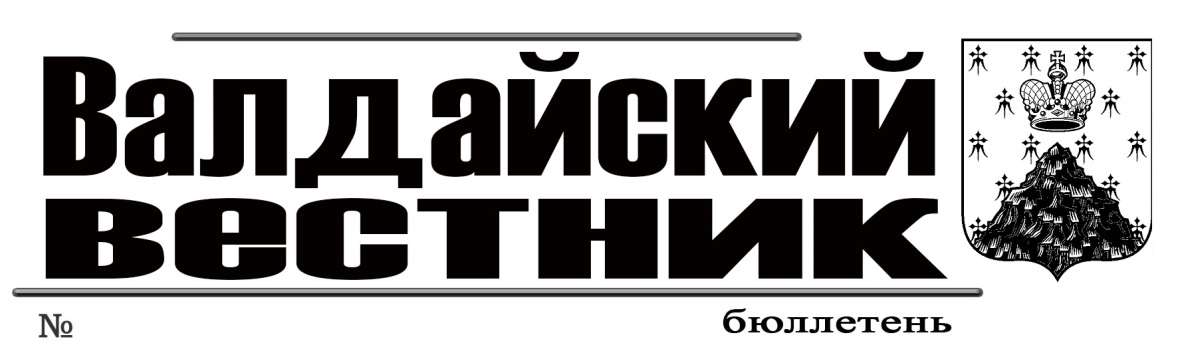 Администрация Валдайского муниципального района сообщает о приёме заявлений о предоставлении в собственность земельного участка для ведения личного подсобного хозяйства, из земель населённых пунктов, расположенного: Новгородская область, Валдайский район, Рощинское сельское поселение, д. Станки, площадью 311 кв. м (ориентир: данный земельный участок примыкает с северо-восточной стороны к земельному участку с кадастровым номером 53:03:1202001:13).Граждане, заинтересованные в предоставлении земельного участка, могут подавать заявления о намерении участвовать в аукционе по продаже данного земельного участка.Заявления принимаются в течение тридцати дней со дня опубликования данного сообщения (по 21.12.2020 включительно). Заявления могут быть поданы при личном обращении в бумажном виде через многофункциональный центр предоставления государственных и муниципальных   услуг   по адресу:  Новгородская область,   г. Валдай,   ул. Гагарина, д.12/2, Администрацию Валдайского муниципального района по адресу: Новгородская область, г. Валдай, пр. Комсомольский, д.19/21, каб.305, тел.: 8 (816-66) 46-318.Со схемой расположения земельного участка на бумажном носителе, можно ознакомиться в комитете по управлению муниципальным имуществом Администрации муниципального района (каб.409), с 8.00 до 17.00 (перерыв на обед с 12.00 до 13.00) в рабочие дни.При поступлении двух или более заявлений земельный участок предоставляется на торгах.ИНФОРМАЦИОННОЕ СООБЩЕНИЕАдминистрация Валдайского муниципального района сообщает о приёме заявлений о предоставлении в собственность земельных участков для ведения личного подсобного хозяйства, из земель населённых пунктов, расположенных:Новгородская область, Валдайский район, Рощинское сельское поселение, д.Ящерово, площадью 2565 кв.м (ориентир: данный земельный участок расположен на расстоянии ориентировочно 60 м в западном направлении от земельного участка с кадастровым номером 53:03:1203001:269 и примыкает к земельному участку с кадастровым номером 53:03:1203001:192);Новгородская область, Валдайский район, Рощинское сельское поселение, д.Ящерово, площадью 2083 кв.м (ориентир: данный земельный участок расположен на расстоянии ориентировочно 65 м в западном направлении от земельного участка с кадастровым номером 53:03:1203001:246 и примыкает к земельному участку с кадастровым номером 53:03:1203001:192);Новгородская область, Валдайский район, Рощинское сельское поселение, д.Ящерово, площадью 2432 кв.м (ориентир: данный земельный участок расположен на расстоянии ориентировочно 180 м в западном направлении от земельного участка с кадастровым номером 53:03:1203001:269 и примыкает к земельному участку с кадастровым номером 53:03:1203001:192);Новгородская область, Валдайский район, Рощинское сельское поселение, д.Ящерово, площадью 2099 кв.м (ориентир: данный земельный участок расположен на расстоянии ориентировочно 65 м в западном направлении от земельного участка с кадастровым номером 53:03:1203001:263 и примыкает к земельному участку с кадастровым номером 53:03:1203001:192);Новгородская область, Валдайский район, Рощинское сельское поселение, д.Ящерово, площадью 2936 кв.м (ориентир: данный земельный участок расположен на расстоянии ориентировочно 150 м в юго-западном направлении от земельного участка с кадастровым номером 53:03:1203001:269 и примыкает к земельному участку с кадастровым номером 53:03:1203001:192);Новгородская область, Валдайский район, Рощинское сельское поселение, д.Ящерово, площадью 2982 кв.м (ориентир: данный земельный участок расположен на расстоянии ориентировочно 140 м в западном направлении от земельного участка с кадастровым номером 53:03:1203001:246 и примыкает к земельному участку с кадастровым номером 53:03:1203001:192);Новгородская область, Валдайский район, Рощинское сельское поселение, д.Ящерово, площадью 2943 кв.м (ориентир: данный земельный участок расположен на расстоянии ориентировочно 65 м в юго-западном направлении от земельного участка с кадастровым номером 53:03:1203001:269 и примыкает к земельному участку с кадастровым номером 53:03:1203001:192);Новгородская область, Валдайский район, Рощинское сельское поселение, д.Ящерово, площадью 2938 кв.м (ориентир: данный земельный участок расположен на расстоянии ориентировочно 130 м в юго-западном направлении от земельного участка с кадастровым номером 53:03:1203001:246 и примыкает к земельному участку с кадастровым номером 53:03:1203001:192).Граждане, заинтересованные в предоставлении земельных участков, могут подавать заявления о намерении участвовать в аукционе по продаже данного земельного участка.Заявления принимаются в течение тридцати дней со дня опубликования данного сообщения (по 21.12.2020 включительно).Заявления могут быть поданы при личном обращении в бумажном виде через многофункциональный центр предоставления государственных и муниципальных   услуг   по адресу:  Новгородская область,   г.Валдай,   ул.Гагарина, д.12/2, Администрацию Валдайского муниципального района по адресу: Новгородская область, г.Валдай, пр.Комсомольский, д.19/21, каб.305, тел.: 8 (816-66) 46-318.Со схемой расположения земельного участка на бумажном носителе, можно ознакомиться в комитете по управлению муниципальным имуществом Администрации муниципального района (каб.409), с 8.00 до 17.00 (перерыв на обед с 12.00 до 13.00) в рабочие дни.При поступлении двух или более заявлений земельные участки предоставляется на торгах.ИНФОРМАЦИОННОЕ СООБЩЕНИЕАдминистрация муниципального районасообщает о предстоящем проведении конкурса в кадровый резерв на замещение должности муниципальной службы«Председатель комитета жилищно-коммунального и дорожного хозяйства Администрации Валдайского муниципального района» (главная группа должностей)Документы для участия в конкурсном отборе принимаются с 20 ноября по 10 декабря 2020 года включительно в рабочие дни с 08.00. до 17.00. (перерыв с 12.00. до 13.00.) Администрация муниципального района, кабинет 310Предполагаемые дата, место и время проведения конкурса:Администрация муниципального района, 25 декабря 2020 г., 09.00 Справки по телефону: 46-311Подробная информация, требования к кандидатам, проект трудового договора и формы документов размещены также на официальном сайте Администрации муниципального района valdayadm.ru (вкладка «Конкурсы», главная страница)Квалификационные требования к претендентам:Для замещения должности председателя комитета жилищно-коммунального и дорожного хозяйства Администрации Валдайского муниципального района (далее – заместителя председателя комитета) устанавливаются квалификационные требования, включающие базовые и функциональные квалификационные требования.Базовые квалификационные требования:Муниципальный служащий, замещающий должность председателя комитета, должен иметь высшее образования не ниже уровня специалитета, магистратуры;Для замещения должности председателя комитета постановлением Администрации Валдайского муниципального района от 01.03.2011 № 310 «Об утверждении квалификационных требований для замещения должностей муниципальной службы в Администрации Валдайского муниципального района» установлено требование о наличии не менее четырех лет стажа муниципальной службы или не менее пяти лет стажа работы по специальности, направлению подготовки.Председатель комитета должен обладать следующими базовыми знаниями:1) знанием государственного языка Российской Федерации (русского языка);2) правовыми знаниями основ: а) Конституции Российской Федерации;б) Федерального закона от 6 октября . № 131-ФЗ «Об общих принципах организации местного самоуправления в Российской Федерации»;в) Федерального закона от 2 марта . № 25-ФЗ «О муниципальной службе в Российской Федерации»;г) законодательства о противодействии коррупции;Председатель комитета должен обладать следующими базовыми умениями:1) руководить подчиненными, эффективно планировать работу и контролировать ее выполнение;2) оперативно принимать и реализовывать управленческие решения;3) вести деловые переговоры с представителями государственных органов, органов местного самоуправления;4) соблюдать этику делового общения при взаимодействии с гражданами;5) работать на компьютере, в том числе в сети «Интернет»;6) работы в информационно-правовых системах.Муниципальный служащий, замещающий должность председатель комитета должен соответствовать следующим функциональным квалификационным требованиям:Председатель комитета должен иметь высшее профессиональное образование по специальности, направлению подготовки: не установлено;Председатель комитета должен обладать следующими знаниями:В области законодательства Российской Федерации, Новгородской области, знаниями муниципальных правовых актов: Водный кодекс Российской ФедерацииГрадостроительный кодекс Российской Федерации;Жилищный кодекс Российской Федерации;Земельный кодекс Российской Федерации;Кодекс Российской Федерации об административных правонарушениях;Лесной кодекс Российской Федерации; Федеральный закон от 10 января . № 7-ФЗ «Об охране окружающей среды»; Федеральный закон от 24 июля . № 161-ФЗ «О содействии развитию жилищного строительства»; Федеральный закон от 30 декабря . № 384-ФЗ «Технический регламент о безопасности зданий и сооружений»;Федеральный закон от 21 июля . № 209-ФЗ «О государственной информационной системе жилищно-коммунального хозяйства»;Федеральный закон от 24 июня . № 89-ФЗ «Об отходах производства и потребления»;Федеральный закон от 10 января . № 7-ФЗ «Об охране окружающей среды»;Федеральный закон от 5 апреля . № 44-ФЗ «О контрактной системе в сфере закупок товаров, работ, услуг для обеспечения государственных и муниципальных нужд»;Указ Президента Российской Федерации от 7 мая . № 600 «О мерах по обеспечению граждан Российской Федерации доступным и комфортным жильем и повышению качества жилищно-коммунальных услуг»;постановление Правительства Российской Федерации от 24 ноября . № 698 «О форме разрешения на строительство и форме разрешения на ввод объекта в эксплуатации»;постановление Правительства Российской Федерации от 19 января . № 20 «Об инженерных изысканиях для подготовки проектной документации, строительства, реконструкции объектов капительного строительства»;постановление Правительства Российской Федерации от 1 февраля . № 54 «О государственном строительном надзоре в Российской Федерации»;постановление Правительства Российской Федерации от 9 июня 006 г. № 363 «Об информационном обеспечении градостроительной деятельности»;постановление Правительства Российской Федерации от 5 марта 2007 г.  № 145 «О порядке организации и проведения государственной экспертизы проектной документации и результатов инженерных изысканий»;постановление Правительства Российской Федерации от 6 мая 2011 г. № 354 «О предоставлении коммунальных услуг собственникам и пользователям помещений в многоквартирных домах и жилых домов»;постановление Правительства Российской Федерации от 15 мая 2013 г. № 416 «О порядке осуществления деятельности по управлению многоквартирными домами»;  Законы и иные нормативные правовые акты субъекта Российской Федерации: постановление Администрации Валдайского муниципального района от 30.11.2015 №1821 «Об утверждении административного регламента исполнения муниципальной функции по осуществлению муниципального жилищного контроля на территории Валдайского муниципального района»постановление Администрации Валдайского муниципального района от 19 марта 2015 № 465 «Об утверждении Порядка осуществления муниципального жилищного контроля на территории Валдайского муниципального района»постановление Администрации Валдайского муниципального района от 14.03.2016 «377 «О создании межведомственной комиссии по рассмотрению вопросов образования и погашения задолженности нанимателями и организациями за жилищно-коммунальные услуги»Решение Совета депутатов Валдайского городского поселения от 28.09.2012 N 104 "Об утверждении Правил благоустройства и санитарного содержания территории Валдайского городского поселения".Областной закон Новгородской области от 06.06.2005 N 490-ОЗ (ред. от 29.06.2015) "О порядке ведения органом местного самоуправления учета граждан в качестве нуждающихся в жилых помещениях, предоставляемых по договору социального найма, и о периоде, предшествующем предоставлению такого жилого помещения гражданину, в течение которого учитываются действия и гражданско-правовые сделки с жилыми помещениями" Областной закон от 7 мая 2010 № 752-ОЗ «Об установлении порядка предоставления жилых помещений по договору социального найма либо в собственность отдельным категориям граждан»;Постановление Администрации Новгородской области от 29.10.2010 №520 «Об утверждении правил организации и проведения работ по ремонту и содержанию автомобильных дорог регионального или межмуниципального значения»;Постановления Администрации Новгородской области от 22.02.2012 №79 «Об утверждении порядка формирования и использования бюджетных ассигнований дорожного фонда Новгородской области»;Постановление Администрации Валдайского муниципального района от 11.04.2016 № 563 «Об утверждении административного регламента по предоставлению муниципальной услуги «Принятие на учет граждан в качестве нуждающихся в жилых помещениях, предоставляемых по договорам социального найма»;Постановление Администрации Валдайского муниципального района от 27.08.2015 № 1285 об утверждении «Положения о муниципальном жилищном фонде коммерческого использования Валдайского муниципального района;Постановление Администрации Валдайского муниципального района от 31.12.2015 № 2087 «Об утверждении положения о порядке предоставления служебных жилых помещений муниципального специализированного жилого фонда Валдайского муниципального района;Постановление Администрации Валдайского муниципального района от 15.06.2016 №969 «Об утверждении административного регламента по предоставлению муниципальной услуги «Признание жилых помещений жилого фонда непригодными для проживания»;Постановление Администрации Валдайского муниципального района от 15.06.2015 №945 «О межведомственной комиссии по вопросам признания помещения жилым помещением, пригодным (непригодным) для проживания граждан, а также многоквартирного дома аварийным и подлежащим сносу или реконструкции»Постановление Администрации Валдайского муниципального района от 30.12.2014 № 2955 «О нормативах финансовых затрат на капитальный ремонт, ремонт и содержание автомобильных дорог общего пользования местного значения и правилах расчета размера ассигнований из бюджета Валдайского муниципального района на указанные цели»;Постановление Администрации Валдайского муниципального района от 09.07.2014 №1321 «Об утверждении порядка содержания и ремонта автомобильных дорог общего пользования местного значения Валдайского муниципального района»;Иные знания, которые необходимы для исполнения должностных обязанностей в соответствующей области деятельности и по виду деятельности:особенности управления жилищным и коммунальным хозяйством и градостроительной деятельностью;состав и классификация отраслей коммунального хозяйства города (топливно-энергетическое хозяйство и газоснабжение, водоснабжение и канализация, санитарная очистка и утилизация отходов, благоустройство и озеленение территорий, обеспечение безопасности функционирования города, реклама и информация); порядок организации строительства и содержания муниципального жилищного фонда;правила землепользования и застройки;правила промышленной безопасности, пожарной безопасности и охраны труда;основы технического нормирования, технологии и организации строительства и жилищно-коммунального хозяйства;понятие нормативно-техническая и проектная документация;понятия природных ресурсов, природопользования и экологии;основные методы управления природными ресурсами.основные направления государственной политики в сфере управления транспортным комплексом;Председатель комитета должен обладать следующими умениями, которые необходимы для исполнения должностных обязанностей в соответствующей области деятельности и по виду деятельности:- составлять протоколы об административном правонарушении;- составлять проекты нормативных правовых актов;- отвечать на обращения граждан;- составлять проекты муниципальных актов.Перечень документов для участия в конкурсеГражданин Российской Федерации, изъявивший желание участвовать в конкурсе, представляет в Администрацию:1) личное заявление с просьбой об участии в конкурсе;2) заполненную и подписанную анкету, по форме, утверждённой распоряжением Правительства Российской Федерации от 26 мая 2005 года № 667-р, с приложением фотографии размера 3x4 см (приложение 1);3) копию паспорта или заменяющего его документа (соответствующий документ предъявляется лично по прибытии на конкурс);4) документы, подтверждающие необходимое профессиональное образование, стаж работы и квалификацию:копию трудовой книжки (за исключением случаев, когда служебная (трудовая) деятельность осуществляется впервые) или иные документы, подтверждающие трудовую (служебную) деятельность гражданина;копии документов о профессиональном образовании, а также (по желанию гражданина) документы о дополнительном профессиональном образовании, о присвоении учёной степени, учёного звания, заверенные нотариально или кадровыми службами по месту работы (службы);5) документы об отсутствии у гражданина заболевания, препятствующего поступлению на муниципальную службу или её прохождению по форме, установленной приказом Минздравсоцразвития Российской Федерации от 14 декабря 2009 года № 984н (приложение 2);6) Сведения об адресах сайтов и (или) страниц сайтов в информационно-телекоммуникационной сети «Интернет», на которых гражданин, претендующий на замещение должности муниципальной службы, размещал общедоступную информацию, а также данные, позволяющие его идентифицировать, в соответствии со статьей 15.1. Федерального закона от 02 марта 2007 года N 25-ФЗ «О муниципальной службе в Российской Федерации».Приложение №1(форма)АНКЕТА11. Выполняемая работа с начала трудовой деятельности (включая учебу в высших и средних специальных учебных заведениях, военную службу, работу по совместительству, предпринимательскую деятельность и т.п.).При заполнении данного пункта необходимо именовать организации так, как они назывались в свое время, военную службу записывать с указанием должности и номера воинской части.12. Государственные награды, иные награды и знаки отличия13. Ваши близкие родственники (отец, мать, братья, сестры и дети), а также супруга (супруг), в том числе бывшая (бывший), супруги братьев и сестер, братья и сестры супругов.Если родственники изменяли фамилию, имя, отчество, необходимо также указать их прежние фамилию, имя, отчество.14. Ваши близкие родственники (отец, мать, братья, сестры и дети), а также супруга (супруг), в том числе бывшая (бывший), супруги братьев и сестер, братья и сестры супругов, постоянно проживающие за границей и (или) оформляющие документы для выезда на постоянное место жительства в другое государство  (фамилия, имя, отчество,с какого времени они проживают за границей)14(1). Гражданство (подданство) супруги (супруга). Если супруга (супруг) не имеет гражданства Российской Федерации или помимо гражданства Российской Федерации имеет также гражданство (подданство) другого государства, укажите (заполняется при поступлении на федеральную государственную гражданскую службу в системе Министерства иностранных дел Российской Федерации для замещения должности федеральной государственной гражданской службы, по которой предусмотрено присвоение дипломатического ранга)  15. Пребывание за границей (когда, где, с какой целью)  16. Отношение к воинской обязанности и воинское звание  17. Домашний адрес (адрес регистрации, фактического проживания), номер телефона (либо иной вид связи)  18. Паспорт или документ, его заменяющий  (серия, номер, кем и когда выдан)19. Наличие заграничного паспорта  (серия, номер, кем и когда выдан)20. Страховой номер индивидуального лицевого счета (если имеется)
21. ИНН (если имеется)  22. Дополнительные сведения (участие в выборных представительных органах, другая информация, которую желаете сообщить о себе)  23. Мне известно, что сообщение о себе в анкете заведомо ложных сведений и мое несоответствие квалификационным требованиям могут повлечь отказ в участии в конкурсе и приеме на должность, поступлении на государственную гражданскую службу Российской Федерации или на муниципальную службу в Российской Федерации.На проведение в отношении меня проверочных мероприятий и обработку моих персональных данных (в том числе автоматизированную обработку) согласен (согласна).Приложение №2ЗАКЛЮЧЕНИЕ
медицинского учреждения о наличии (отсутствии) заболевания, препятствующего поступлению на государственную гражданскую службу Российской Федерации и муниципальную службу или ее прохождению1. Выдано  (наименование и адрес учреждения здравоохранения)2. Наименование, почтовый адрес государственного органа, органа муниципального образования *, куда представляется Заключение  3. Фамилия, имя, отчество  (Ф.И.О. государственного гражданского служащего Российской Федерации, муниципального служащего либо лица, поступающего на государственную гражданскую службу Российской Федерации, муниципальную службу)4. Пол (мужской/женский)*  5. Дата рождения  6. Адрес места жительства  7. ЗаключениеВыявлено наличие (отсутствие) заболевания, препятствующего поступлению на государственную гражданскую службу Российской Федерации (муниципальную службу) или ее прохождению *.М.П.Проект трудового договора«ТРУДОВОЙ  ДОГОВОР № ______«___» __________ 20___ года							г. ВалдайПредставитель нанимателя в лице Главы Валдайского муниципального района _________________________________, действующего на основании Устава Валдайского муниципального района, именуемый в дальнейшем "Работодатель", с одной стороны, и гражданин Российской Федерации ____________________________________, именуемый в дальнейшем "Муниципальный служащий" ("Работник"), с другой стороны, вместе именуемые стороны, заключили трудовой договор (далее – договор) о нижеследующем.1. ПРЕДМЕТ  ДОГОВОРА1.1. Муниципальный служащий ("Работник") принимается на муниципальную службу (работу) в Администрацию Валдайского муниципального района и принимает на себя выполнение обязанностей по должности __________________________________________Администрации муниципального района.1.2. Работа по договору является для Муниципального служащего (Работника) основным местом работы.1.3. Договор заключается на неопределенный срок (бессрочный).1.4. В Реестре должностей муниципальной службы в Администрации Валдайского муниципального района должность, замещаемая Муниципальным служащим, отнесена к_____________ группе должностей.1.5. Дата начала работы ____________1.6. Муниципальный служащий (Работник) принят без испытания. 1.7. Муниципальный служащий (Работник) непосредственно подчиняется _________________________________________________________________________. Его указания в рамках должностной инструкции являются для Муниципального служащего (Работника) обязательными.2. ПРАВА И ОБЯЗАННОСТИ МУНИЦИПАЛЬНОГО СЛУЖАЩЕГО (РАБОТНИКА)Муниципальный служащий (Работник) принимает на себя следующие обязательства по отношению к Работодателю:2.1. Добросовестно выполнять свои трудовые обязанности, возложенные на него договором и должностной инструкцией, выполнять распоряжения, инструкции, другие локальные правовые акты Работодателя.2.2. Выполнять распоряжения Работодателя и непосредственного руководителя в полном объеме и в установленные сроки.2.3. Соблюдать трудовую дисциплину, требования по охране труда, технике безопасности, пожарной безопасности и санитарии. Незамедлительно сообщать Работодателю либо непосредственному руководителю о возникновении ситуации, представляющей угрозу жизни и здоровью людей, сохранности имущества, принимать меры по устранению причин и условий, препятствующих нормальному выполнению работы, и незамедлительно сообщать о случившемся Работодателю.Соблюдать кодекс этики и служебного поведения муниципальных служащих Администрации Валдайского муниципального района.2.4. В трехдневный срок представлять Работодателю информацию об изменении фамилии, места жительства, о смене паспорта, об утере страхового свидетельства государственного пенсионного страхования, служебного удостоверения.2.5. Бережно относиться к имуществу Работодателя (в том числе к имуществу третьих лиц, находящемуся у Работодателя, если Работодатель несет ответственность за сохранность этого имущества) и других работников, принимать меры к предотвращению ущерба. 2.6. Возвратить при прекращении трудовых отношений служебное удостоверение, а также материально-технические средства, переданные Муниципальному служащему (Работнику) Работодателем для выполнения трудовых обязанностей.Муниципальный служащий (Работник) имеет право:2.7. На предоставление ему работы, обусловленной договором.2.8. На полную достоверную информацию об условиях труда и требованиях охраны труда.2.9. На своевременную и в полном объеме выплату заработной платы.2.10. На обязательное социальное страхование в случаях, предусмотренных федеральным законодательством.2.11. На возмещение вреда, причиненного Муниципальному служащему (Работнику) в связи с исполнением трудовых обязанностей. 2.12. На отдых, обеспечиваемый установлением соответствующей закону продолжительности рабочего времени, предоставлением еженедельных выходных дней, нерабочих праздничных дней.2.13. На ежегодный основной оплачиваемый отпуск продолжительностью 30 календарных дней.2.14. На ежегодный дополнительный оплачиваемый отпуск за выслугу лет в соответствии с законодательством Российской Федерации о муниципальной службе и областными нормативными правовыми актами; иные дополнительные оплачиваемые отпуска, предусмотренные действующим законодательством Российской Федерации и областными нормативными правовыми актами.2.15. Требовать от Работодателя соблюдения всех условий договора, действующего законодательства.2.16. Муниципальный служащий (Работник) имеет также иные права, предоставленные ему законодательством.ОСНОВНЫЕ ПРАВА МУНИЦИПАЛЬНОГО СЛУЖАЩЕГО(статья 11 Федерального закона от 2 марта 2007 года № 25-ФЗ  О муниципальной службе в Российской Федерации)Муниципальный служащий имеет право на:1) ознакомление с документами, устанавливающими его права и обязанности по замещаемой должности муниципальной службы, критериями оценки качества исполнения должностных обязанностей и условиями продвижения по службе;2) обеспечение организационно-технических условий, необходимых для исполнения должностных обязанностей;3) оплату труда и другие выплаты в соответствии с трудовым законодательством, законодательством о муниципальной службе и трудовым договором (контрактом);4) отдых, обеспечиваемый установлением нормальной продолжительности рабочего (служебного) времени, предоставлением выходных дней и нерабочих праздничных дней, а также ежегодного оплачиваемого отпуска;5) получение в установленном порядке информации и материалов, необходимых для исполнения должностных обязанностей, а также на внесение предложений о совершенствовании деятельности органа местного самоуправления, избирательной комиссии муниципального образования;6) участие по своей инициативе в конкурсе на замещение вакантной должности муниципальной службы;7) получение дополнительного профессионального образования в соответствии с муниципальным правовым актом за счет средств местного бюджета;8) защиту своих персональных данных;9) ознакомление со всеми материалами своего личного дела, с отзывами о профессиональной деятельности и другими документами до внесения их в его личное дело, а также на приобщение к личному делу его письменных объяснений;10) объединение, включая право создавать профессиональные союзы, для защиты своих прав, социально-экономических и профессиональных интересов;11) рассмотрение индивидуальных трудовых споров в соответствии с трудовым законодательством, защиту своих прав и законных интересов на муниципальной службе, включая обжалование в суд их нарушений;12) пенсионное обеспечение в соответствии с законодательством Российской Федерации.Муниципальный служащий, за исключением муниципального служащего, замещающего должность главы местной администрации по контракту, вправе с предварительным письменным уведомлением представителя нанимателя (работодателя) выполнять иную оплачиваемую работу, если это не повлечет за собой конфликт интересов и если иное не предусмотрено настоящим Федеральным закономОСНОВНЫЕ ОБЯЗАННОСТИ МУНИЦИПАЛЬНОГО СЛУЖАЩЕГО(статья 12 Федерального закона от 2 марта 2007 года № 25-ФЗ «О муниципальной службе в Российской Федерации»)1. Муниципальный служащий обязан:1) соблюдать Конституцию Российской Федерации, федеральные конституционные законы, федеральные законы, иные нормативные правовые акты Российской Федерации, конституции (уставы), законы и иные нормативные правовые акты субъектов Российской Федерации, устав муниципального образования и иные муниципальные правовые акты и обеспечивать их исполнение;2) исполнять должностные обязанности в соответствии с должностной инструкцией;3) соблюдать при исполнении должностных обязанностей права, свободы и законные интересы человека и гражданина независимо от расы, национальности, языка, отношения к религии и других обстоятельств, а также права и законные интересы организаций;4) соблюдать установленные в органе местного самоуправления, аппарате избирательной комиссии муниципального образования правила внутреннего трудового распорядка, должностную инструкцию, порядок работы со служебной информацией;5) поддерживать уровень квалификации, необходимый для надлежащего исполнения должностных обязанностей;6) не разглашать сведения, составляющие государственную и иную охраняемую федеральными законами тайну, а также сведения, ставшие ему известными в связи с исполнением должностных обязанностей, в том числе сведения, касающиеся частной жизни и здоровья граждан или затрагивающие их честь и достоинство;7) беречь государственное и муниципальное имущество, в том числе предоставленное ему для исполнения должностных обязанностей;8) представлять в установленном порядке предусмотренные законодательством Российской Федерации сведения о себе и членах своей семьи;9) сообщать представителю нанимателя (работодателю) о выходе из гражданства Российской Федерации в день выхода из гражданства Российской Федерации или о приобретении гражданства иностранного государства в день приобретения гражданства иностранного государства;10) соблюдать ограничения, выполнять обязательства, не нарушать запреты, которые установлены настоящим Федеральным законом и другими федеральными законами;11) уведомлять в письменной форме представителя нанимателя (работодателя) о личной заинтересованности при исполнении должностных обязанностей, которая может привести к конфликту интересов, и принимать меры по предотвращению подобного конфликта.2. Муниципальный служащий не вправе исполнять данное ему неправомерное поручение. При получении от соответствующего руководителя поручения, являющегося, по мнению муниципального служащего, неправомерным, муниципальный служащий должен представить руководителю, давшему поручение, в письменной форме обоснование неправомерности данного поручения с указанием положений федеральных законов и иных нормативных правовых актов Российской Федерации, законов и иных нормативных правовых актов субъекта Российской Федерации, муниципальных правовых актов, которые могут быть нарушены при исполнении данного поручения. В случае подтверждения руководителем данного поручения в письменной форме муниципальный служащий обязан отказаться от его исполнения. В случае исполнения неправомерного поручения муниципальный служащий и давший это поручение руководитель несут ответственность в соответствии с законодательством Российской Федерации.3. ПРАВА И ОБЯЗАННОСТИ РАБОТОДАТЕЛЯРаботодатель принимает на себя следующие обязательства по отношению кМуниципальному служащему (Работнику):3.1. Создать для Муниципального служащего (Работника) в соответствии с действующим законодательством об охране труда и санитарными нормами условия, необходимые для нормального исполнения Муниципальным служащим (Работником) вытекающих из договора обязанностей, предоставить в его распоряжение необходимые технические и материальные средства  в исправном состоянии. 3.2. Осуществлять обязательное социальное страхование Муниципального служащего (Работника) в порядке, установленном федеральным законодательством.3.3. Обеспечивать Муниципальному служащему (Работнику) своевременную и в полном объеме выплату заработной платы.3.4. Знакомить Муниципального служащего (Работника) под роспись с принимаемыми локальными правовыми актами, непосредственно связанными с его трудовой деятельностью.3.5. Работодатель обязуется выполнять и иные обязанности в соответствии с действующим законодательством.Работодатель имеет право:3.6. Требовать от Муниципального служащего (Работника) исполнения им трудовых обязанностей в соответствии с договором и должностной инструкцией, бережного отношения к имуществу Работодателя (в том числе к имуществу третьих лиц, находящемуся у Работодателя, если Работодатель несет ответственность за сохранность этого имущества) и других работников.3.7. Оценивать качество работы Муниципального служащего (Работника), контролировать его работу по срокам, объему.3.8. Поощрять Муниципального служащего (Работника) за добросовестный эффективный труд.3.9. Изменять по причинам, связанным с изменением организационных или технологических условий труда (структурная реорганизация, другие причины), определенные сторонами условия договора, за исключением изменения трудовой функции (должности) Муниципального служащего (Работника) в порядке, предусмотренном трудовым законодательством.3.10. Привлекать Муниципального служащего (Работника) к дисциплинарной и материальной ответственности в порядке, установленном законодательством.4. ОПЛАТА ТРУДА4.1. Муниципальному служащему (Работнику) устанавливается должностной оклад в размере ___________ рублей в месяц с последующим его изменением в соответствии с областными и районными нормативными правовыми актами;4.2. Муниципальному служащему (Работнику) устанавливаются надбавки и премии в соответствии с распорядительными актами Администрации Валдайского муниципального района.-ежемесячная надбавка за выслугу лет на муниципальной службе;-ежемесячное денежное поощрение;-ежемесячная надбавка за особые условия муниципальной службы -ежемесячная квалификационная надбавка (за профессиональные знания и навыки);-премии по результатам работы (за выполнение особо важных и сложных заданий);-единовременная выплата при предоставлении ежегодного оплачиваемого отпуска и материальная помощь;-другие выплаты, предусмотренные соответствующими федеральными и областными нормативными и правовыми актами).4.3. Заработная плата выплачивается Муниципальному служащему (Работнику) не реже, чем два раза в месяц-  2 и 16 числа каждого месяца.5. ОТВЕТСТВЕННОСТЬ СТОРОНВ случае ненадлежащего исполнения обязательств по договору стороны несут дисциплинарную, материальную, административную и уголовную ответственность в соответствии с действующим законодательством. ОСНОВАНИЯ ПРЕКРАЩЕНИЯ ДОГОВОРА(статья 19 Федерального закона от 2 марта 2007 года № 25-ФЗ «О муниципальной службе в Российской Федерации»)1. Помимо оснований для расторжения трудового договора, предусмотренных Трудовым кодексом Российской Федерации, трудовой договор с муниципальным служащим может быть также расторгнут по инициативе представителя нанимателя (работодателя) в случае:1) достижения предельного возраста, установленного для замещения должности муниципальной службы;2) прекращения гражданства Российской Федерации, прекращения гражданства иностранного государства - участника международного договора Российской Федерации, в соответствии с которым иностранный гражданин имеет право находиться на муниципальной службе, приобретения им гражданства иностранного государства либо получения им вида на жительство или иного документа, подтверждающего право на постоянное проживание гражданина Российской Федерации на территории иностранного государства, не являющегося участником международного договора Российской Федерации, в соответствии с которым гражданин Российской Федерации, имеющий гражданство иностранного государства, имеет право находиться на муниципальной службе;3) несоблюдения ограничений и запретов, связанных с муниципальной службой и установленных статьями 13, 14, 14.1 и 15 настоящего Федерального закона;4) применения административного наказания в виде дисквалификации.2. Допускается продление срока нахождения на муниципальной службе муниципальных служащих, достигших предельного возраста, установленного для замещения должности муниципальной службы. Однократное продление срока нахождения на муниципальной службе муниципального служащего допускается не более чем на один год.ЗАКЛЮЧИТЕЛЬНЫЕ ПОЛОЖЕНИЯ7.1. В случае возникновения спора между сторонами все вопросы подлежат урегулированию путем переговоров. Если спор не может быть урегулирован таким образом, он подлежит разрешению в порядке, предусмотренном действующим законодательством.7.2. Условия договора могут быть изменены только по соглашению сторон и в порядке, определенном трудовым законодательством Российской Федерации.7.3. Договор может быть расторгнут по основаниям, предусмотренным трудовым законодательством Российской Федерации.7.4. Договор составлен в двух экземплярах. Один экземпляр трудового договора хранится Работодателем в личном деле Муниципального служащего (Работника), второй - у Муниципального служащего (Работника). Оба экземпляра имеют одинаковую юридическую силу.8. ДОПОЛНИТЕЛЬНЫЕ УСЛОВИЯ_________________________________________________________________________________________________________________________________9. РЕКВИЗИТЫ СТОРОН:Экземпляр трудового договора получил(а)________________"_______"__________ 20__ г.ДУМА ВАЛДАЙСКОГО МУНИЦИПАЛЬНОГО РАЙОНАР Е Ш Е Н И ЕОб избрании Главы Валдайского муниципального районаПринято Думой	муниципального района 19 ноября 2020 года.В соответствии с Федеральным законом от 6 октября  № 131-ФЗ «Об общих принципах организации местного самоуправления в Российской Федерации», частью 1-1 статьи 4 областного закона от 02.12.2014 № 674-ОЗ «О сроке полномочий представительных органов муниципальных образований Новгородской области и порядке формирования представительных органов муниципальных районов Новгородской области, сроке полномочий и порядке избрания глав муниципальных образований Новгородской области», Уставом Валдайского муниципального района, решением Думы Валдайского муниципального района от 30.07.2020 № 331 «Об утверждении Порядка проведения конкурса по отбору кандидатур на должность Главы Валдайского муниципального района и избрания Главы муниципального района» Дума Валдайского муниципального района РЕШИЛА:1. Избрать Главой Валдайского муниципального района Стадэ Юрия Владимировича.2. Назначить 30 ноября 2020 года датой вступления в должность Главы Валдайского муниципального района Стадэ Юрия Владимировича.3. Опубликовать решение в бюллетене «Валдайский Вестник» и разместить на официальном сайте Администрации Валдайского муниципального района в сети «Интернет».ДУМА ВАЛДАЙСКОГО МУНИЦИПАЛЬНОГО РАЙОНАР Е Ш Е Н И ЕО внесении изменений в решение Думы Валдайского муниципального района от 25.12.2019 № 299	Принято Думой	муниципального района 19 ноября 2020 года.Дума Валдайского муниципального района РЕШИЛА:1. Внести изменения в решение Думы Валдайского муниципального района от 25.12.2019 № 299 «О бюджете Валдайского муниципального района на 2020 год и на плановый период 2021-2022 годов»:1.1. Изложить пункт 1 в редакции:«1. Утвердить основные характеристики бюджета Валдайского муниципального района на 2020 год:прогнозируемый общий объем доходов бюджета Валдайского муниципального района в сумме 564 миллиона 614 тысяч 03 рубля 87 копеек;общий объем расходов бюджета Валдайского муниципального района в сумме 578 миллионов 568 тысяч 629 рублей 62 копейки;прогнозируемый дефицит бюджета Валдайского муниципального района в сумме 13 миллионов 954 тысячи 625 рублей 75 копеек.»;1.2. Изложить пункт 11 в редакции:«11. Утвердить объём межбюджетных трансфертов, получаемых из других бюджетов бюджетной системы Российской Федерации на 2020 год в сумме 324 миллиона 692 тысячи 175 рублей 87 копеек, на 2021 год в сумме 244 миллиона 828 тысяч 396 рублей 24 копейки, на 2022 год в сумме 234 миллиона 674 тысячи 890 рублей 92 копейки»;1.3. Изложить приложения 1, 2, 8, 9, 10 в редакции.2. Опубликовать решение в бюллетене «Валдайский Вестник» и разместить на официальном сайте Администрации Валдайского муниципального района в сети «Интернет».Приложение 1к решению Думы Валдайского муниципального района от 25.12.2019 № 299 «О бюджете Валдайского муниципального района на 2020 год и на плановый период 2021-2022 годов» (в редакции решения Думы Валдайского муниципального района от 19.11.2020 № 21)Прогнозируемые поступления доходов в бюджет муниципального района на 2020 год и на плановый период 2021- 2022 годовПриложение 2к решению Думы Валдайского муниципального района от 25.12.2019 № 299 «О бюджете Валдайского муниципального района на 2020 год и на плановый период 2021-2022 годов» (в редакции решения Думы Валдайского муниципального района от 19.11.2020 № 21)Источники  финансирования дефицита бюджета муниципального района на 2020 год и на плановый период 2021 и 2022 годоврублейПриложение 8к решению Думы Валдайского муниципального района от 25.12.2019 № 299 «О бюджете Валдайского муниципального района на 2020 год и на плановый период 2021-2022 годов» (в редакции решения Думы Валдайского муниципального района от 19.11.2020 № 21Ведомственная структура расходов бюджета на 2020 год и на плановый период 2021 и 2022 годыПриложение 9к решению Думы Валдайского муниципального района от 25.12.2019 № 299 «О бюджете Валдайского муниципального района на 2020 год и на плановый период 2021-2022 годов» (в редакции решения Думы Валдайского муниципального района от 19.11.2020 № 21Распределение бюджетных ассигнований по разделам, подразделам, целевым статьям, группам и подгруппам видов расходов классификации расходов бюджета на 2020 год и на плановый период 2021 и 2022 годовПриложение 10к решению Думы Валдайского муниципального района от 25.12.2019 № 299 «О бюджете Валдайского муниципального района на 2020 год и на плановый период 2021-2022 годов» (в редакции решения Думы Валдайского муниципального района от 19.11.2020 № 21Распределение бюджетных ассигнований по целевым статьям (муниципальным программам Валдайского муниципального района и непрограммным направлениям деятельности), группам и подгруппам видов расходов классификации расходов бюджета Валдайского муниципального района на 2020 год и на плановый период 2021 и 2022 годыАДМИНИСТРАЦИЯ ВАЛДАЙСКОГО МУНИЦИПАЛЬНОГО РАЙОНАП О С Т А Н О В Л Е Н И Е12.11.2020 № 1749О внесении изменений в муниципальную программу «Совершенствование и содержание дорожного хозяйства на территории Валдайского муниципального района на 2019-2022 годы»Администрация Валдайского муниципального района ПОСТАНОВЛЯЕТ:1. Внести изменения в муниципальную программу «Совершенствование и содержание дорожного хозяйства на территории Валдайского муниципального района на 2019-2022 годы», утвержденную постановлением Администрации Валдайского муниципального района от 30.11.2018 № 1902:1.1. Изложить наименование подпрограммы «Содержание и ремонт автомобильных дорог общего пользования местного значения на территории Валдайского муниципального района за счет средств областного бюджета и бюджета Валдайского муниципального района» в редакции:«Содержание, капитальный ремонт и ремонт автомобильных дорог общего пользования местного значения на территории Валдайского муниципального района за счет средств областного бюджета и бюджета Валдайского муниципального района» муниципальной программы «Совершенствование и содержание дорожного хозяйства на территории Валдайского муниципального района на 2019-2022 годы»;1.2. Изложить приложение к муниципальной программе в редакции:«Приложениек муниципальной программе «Совершенствование и содержание дорожного хозяйства на территории Валдайского муниципального района на 2019-2022 годы»ПЕРЕЧЕНЬобъектов подлежащих капитальному ремонту, ремонту с объемами финансирования согласно мероприятиям подпрограммы «Содержание, капитальный ремонт и ремонт автомобильных дорог общего пользования местного значения на территории Валдайского муниципального района за счет средств областного бюджета и бюджета Валдайского муниципального района» муниципальной программы «Совершенствование и содержание дорожного хозяйства на территории Валдайского муниципального района на 2019-2022 годы» на 2020 год»;2. Опубликовать постановление в бюллетене «Валдайский вестник» и разместить на официальном сайте Администрации Валдайского муниципального района в сети «Интернет».Глава муниципального района		Ю.В.СтадэАДМИНИСТРАЦИЯ ВАЛДАЙСКОГО МУНИЦИПАЛЬНОГО РАЙОНАП О С Т А Н О В Л Е Н И Е13.11.2020 № 1755О проведении публичных слушаний по проекту решения Думы Валдайского муниципального района «О бюджете Валдайского муниципального района на 2021 год и плановый период 2022-2023 годов»На основании решения Думы Валдайского муниципального района от 26.10.2006 № 109 «Об утверждении Порядка организации и проведения публичных слушаний на территории Валдайского муниципального района» Администрация Валдайского муниципального района ПОСТАНОВЛЯЕТ:1. Провести публичные слушания по проекту решения Думы Валдайского муниципального района «О бюджете Валдайского муниципального района на 2021 год и плановый период 2022-2023 годов» 17 декабря 2020 года в 17.00 часов в малом зале Администрации Валдайского муниципального района по адресу: г. Валдай, пр. Комсомольский, д. 19/21.2. Назначить ответственным за проведение публичных слушаний комитет финансов Администрации Валдайского муниципального района.3. Предложения и заявления на участие в обсуждении указанного проекта принимаются до 16 декабря 2020 года по электронной почте komfinvald@yandex.ru.4. Опубликовать постановление в бюллетене «Валдайский Вестник» и разместить на официальном сайте Администрации Валдайского муниципального района в сети «Интернет».Глава муниципального района		Ю.В.СтадэАДМИНИСТРАЦИЯ ВАЛДАЙСКОГО МУНИЦИПАЛЬНОГО РАЙОНАП О С Т А Н О В Л Е Н И Е13.11.2020 № 1756О проведении публичных слушаний по проекту решения Совета депутатов Валдайского городского поселения «О бюджете Валдайского городского поселения на 2021 год и плановый период 2022-2023 годов»На основании решения Совета депутатов Валдайского городского поселения от 26.05.2006 № 30 «Об утверждении Порядка организации и проведения публичных слушаний на территории Валдайского городского поселения» Администрация Валдайского муниципального района 
ПОСТАНОВЛЯЕТ:1. Провести публичные слушания по проекту решения Совета депутатов Валдайского городского поселения «О бюджете Валдайского городского поселения на 2021 год и плановый период 2022-2023 годов» 16 декабря 2020 года в 17.00 часов в малом зале Администрации Валдайского муниципального района по адресу: г.Валдай, пр. Комсомольский д. 19/21.2. Назначить ответственным за проведение публичных слушаний комитет финансов Администрации Валдайского муниципального района.3. Предложения и заявления на участие в обсуждении указанного проекта принимаются до 15 декабря 2020 года по электронной почте komfinvald@yandex.ru.4. Опубликовать постановление в бюллетене «Валдайский Вестник» и на официальном сайте Администрации Валдайского муниципального района в сети «Интернет».Глава муниципального района		Ю.В.СтадэАДМИНИСТРАЦИЯ ВАЛДАЙСКОГО МУНИЦИПАЛЬНОГО РАЙОНАП О С Т А Н О В Л Е Н И Е13.11.2020 № 1762О внесении изменений в постановление Администрации Валдайского муниципального района от 28.11.2017 № 2461В соответствии со статьей 47.1 Бюджетного кодекса Российской Федерации Администрация Валдайского муниципального района ПОСТАНОВЛЯЕТ:1. Внести изменения в Порядок формирования и ведения реестра источников доходов бюджета Валдайского муниципального района, утвержденный постановлением Администрации Валдайского муниципального района от 28.11.2017 № 2461:1.1. Изложить пункт 15 в редакции:«15. Информация, указанная в подпунктах «е» и «и» пункта 11 Общих требований, формируется и ведется на основании прогноза поступлений доходов.Информация, указанная в подпунктах «ж» и «з» пункта 11 Общих требований, формируется и ведется на основании решения о бюджете муниципального района.»;1.2. Изложить пункт 17 в редакции:«17. Информация, указанная в подпункте «к» пункта 11 Общих требований, формируется на основании соответствующих сведений реестра источников доходов Российской Федерации, формируемого в порядке, установленным Министерством финансов Российской Федерации.».2. Опубликовать постановление в бюллетене «Валдайский Вестник» и разместить на официальном сайте Администрации Валдайского муниципального района в сети «Интернет».Глава муниципального района		Ю.В.СтадэАДМИНИСТРАЦИЯ ВАЛДАЙСКОГО МУНИЦИПАЛЬНОГО РАЙОНАП О С Т А Н О В Л Е Н И Е18.11.2020 № 1774О внесении изменений в Порядок предоставления субсидий социально ориентированным некоммерческим организациям, осуществляющим деятельность в сфере охраны окружающей среды и защиты животныхАдминистрация Валдайского муниципального района ПОСТАНОВЛЯЕТ:1. Внести изменения в Порядок предоставления субсидий социально ориентированным некоммерческим организациям, осуществляющим деятельность в сфере охраны окружающей среды и защиты животных, утвержденный постановлением Администрации Валдайского муниципального района от 08.05.2020 № 624:1.1. Заменить:в пункте 5 слова «…1 сентября.» на «…5 декабря.»;в пункте 6 слова «…30 дней…» на «…10 дней...»;в пункте 9 слова «…10 дней…» на «…5 дней...»;в пункте 12 слова «…5 рабочих дней…» на «…2 рабочих дня...»;1.2. Дополнить пунктом 12.1 следующего содержания:«12.1. Если по истечении срока, указанного в пункте 6 Порядка, не было подано ни одного заявления, отбор признается несостоявшимся. В таком случае Администрация Валдайского муниципального района вправе повторно разместить информационное сообщение о предоставлении субсидии не позднее срока, указанного в пункте 5 Порядка.»;1.3. Заменить в пункте 14 слова «…5 рабочих дней…» на «…3 рабочих дней...»;2. Опубликовать постановление в бюллетене «Валдайский Вестник» и разместить на официальном сайте Администрации Валдайского муниципального района в сети «Интернет».Глава муниципального района		Ю.В.СтадэАДМИНИСТРАЦИЯ ВАЛДАЙСКОГО МУНИЦИПАЛЬНОГО РАЙОНАП О С Т А Н О В Л Е Н И Е18.11.2020 № 1775Об установлении тарифа на услугу, оказываемую муниципальным унитарным предприятием банно-прачечного хозяйстваВ соответствии с пунктом 4 части 1 статьи 17 Федерального закона от 6 октября 2003 года № 131-ФЗ «Об общих принципах организации местного самоуправления в Российской Федерации» Администрация Валдайского муниципального района ПОСТАНОВЛЯЕТ:1.Установить тариф на услугу, оказываемую муниципальным унитарным предприятием банно-прачечного хозяйства с 19 ноября 2020 года:помывка в городской бане – 160 рублей; в душевом отделении – 150 рублей.2. Опубликовать постановление в бюллетене «Валдайский Вестник» и разместить на официальном сайте Администрации Валдайского муниципального района в сети «Интернет».Глава муниципального района		Ю.В.СтадэАДМИНИСТРАЦИЯ ВАЛДАЙСКОГО МУНИЦИПАЛЬНОГО РАЙОНАП О С Т А Н О В Л Е Н И Е18.11.2020 № 1776О внесении изменения в Порядок предоставления в 2020 году субсидий из бюджета Валдайского городского поселения на организацию работ по проведению дезинфекции придомовых территорий и мест общего пользования в многоквартирных домах в целях профилактики и устранения последствий коронавирусной инфекции управляющим организациям, товариществам собственников жилья, товариществам собственников недвижимости, выбранным собственниками помещений в многоквартирном домеАдминистрация Валдайского муниципального района ПОСТАНОВЛЯЕТ:1. Внести изменение в Порядок предоставления в 2020 году субсидий из бюджета Валдайского городского поселения на организацию работ по проведению дезинфекции придомовых территорий и мест общего пользования в многоквартирных домах в целях профилактики и устранения последствий коронавирусной инфекции управляющим организациям, товариществам собственников жилья, товариществам собственников недвижимости, выбранным собственниками помещений в многоквартирном доме», утвержденный постановлением Администрации Валдайского муниципального района от 25.09.2020 № 1477, заменив в подпункте 5.1 пункта 5 слова «…до 23 июля 2020 года…» на «…до 01.10.2020…».2. Опубликовать постановление в бюллетене «Валдайский Вестник» и разместить на официальном сайте Администрации Валдайского муниципального района в сети «Интернет».Глава муниципального района		Ю.В.СтадэАДМИНИСТРАЦИЯ ВАЛДАЙСКОГО МУНИЦИПАЛЬНОГО РАЙОНАП О С Т А Н О В Л Е Н И Е18.11.2020 № 1777О внесении изменения в состав комиссии по обследованию жилых помещенийАдминистрация Валдайского муниципального района ПОСТАНОВЛЯЕТ:1. Внести изменение в состав комиссии по обследованию квартир на предмет соответствия жилых помещений условиям технического задания муниципального контракта и пригодности для проживания по техническим правилам и нормам по жилищным вопросам, утвержденный постановлением Администрации Валдайского муниципального района от 28.02.2017 № 262, включив в качестве председателя комиссии Гаврилова Е.А., первого заместителя Главы администрации муниципального района, исключив Карпенко А.Г.2. Опубликовать постановление в бюллетене «Валдайский Вестник» и разместить на официальном сайте Администрации Валдайского муниципального района в сети «Интернет».Глава муниципального района		Ю.В.СтадэАДМИНИСТРАЦИЯ ВАЛДАЙСКОГО МУНИЦИПАЛЬНОГО РАЙОНАП О С Т А Н О В Л Е Н И Е18.11.2020 № 1778О внесении изменения в Положение о порядке размещения нестационарных торговых объектов на территории Валдайского муниципального районаВ соответствии с федеральными законами от 6 октября 2003 года № 131-ФЗ «Об общих принципах организации местного самоуправления в Российской Федерации», от 28 декабря 2009 года № 381-ФЗ «Об основах государственного регулирования торговой деятельности в Российской Федерации», в целях упорядочения размещения нестационарных торговых объектов на территории Валдайского муниципального района, улучшения архитектурно-художественного облика, обеспечения надлежащего санитарного состояния, создания условий для улучшения организации и качества торгового обслуживания населения Валдайского муниципального района, улучшения эстетического облика населенных пунктов района Администрация Валдайского муниципального района ПОСТАНОВЛЯЕТ:1. Внести изменение в Положение о порядке размещения нестационарных торговых объектов на территории Валдайского муниципального района, утвержденное постановлением Администрации Валдайского муниципального района от 21.04.2017 № 680 «О порядке размещения нестационарных торговых объектов на территории Валдайского муниципального района», изложив пункт 3 в редакции:«3. Порядок заключения договоров на право размещения нестационарного торгового объекта на территории Валдайского муниципального района, на право размещения нестационарного торгового объекта на территории Валдайского муниципального района посредством реализации преимущественного права3.1. Порядок заключения договора на право размещения нестационарного торгового объекта на территории Валдайского муниципального района (далее - договор):3.1.1. Договоры заключаются в период действия Схемы;3.1.2. После объявления результатов аукциона победитель аукциона в течение 10 рабочих дней вносит сумму единого платежа и заключает договор (приложение 3 к Положению);3.1.3. После заключения договора владелец нестационарного торгового объекта имеет право на установку нестационарного торгового объекта на территории Валдайского муниципального района и в течение 3 календарных дней после установки нестационарного торгового объекта обязан уведомить Администрацию Валдайского муниципального района в письменной форме об установке нестационарного торгового объекта;3.2. При досрочном прекращении договора владелец нестационарного торгового объекта в течение 10 дней с даты расторжения договора в соответствии с условиями договора обязан демонтировать (переместить) нестационарный торговый объект и восстановить благоустройство места размещения и прилегающей территории;3.3. В течение срока действия договора владелец нестационарного торгового объекта обязан обеспечить благоустройство прилегающей территории, соблюдение санитарных норм и правил, градостроительных регламентов, экологических, противопожарных и иных нормативов и правил, соблюдение специализации объекта, вывоз мусора и иных отходов от функционирования нестационарного торгового объекта;3.4. Без проведения аукциона договор о предоставлении права на размещение нестационарного торгового объекта на территории Валдайского муниципального района посредством реализации преимущественного права в местах, определенных Схемой, заключается с индивидуальным предпринимателем или юридическим лицом в случаях:3.4.1. Размещения летних кафе на земельных участках свободных от прав третьих лиц, прилегающих к зданиям, строениям, сооружениям, в которых размещаются объекты общественного питания на срок до 180 календарных дней в течение 12 последовательных календарных месяцев;3.4.2. Размещения на новый срок нестационарного торгового объекта лицом, надлежащим образом, исполнившим свои обязательства по ранее заключенному договору на размещение нестационарного торгового объекта или договору аренды земельного участка для установки нестационарного торгового объекта;3.4.3. Выявления причин, по которым становится невозможной дальнейшая эксплуатация нестационарного торгового объекта, установленного в соответствии с ранее заключенным договором на размещение нестационарного торгового объекта или договором аренды земельного участка для установки нестационарного торгового объекта;3.5. Порядок заключения договора на право размещения нестационарного торгового объекта на территории Валдайского муниципального района посредством реализации преимущественного права (далее - договор посредством реализации преимущественного права):3.5.1. Договор посредством реализации преимущественного права (приложение 4 к Положению) заключается на один год;3.5.2. Договор посредством реализации преимущественного права может быть заключен при соблюдении хозяйствующим субъектом подпункта 3.3 пункта 3 Положения и в соответствии с местом расположения торгового объекта, утвержденным Схемой;3.5.3. Заявление о заключении договора посредством реализации преимущественного права от владельца, ранее установленного нестационарного торгового объекта подается в Администрацию муниципального района в письменном виде по примерной форме согласно приложению 5 к Положению не позднее 20 календарных дней до окончания срока действия договора.К заявлению прилагаются следующие документы:копии документов,  удостоверяющих личность заявителя (для индивидуальных предпринимателей и представителя юридического лица); согласие на обработку персональных данных (приложение 6);документ, подтверждающий законность предыдущего периода размещения нестационарного торгового объекта на территории Валдайского района;документ, подтверждающий невозможность дальнейшей эксплуатации нестационарного торгового объекта, в соответствии с подпунктом 3.4.3 пункта 3.4 Положения;3.5.4. Администрация муниципального района отказывает в заключении договора посредством реализации преимущественного права в случае:несоблюдения требований подпункта 3.3 пункта 3 Положения;несоблюдения срока подачи заявления, указанного в подпункте 3.5.3 пункта 3.5 Положения; подачи неполного комплекта документов, указанных в подпункте 3.5.3 пункта 3.5 Положения;3.5.5. Администрация Валдайского муниципального района в течение 5 рабочих дней с даты регистрации заявления проверяются полнота и достоверность представленных документов;3.5.6. Администрация Валдайского муниципального района после принятия решения о заключении договора на новый срок или об отказе в заключении договора на новый срок, в течение 7 календарных дней обязана уведомить об этом заинтересованное лицо;3.5.7. При наличии документов, указанных в подпункте 3.5.3 пункта 3.5 Положения, отсутствии оснований для отказа в заключении договора посредством реализации преимущественного права в течение 10 рабочих дней со дня окончания проверки представленных документов с заявителем заключается договор посредством реализации преимущественного права (приложение 4 к Положению);3.5.8. Договор на новый срок заключается после оплаты заявителем единовременного платежа за новый период действия договора в сумме, определяемой согласно подпункту 1.7 пункта 1 Положения.».2. Опубликовать постановление в бюллетене «Валдайский Вестник» и разместить на официальном сайте Администрации Валдайского муниципального района в сети «Интернет».Глава муниципального района		Ю.В.СтадэСОДЕРЖАНИЕ________________________________________________________________________«Валдайский Вестник». Бюллетень № 62 (408) от 20.11.2020Учредитель: Дума Валдайского муниципального районаУтвержден решением Думы Валдайского муниципального района от 27.03.2014 № 289Главный редактор: Глава Валдайского муниципального района Ю.В. Стадэ, телефон: 2-25-16Адрес редакции: Новгородская обл., Валдайский район, г.Валдай, пр.Комсомольский, д.19/21Отпечатано в МБУ «Административно-хозяйственное управление» (Новгородская обл., Валдайский район, г. Валдай, пр. Комсомольский, д.19/21 тел/факс 46-310(доб. 122)Выходит по пятницам. Объем 54 п.л. Тираж 30 экз. Распространяется бесплатно.Место
для
фотографии1.ФамилияФамилияМесто
для
фотографииИмяМесто
для
фотографииОтчествоОтчествоМесто
для
фотографии2. Если изменяли фамилию, имя или отчество,
то укажите их, а также когда, где и по какой причине изменяли3. Число, месяц, год и место рождения (село, деревня, город, район, область, край, республика, страна)4. Гражданство (если изменяли, то укажите, когда и по какой причине, если имеете гражданство другого государства – укажите)5. Образование (когда и какие учебные заведения окончили, номера дипломов)Направление подготовки или специальность по диплому
Квалификация по диплому6. Послевузовское профессиональное образование: аспирантура, адъюнктура, докторантура (наименование образовательного или научного учреждения, год окончания)
Ученая степень, ученое звание (когда присвоены, номера дипломов, аттестатов)7. Какими иностранными языками и языками народов Российской Федерации владеете и в какой степени (читаете и переводите со словарем, читаете и можете объясняться, владеете свободно)8. Классный чин федеральной гражданской службы, дипломатический ранг, воинское или специальное звание, классный чин правоохранительной службы, классный чин гражданской службы субъекта Российской Федерации, квалификационный разряд государственной службы, квалификационный разряд или классный чин муниципальной службы (кем и когда присвоены)9. Были ли Вы судимы, когда и за что (заполняется при поступлении на государственную гражданскую службу Российской Федерации)10. Допуск к государственной тайне, оформленный за период работы, службы, учебы, его форма, номер и дата (если имеется)Месяц и годМесяц и годДолжность с указанием
организацииАдрес
организации
(в т.ч. за границей)поступленияуходаДолжность с указанием
организацииАдрес
организации
(в т.ч. за границей)Степень родстваФамилия, имя,
отчествоГод, число, месяц и место рожденияМесто работы (наименование и адрес организации), должностьДомашний адрес (адрес регистрации, фактического проживания)«»20г.	ПодписьМ.П.М.П.М.П.М.П.Фотография и данные о трудовой деятельности, воинской службе и об учебе оформляемого лица соответствуют документам, удостоверяющим личность, записям в трудовой книжке, документам об образовании и воинской службе.Фотография и данные о трудовой деятельности, воинской службе и об учебе оформляемого лица соответствуют документам, удостоверяющим личность, записям в трудовой книжке, документам об образовании и воинской службе.Фотография и данные о трудовой деятельности, воинской службе и об учебе оформляемого лица соответствуют документам, удостоверяющим личность, записям в трудовой книжке, документам об образовании и воинской службе.Фотография и данные о трудовой деятельности, воинской службе и об учебе оформляемого лица соответствуют документам, удостоверяющим личность, записям в трудовой книжке, документам об образовании и воинской службе.Фотография и данные о трудовой деятельности, воинской службе и об учебе оформляемого лица соответствуют документам, удостоверяющим личность, записям в трудовой книжке, документам об образовании и воинской службе.Фотография и данные о трудовой деятельности, воинской службе и об учебе оформляемого лица соответствуют документам, удостоверяющим личность, записям в трудовой книжке, документам об образовании и воинской службе.«»20г.(подпись, фамилия работника кадровой службы)(подпись, фамилия работника кадровой службы)(подпись, фамилия работника кадровой службы)от “”20г.(должность врача, выдавшего заключение)(подпись)(Ф.И.О.)Главный врач учреждения здравоохранения(подпись)(Ф.И.О.)Администрация Валдайского муниципального районаМуниципальный служащий (Работник)Председатель Думы Валдайского	 муниципального района               В.П.Литвиненко«19» ноября 2020 года № 20Глава муниципальногорайона                             Ю.В.Стадэ«19» ноября 2020 года № 21Председатель Думы Валдайского	муниципального района                 В.П.ЛитвиненкоКод бюджетной классификации Российской ФедерацииНаименование доходов2020 год (рублей)2021 год (рублей)2022 год (рублей)12345ДОХОДЫ, ВСЕГО564 614 003,87502 125 396,24500 291 790,92000 1 00 00000 00 0000 000НАЛОГОВЫЕ И НЕНАЛОГОВЫЕ ДОХОДЫ239 921 828,00257 297 000,00265 616 900,00182 1 01 02000 01 0000 110НАЛОГИ НА ПРИБЫЛЬ, ДОХОДЫ184 935 100,00198 077 000,00205 143 000,00182 1 01 02000 01 0000 110Налог на доходы физических лиц184 935 100,00198 077 000,00205 143 000,00182 1 01 02010 01 0000 110Налог на доходы физических лиц с доходов, источником которых является налоговый агент, за исключением доходов, в отношении которых исчисление и уплата налога осуществляются в соответствии со статьями 227, 227.1 и 228 Налогового кодекса Российской Федерации183 083 700,00196 180 300,00203 187 900,00182 1 01 02020 01 0000 110Налог на доходы физических лиц с доходов, полученных от осуществления деятельности физическими лицами, зарегистрированными в качестве индивидуальных предпринимателей, нотариусов, занимающихся частной практикой, адвокатов, учредивших адвокатские кабинеты, и других лиц, занимающихся частной практикой в соответствии со статьей 227 Налогового кодекса Российской Федерации817 300,00822 400,00837 600,00182 1 01 02030 01 0000 110Налог на доходы физических лиц с доходов, полученных физическими лицами в соответствии со статьей 228 Налогового Кодекса Российской Федерации524 100,00535 800,00547 500,00182 1 01 02040 01 0000 110Налог на доходы физических лиц в виде фиксированных авансовых платежей с доходов, полученных физическими лицами, являющимися иностранными гражданами, осуществляющими трудовую деятельность по найму у физических лиц на основании патента в соответствии со статьей 227.1 Налогового кодекса Российской Федерации510 000,00538 500,00570 000,00100 1 03 00000 00 0000 000НАЛОГИ НА ТОВАРЫ (РАБОТЫ, УСЛУГИ), РЕАЛИЗУЕМЫЕ НА ТЕРРИТОРИИ РОССИЙСКОЙ ФЕДЕРАЦИИ6 737 700,006 903 800,007 269 100,00100 1 03 02231 01 0000 110Доходы от уплаты акцизов на дизельное топливо, подлежащие распределению между бюджетами субъектов Российской Федерации и местными бюджетами с учетом установленных дифференцированных нормативов отчислений в местные бюджеты (по нормативам, установленным Федеральным законом о федеральном бюджете в целях формирования дорожных фондов субъектов Российской Федерации)3 016 600,003 157 300,003 422 200,00100 1 03 02241 01 0000 110Доходы от уплаты акцизов на моторные масла для дизельных и (или) карбюраторных (инжекторных) двигателей, подлежащие распределению между бюджетами субъектов Российской Федерации и местными бюджетами с учетом установленных дифференцированных нормативов отчислений в местные бюджеты (по нормативам, установленным Федеральным законом о федеральном бюджете в целях формирования дорожных фондов субъектов Российской Федерации)46 100,0046 500,0046 900,00100 1 03 02251 01 0000 110Доходы от уплаты акцизов на автомобильный бензин, подлежащие распределению между бюджетами субъектов Российской Федерации и местными бюджетами с учетом установленных дифференцированных нормативов отчислений в местные бюджеты (по нормативам, установленным Федеральным законом о федеральном бюджете в целях формирования дорожных фондов субъектов Российской Федерации)3 675 000,003 700 000,003 800 000,00100 1 03 02261 01 0000 110Доходы от уплаты акцизов на прямогонный бензин, подлежащие распределению между бюджетами субъектов Российской Федерации и местными бюджетами с учетом установленных дифференцированных нормативов отчислений в местные бюджеты (по нормативам, установленным Федеральным законом о федеральном бюджете в целях формирования дорожных фондов субъектов Российской Федерации)0,000,000,00182 1 05 00000 00 0000 000НАЛОГИ НА СОВОКУПНЫЙ ДОХОД29 136 128,0034 243 200,0035 150 800,00182 1 05 01000 00 0000 110Налог, взимаемый в связи с применением упрощенной системы налогообложения18 599 828,0031 500 000,0035 000 000,00182 1 05 01011 01 0000 110Налог, взимаемый с налогоплательщиков, выбравших в качестве объекта налогообложения доходы9 299 914,0015 750 000,0017 500 000,00182 1 05 01021 01 0000 110Налог, взимаемый с налогоплательщиков, выбравших в качестве объекта налогообложения доходы, уменьшенные на величину расходов (в том числе минимальный налог, зачисляемый в бюджеты субъектов Российской Федерации)9 299 914,0015 750 000,0017 500 000,00182 1 05 02000 02 0000 110Единый налог на вмененный доход для отдельных видов деятельности10 400 000,002 600 000,000,00182 1 05 02010 02 0000 110Единый налог на вмененный доход для отдельных видов деятельности10 400 000,002 600 000,000,00182 1 05 02020 02 0000 110Единый налог на вмененный доход для отдельных видов деятельности (за налоговые периоды, истекшие до 1января 2011 года)0,000,000,00182 1 05 03000 01 0000 110Единый сельскохозяйственный налог31 300,0033 200,0035 800,00182 1 05 03010 01 0000 110Единый сельскохозяйственный налог31 300,0033 200,0035 800,00182 1 05 04000 02 0000 110Налог, взимаемый в связи с применением патентной системы налогообложения105 000,00110 000,00115 000,00182 1 05 04020 02 0000 110Налог, взимаемый в связи с применением патентной системы налогообложения, зачисляемый в бюджеты муниципальных районов105 000,00110 000,00115 000,00182 1 08 03000 01 0000 110Государственная пошлина по делам, рассматриваемым в судах общей юрисдикции, мировыми судьями2 800 000,002 100 000,001 900 000,00182 1 08 03010 01 0000 110Государственная пошлина по делам, рассматриваемым в судах общей юрисдикции, мировыми судьями (за исключением Верховного Суда Российской Федерации)2 800 000,002 100 000,001 900 000,00900 1 11 00000 00 0000 000ДОХОДЫ ОТ ИСПОЛЬЗОВАНИЯ ИМУЩЕСТВА, НАХОДЯЩЕГОСЯ В ГОСУДАРСТВЕННОЙ И МУНИЦИПАЛЬНОЙ СОБСТВЕННОСТИ11 719 900,0010 939 000,0010 939 000,00900 1 11 05000 00 0000 120Доходы, получаемые в виде арендной либо иной платы за передачу в возмездное пользование государственного и муниципального имущества (за исключением имущества бюджетных и автономных учреждений, а также имущества государственных и муниципальных унитарных предприятий, в том числе казенных)11 350 000,0010 600 000,0010 600 000,00900 1 11 05013 05 0000 120Доходы, получаемые в виде арендной платы за земельные участки, государственная собственность на которые не разграничена и которые расположены в границах сельских поселений и межселенных территорий муниципальных районов, а также средства от продажи права на заключение договоров аренды указанных земельных участков5 050 000,004 700 000,004 700 000,00900 1 11 05013 13 0000 120Доходы, получаемые в виде арендной платы за земельные участки, государственная собственность на которые не разграничена и которые расположены в границах городских поселений, а также средства от продажи права на заключение договоров аренды указанных земельных участков2 900 000,002 700 000,002 700 000,00900 1 11 05075 05 0000 120Доходы от сдачи в аренду имущества, составляющего казну муниципальных районов (за исключением земельных участков)3 400 000,003 200 000,003 200 000,00900 1 11 07000 00 0000 120Платежи от государственных и муниципальных унитарных предприятий59 000,0059 000,0059 000,00900 1 11 07015 05 0000 120Доходы от перечисления части прибыли, остающейся после уплаты налогов и иных обязательных платежей муниципальных унитарных предприятий, созданных муниципальными районами59 000,0059 000,0059 000,00900 1 11 09000 00 0000 120Прочие доходы от использования имущества и прав, находящихся в государственной и муниципальной собственности (за исключением имущества бюджетных и автономных учреждений, а также имущества государственных и муниципальных унитарных предприятий, в том числе казенных)310 900,00280 000,00280 000,00900 1 11 09045 05 0000 120Прочие поступления от использования имущества, находящегося в собственности муниципальных районов (за исключением имущества муниципальных бюджетных и автономных учреждений, а также имущества муниципальных унитарных предприятий, в том числе казенных)310 900,00280 000,00280 000,00048 1 12 00000 00 0000 000ПЛАТЕЖИ ПРИ ПОЛЬЗОВАНИИ ПРИРОДНЫМИ РЕСУРСАМИ695 000,00722 000,00752 000,00048 1 12 01000 01 0000 120Плата за негативное воздействие на окружающую среду695 000,00722 000,00752 000,00048 1 12 01010 01 0000 120Плата за выбросы загрязняющих веществ в атмосферный воздух стационарными объектами187 000,00194 000,00202 000,00048 1 12 01020 01 00001 20Плата за выбросы загрязняющих веществ в атмосферный воздух передвижными объектами0,000,000,00048 1 12 01030 01 0000 120Плата за сбросы загрязняющих веществ в водные объекты206 000,00214 000,00223 000,00048 1 12 01041 01 0000 120Плата за размещение отходов производства и потребления 302 000,00314 000,00327 000,00900 114 00000 00 0000 000ДОХОДЫ ОТ ПРОДАЖИ МАТЕРИАЛЬНЫХ И НЕМАТЕРИАЛЬНЫХ АКТИВОВ3 380 000,003 600 000,003 800 000,00900 1 14 02000 00 0000 000Доходы от реализации имущества, находящегося в государственной и муниципальной собственности (за исключением движимого имущества бюджетных и автономных учреждений, а также имущества государственных и муниципальных унитарных предприятий, в том числе казенных)370 000,00400 000,00600 000,00900 1 14 02050 05 0000 410Доходы от реализации имущества, находящегося в собственности муниципальных районов (за исключением движимого имущества муниципальных бюджетных и автономных учреждений, а также имущества муниципальных унитарных предприятий, в том числе казенных), в части реализации основных средств по указанному имуществу370 000,00400 000,00600 000,00900 1 14 02053 05 0000 410Доходы от реализации иного имущества, находящегося в собственности муниципальных районов (за исключением имущества муниципальных бюджетных и автономных учреждений, а также имущества муниципальных унитарных предприятий, в том числе казенных), в части реализации основных средств по указанному имуществу370 000,000,000,00900 1 14 06000 00 0000 430Доходы от продажи земельных участков, находящихся в государственной и муниципальной собственности 3 010 000,003 200 000,003 200 000,00900 1 14 06025 05 0000 430Доходы от продажи земельных участков, находящихся в собственности муниципальных районов (за исключением земельных участков муниципальных бюджетных и автономных учреждений)10 000,000,000,00900 1 14 06013 05 0000 430Доходы от продажи земельных участков, государственная собственность на которые не разграничена и которые расположены в границах сельских поселений и межселенных территорий муниципальных районов2 000 000,002 100 000,002 100 000,00900 1 14 06013 13 0000 430Доходы от продажи земельных участков, государственная собственность на которые не разграничена и которые расположены в границах городских поселений1 000 000,001 100 000,001 100 000,00000 1 16 00000 00 0000 000ШТРАФЫ, САНКЦИИ, ВОЗМЕЩЕНИЕ УЩЕРБА518 000,00712 000,00663 000,00878 1 16 11050 01 0000 140Платежи по искам о возмещении вреда, причиненного окружающей среде, а также платежи, уплачиваемые при добровольном возмещении вреда, причиненного окружающей среде (за исключением вреда, причиненного окружающей среде на особо охраняемых природных территориях), подлежащие зачислению в бюджет муниципального образования418 000,00612 000,00563 000,00321 1 16 01074 01 0000 140Административные штрафы, установленные Главой 7 Кодекса Российской Федерации об административных правонарушениях, за административные правонарушения в области охраны собственности, выявленные должностными лицами органов муниципального контроля100 000,00100 000,00100 000,00892 2 00 00000 00 0000 000Безвозмездные поступления324 692 175,87244 828 396,24234 674 890,92892 2 02 10000 00 0000 150Дотации бюджетам субъектов Российской Федерации и муниципальных образований11 955 600,0086 000,000,00892 2 02 15001 05 0000 150Дотация на выравнивание бюджетной обеспеченности муниципальных районов0,0086 000,000,00892 2 02 15002 05 0000 150Дотация на поддержку мер по обеспечению сбалансированности бюджетов11 955 600,000,000,00892 2 02 20000 00 0000 150Субсидии бюджетам субъектов Российской Федерации и муниципальных образований (межбюджетные субсидии)75 612 893,5230 991 039,3412 802 817,19892 2 02 25097 05 0000 150Субсидия бюджету муниципального района на создание в общеобразовательных организациях, расположенных в сельской местности и малых городах, условий для занятий физической культурой и спортом1 166 816,670,000,00892 2 02 25169 05 0000 150Субсидия бюджету муниципального района на создание (обновление) материально-технической базы для реализации основных и дополнительных общеобразовательных программ цифрового и гуманитарного профилей в общеобразовательных организациях, расположенных в сельской местности и малых городах2 234 109,533 380 857,880,00892 2 02 25210 05 0000 150Субсидия бюджету муниципального района на внедрение целевой модели цифровой образовательной среды в муниципальных общеобразовательных организациях6 777 520,582 254 550,000,00892 2 02 25304 05 0000 150Субсидия бюджету муниципального района на организацию бесплатного горячего питания обучающихся, получающих начальное общее образование в муниципальных образовательных организациях4 974 000,000,000,00892 2 02 25467 05 0000 150Cубсидия бюджету муниципального района на обеспечение развития и укрепления материально- технической базы домов культуры, подведомственных органам местного самоуправления муниципальных районов области, реализующим полномочия в сфере культуры, в населённых пунктах с числом жителей до 50 тыс. человек 957 700,00957 700,00961 200,00892 2 02 25497 05 0000 150Субсидия бюджету муниципального района на софинансирование расходных обязательств муниципальных образований области по предоставлению молодым семьям социальных выплат на приобретение жилого помещения или создания объекта индивидуального жилищного строительства 1 269 246,741 166 631,461 193 317,19892 2 02 25519 05 0000 150Субсидия бюджету муниципального района на поддержку отрасли культуры108 400,0012 583 000,00892 2 02 29999 05 7151 150Субсидия бюджету муниципального района на формирование муниципальных дорожных фондов8 781 000,008 781 000,008 781 000,00892 2 02 29999 05 7153 150Субсидия бюджету муниципального района на софинансирование расходов по реализации правовых актов Правительства Новгородской области по вопросам проектирования, строительства, реконструкции, капитального ремонта и ремонта автомобильных дорог общего пользования местного значения на 2020-2021 годы3 700 000,000,000,00892 2 02 29999 05 7208 150Субсидия бюджету муниципального района на приобретение или изготовление бланков документов об образовании и (или) о квалификации 35 000,0035 000,0035 000,00892 2 02 29999 05 7212 150Субсидия бюджету муниципального района на обеспечение пожарной безопасности, антитеррористической и антикриминальной безопасности муниципальных дошкольных образовательных организаций, муниципальных общеобразовательных организаций, муниципальных организаций дополнительного образования детей 1 832 300,001 832 300,001 832 300,00892 2 02 29999 05 7230 150Субсидия бюджету муниципального района на софинансирование расходов муниципальных казенных, бюджетных и автономных учреждений по приобретению коммунальных услуг43 776 800,000,000,00892 2 02 30000 00 0000 150Субвенции бюджетам субъектов Российской Федерации и муниципальных образований219 370 249,35210 741 503,90211 032 220,73892 2 02 30021 05 0000 150Субвенция на ежемесячное денежное вознаграждение за классное руководство в муниципальных образовательных организациях, реализующих общеобразовательные программы начального общего, основного общего и среднего общего образования1 733 200,001 782 200,001 782 200,00892 2 02 30024 05 7002 150Субвенция бюджету муниципального района на обеспечение деятельности центров образования цифрового и гуманитарного профилей в общеобразовательных муниципальных организациях области665 800,002 686 000,002 686 000,00892 2 02 30024 05 7004 150Субвенция на обеспечение государственных гарантий реализации прав на получение общедоступного и бесплатного дошкольного образования в муниципальных дошкольных образовательных организациях, общедоступного и бесплатного дошкольного, начального общего, основного общего, среднего общего образования в муниципальных общеобразовательных организациях, обеспечение дополнительного образования детей в муниципальных общеобразовательных организациях в части расходов на оплату труда работникам образовательных организаций, технические средства обучения, расходные материалы и хозяйственные нужды образовательных организаций, на организацию обучения по основным общеобразовательным программам на дому, возмещение расходов за пользование услугой доступа к информационно-телекоммуникационной сети Интернет муниципальных общеобразовательных организаций, организующих обучение детей-инвалидов с использованием дистанционных образовательных технологий148 693 500,00141 974 000,00141 974 000,00892 2 02 30024 05 7006 150Субвенция на осуществление отдельных государственных полномочий по оказанию мер социальной поддержки обучающимся (обучавщимся до дня выпуска) муниципальных образовательных организаций9 857 300,0011 009 700,0011 009 700,00892 2 02 30024 05 7010 150Субвенция на осуществление государственных полномочий по расчёту и предоставлению дотаций на выравнивание бюджетной обеспеченности поселений22 583 800,0016 800 500,0016 597 500,00892 2 02 30024 05 7028 150Субвенция на содержание штатных единиц, осуществляющих переданные отдельные государственные полномочия области4 465 800,004 465 800,004 465 800,00892 2 02 30024 05 7050 150Субвенция на обеспечение муниципальных организаций, осуществляющих образовательную деятельность по образовательным программам начального общего, основного общего и среднего общего образования, учебниками и учебными пособиями1 082 700,001 082 700,001 082 700,00892 2 02 30024 05 7057 150Субвенция на обеспечение доступа к информационно- телекоммуникационной сети "Интернет" муниципальных организаций, осуществляющих образовательную деятельность по образовательным программам начального общего, основного общего и среднего общего образования236 700,00236 700,00236 700,00892 2 02 30024 05 7060 150Субвенция на единовременную выплату лицам из числа детей - сирот и детей, оставшихся без попечения родителей, на ремонт находящихся в их собственности жилых помещений, расположенных на территории Новгородской области74 400,0074 400,0074 400,00892 2 02 30024 05 7065 150Субвенция на осуществление отдельных государственных полномочий по определению перечня должностных лиц органов местного самоуправления муниципальных районов, уполномоченных составлять протоколы об административных правонарушениях, предусмотренных соответствующими статьями областного закона "Об административных правонарушениях"6 000,006 000,006 000,00892 2 02 30024 05 7071 150Субвенция на осуществление отдельных государственных полномочий по организации проведения мероприятий по предупреждению и ликвидации болезней животных, их лечению, защите населения от болезней, общих для человека и животных в части приведения скотомогильников (биотермических ям) на территории Новгородской области в соответствие с ветеринарно - санитарными правилами сбора, утилизации и уничтожения биологических отходов, а также содержания скотомогильников (биотермических ям) на территории Новгородской области в соответствии с ветеринарно - санитарными правилами сбора, утилизации и уничтожения биологических отходов0,0097 900,0097 900,00892 2 02 30024 05 7072 150Субвенция на осуществление отдельных государственных полномочий по организации мероприятий при осуществлении деятельности по обращению с животными без владельцев0,00251 800,00251 800,00892 2 02 30027 05 0000 150Субвенция на содержание ребёнка в семье опекуна и приёмной семье, а также вознаграждение, причитающееся приёмному родителю15 054 100,0011 080 400,0011 080 400,00892 2 02 30029 05 0000 150Субвенция на компенсацию родительской платы родителям (законным представителям) детей, посещающих частные и муниципальные образовательные организации, реализующие образовательную программу дошкольного образования365 200,00893 900,00993 900,00892 2 02 35082 05 0000 150Субвенция на обеспечение жилыми помещениями детей -сирот и детей, оставшихся без попечения родителей, лиц из числа детей -сирот и детей, оставшихся без попечения родителей8 822 057,355 771 103,905 814 520,73892 2 02 35118 05 0000 150Субвенция для предоставления бюджетам поселений на осуществление государственных полномочий по первичному воинскому учёту на территориях, где отсутствуют военные комиссариаты849 100,00776 100,00807 700,00892 2 02 35120 05 0000 150Субвенция на осуществление государственных полномочий по составлению (изменению, дополнению) списков кандидатов в присяжные заседатели федеральных судов общей юрисдикции в Российской Федерации50 200,0052 200,00325 200,00892 2 02 35303 05 0000 150Субвенция на ежемесячное денежное вознаграждение за классное руководство педагогическим работникам муниципальных общеобразовательных организаций (источником финансового обеспечения которых является иной межбюджетный трансферт из федерального бюджета) на 2020 год и на плановый период 2021 и 2022 годов3 359 200,0010 233 700,0010 233 700,00892 2 02 35930 05 0000 150Субвенция на осуществление отдельных государственных полномочий в сфере государственной регистрации актов гражданского состояния 1 471 192,001 466 400,001 512 100,00892 2 02 40000 00 0000 150Иные межбюджетные трансферты17 753 433,003 009 853,0010 839 853,00892 2 02 40014 05 0000 150Межбюджетные трансферты, передаваемые бюджетам муниципальных районов из бюджетов поселений на осуществление части полномочий по решению вопросов местного значения в соответствии с заключёнными соглашениями839 853,00839 853,00839 853,00892 2 02 45453 05 0000 150Иные межбюджетные трансферты на создание виртуальных концертных залов300 000,000,000,00892 2 02 45454 05 0000 150Иные межбюджетные трансферты на создание модельных муниципальных библиотек0,000,0010 000 000,00892 2 02 49001 05 0000 150Иные межбюджетные трансферты в целях софинансирования в полном объёме проведения мероприятий по капитальному ремонту объектов образования, повреждённых в результате чрезвычайной ситуации, вызваннойпрохождением комплекса неблагоприятных метеорологических явлений, связанных с выпадением обильных осадков на территории Новгородской области в ноябре 2019 года11 703 300,000,000,00892 2 02 49999 05 7032 150Иные межбюджетные трансферты на благоустройство игровых площадок образовательных организаций, реализующих программы дошкольного образования550 000,000,000,00892 2 02 49999 05 7134 150Иные межбюджетные трансферты на организацию дополнительного профессионального образования и участия в семинарах служащих, муниципальных служащих Новгородской области, а также работников муниципальных учреждений в сфере повышения эффективности бюджетных расходов 43 600,000,000,00892 2 02 49999 05 7137 150Иные межбюджетные трансферты на финансовое обеспечение деятельности центров образования цифрового и гуманитарного профилей в общеобразовательных муниципальных организациях области700 000,002 115 000,000,00892 2 02 49999 05 7138 150Иные межбюджетные трансферты на финансовое обеспечение внедрения и функционирования целевой модели цифровой образовательной среды в общеобразовательных муниципальных организациях области20 500,0055 000,000,00892 2 02 49999 05 7141 150Иные межбюджетные трансферты на частичную компенсацию дополнительных расходов на повышение оплаты труда работниковбюджетной сферы1 050 500,000,000,00892 2 02 49999 05 7224 150Иные межбюджетные трансферты для оплаты труда работников муниципальных организаций, учреждений, фонд оплаты труда которых формируется полностью за счёт доходов организаций, учреждений, полученных от осуществления приносящей доход деятельности925 900,000,000,00892 2 02 49999 05 7225 150Иные межбюджетные трансферты на возмещение в 2020 году педагогическим работникам муниципальных образовательных организаций дополнительного образования детей расходов за пользование услугами информационно-телекоммуникационных сетей общего пользования, в том числе сети "Интернет", связанных с организацией дистанционного обучения в период ограничений, установленных в связи с введением режима повышенной готовности на территории Новгородской области30 600,000,000,00892 2 02 49999 05 7226 150Иные межбюджетные трансферты на обеспечение развития информационно-телекоммуникационной инфраструктуры объектов общеобразовательных организаций1 189 180,000,000,00892 2 02 49999 05 7603 150Иные межбюджетные трансферты бюджетам муниципальных образований Новгородской области, достигших установленных значений показателей индекса качества городской среды400 000,000,000,00Код группы, подгруппы, статьи и вида источников Наименование источника внутреннего финансирования дефицита бюджета2020 год2021 год2022 год000 01 00 00 00 00 0000 000Источники внутреннего финансирования дефицитов бюджетов13954625,75-1766333,55-2197845,10000 01 02 00 00 00 0000 000Кредиты кредитных организаций в валюте Российской Федерации0,002791566,45-1128545,10000 01 02 00 00 00 0000 700Получение кредитов от кредитных организаций в валюте Российской Федерации19621000,0022412566,4521284021,35000 01 02 00 00 05 0000 710Получение кредитов от кредитных организаций бюджетами муниципальных районов в валюте Российской Федерации19621000,0022412566,4521284021,35000 01 02 00 00 00 000 800Погашение кредитов, предоставленных кредитными организациями в валюте Российской Федерации-19621000,00-19621000,00-22412566,45000 01 02 00 00 05 0000 810Погашение бюджетами муниципальных районов кредитов от кредитных организаций в валюте Российской Федерации-19621000,00-19621000,00-22412566,45000 01 03 00 00 00 0000 000Бюджетные кредиты от других бюджетов бюджетной системы Российской Федерации0,00-7557900,00-4069300,00000 01 03 01 00 00 0000 700Получение бюджетных кредитов от других бюджетов бюджетной системы Российской Федерации в валюте Российской Федерации000 01 03 01 00 05 0000 710Получение кредитов от других бюджетов бюджетной системы Российской Федерации бюджетами муниципальных районов в валюте Российской Федерации000 01 03 01 00 00 0000 800Погашение бюджетных кредитов, полученных от других бюджетов бюджетной системы Российской Федерации в валюте Российской Федерации-7557900,00-4069300,00000 01 03 01 00 05 0000 810Погашение бюджетами муниципальных районов  кредитов от других бюджетов бюджетной системы Российской Федерации в валюте Российской Федерации-7557900,00-4069300,00892 01 05 00 00 00 0000 000Изменение остатков средств на счетах по учёту средств бюджета13954625,753000000,003000000,00892 01 06 05 00 00 0000 000Бюджетные кредиты, предоставленные внутри страны в валюте Российской Федерации892 01 06 05 00 00 0000 600Возврат бюджетных кредитов, предоставленных внутри страны в валюте Российской Федерации892 01 06 05 01 05 0000 640Возврат бюджетных кредитов, предоставленных юридическим лицам из бюджетов муниципальных районов в валюте Российской Федерациируб. коп.НаименованиеВед.Разд.Ц.ст.Расх.СуммаСуммаСуммаНаименованиеВед.Разд.Ц.ст.Расх.2020 год2021 год2022 год муниципальное казенное учреждение Комитет культуры и туризма Администрации Валдайского муниципального района8570000000000000000072 206 047,2378 607 038,3573 956 638,35 Образование8570700000000000000012 740 959,6419 449 217,7212 080 217,72 Дополнительное образование детей8570703000000000000012 730 059,6419 449 217,7212 080 217,72 Муниципальная программа Валдайского района "Развитие культуры в Валдайском муниципальном районе (2017-2022 годы)"8570703020000000000012 730 059,6419 449 217,7212 080 217,72 Подпрограмма "Культура Валдайского района" муниципальной программы Валдайского района "Развитие культуры в Валдайском муниципальном районе (2017-2022 годы)"8570703021000000000012 730 059,6419 449 217,7212 080 217,72 Развитие художественного образования в сфере культуры, сохранение кадрового потенциала, повышение профессионального уровня, престижности и привлекательности профессии работника культуры857070302102000000007 200,007 200,007 200,00 Обеспечение деятельности учреждений дополнительного образования детей в сфере культуры857070302102010100007 200,007 200,007 200,00 Субсидии бюджетным учреждениям на финансовое обеспечение государственного (муниципального) задания на оказание государственных (муниципальных) услуг (выполнение работ)857070302102010106117 200,007 200,007 200,00 Оказание муниципальных услуг (работ), выполняемых муниципальными учреждениями культуры и учреждением дополнительного образования детей в сфере культуры8570703021040000000012 722 859,6411 923 017,7212 073 017,72 Обеспечение деятельности учреждений дополнительного образования детей в сфере культуры-заработная плата857070302104010110009 142 102,709 142 102,709 142 102,70 Субсидии бюджетным учреждениям на финансовое обеспечение государственного (муниципального) задания на оказание государственных (муниципальных) услуг (выполнение работ)857070302104010116119 142 102,709 142 102,709 142 102,70 Обеспечение деятельности учреждений дополнительного образования детей в сфере культуры-начисления на заработную плату857070302104010120002 760 915,022 760 915,022 760 915,02 Субсидии бюджетным учреждениям на финансовое обеспечение государственного (муниципального) задания на оказание государственных (муниципальных) услуг (выполнение работ)857070302104010126112 760 915,022 760 915,022 760 915,02 Обеспечение деятельности учреждений дополнительного образования детей в сфере культуры-материальные затраты8570703021040101300019 962,0019 962,0019 962,00 Субсидии бюджетным учреждениям на финансовое обеспечение государственного (муниципального) задания на оказание государственных (муниципальных) услуг (выполнение работ)8570703021040101361119 962,0019 962,0019 962,00 Обеспечение деятельности учреждений дополнительного образования детей в сфере культуры-налоги8570703021040101400038,0038,0038,00 Субсидии бюджетным учреждениям на финансовое обеспечение государственного (муниципального) задания на оказание государственных (муниципальных) услуг (выполнение работ)8570703021040101461138,0038,0038,00 Оплата государственной пошлины учреждениями, подведомственными Комитету культуры и туризма Администрации Валдайского муниципального района857070302104013010001 200,000,000,00 Субсидии бюджетным учреждениям на иные цели857070302104013016121 200,000,000,00 Оплата пеней, выставленных за несвоевременную уплату страховых взносов в государственные внебюджетные фонды85707030210401304000866,920,000,00 Субсидии бюджетным учреждениям на иные цели85707030210401304612866,920,000,00 Ремонт учреждений культуры857070302104022010000,000,00150 000,00 Субсидии бюджетным учреждениям на иные цели857070302104022016120,000,00150 000,00 Иной межбюджетный трансферт бюджетам муниципальных районов и городского округа на частичную компенсацию дополнительных расходов на повышение оплаты труда работников бюджетной сферы-заработная плата8570703021047141100086 500,000,000,00 Субсидии бюджетным учреждениям на финансовое обеспечение государственного (муниципального) задания на оказание государственных (муниципальных) услуг (выполнение работ)8570703021047141161186 500,000,000,00 Иной межбюджетный трансферт бюджетам муниципальных районов и городского округа на частичную компенсацию дополнительных расходов на повышение оплаты труда работников бюджетной сферы-начисления на заработную плату8570703021047141200026 100,000,000,00 Субсидии бюджетным учреждениям на финансовое обеспечение государственного (муниципального) задания на оказание государственных (муниципальных) услуг (выполнение работ)8570703021047141261126 100,000,000,00 Иной межбюджетный трансферт бюджетам муниципальных районов, городского округа Новгородской области на возмещение в 2020 году педагогическим работникам муниципальных образовательных организаций дополнительного образования детей расходов за пользование услугами информационно-телекоммуникационных сетей общего пользования, в том числе сети "Интернет", связанных с организацией дистанционного обучения в период ограничений, установленных в связи с введением режима повышенной готовности на территории Новгородской области8570703021047225000023 175,000,000,00 Субсидии бюджетным учреждениям на иные цели8570703021047225061223 175,000,000,00 Субсидия бюджетам муниципальных районов на софинансирование расходов муниципальных казенных, бюджетных и автономных учреждений по приобретению коммунальных услуг85707030210472300000529 600,000,000,00 Субсидии бюджетным учреждениям на финансовое обеспечение государственного (муниципального) задания на оказание государственных (муниципальных) услуг (выполнение работ)85707030210472300611529 600,000,000,00 Софинансирование к субсидии бюджетам муниципальных районов на софинансирование расходов муниципальных казенных, бюджетных и автономных учреждений по приобретению коммунальных услуг857070302104S2300000132 400,000,000,00 Субсидии бюджетным учреждениям на финансовое обеспечение государственного (муниципального) задания на оказание государственных (муниципальных) услуг (выполнение работ)857070302104S2300611132 400,000,000,00 Федеральный проект "Культурная среда"8570703021A1000000000,007 519 000,000,00 Субсидия бюджетам муниципальных районов, городского округа, поселений области на поддержку отрасли культуры (в рамках национального проекта "Культура") на оснащение образовательных учреждений в сфере культуры (детских школ искусств по видам искусств и училищ) музыкальными инструментами, оборудованием и учебными материалами)8570703021A1551910000,007 519 000,000,00 Субсидии бюджетным учреждениям на иные цели8570703021A1551916120,007 519 000,000,00 Другие вопросы в области образования8570709000000000000010 900,000,000,00 Муниципальная программа "Управление муниципальными финансами Валдайского муниципального района на 2020-2024 годы"8570709050000000000010 900,000,000,00 Подпрограмма "Повышение эффективности бюджетных расходов Валдайского муниципального района" муниципальной программы "Управление муниципальными финансами Валдайского муниципального района на 2020-2024 годы"8570709052000000000010 900,000,000,00 Проведение профессиональной подготовки, переподготовки и повышение квалификации муниципальных служащих в сфере повышения эффективности бюджетных расходов8570709052040000000010 900,000,000,00 Иной межбюджетный трансферт бюджетам муниципальных районов и городского округа на организацию дополнительного профессионального образования и участия в семинарах служащих, муниципальных служащих Новгородской области, а также работников муниципальных учреждений в сфере повышения эффективности бюджетных расходов8570709052047134000010 900,000,000,00 Прочая закупка товаров, работ и услуг8570709052047134024410 900,000,000,00 Культура, кинематография8570800000000000000059 465 087,5959 157 820,6361 876 420,63 Культура8570801000000000000056 797 781,1856 563 614,2259 282 214,22 Муниципальная программа Валдайского района "Развитие культуры в Валдайском муниципальном районе (2017-2022 годы)"8570801020000000000056 793 681,1856 559 514,2259 278 114,22 Подпрограмма "Культура Валдайского района" муниципальной программы Валдайского района "Развитие культуры в Валдайском муниципальном районе (2017-2022 годы)"8570801021000000000056 793 681,1856 559 514,2259 278 114,22 Обеспечение прав граждан на равный доступ к культурным ценностям и участию в культурной жизни, создание условий для развития и реализации творческих способностей каждой личности85708010210100000000311 668,96327 000,00322 000,00 Обеспечение деятельности библиотек85708010210101030000135 000,00135 000,00135 000,00 Субсидии бюджетным учреждениям на финансовое обеспечение государственного (муниципального) задания на оказание государственных (муниципальных) услуг (выполнение работ)85708010210101030611135 000,00135 000,00135 000,00 Софинансирование к субсидии бюджетам муниципальных районов и городского округа выделяемой по программе "Профессионалы культуры"857080102101200800000,005 000,000,00 Субсидии бюджетным учреждениям на иные цели857080102101200806120,005 000,000,00 Реализация прочих мероприятий подпрограммы "Культура Валдайского района" муниципальной программы Валдайского района "Развитие культуры в Валдайском муниципальном районе (2017-2022 годы)"8570801021019999000067 826,96187 000,00187 000,00 Субсидии бюджетным учреждениям на финансовое обеспечение государственного (муниципального) задания на оказание государственных (муниципальных) услуг (выполнение работ)8570801021019999061167 826,96187 000,00187 000,00 Субсидия бюджетам муниципальных районов, городского округа области на поддержку отрасли культуры (в т.ч. софинансирование к субсидии за счет средств бюджета района)857080102101L5192000100 000,000,000,00 Субсидии бюджетным учреждениям на иные цели857080102101L5192612100 000,000,000,00 Субсидия бюджетам муниципальных районов, городского округа области на поддержку отрасли культуры (в т.ч. софинансирование к субсидии за счет средств бюджета района)857080102101L51930008 842,000,000,00 Субсидии бюджетным учреждениям на иные цели857080102101L51936128 842,000,000,00 Укрепление и модернизация материально-технической базы учреждений культуры и дополнительного образования детей в сфере культуры857080102103000000001 008 100,00957 700,00961 200,00 Субсидия бюджетам муниципальных районов области на обеспечение развития и укрепления материально-технической базы домов культуры, подведомственных органам местного самоуправления муниципальных районов области, реализующим полномочия в сфере культуры, в населенных пунктах с числом жителей до 50 тысяч человек (в т.ч. софинансирование к субсидии за счет средств бюджета района)857080102103L46700001 008 100,00957 700,00961 200,00 Субсидии бюджетным учреждениям на иные цели857080102103L46706121 008 100,00957 700,00961 200,00 Оказание муниципальных услуг (работ), выполняемых муниципальными учреждениями культуры и учреждением дополнительного образования детей в сфере культуры8570801021040000000055 173 912,2250 210 814,2247 994 914,22 Обеспечение деятельности централизованных клубных систем, домов народного творчества-дрова8570801021040102000021 105,0021 105,0021 105,00 Субсидии бюджетным учреждениям на финансовое обеспечение государственного (муниципального) задания на оказание государственных (муниципальных) услуг (выполнение работ)8570801021040102061121 105,0021 105,0021 105,00 Обеспечение деятельности централизованных клубных систем, домов народного творчества-заработная плата8570801021040102100022 315 647,5922 315 647,5922 315 647,59 Субсидии бюджетным учреждениям на финансовое обеспечение государственного (муниципального) задания на оказание государственных (муниципальных) услуг (выполнение работ)8570801021040102161122 315 647,5922 315 647,5922 315 647,59 Обеспечение деятельности централизованных клубных систем, домов народного творчества-начисления на заработную плату857080102104010220006 739 325,576 739 325,576 739 325,57 Субсидии бюджетным учреждениям на финансовое обеспечение государственного (муниципального) задания на оказание государственных (муниципальных) услуг (выполнение работ)857080102104010226116 739 325,576 739 325,576 739 325,57 Обеспечение деятельности централизованных клубных систем, домов народного творчества-материальные затраты857080102104010230001 745 127,851 689 127,851 694 127,85 Субсидии бюджетным учреждениям на финансовое обеспечение государственного (муниципального) задания на оказание государственных (муниципальных) услуг (выполнение работ)857080102104010236111 745 127,851 689 127,851 694 127,85 Обеспечение деятельности централизованных клубных систем, домов народного творчества-налоги85708010210401024000521 938,00521 938,00521 938,00 Субсидии бюджетным учреждениям на финансовое обеспечение государственного (муниципального) задания на оказание государственных (муниципальных) услуг (выполнение работ)85708010210401024611521 938,00521 938,00521 938,00 Обеспечение деятельности библиотек-дрова8570801021040103000028 035,0028 035,0028 035,00 Субсидии бюджетным учреждениям на финансовое обеспечение государственного (муниципального) задания на оказание государственных (муниципальных) услуг (выполнение работ)8570801021040103061128 035,0028 035,0028 035,00 Обеспечение деятельности библиотек-заработная плата8570801021040103100011 095 283,4011 095 283,4011 095 283,40 Субсидии бюджетным учреждениям на финансовое обеспечение государственного (муниципального) задания на оказание государственных (муниципальных) услуг (выполнение работ)8570801021040103161111 095 283,4011 095 283,4011 095 283,40 Обеспечение деятельности библиотек-начисления на заработную плату857080102104010320003 350 775,593 350 775,593 350 775,59 Субсидии бюджетным учреждениям на финансовое обеспечение государственного (муниципального) задания на оказание государственных (муниципальных) услуг (выполнение работ)857080102104010326113 350 775,593 350 775,593 350 775,59 Обеспечение деятельности библиотек-материальные затраты857080102104010330001 098 325,221 093 325,221 093 325,22 Субсидии бюджетным учреждениям на финансовое обеспечение государственного (муниципального) задания на оказание государственных (муниципальных) услуг (выполнение работ)857080102104010336111 098 325,221 093 325,221 093 325,22 Обеспечение деятельности библиотек-налоги8570801021040103400035 351,0035 351,0035 351,00 Субсидии бюджетным учреждениям на финансовое обеспечение государственного (муниципального) задания на оказание государственных (муниципальных) услуг (выполнение работ)8570801021040103461135 351,0035 351,0035 351,00 Устранение нарушений требований пожарной безопасности в учреждениях, подведомственных Комитету культуры и туризма Администрации Валдайского муниципального района8570801021040130000074 264,000,000,00 Субсидии бюджетным учреждениям на иные цели8570801021040130061274 264,000,000,00 Оплата государственной пошлины учреждениями, подведомственными Комитету культуры и туризма Администрации Валдайского муниципального района85708010210401301000150,000,000,00 Субсидии бюджетным учреждениям на иные цели85708010210401301612150,000,000,00 Ремонт учреждений культуры8570801021040220100077 584,003 320 900,001 100 000,00 Субсидии бюджетным учреждениям на иные цели8570801021040220161277 584,003 320 900,001 100 000,00 Иной межбюджетный трансферт бюджетам муниципальных районов и городского округа на частичную компенсацию дополнительных расходов на повышение оплаты труда работников бюджетной сферы-заработная плата85708010210471411000640 900,000,000,00 Субсидии бюджетным учреждениям на финансовое обеспечение государственного (муниципального) задания на оказание государственных (муниципальных) услуг (выполнение работ)85708010210471411611640 900,000,000,00 Иной межбюджетный трансферт бюджетам муниципальных районов и городского округа на частичную компенсацию дополнительных расходов на повышение оплаты труда работников бюджетной сферы-начисления на заработную плату85708010210471412000193 600,000,000,00 Субсидии бюджетным учреждениям на финансовое обеспечение государственного (муниципального) задания на оказание государственных (муниципальных) услуг (выполнение работ)85708010210471412611193 600,000,000,00 Субсидия бюджетам муниципальных районов на софинансирование расходов муниципальных казенных, бюджетных и автономных учреждений по приобретению коммунальных услуг857080102104723000005 789 200,000,000,00 Субсидии бюджетным учреждениям на финансовое обеспечение государственного (муниципального) задания на оказание государственных (муниципальных) услуг (выполнение работ)857080102104723006115 789 200,000,000,00 Софинансирование к субсидии бюджетам муниципальных районов на софинансирование расходов муниципальных казенных, бюджетных и автономных учреждений по приобретению коммунальных услуг857080102104S23000001 447 300,000,000,00 Субсидии бюджетным учреждениям на финансовое обеспечение государственного (муниципального) задания на оказание государственных (муниципальных) услуг (выполнение работ)857080102104S23006111 447 300,000,000,00 Федеральный проект "Культурная среда"8570801021A1000000000,005 064 000,0010 000 000,00 Иной межбюджетный трансферт бюджетам муниципальных районов области на создание модельных муниципальных библиотек8570801021A1545410000,000,0010 000 000,00 Субсидии бюджетным учреждениям на иные цели8570801021A1545416120,000,0010 000 000,00 Субсидия бюджетам муниципальных районов, городского округа, поселений области на поддержку отрасли культуры (в рамках национального проекта "Культура") на обеспечение учреждений культуры специализированным автотранспортом для обслуживания населения, в том числе сельского населения8570801021A1551920000,005 064 000,000,00 Субсидии бюджетным учреждениям на иные цели8570801021A1551926120,005 064 000,000,00 Федеральный проект "Цифровая культура"8570801021A300000000300 000,000,000,00 Иной межбюджетный трансферт бюджетам муниципальных районов области на создание виртуальных концертных залов8570801021A354531000300 000,000,000,00 Субсидии бюджетным учреждениям на иные цели8570801021A354531612300 000,000,000,00 Муниципальная программа Валдайского района "Комплексные меры по обеспечению законности и противодействию правонарушениям на 2020-2022 годы"857080109000000000004 100,004 100,004 100,00 Противодействие наркомании и зависимости от других психоактивных веществ в Валдайском муниципальном районе857080109002000000004 100,004 100,004 100,00 Организация работы по созданию на базе муниципального бюджетного учреждения культуры "Межпоселенческая библиотека имени Б.С. Романова Валдайского муниципального района" районного специализированного библиотечного фонда печатной продукции по проблемам зависимости от наркотиков и других ПАВ, по вопросам формирования ценностей здорового образа жизни857080109002999030004 100,004 100,004 100,00 Субсидии бюджетным учреждениям на иные цели857080109002999036124 100,004 100,004 100,00 Другие вопросы в области культуры, кинематографии857080400000000000002 667 306,412 594 206,412 594 206,41 Муниципальная программа Валдайского района "Развитие культуры в Валдайском муниципальном районе (2017-2022 годы)"857080402000000000002 667 306,412 594 206,412 594 206,41 Подпрограмма "Обеспечение муниципального управления в сфере культуры Валдайского муниципального района" муниципальной программы Валдайского района "Развитие культуры в Валдайском муниципальном районе (2017-2022 годы)"857080402200000000002 667 306,412 594 206,412 594 206,41 Ресурсное обеспечение деятельности комитета культуры и туризма по реализации муниципальной программы857080402201000000002 667 306,412 594 206,412 594 206,41 Расходы на обеспечение функций органов местного самоуправления857080402201010000002 616 206,412 594 206,412 594 206,41 Фонд оплаты труда государственных (муниципальных) органов857080402201010001211 795 673,121 788 914,291 788 914,29 Иные выплаты персоналу государственных (муниципальных) органов, за исключением фонда оплаты труда85708040220101000122133 500,00126 150,00126 150,00 Взносы по обязательному социальному страхованию на выплаты денежного содержания и иные выплаты работникам государственных (муниципальных) органов85708040220101000129542 293,29540 252,12540 252,12 Закупка товаров, работ, услуг в сфере информационно-коммуникационных технологий8570804022010100024278 690,0078 690,0078 690,00 Прочая закупка товаров, работ и услуг8570804022010100024465 786,0059 936,0059 936,00 Уплата прочих налогов, сборов85708040220101000852100,000,000,00 Уплата иных платежей85708040220101000853164,00264,00264,00 Субсидия бюджетам муниципальных районов области на софинансирование расходов муниципальных казенных, бюджетных и автономных учреждений по приобретению коммунальных услуг8570804022017230000040 900,000,000,00 Прочая закупка товаров, работ и услуг8570804022017230024440 900,000,000,00 Софинансирование к субсидии бюджетам муниципальных районов на софинансирование расходов муниципальных казенных, бюджетных и автономных учреждений по приобретению коммунальных услуг857080402201S230000010 200,000,000,00 Прочая закупка товаров, работ и услуг857080402201S230024410 200,000,000,00 муниципальное казенное учреждение комитет образования Администрации Валдайского муниципального района87400000000000000000320 760 063,41264 384 946,80261 112 338,92 Образование87407000000000000000304 822 163,41251 954 546,80248 581 938,92 Дошкольное образование8740701000000000000087 975 935,0086 309 000,0086 309 000,00 Муниципальная программа Валдайского муниципального района "Развитие образования и молодежной политики в Валдайском муниципальном районе до 2026 года"8740701080000000000087 975 935,0086 309 000,0086 309 000,00 Подпрограмма "Обеспечение реализации муниципальной программы и прочие мероприятия в области образования и молодежной политики в Валдайском муниципальном районе" муниципальной программы Валдайского муниципального района "Развитие образования и молодежной политики в Валдайском муниципальном районе до 2026 года"8740701086000000000087 975 935,0086 309 000,0086 309 000,00 Обеспечение выполнения муниципальных заданий8740701086010000000085 544 400,0084 358 500,0084 358 500,00 Обеспечение деятельности дошкольных образовательных учреждений (организаций) в части расходов, осуществляемых за счет средств бюджета муниципального района-заработная плата8740701086010105100023 195 400,0023 195 400,0023 195 400,00 Субсидии автономным учреждениям на финансовое обеспечение государственного (муниципального) задания на оказание государственных (муниципальных) услуг (выполнение работ)8740701086010105162123 195 400,0023 195 400,0023 195 400,00 Обеспечение деятельности дошкольных образовательных учреждений (организаций) в части расходов, осуществляемых за счет средств бюджета муниципального района-начисления на заработную плату874070108601010520007 005 000,007 005 000,007 005 000,00 Субсидии автономным учреждениям на финансовое обеспечение государственного (муниципального) задания на оказание государственных (муниципальных) услуг (выполнение работ)874070108601010526217 005 000,007 005 000,007 005 000,00 Обеспечение деятельности дошкольных образовательных учреждений (организаций) в части расходов, осуществляемых за счет средств бюджета муниципального района-материальные затраты87407010860101053000264 700,00264 700,00264 700,00 Субсидии автономным учреждениям на финансовое обеспечение государственного (муниципального) задания на оказание государственных (муниципальных) услуг (выполнение работ)87407010860101053621264 700,00264 700,00264 700,00 Субвенция бюджетам муниц. районов и гор. округа на обеспечение гос. гарантий реализации прав на получение общедоступного и бесплатного дошкольного образования в муницип. дошкольных образовательных организациях, общедоступного и бесплатного дошкольного, начального общего, основного общего, среднего общего образования в муниципальных общеобразовательных организациях, обеспечение дополнительного образования детей в муниципальных общеобразовательных организациях-заработная плата8740701086017004100041 941 700,0041 029 300,0041 029 300,00 Субсидии автономным учреждениям на финансовое обеспечение государственного (муниципального) задания на оказание государственных (муниципальных) услуг (выполнение работ)8740701086017004162141 941 700,0041 029 300,0041 029 300,00 Субвенция бюджетам муниц. районов и гор. округа на обеспечение гос. гарантий реализации прав на получение общедоступного и бесплатного дошкольного образования в муницип. дошкольных образовательных организациях, общедоступного и бесплатного дошкольного, начального общего, основного общего, среднего общего образования в муниципальных общеобразовательных организациях, обеспечение дополнительного образования детей в муниципальных общеобразовательных организациях-начисления на заработную плату8740701086017004200012 666 400,0012 392 900,0012 392 900,00 Субсидии автономным учреждениям на финансовое обеспечение государственного (муниципального) задания на оказание государственных (муниципальных) услуг (выполнение работ)8740701086017004262112 666 400,0012 392 900,0012 392 900,00 Субвенция бюджетам муниц. районов и гор. округа на обеспечение гос. гарантий реализации прав на получение общедоступного и бесплатного дошкольного образования в муницип. дошкольных образовательных организациях, общедоступного и бесплатного дошкольного, начального общего, основного общего, среднего общего образования в муниципальных общеобразовательных организациях, обеспечение дополнительного образования детей в муниципальных общеобразовательных организациях-материальные затраты87407010860170043000471 200,00471 200,00471 200,00 Субсидии автономным учреждениям на финансовое обеспечение государственного (муниципального) задания на оказание государственных (муниципальных) услуг (выполнение работ)87407010860170043621471 200,00471 200,00471 200,00 Обеспечение выполнения государственных полномочий и обязательств муниципального района874070108602000000001 881 535,001 950 500,001 950 500,00 Питание льготных категорий воспитанников дошкольных образовательных организаций874070108602101400001 258 600,001 258 600,001 258 600,00 Субсидии автономным учреждениям на иные цели874070108602101406221 258 600,001 258 600,001 258 600,00 Субвенция бюджетам муниципальных районов и городского округа на осуществление отдельных государственных полномочий по оказанию мер социальной поддержки обучающимся (обучавшимся до дня выпуска) муниципальных образовательных организаций-льготное питание87407010860270067000622 935,00691 900,00691 900,00 Субсидии автономным учреждениям на иные цели87407010860270067622622 935,00691 900,00691 900,00 Обеспечение деятельности учреждений, подведомственных комитету образования87407010860400000000550 000,000,000,00 Иной межбюджетный трансферт бюджетам муниципальных районов Новгородской области на благоустройство игровых площадок образовательных организаций, реализующих программы дошкольного образования87407010860470320000550 000,000,000,00 Субсидии автономным учреждениям на иные цели87407010860470320622550 000,000,000,00 Общее образование87407020000000000000191 825 203,63139 589 437,98136 492 007,00 Муниципальная программа Валдайского муниципального района "Развитие образования и молодежной политики в Валдайском муниципальном районе до 2026 года"87407020800000000000191 825 203,63139 589 437,98136 492 007,00 Подпрограмма "Развитие дошкольного и общего образования в Валдайском муниципальном районе" муниципальной программы Валдайского муниципального района "Развитие образования и молодежной политики в Валдайском муниципальном районе до 2026 года"8740702081000000000015 394 523,5414 153 930,986 291 600,00 Повышение эффективности и качества услуг в сфере общего образования8740702081010000000038 900,0035 400,0035 400,00 Субсидия бюджетам муниципальных районов и городского округа на приобретение или изготовление бланков документов об образовании и (или) о квалификации8740702081017208000035 000,0035 000,0035 000,00 Субсидии автономным учреждениям на финансовое обеспечение государственного (муниципального) задания на оказание государственных (муниципальных) услуг (выполнение работ)8740702081017208062135 000,0035 000,0035 000,00 Софинансирование к субсидии бюджетам муниципальных районов и городского округа на приобретение или изготовление бланков документов об образовании и (или) о квалификации874070208101S20800003 900,00400,00400,00 Субсидии автономным учреждениям на финансовое обеспечение государственного (муниципального) задания на оказание государственных (муниципальных) услуг (выполнение работ)874070208101S20806213 900,00400,00400,00 Создание условий для получения качественного образования874070208102000000003 570 200,003 570 200,003 570 200,00 Субвенция бюджетам муниципальных районов и городского округа на обеспечение муниципальных организаций, осуществляющих образовательную деятельность по образовательным программам начального общего, основного общего и среднего общего образования, учебниками и учебными пособиями874070208102705000001 082 700,001 082 700,001 082 700,00 Субсидии автономным учреждениям на финансовое обеспечение государственного (муниципального) задания на оказание государственных (муниципальных) услуг (выполнение работ)874070208102705006211 082 700,001 082 700,001 082 700,00 Субвенция бюджетам муниципальных районов и городского округа на обеспечение доступа к информационно-телекоммуникационной сети "Интернет" муниципальных организаций, осуществляющих образовательную деятельность по образовательным программам начального общего, основного общего и среднего общего образования87407020810270570000236 700,00236 700,00236 700,00 Субсидии автономным учреждениям на финансовое обеспечение государственного (муниципального) задания на оказание государственных (муниципальных) услуг (выполнение работ)87407020810270570621236 700,00236 700,00236 700,00 Субсидия бюджетам муниципальных районов и городского округа на обеспечение пожарной безопасности, антитеррористической и антикриминальной безопасности муниципальных дошкольных образовательных организаций, муниципальных общеобразовательных организаций, муниципальных организаций дополнительного образования детей874070208102721200001 802 600,001 802 600,001 802 600,00 Субсидии автономным учреждениям на иные цели874070208102721206221 802 600,001 802 600,001 802 600,00 Софинансирование к субсидии бюджетам муниципальных районов и городского округа на обеспечение пожарной безопасности, антитеррористической и антикриминальной безопасности муниципальных дошкольных образовательных организаций, муниципальных общеобразовательных организаций, муниципальных организаций дополнительного образования детей874070208102S2120000448 200,00448 200,00448 200,00 Субсидии автономным учреждениям на иные цели874070208102S2120622448 200,00448 200,00448 200,00 Федеральный проект "Современная школа"8740702081E1000000003 622 476,298 216 007,982 686 000,00 Субсидия бюджетам муниципальных районов на создание (обновление) материально-технической базы для реализации основных и дополнительных общеобразовательных программ цифрового и гуманитарного профилей в общеобразовательных организациях, расположенных в сельской местности и малых городах (в т.ч. софинансирование к субсидии за счет средств бюджета района)8740702081E1516900002 256 676,293 415 007,980,00 Субсидии автономным учреждениям на иные цели8740702081E1516906222 256 676,293 415 007,980,00 Субвенция бюджетам муниципальных районов и городского округа на обеспечение деятельности центров образования цифрового и гуманитарного профилей в общеобразовательных муниципальных организациях области8740702081E170020000665 800,002 686 000,002 686 000,00 Субсидии автономным учреждениям на иные цели8740702081E170020622665 800,002 686 000,002 686 000,00 Иной межбюджетный трансферт бюджетам муниципальных районов и городского округа на финансовое обеспечение деятельности центров образования цифрового и гуманитарного профилей в общеобразовательных муниципальных организациях области8740702081E171370000700 000,002 115 000,000,00 Субсидии автономным учреждениям на иные цели8740702081E171370622700 000,002 115 000,000,00 Федеральный проект "Успех каждого ребенка"8740702081E2000000001 296 466,670,000,00 Субсидия бюджетам муниципальных районов области на создание в общеобразовательных организациях, расположенных в сельской местности и малых городах, условий для занятий физической культурой и спортом (в т.ч. софинансирование к субсидии за счет средств бюджета района)8740702081E2509700001 296 466,670,000,00 Субсидии автономным учреждениям на иные цели8740702081E2509706221 296 466,670,000,00 Федеральный проект "Цифровая образовательная среда"8740702081E4000000006 866 480,582 332 323,000,00 Cубсидия бюджетам муниципальных районов, городского округа области на внедрение целевой модели цифровой образовательной среды в муниципальных общеобразовательных организациях (в т.ч. софинансирование к субсидии за счет средств бюджета района)8740702081E4521010006 845 980,582 277 323,000,00 Субсидии автономным учреждениям на иные цели8740702081E4521016226 845 980,582 277 323,000,00 Иной межбюджетный трансферт бюджетам муниципальных районов и городского округа на финансовое обеспечение внедрения и функционирования целевой модели цифровой образовательной среды в общеобразовательных муниципальных организациях области8740702081E47138000020 500,0055 000,000,00 Субсидии автономным учреждениям на иные цели8740702081E47138062220 500,0055 000,000,00 Подпрограмма "Развитие дополнительного образования в Валдайском муниципальном районе" муниципальной программы Валдайского муниципального района "Развитие образования и молодежной политики в Валдайском муниципальном районе до 2026 года"8740702082000000000045 000,0045 000,0045 000,00 Формирование целостной системы выявления, продвижения и поддержки одаренных детей, инициативной и талантливой молодежи8740702082030000000045 000,0045 000,0045 000,00 Поддержка одаренных детей8740702082031013000045 000,0045 000,0045 000,00 Публичные нормативные выплаты гражданам несоциального характера8740702082031013033045 000,0045 000,0045 000,00 Подпрограмма "Обеспечение реализации муниципальной программы и прочие мероприятия в области образования и молодежной политики в Валдайском муниципальном районе" муниципальной программы Валдайского муниципального района "Развитие образования и молодежной политики в Валдайском муниципальном районе до 2026 года"87407020860000000000176 385 680,09125 390 507,00130 155 407,00 Обеспечение выполнения муниципальных заданий87407020860100000000150 750 556,15107 648 507,00107 648 507,00 Обеспечение деятельности общеобразовательных учреждений (организаций) в части расходов, осуществляемых за счет средств бюджета муниципального района-заработная плата8740702086010106100010 662 200,0010 662 200,0010 662 200,00 Субсидии автономным учреждениям на финансовое обеспечение государственного (муниципального) задания на оказание государственных (муниципальных) услуг (выполнение работ)8740702086010106162110 662 200,0010 662 200,0010 662 200,00 Обеспечение деятельности общеобразовательных учреждений (организаций) в части расходов, осуществляемых за счет средств бюджета муниципального района-начисления на заработную плату874070208601010620003 220 000,003 220 000,003 220 000,00 Субсидии автономным учреждениям на финансовое обеспечение государственного (муниципального) задания на оказание государственных (муниципальных) услуг (выполнение работ)874070208601010626213 220 000,003 220 000,003 220 000,00 Обеспечение деятельности общеобразовательных учреждений (организаций) в части расходов, осуществляемых за счет средств бюджета муниципального района-материальные затраты87407020860101063000364 800,00364 800,00364 800,00 Субсидии автономным учреждениям на финансовое обеспечение государственного (муниципального) задания на оказание государственных (муниципальных) услуг (выполнение работ)87407020860101063621364 800,00364 800,00364 800,00 Обеспечение деятельности общеобразовательных учреждений (организаций) в части расходов, осуществляемых за счет средств бюджета муниципального района-налоги874070208601010640006 753 456,155 320 907,005 320 907,00 Субсидии автономным учреждениям на финансовое обеспечение государственного (муниципального) задания на оказание государственных (муниципальных) услуг (выполнение работ)874070208601010646216 753 456,155 320 907,005 320 907,00 Субвенция бюджетам муниц. районов и гор. округа на обеспечение гос. гарантий реализации прав на получение общедоступного и бесплатного дошкольного образования в муницип. дошкольных образовательных организациях, общедоступного и бесплатного дошкольного, начального общего, основного общего, среднего общего образования в муниципальных общеобразовательных организациях, обеспечение дополнительного образования детей в муниципальных общеобразовательных организациях-заработная плата8740702086017004100069 622 100,0067 215 000,0067 215 000,00 Субсидии автономным учреждениям на финансовое обеспечение государственного (муниципального) задания на оказание государственных (муниципальных) услуг (выполнение работ)8740702086017004162169 622 100,0067 215 000,0067 215 000,00 Субвенция бюджетам муниц. районов и гор. округа на обеспечение гос. гарантий реализации прав на получение общедоступного и бесплатного дошкольного образования в муницип. дошкольных образовательных организациях, общедоступного и бесплатного дошкольного, начального общего, основного общего, среднего общего образования в муниципальных общеобразовательных организациях, обеспечение дополнительного образования детей в муниципальных общеобразовательных организациях-начисления на заработную плату8740702086017004200021 025 900,0020 296 900,0020 296 900,00 Субсидии автономным учреждениям на финансовое обеспечение государственного (муниципального) задания на оказание государственных (муниципальных) услуг (выполнение работ)8740702086017004262121 025 900,0020 296 900,0020 296 900,00 Субвенция бюджетам муниц. районов и гор. округа на обеспечение гос. гарантий реализации прав на получение общедоступного и бесплатного дошкольного образования в муницип. дошкольных образовательных организациях, общедоступного и бесплатного дошкольного, начального общего, основного общего, среднего общего образования в муниципальных общеобразовательных организациях, обеспечение дополнительного образования детей в муниципальных общеобразовательных организациях-материальные затраты874070208601700430002 775 500,00568 700,00568 700,00 Субсидии автономным учреждениям на финансовое обеспечение государственного (муниципального) задания на оказание государственных (муниципальных) услуг (выполнение работ)874070208601700436212 775 500,00568 700,00568 700,00 Субвенция бюджетам муниц. районов и гор. округа на обеспечение гос. гарантий реализации прав на получение общедоступного и бесплатного дошкольного образования в муницип. дошкольных образовательных организациях, общедоступного и бесплатного дошкольного, начального общего, основного общего, среднего общего образования в муниципальных общеобразовательных организациях, обеспечение дополнительного образования детей в муниципальных общеобразовательных организациях-возмещение расходов на сотовую связь и интернет педагогическим работникам87407020860170048000190 700,000,000,00 Субсидии автономным учреждениям на финансовое обеспечение государственного (муниципального) задания на оказание государственных (муниципальных) услуг (выполнение работ)87407020860170048621190 700,000,000,00 Субсидия бюджетам муниципальных районов области на софинансирование расходов муниципальных казенных, бюджетных и автономных учреждений по приобретению коммунальных услуг8740702086017230000028 908 800,000,000,00 Субсидии автономным учреждениям на финансовое обеспечение государственного (муниципального) задания на оказание государственных (муниципальных) услуг (выполнение работ)8740702086017230062128 908 800,000,000,00 Софинансирование к субсидии бюджетам муниципальных районов на софинансирование расходов муниципальных казенных, бюджетных и автономных учреждений по приобретению коммунальных услуг874070208601S23000007 227 100,000,000,00 Субсидии автономным учреждениям на финансовое обеспечение государственного (муниципального) задания на оказание государственных (муниципальных) услуг (выполнение работ)874070208601S23006217 227 100,000,000,00 Обеспечение выполнения государственных полномочий и обязательств муниципального района874070208602000000006 659 865,0013 756 900,0013 756 900,00 Субвенция бюджетам муниципальных районов и городского округа на ежемесячное денежное вознаграждение за классное руководство педагогическим работникам муниципальных общеобразовательных организаций (источником финансового обеспечения которых является иной межбюджетный трансферт из федерального бюджета)874070208602530310003 359 200,0010 233 700,0010 233 700,00 Субсидии автономным учреждениям на финансовое обеспечение государственного (муниципального) задания на оказание государственных (муниципальных) услуг (выполнение работ)874070208602530316213 359 200,0010 233 700,0010 233 700,00 Субвенция бюджетам муниципальных районов и городского округа на осуществление отдельных государственных полномочий по оказанию мер социальной поддержки обучающимся (обучавшимся до дня выпуска) муниципальных образовательных организаций-льготное питание874070208602700670001 567 465,001 741 000,001 741 000,00 Субсидии автономным учреждениям на иные цели874070208602700676221 567 465,001 741 000,001 741 000,00 Субвенция бюджетам муниципальных районов и городского округа на ежемесячное денежное вознаграждение за классное руководство в муниципальных образовательных организациях, реализующих общеобразовательные программы начального общего, основного общего и среднего общего образования874070208602706300001 733 200,001 782 200,001 782 200,00 Субсидии автономным учреждениям на финансовое обеспечение государственного (муниципального) задания на оказание государственных (муниципальных) услуг (выполнение работ)874070208602706306211 733 200,001 782 200,001 782 200,00 Обеспечение деятельности учреждений, подведомственных комитету образования8740702086040000000017 576 218,943 985 100,008 750 000,00 Мероприятия по устранению предписаний контролирующих органов87407020860401290000333 212,000,000,00 Субсидии автономным учреждениям на иные цели87407020860401290622333 212,000,000,00 Погашение кредиторской задолженности за работы по обеспечению пожарной безопасности, антитеррористической и антикриминальной безопасности муниципальных образовательных организаций87407020860401291000134 831,940,000,00 Субсидии автономным учреждениям на иные цели87407020860401291622134 831,940,000,00 Ремонт образовательных учреждений87407020860402200000320 633,003 985 100,008 750 000,00 Субсидии автономным учреждениям на иные цели87407020860402200622320 633,003 985 100,008 750 000,00 Оплата услуг по составлению сметной документации и проведение ее гос.экспертизы8740702086040240000060 000,000,000,00 Субсидии автономным учреждениям на иные цели8740702086040240062260 000,000,000,00 Иной межбюджетный трансферт бюджетам муниципальных районов, городского округа Новгородской области в целях софинансирования в полном объеме проведения мероприятий по капитальному ремонту объектов образования, поврежденных в результате чрезвычайной ситуации, вызванной прохождением коплекса неблагоприятных метеорологических явлений, связанных с выпадением обильных осадков на территории Новгородской области в ноябре 2019 года8740702086045826100011 703 300,000,000,00 Субсидии автономным учреждениям на иные цели8740702086045826162211 703 300,000,000,00 Субсидия бюджетам муниципальных районов и городского округа на организацию бесплатного горячего питания обучающихся, получающих начальное общее образование в муниципальных образовательных организациях (в т.ч. софинансирование к субсидии за счет средств бюджета района)874070208604L30410002 893 874,000,000,00 Субсидии автономным учреждениям на иные цели874070208604L30416222 893 874,000,000,00 Субсидия бюджетам муниципальных районов и городского округа на организацию бесплатного горячего питания обучающихся, получающих начальное общее образование в муниципальных образовательных организациях874070208604N30410002 109 065,000,000,00 Субсидии автономным учреждениям на иные цели874070208604N30416222 109 065,000,000,00 Софинансирование к субсидии бюджетам муниципальных районов и городского округа на организацию бесплатного горячего питания обучающихся, получающих начальное общее образование в муниципальных образовательных организациях874070208604S304100021 303,000,000,00 Субсидии автономным учреждениям на иные цели874070208604S304162221 303,000,000,00 Федеральный проект "Информационная инфраструктура"8740702086D2000000001 399 040,000,000,00 Иной межбюджетный трансферт бюджетам муниципальных районов, городского округа Новгородской области на обеспечение развития информационно-телекоммуникационной инфраструктуры объектов общеобразовательных организаций8740702086D2722600001 189 180,000,000,00 Субсидии автономным учреждениям на иные цели8740702086D2722606221 189 180,000,000,00 Софинансирование к межбюджетному трансферту бюджетам муниципальных районов, городского округа Новгородской области на обеспечение развития информационно-телекоммуникационной инфраструктуры объектов общеобразовательных организаций8740702086D2S2260000209 860,000,000,00 Субсидии автономным учреждениям на иные цели8740702086D2S2260622209 860,000,000,00 Дополнительное образование детей874070300000000000005 701 052,005 157 788,005 157 788,00 Муниципальная программа Валдайского муниципального района "Развитие образования и молодежной политики в Валдайском муниципальном районе до 2026 года"874070308000000000005 701 052,005 157 788,005 157 788,00 Подпрограмма "Развитие дошкольного и общего образования в Валдайском муниципальном районе" муниципальной программы Валдайского муниципального района "Развитие образования и молодежной политики в Валдайском муниципальном районе до 2026 года"8740703081000000000039 600,0039 600,0039 600,00 Создание условий для получения качественного образования8740703081020000000039 600,0039 600,0039 600,00 Субсидия бюджетам муниципальных районов и городского округа на обеспечение пожарной безопасности, антитеррористической и антикриминальной безопасности муниципальных дошкольных образовательных организаций, муниципальных общеобразовательных организаций, муниципальных организаций дополнительного образования детей8740703081027212000029 700,0029 700,0029 700,00 Субсидии автономным учреждениям на иные цели8740703081027212062229 700,0029 700,0029 700,00 Софинансирование к субсидии бюджетам муниципальных районов и городского округа на обеспечение пожарной безопасности, антитеррористической и антикриминальной безопасности муниципальных дошкольных образовательных организаций, муниципальных общеобразовательных организаций, муниципальных организаций дополнительного образования детей874070308102S21200009 900,009 900,009 900,00 Субсидии автономным учреждениям на иные цели874070308102S21206229 900,009 900,009 900,00 Подпрограмма "Развитие дополнительного образования в Валдайском муниципальном районе" муниципальной программы Валдайского муниципального района "Развитие образования и молодежной политики в Валдайском муниципальном районе до 2026 года"874070308200000000005 661 452,005 118 188,005 118 188,00 Создание социально-экономических условий для удовлетворения потребностей в интеллектуальном, духовном и физическом развитии детей, их профессионального самоопределения874070308201000000005 186 252,004 642 988,004 642 988,00 Обеспечение деятельности дополнительного образования в общеобразовательных учреждениях и муниципальном автономном учреждении дополнительного образования детей "Центр дополнительного образования "Пульс"-заработная плата874070308201010710003 485 100,003 485 100,003 485 100,00 Субсидии автономным учреждениям на финансовое обеспечение государственного (муниципального) задания на оказание государственных (муниципальных) услуг (выполнение работ)874070308201010716213 485 100,003 485 100,003 485 100,00 Обеспечение деятельности дополнительного образования в общеобразовательных учреждениях и муниципального автономного образовательного учреждения дополнительного образования детей "Центр дополнительного образования "Пульс"-начисления на заработную плату874070308201010720001 052 500,001 052 500,001 052 500,00 Субсидии автономным учреждениям на финансовое обеспечение государственного (муниципального) задания на оказание государственных (муниципальных) услуг (выполнение работ)874070308201010726211 052 500,001 052 500,001 052 500,00 Обеспечение деятельности дополнительного образования в общеобразовательных учреждениях и муниципальном автономном учреждении дополнительного образования детей "Центр дополнительного образования "Пульс"-материальные затраты8740703082010107300091 800,0091 800,0091 800,00 Субсидии автономным учреждениям на финансовое обеспечение государственного (муниципального) задания на оказание государственных (муниципальных) услуг (выполнение работ)8740703082010107362191 800,0091 800,0091 800,00 Обеспечение деятельности дополнительного образования в общеобразовательных учреждениях и муниципальном автономном учреждении дополнительного образования детей "Центр дополнительного образования "Пульс"-налоги8740703082010107400012 727,0013 588,0013 588,00 Субсидии автономным учреждениям на финансовое обеспечение государственного (муниципального) задания на оказание государственных (муниципальных) услуг (выполнение работ)8740703082010107462112 727,0013 588,0013 588,00 Иной межбюджетный трансферт бюджетам муниципальных районов и городского округа на частичную компенсацию дополнительных расходов на повышение оплаты труда работников бюджетной сферы-заработная плата8740703082017141100027 800,000,000,00 Субсидии автономным учреждениям на финансовое обеспечение государственного (муниципального) задания на оказание государственных (муниципальных) услуг (выполнение работ)8740703082017141162127 800,000,000,00 Иной межбюджетный трансферт бюджетам муниципальных районов и городского округа на частичную компенсацию дополнительных расходов на повышение оплаты труда работников бюджетной сферы-начисления на заработную плату874070308201714120008 400,000,000,00 Субсидии автономным учреждениям на финансовое обеспечение государственного (муниципального) задания на оказание государственных (муниципальных) услуг (выполнение работ)874070308201714126218 400,000,000,00 Иной межбюджетный трансферт бюджетам муниципальных районов, городского округа Новгородской области на возмещение в 2020 году педагогическим работникам муниципальных образовательных организаций дополнительного образования детей расходов за пользование услугами информационно-телекоммуникационных сетей общего пользования, в том числе сети "Интернет", связанных с организацией дистанционного обучения в период ограничений, установленных в связи с введением режима повышенной готовности на территории Новгородской области874070308201722500007 425,000,000,00 Субсидии автономным учреждениям на иные цели874070308201722506227 425,000,000,00 Субсидия бюджетам муниципальных районов области на софинансирование расходов муниципальных казенных, бюджетных и автономных учреждений по приобретению коммунальных услуг87407030820172300000400 400,000,000,00 Субсидии автономным учреждениям на финансовое обеспечение государственного (муниципального) задания на оказание государственных (муниципальных) услуг (выполнение работ)87407030820172300621400 400,000,000,00 Софинансирование к субсидии бюджетам муниципальных районов на софинансирование расходов муниципальных казенных, бюджетных и автономных учреждений по приобретению коммунальных услуг874070308201S2300000100 100,000,000,00 Субсидии автономным учреждениям на финансовое обеспечение государственного (муниципального) задания на оказание государственных (муниципальных) услуг (выполнение работ)874070308201S2300621100 100,000,000,00 Ведение персонифицированного финансирования дополнительного образования детей87407030820400000000475 200,00475 200,00475 200,00 Ведение персонифицированного учета по дополнительному образованию87407030820401302000475 200,00475 200,00475 200,00 Субсидии автономным учреждениям на иные цели87407030820401302622475 200,00475 200,00475 200,00 Молодежная политика874070700000000000004 296 464,726 475 884,506 200 707,60 Муниципальная программа Валдайского муниципального района "Развитие образования и молодежной политики в Валдайском муниципальном районе до 2026 года"874070708000000000004 296 464,726 475 884,506 200 707,60 Подпрограмма "Развитие дополнительного образования в Валдайском муниципальном районе" муниципальной программы Валдайского муниципального района "Развитие образования и молодежной политики в Валдайском муниципальном районе до 2026 года"87407070820000000000328 453,782 232 000,002 232 000,00 Содействие в организации каникулярного образовательного отдыха, здорового образа жизни87407070820200000000328 453,782 232 000,002 232 000,00 Организация каникулярного отдыха (оздоровление) детей87407070820210120000328 453,782 232 000,002 232 000,00 Субсидии автономным учреждениям на финансовое обеспечение государственного (муниципального) задания на оказание государственных (муниципальных) услуг (выполнение работ)87407070820210120621328 453,782 232 000,002 232 000,00 Подпрограмма "Вовлечение молодежи Валдайского муниципального района в социальную практику" муниципальной программы Валдайского муниципального района "Развитие образования и молодежной политики в Валдайском муниципальном районе до 2026 года"874070708300000000003 658 903,233 799 384,503 856 307,60 Кадровое и информационное обеспечение молодежной политики Валдайского муниципального района87407070830100000000480,004 780,004 780,00 Реализация прочих мероприятий подпрограммы "Вовлечение молодежи Валдайского муниципального района в социальную практику" муниципальной программы Валдайского муниципального района "Развитие образования и молодежной политики в Валдайском муниципальном районе до 2026 года"87407070830199990000480,004 780,004 780,00 Субсидии автономным учреждениям на финансовое обеспечение государственного (муниципального) задания на оказание государственных (муниципальных) услуг (выполнение работ)87407070830199990621480,004 780,004 780,00 Поддержка молодой семьи в Валдайском муниципальном районе874070708302000000005 780,005 780,005 780,00 Реализация прочих мероприятий подпрограммы "Вовлечение молодежи Валдайского муниципального района в социальную практику" муниципальной программы Валдайского муниципального района "Развитие образования и молодежной политики в Валдайском муниципальном районе до 2026 года"874070708302999900005 780,005 780,005 780,00 Субсидии автономным учреждениям на финансовое обеспечение государственного (муниципального) задания на оказание государственных (муниципальных) услуг (выполнение работ)874070708302999906215 780,005 780,005 780,00 Поддержка молодежи, оказавшейся в трудной жизненной ситуации874070708303000000006 000,006 000,006 000,00 Реализация прочих мероприятий подпрограммы "Вовлечение молодежи Валдайского муниципального района в социальную практику" муниципальной программы Валдайского муниципального района "Развитие образования и молодежной политики в Валдайском муниципальном районе до 2026 года"874070708303999900006 000,006 000,006 000,00 Субсидии автономным учреждениям на финансовое обеспечение государственного (муниципального) задания на оказание государственных (муниципальных) услуг (выполнение работ)874070708303999906216 000,006 000,006 000,00 Содействие в организации летнего отдыха, здорового образа жизни, молодежного туризма874070708304000000002 000,0017 480,0017 480,00 Реализация прочих мероприятий подпрограммы "Вовлечение молодежи Валдайского муниципального района в социальную практику" муниципальной программы Валдайского муниципального района "Развитие образования и молодежной политики в Валдайском муниципальном районе до 2026 года"874070708304999900002 000,0017 480,0017 480,00 Субсидии автономным учреждениям на финансовое обеспечение государственного (муниципального) задания на оказание государственных (муниципальных) услуг (выполнение работ)874070708304999906212 000,0017 480,0017 480,00 Выявление, продвижение и поддержка активности молодежи и ее достижений в различных сферах деятельности, в том числе по волонтерскому движению8740707083050000000020 988,0465 960,0065 960,00 Реализация прочих мероприятий подпрограммы "Вовлечение молодежи Валдайского муниципального района в социальную практику" муниципальной программы Валдайского муниципального района "Развитие образования и молодежной политики в Валдайском муниципальном районе до 2026 года"8740707083059999000020 988,0465 960,0065 960,00 Субсидии автономным учреждениям на финансовое обеспечение государственного (муниципального) задания на оказание государственных (муниципальных) услуг (выполнение работ)8740707083059999062120 988,0465 960,0065 960,00 Развитие инфраструктуры учреждений по работе с молодежью874070708307000000003 623 655,193 699 384,503 756 307,60 Обеспечение деятельности муниципального автономного учреждения "Молодежный центр "Юность"-заработная плата874070708307010810002 122 650,652 570 480,262 614 200,00 Субсидии автономным учреждениям на финансовое обеспечение государственного (муниципального) задания на оказание государственных (муниципальных) услуг (выполнение работ)874070708307010816212 122 650,652 570 480,262 614 200,00 Обеспечение деятельности муниципального автономного учреждения "Молодежный центр "Юность"-начисления на заработную плату87407070830701082000641 040,50776 285,04789 488,40 Субсидии автономным учреждениям на финансовое обеспечение государственного (муниципального) задания на оказание государственных (муниципальных) услуг (выполнение работ)87407070830701082621641 040,50776 285,04789 488,40 Обеспечение деятельности муниципального автономного учреждения "Молодежный центр "Юность"-материальные затраты87407070830701083000361 965,04345 603,20345 603,20 Субсидии автономным учреждениям на финансовое обеспечение государственного (муниципального) задания на оказание государственных (муниципальных) услуг (выполнение работ)87407070830701083621361 965,04345 603,20345 603,20 Обеспечение деятельности муниципального автономного учреждения "Молодежный центр "Юность"-налоги874070708307010840006 099,007 016,007 016,00 Субсидии автономным учреждениям на финансовое обеспечение государственного (муниципального) задания на оказание государственных (муниципальных) услуг (выполнение работ)874070708307010846216 099,007 016,007 016,00 Иной межбюджетный трансферт бюджетам муниципальных районов и городского округа на частичную компенсацию дополнительных расходов на повышение оплаты труда работников бюджетной сферы-заработная плата8740707083077141100051 600,000,000,00 Субсидии автономным учреждениям на финансовое обеспечение государственного (муниципального) задания на оказание государственных (муниципальных) услуг (выполнение работ)8740707083077141162151 600,000,000,00 Иной межбюджетный трансферт бюджетам муниципальных районов и городского округа на частичную компенсацию дополнительных расходов на повышение оплаты труда работников бюджетной сферы -начисления на заработную плату8740707083077141200015 600,000,000,00 Субсидии автономным учреждениям на финансовое обеспечение государственного (муниципального) задания на оказание государственных (муниципальных) услуг (выполнение работ)8740707083077141262115 600,000,000,00 Субсидия бюджетам муниципальных районов области на софинансирование расходов муниципальных казенных, бюджетных и автономных учреждений по приобретению коммунальных услуг87407070830772300000339 700,000,000,00 Субсидии автономным учреждениям на финансовое обеспечение государственного (муниципального) задания на оказание государственных (муниципальных) услуг (выполнение работ)87407070830772300621339 700,000,000,00 Софинансирование к субсидии бюджетам муниципальных районов на софинансирование расходов муниципальных казенных, бюджетных и автономных учреждений по приобретению коммунальных услуг874070708307S230000085 000,000,000,00 Субсидии автономным учреждениям на финансовое обеспечение государственного (муниципального) задания на оказание государственных (муниципальных) услуг (выполнение работ)874070708307S230062185 000,000,000,00 Подпрограмма "Патриотическое воспитание населения Валдайского муниципального района" муниципальной программы Валдайского муниципального района "Развитие образования и молодежной политики в Валдайском муниципальном районе до 2026 года"87407070840000000000114 600,00112 400,00112 400,00 Организация работы по увековечению памяти погибших при защите Отечества на территории муниципального района и использованию поисковой работы в вопросах патриотического воспитания8740707084040000000040 400,0040 400,0040 400,00 Реализация прочих мероприятий подпрограммы "Патриотическое воспитание населения Валдайского муниципального района" муниципальной программы Валдайского муниципального района "Развитие образования и молодежной политики в Валдайском муниципальном районе до 2026 года"8740707084049999000040 400,0040 400,0040 400,00 Субсидии автономным учреждениям на иные цели8740707084049999062240 400,0040 400,0040 400,00 Информационно-методическое сопровождение патриотического воспитания граждан874070708405000000001 000,008 000,008 000,00 Реализация прочих мероприятий подпрограммы "Патриотическое воспитание населения Валдайского муниципального района" муниципальной программы Валдайского муниципального района "Развитие образования и молодежной политики в Валдайском муниципальном районе до 2026 года"874070708405999900001 000,008 000,008 000,00 Субсидии автономным учреждениям на финансовое обеспечение государственного (муниципального) задания на оказание государственных (муниципальных) услуг (выполнение работ)874070708405999906211 000,008 000,008 000,00 Совершенствование форм и методов работы по патриотическому воспитанию граждан8740707084060000000016 100,0026 900,0026 900,00 Реализация прочих мероприятий подпрограммы "Патриотическое воспитание населения Валдайского муниципального района" муниципальной программы Валдайского муниципального района "Развитие образования и молодежной политики в Валдайском муниципальном районе до 2026 года"8740707084069999000016 100,0026 900,0026 900,00 Субсидии автономным учреждениям на финансовое обеспечение государственного (муниципального) задания на оказание государственных (муниципальных) услуг (выполнение работ)8740707084069999062116 100,0026 900,0026 900,00 Военно-патриотическое воспитание детей и молодежи, развитие практики шефства воинских частей над образовательными организациями8740707084070000000033 100,0033 100,0033 100,00 Реализация прочих мероприятий подпрограммы "Патриотическое воспитание населения Валдайского муниципального района" муниципальной программы Валдайского муниципального района "Развитие образования и молодежной политики в Валдайском муниципальном районедо 2026 года"8740707084079999000033 100,0033 100,0033 100,00 Субсидии автономным учреждениям на финансовое обеспечение государственного (муниципального) задания на оказание государственных (муниципальных) услуг (выполнение работ)8740707084079999062133 100,0033 100,0033 100,00 Развитие волонтерского движения как важного элемента системы патриотического воспитания молодежи8740707084080000000021 000,001 000,001 000,00 Оказание содействия в экипировке волонтерского объединения "Центр "Волонтеры Победы" в рамках мероприятий подпрограммы "Патриотическое воспитание населения Валдайского муниципального района" муниципальной программы Валдайского муниципального района "Развитие образования и молодежной политики в Валдайском муниципальном районе до 2026 года"8740707084089990600020 000,000,000,00 Субсидии автономным учреждениям на иные цели8740707084089990662220 000,000,000,00 Реализация прочих мероприятий подпрограммы "Патриотическое воспитание населения Валдайского муниципального района" муниципальной программы Валдайского муниципального района "Развитие образования и молодежной политики в Валдайском муниципальном районе до 2026 года"874070708408999900001 000,001 000,001 000,00 Субсидии автономным учреждениям на финансовое обеспечение государственного (муниципального) задания на оказание государственных (муниципальных) услуг (выполнение работ)874070708408999906211 000,001 000,001 000,00 Информационное обеспечение патриотического воспитания граждан874070708409000000003 000,003 000,003 000,00 Реализация прочих мероприятий подпрограммы "Патриотическое воспитание населения Валдайского муниципального района" муниципальной программы Валдайского муниципального района "Развитие образования и молодежной политики в Валдайском муниципальном районе до 2026 года"874070708409999900003 000,003 000,003 000,00 Субсидии автономным учреждениям на финансовое обеспечение государственного (муниципального) задания на оказание государственных (муниципальных) услуг (выполнение работ)874070708409999906213 000,003 000,003 000,00 Подпрограмма "Обеспечение реализации муниципальной программы и прочие мероприятия в области образования и молодежной политики в Валдайском муниципальном районе" муниципальной программы Валдайского муниципального района "Развитие образования и молодежной политики в Валдайском муниципальном районе до 2026 года"87407070860000000000194 507,71332 100,000,00 Обеспечение деятельности учреждений, подведомственных комитету образования87407070860400000000194 507,71332 100,000,00 Установка пандуса, установка и обслуживание системы охранной сигнализации в муниципальном автономном учреждении "Молодежный центр "Юность"87407070860401303000154 507,710,000,00 Субсидии автономным учреждениям на иные цели87407070860401303622154 507,710,000,00 Ремонт образовательных учреждений874070708604022000000,00332 100,000,00 Субсидии автономным учреждениям на иные цели874070708604022006220,00332 100,000,00 Приобретение витрины для комнаты-музея имени Героя России Н.И. Филина8740707086041019000040 000,000,000,00 Субсидии автономным учреждениям на иные цели8740707086041019062240 000,000,000,00 Другие вопросы в области образования8740709000000000000015 023 508,0614 422 436,3214 422 436,32 Муниципальная программа "Управление муниципальными финансами Валдайского муниципального района на 2020-2024 годы"8740709050000000000010 900,000,000,00 Подпрограмма "Повышение эффективности бюджетных расходов Валдайского муниципального района" муниципальной программы "Управление муниципальными финансами Валдайского муниципального района на 2020-2024 годы"8740709052000000000010 900,000,000,00 Проведение профессиональной подготовки, переподготовки и повышение квалификации муниципальных служащих в сфере повышения эффективности бюджетных расходов8740709052040000000010 900,000,000,00 Иной межбюджетный трансферт бюджетам муниципальных районов и городского округа на организацию дополнительного профессионального образования и участия в семинарах служащих, муниципальных служащих Новгородской области, а также работников муниципальных учреждений в сфере повышения эффективности бюджетных расходов8740709052047134000010 900,000,000,00 Субсидии бюджетным учреждениям на иные цели8740709052047134061210 900,000,000,00 Муниципальная программа Валдайского муниципального района "Развитие образования и молодежной политики в Валдайском муниципальном районе до 2026 года"8740709080000000000015 012 608,0614 422 436,3214 422 436,32 Подпрограмма "Обеспечение реализации муниципальной программы и прочие мероприятия в области образования и молодежной политики в Валдайском муниципальном районе" муниципальной программы Валдайского муниципального района "Развитие образования и молодежной политики в Валдайском муниципальном районе до 2026 года"8740709086000000000015 012 608,0614 422 436,3214 422 436,32 Обеспечение выполнения государственных полномочий и обязательств муниципального района87407090860200000000191 400,00191 400,00191 400,00 Субвенция бюджетам муниципальных районов и городского округа на осуществление отдельных государственных полномочий по оказанию мер социальной поддержки обучающимся (обучавшимся до дня выпуска) муниципальных образовательных организаций-заработная плата87407090860270061000143 500,00143 500,00143 500,00 Субсидии бюджетным учреждениям на финансовое обеспечение государственного (муниципального) задания на оказание государственных (муниципальных) услуг (выполнение работ)87407090860270061611143 500,00143 500,00143 500,00 Субвенция бюджетам муниципальных районов и городского округа на осуществление отдельных государственных полномочий по оказанию мер социальной поддержки обучающимся (обучавшимся до дня выпуска) муниципальных образовательных организаций-начисления на заработную плату8740709086027006200043 300,0043 300,0043 300,00 Субсидии бюджетным учреждениям на финансовое обеспечение государственного (муниципального) задания на оказание государственных (муниципальных) услуг (выполнение работ)8740709086027006261143 300,0043 300,0043 300,00 Субвенция бюджетам муниципальных районов и городского округа на осуществление отдельных государственных полномочий по оказанию мер социальной поддержки обучающимся (обучавшимся до дня выпуска) муниципальных образовательных организаций-материальные затраты874070908602700630004 600,004 600,004 600,00 Субсидии бюджетным учреждениям на финансовое обеспечение государственного (муниципального) задания на оказание государственных (муниципальных) услуг (выполнение работ)874070908602700636114 600,004 600,004 600,00 Обеспечение деятельности комитета8740709086030000000014 821 208,0614 231 036,3214 231 036,32 Расходы на обеспечение функций органов местного самоуправления874070908603010000003 204 106,323 177 706,323 177 706,32 Фонд оплаты труда государственных (муниципальных) органов874070908603010001212 250 849,952 247 931,122 247 931,12 Иные выплаты персоналу государственных (муниципальных) органов, за исключением фонда оплаты труда87407090860301000122178 000,00160 400,00160 400,00 Взносы по обязательному социальному страхованию на выплаты денежного содержания и иные выплаты работникам государственных (муниципальных) органов87407090860301000129679 756,37678 875,20678 875,20 Закупка товаров, работ, услуг в сфере информационно-коммуникационных технологий8740709086030100024255 000,0055 000,0055 000,00 Прочая закупка товаров, работ и услуг8740709086030100024440 492,5135 500,0035 500,00 Уплата иных платежей874070908603010008537,490,000,00 Учреждение по финансовому, методическому и хозяйственному обеспечению муниципальной системы образования-заработная плата874070908603010910007 871 768,627 639 000,007 639 000,00 Субсидии бюджетным учреждениям на финансовое обеспечение государственного (муниципального) задания на оказание государственных (муниципальных) услуг (выполнение работ)874070908603010916117 871 768,627 639 000,007 639 000,00 Учреждение по финансовому, методическому и хозяйственному обеспечению муниципальной системы образования-начисления на заработную плату874070908603010920002 377 296,122 307 000,002 307 000,00 Субсидии бюджетным учреждениям на финансовое обеспечение государственного (муниципального) задания на оказание государственных (муниципальных) услуг (выполнение работ)874070908603010926112 377 296,122 307 000,002 307 000,00 Учреждение по финансовому, методическому и хозяйственному обеспечению муниципальной системы образования-материальные затраты87407090860301093000349 807,00171 100,00171 100,00 Субсидии бюджетным учреждениям на финансовое обеспечение государственного (муниципального) задания на оказание государственных (муниципальных) услуг (выполнение работ)87407090860301093611349 807,00171 100,00171 100,00 Субвенция бюджетам муниципальных образований на содержание штатных единиц, осуществляющих переданные отдельные государственные полномочия области87407090860370280000936 230,00936 230,00936 230,00 Фонд оплаты труда государственных (муниципальных) органов87407090860370280121633 440,00635 360,00635 360,00 Иные выплаты персоналу государственных (муниципальных) органов, за исключением фонда оплаты труда8740709086037028012289 000,0080 200,0080 200,00 Взносы по обязательному социальному страхованию на выплаты денежного содержания и иные выплаты работникам государственных (муниципальных) органов87407090860370280129191 300,00191 880,00191 880,00 Прочая закупка товаров, работ и услуг8740709086037028024422 490,0028 790,0028 790,00 Субсидия бюджетам муниципальных районов области на софинансирование расходов муниципальных казенных, бюджетных и автономных учреждений по приобретению коммунальных услуг8740709086037230000065 600,000,000,00 Субсидии бюджетным учреждениям на финансовое обеспечение государственного (муниципального) задания на оказание государственных (муниципальных) услуг (выполнение работ)8740709086037230061165 600,000,000,00 Софинансирование к субсидии бюджетам муниципальных районов на софинансирование расходов муниципальных казенных, бюджетных и автономных учреждений по приобретению коммунальных услуг874070908603S230000016 400,000,000,00 Субсидии бюджетным учреждениям на финансовое обеспечение государственного (муниципального) задания на оказание государственных (муниципальных) услуг (выполнение работ)874070908603S230061116 400,000,000,00 Социальная политика8741000000000000000015 937 900,0012 430 400,0012 530 400,00 Охрана семьи и детства8741004000000000000015 937 900,0012 430 400,0012 530 400,00 Муниципальная программа Валдайского муниципального района "Развитие образования и молодежной политики в Валдайском муниципальном районе до 2026 года"8741004080000000000015 937 900,0012 430 400,0012 530 400,00 Подпрограмма "Социальная адаптация детей-сирот и детей, оставшихся без попечения родителей, а также лиц из числа детей-сирот и детей, оставшихся без попечения родителей" муниципальной программы Валдайского муниципального района "Развитие образования и молодежной политики в Валдайском муниципальном районе до 2026 года"8741004085000000000074 400,0074 400,0074 400,00 Ресурсное и материально-техническое обеспечение процесса социализации детей-сирот, а также лиц из числа детей-сирот8741004085010000000074 400,0074 400,0074 400,00 Субвенция бюджетам муниципальных районов и городского округа на единовременную выплату лицам из числа детей-сирот и детей, оставшихся без попечения родителей, на ремонт находящихся в их собственности жилых помещений, расположенных на территории Новгородской области8741004085017060000074 400,0074 400,0074 400,00 Пособия, компенсации, меры социальной поддержки по публичным нормативным обязательствам8741004085017060031374 400,0074 400,0074 400,00 Подпрограмма "Обеспечение реализации муниципальной программы и прочие мероприятия в области образования и молодежной политики в Валдайском муниципальном районе" муниципальной программы Валдайского муниципального района "Развитие образования и молодежной политики в Валдайском муниципальном районе до 2026 года"8741004086000000000015 863 500,0012 356 000,0012 456 000,00 Обеспечение выполнения государственных полномочий и обязательств муниципального района8741004086020000000015 863 500,0012 356 000,0012 456 000,00 Субвенция бюджетам муниципальных районов и городского округа на компенсацию родительской платы родителям (законным представителям) детей, посещающих частные и муниципальные образовательные организации, реализующие образовательную программу дошкольного образования87410040860270010000365 200,00893 900,00993 900,00 Пособия, компенсации, меры социальной поддержки по публичным нормативным обязательствам87410040860270010313365 200,00893 900,00993 900,00 Субвенция бюджетам муниципальных районов и городского округа на осуществление отдельных государственных полномочий по оказанию мер социальной поддержки обучающимся (обучавшимся до дня выпуска) муниципальных образовательных организаций-подвоз87410040860270066000308 000,00245 500,00245 500,00 Пособия, компенсации и иные социальные выплаты гражданам, кроме публичных нормативных обязательств87410040860270066321308 000,00245 500,00245 500,00 Субвенция бюджетам муниципальных районов и городского округа на осуществление отдельных государственных полномочий по оказанию мер социальной поддержки обучающимся (обучавшимся до дня выпуска) муниципальных образовательных организаций-льготное питание87410040860270067000136 200,00136 200,00136 200,00 Пособия, компенсации и иные социальные выплаты гражданам, кроме публичных нормативных обязательств87410040860270067321136 200,00136 200,00136 200,00 Субвенция бюджетам муниципальных районов и городского округа на содержание ребенка в семье опекуна и приемной семье, а также вознаграждение, причитающееся приемному родителю8741004086027013000015 054 100,0011 080 400,0011 080 400,00 Пособия, компенсации, меры социальной поддержки по публичным нормативным обязательствам874100408602701303138 958 800,0011 080 400,0011 080 400,00 Приобретение товаров, работ, услуг в пользу граждан в целях их социального обеспечения874100408602701303236 095 300,000,000,00 комитет финансов Администрации Валдайского муниципального района8920000000000000000031 381 893,2025 373 796,4925 196 420,85 Общегосударственные вопросы892010000000000000007 931 271,437 788 471,437 788 471,43 Обеспечение деятельности финансовых, налоговых и таможенных органов и органов финансового (финансово-бюджетного) надзора892010600000000000006 583 781,436 440 981,436 440 981,43 Муниципальная программа "Управление муниципальными финансами Валдайского муниципального района на 2020-2024 годы"892010605000000000006 583 781,436 440 981,436 440 981,43 Подпрограмма "Организация и обеспечение осуществления бюджетного процесса, управление муниципальным долгом Валдайского муниципального района" муниципальной программы "Управление муниципальными финансами Валдайского муниципального района на 2020-2024 годы"892010605100000000006 483 781,436 340 981,436 340 981,43 Обеспечение деятельности комитета892010605105000000006 483 781,436 340 981,436 340 981,43 Расходы на обеспечение функций органов местного самоуправления892010605105010000006 441 661,436 298 861,436 298 861,43 Фонд оплаты труда государственных (муниципальных) органов892010605105010001214 489 798,344 476 280,674 476 280,67 Иные выплаты персоналу государственных (муниципальных) органов, за исключением фонда оплаты труда89201060510501000122357 253,13322 053,13322 053,13 Взносы по обязательному социальному страхованию на выплаты денежного содержания и иные выплаты работникам государственных (муниципальных) органов892010605105010001291 355 919,091 351 836,761 351 836,76 Закупка товаров, работ, услуг в сфере информационно-коммуникационных технологий89201060510501000242206 100,00116 100,00116 100,00 Прочая закупка товаров, работ и услуг8920106051050100024431 590,8731 590,8731 590,87 Уплата иных платежей892010605105010008531 000,001 000,001 000,00 Субвенция бюджетам муниципальных образований на содержание штатных единиц, осуществляющих переданные отдельные государственные полномочия области8920106051057028000042 120,0042 120,0042 120,00 Фонд оплаты труда государственных (муниципальных) органов8920106051057028012128 590,0028 590,0028 590,00 Взносы по обязательному социальному страхованию на выплаты денежного содержания и иные выплаты работникам государственных (муниципальных) органов892010605105702801298 630,008 630,008 630,00 Прочая закупка товаров, работ и услуг892010605105702802444 900,004 900,004 900,00 Подпрограмма "Повышение эффективности бюджетных расходов Валдайского муниципального района" муниципальной программы "Управление муниципальными финансами Валдайского муниципального района на 2020-2024 годы"89201060520000000000100 000,00100 000,00100 000,00 Развитие информационной системы управления муниципальными финансами89201060520300000000100 000,00100 000,00100 000,00 Расходы на обеспечение функций органов местного самоуправления89201060520301000000100 000,00100 000,00100 000,00 Закупка товаров, работ, услуг в сфере информационно-коммуникационных технологий89201060520301000242100 000,00100 000,00100 000,00 Другие общегосударственные вопросы892011300000000000001 347 490,001 347 490,001 347 490,00 Расходы на осуществление органами местного самоуправления отдельных полномочий892011395000000000001 347 490,001 347 490,001 347 490,00 Распределение межбюджетных трансфертов бюджетам городского и сельских поселений муниципального района892011395700000000001 347 490,001 347 490,001 347 490,00 Субвенция бюджетам муниципальных образований на содержание штатных единиц, осуществляющих переданные отдельные государственные полномочия892011395700702800001 343 490,001 343 490,001 343 490,00 Субвенции892011395700702805301 343 490,001 343 490,001 343 490,00 Субвенция бюджетам муниципальных районов и городского округа на осуществление отдельных государственных полномочий по определению перечня должностных лиц органов местного самоуправления муниципальных районов и городского округа Новгородской области, уполномоченных составлять протоколы об административных правонарушениях, предусмотренных соответствующими статьями областного закона "Об административных правонарушениях"892011395700706500004 000,004 000,004 000,00 Субвенции892011395700706505304 000,004 000,004 000,00 Национальная оборона89202000000000000000849 100,00776 100,00807 700,00 Мобилизационная и вневойсковая подготовка89202030000000000000849 100,00776 100,00807 700,00 Расходы на осуществление органами местного самоуправления отдельных полномочий89202039500000000000849 100,00776 100,00807 700,00 Распределение межбюджетных трансфертов бюджетам городского и сельских поселений муниципального района89202039570000000000849 100,00776 100,00807 700,00 Субвенция бюджетам муниципальных районов для предоставления их бюджетам поселений на осуществление государственных полномочий по первичному воинскому учету на территориях, где отсутствуют военные комиссариаты89202039570051180000849 100,00776 100,00807 700,00 Субвенции89202039570051180530849 100,00776 100,00807 700,00 Обслуживание государственного и муниципального долга8921300000000000000017 721,778 725,062 749,42 Обслуживание государственного внутреннего и муниципального долга8921301000000000000017 721,778 725,062 749,42 Муниципальная программа "Управление муниципальными финансами Валдайского муниципального района на 2020-2024 годы"8921301050000000000017 721,778 725,062 749,42 Подпрограмма "Организация и обеспечение осуществления бюджетного процесса, управление муниципальным долгом Валдайского муниципального района" муниципальной программы "Управление муниципальными финансами Валдайского муниципального района на 2020-2024 годы"8921301051000000000017 721,778 725,062 749,42 Обеспечение исполнения долговых обязательств муниципального района8921301051010000000017 721,778 725,062 749,42 Обслуживание муниципального долга8921301051011005000017 721,778 725,062 749,42 Обслуживание муниципального долга8921301051011005073017 721,778 725,062 749,42 Межбюджетные трансферты общего характера бюджетам бюджетной системы Российской Федерации8921400000000000000022 583 800,0016 800 500,0016 597 500,00 Дотации на выравнивание бюджетной обеспеченности субъектов Российской Федерации и муниципальных образований8921401000000000000022 583 800,0016 800 500,0016 597 500,00 Расходы на осуществление органами местного самоуправления отдельных полномочий8921401950000000000022 583 800,0016 800 500,0016 597 500,00 Распределение межбюджетных трансфертов бюджетам городского и сельских поселений муниципального района8921401957000000000022 583 800,0016 800 500,0016 597 500,00 Субвенция бюджетам муниципальных районов на осуществление государственных полномочий по расчету и предоставлению дотаций на выравнивание бюджетной обеспеченности поселений8921401957007010000022 583 800,0016 800 500,0016 597 500,00 Дотации на выравнивание бюджетной обеспеченности8921401957007010051122 583 800,0016 800 500,0016 597 500,00 Администрация Валдайского муниципального района90000000000000000000150 829 126,19122 220 424,27121 273 004,83 Общегосударственные вопросы9000100000000000000051 688 843,8441 747 059,3941 898 357,39 Функционирование высшего должностного лица субъекта Российской Федерации и муниципального образования900010200000000000002 280 865,121 958 769,551 958 769,55 Расходы на обеспечение функций исполнительно-распорядительного органа муниципального образования900010291000000000002 280 865,121 958 769,551 958 769,55 Глава муниципального образования900010291100000000002 280 865,121 958 769,551 958 769,55 Глава Валдайского муниципального района900010291100010000002 280 865,121 958 769,551 958 769,55 Фонд оплаты труда государственных (муниципальных) органов900010291100010001211 784 349,901 527 048,001 527 048,00 Иные выплаты персоналу государственных (муниципальных) органов, за исключением фонда оплаты труда9000102911000100012244 500,0040 100,0040 100,00 Взносы по обязательному социальному страхованию на выплаты денежного содержания и иные выплаты работникам государственных (муниципальных) органов90001029110001000129452 015,22391 621,55391 621,55 Функционирование законодательных (представительных) органов государственной власти и представительных органов муниципальных образований9000103000000000000040 000,0040 000,0040 000,00 Расходы на обеспечение функций представительного органа муниципального образования9000103920000000000040 000,0040 000,0040 000,00 Дума Валдайского муниципального района9000103929000000000040 000,0040 000,0040 000,00 Расходы на обеспечение функций Думы Валдайского муниципального района9000103929000100000040 000,0040 000,0040 000,00 Закупка товаров, работ, услуг в сфере информационно-коммуникационных технологий900010392900010002428 498,005 000,005 000,00 Прочая закупка товаров, работ и услуг9000103929000100024431 502,0035 000,0035 000,00 Функционирование Правительства Российской Федерации, высших исполнительных органов государственной власти субъектов Российской Федерации, местных администраций9000104000000000000034 772 531,4834 087 524,2434 133 224,24 Муниципальная программа "Формирование современной городской среды на территории Валдайского городского поселения на 2018-2024 годы"90001041000000000000400 000,000,000,00 Трансферт бюджетам муниципальных образований, достигших установленных значений показателей индекса качества городской среды90001041000500000000400 000,000,000,00 Иной межбюджетный трансферт бюджетам муниципальных образований Новгородской области, достигших установленных значений показателей индекса качества городской среды90001041000576030000400 000,000,000,00 Фонд оплаты труда государственных (муниципальных) органов90001041000576030121307 200,000,000,00 Взносы по обязательному социальному страхованию на выплаты денежного содержания и иные выплаты работникам государственных (муниципальных) органов9000104100057603012992 800,000,000,00 Расходы на обеспечение функций исполнительно-распорядительного органа муниципального образования9000104910000000000032 821 339,4832 541 124,2432 541 124,24 Руководство и управление в сфере установленных функций органов местного самоуправления9000104919000000000032 821 339,4832 541 124,2432 541 124,24 Расходы на обеспечение функций органов местного самоуправления9000104919000100000030 677 379,4830 397 164,2430 397 164,24 Фонд оплаты труда государственных (муниципальных) органов9000104919000100012120 831 532,4820 772 392,7020 772 392,70 Иные выплаты персоналу государственных (муниципальных) органов, за исключением фонда оплаты труда900010491900010001221 650 192,001 543 800,001 543 800,00 Взносы по обязательному социальному страхованию на выплаты денежного содержания и иные выплаты работникам государственных (муниципальных) органов900010491900010001296 338 386,606 342 809,546 342 809,54 Закупка товаров, работ, услуг в сфере информационно-коммуникационных технологий90001049190001000242964 614,021 026 222,001 026 222,00 Прочая закупка товаров, работ и услуг90001049190001000244832 716,75700 000,00700 000,00 Уплата прочих налогов, сборов9000104919000100085258 883,0011 940,0011 940,00 Уплата иных платежей900010491900010008531 054,630,000,00 Субвенция бюджетам муниципальных образований на содержание штатных единиц, осуществляющих переданные отдельные государственные полномочия области900010491900702800002 143 960,002 143 960,002 143 960,00 Фонд оплаты труда государственных (муниципальных) органов900010491900702801211 552 857,661 454 980,001 454 980,00 Взносы по обязательному социальному страхованию на выплаты денежного содержания и иные выплаты работникам государственных (муниципальных) органов90001049190070280129464 168,28439 400,00439 400,00 Закупка товаров, работ, услуг в сфере информационно-коммуникационных технологий9000104919007028024263 471,97159 580,00159 580,00 Прочая закупка товаров, работ и услуг9000104919007028024463 462,0990 000,0090 000,00 Расходы муниципального образования на решение вопросов местного значения9000104940000000000080 000,0080 000,0080 000,00 Расходы на мероприятия по решению вопросов местного значения муниципального района9000104943000000000080 000,0080 000,0080 000,00 Расходы на опубликование официальных документов в периодических изданиях9000104943001006000080 000,0080 000,0080 000,00 Прочая закупка товаров, работ и услуг9000104943001006024480 000,0080 000,0080 000,00 Расходы на осуществление органами местного самоуправления отдельных полномочий900010495000000000001 471 192,001 466 400,001 512 100,00 Расходы на содержание отдела записи актов гражданского состояния900010495500000000001 471 192,001 466 400,001 512 100,00 Субвенции бюджетам муниципальных районов и городского округа на осуществление отдельных государственных полномочий в сфере государственной регистрации актов гражданского состояния900010495500593000001 471 192,001 466 400,001 512 100,00 Фонд оплаты труда государственных (муниципальных) органов90001049550059300121659 776,26659 776,26659 776,26 Иные выплаты персоналу государственных (муниципальных) органов, за исключением фонда оплаты труда9000104955005930012289 000,0080 200,0080 200,00 Взносы по обязательному социальному страхованию на выплаты денежного содержания и иные выплаты работникам государственных (муниципальных) органов90001049550059300129196 836,43196 836,43196 836,43 Закупка товаров, работ, услуг в сфере информационно-коммуникационных технологий9000104955005930024212 000,0012 000,0012 000,00 Прочая закупка товаров, работ и услуг90001049550059300244513 579,31517 587,31563 287,31 Судебная система9000105000000000000050 200,0052 200,00325 200,00 Расходы на осуществление органами местного самоуправления отдельных полномочий9000105950000000000050 200,0052 200,00325 200,00 Расходы, связанные с составлением списков кандидатов в присяжные заседатели федеральных судов общей юрисдикции9000105959000000000050 200,0052 200,00325 200,00 Субвенция бюджетам муниципальных районов и городского округа на осуществление государственных полномочий по составлению (изменению, дополнению) списков кандидатов в присяжные заседатели федеральных судов общей юрисдикции в Российской Федерации9000105959005120000050 200,0052 200,00325 200,00 Прочая закупка товаров, работ и услуг9000105959005120024450 200,0052 200,00325 200,00 Резервные фонды9000111000000000000050 000,0050 000,0050 000,00 Резервные фонды исполнительных органов муниципальных образований9000111930000000000050 000,0050 000,0050 000,00 Расходование средств резервных фондов по предупреждению и ликвидации чрезвычайных ситуаций и последствий стихийных бедствий9000111939000000000050 000,0050 000,0050 000,00 Резервный фонд Валдайского муниципального района9000111939001001000050 000,0050 000,0050 000,00 Резервные средства9000111939001001087050 000,0050 000,0050 000,00 Другие общегосударственные вопросы9000113000000000000014 495 247,245 558 565,605 391 163,60 Муниципальная программа информатизации Валдайского муниципального района на 2017-2020 годы90001130600000000000427 109,460,000,00 Развитие информационно-телекоммуникационной инфраструктуры Администрации Валдайского района90001130600300000000427 109,460,000,00 Обеспечение безопасности информационной телекоммуникационной инфраструктуры ОМСУ90001130600310530000375 810,460,000,00 Закупка товаров, работ, услуг в сфере информационно-коммуникационных технологий90001130600310530242375 810,460,000,00 Приобретение и обслуживание электронно-вычислительной техники, приобретение и внедрение лицензионного программного обеспечения9000113060031054000051 299,000,000,00 Закупка товаров, работ, услуг в сфере информационно-коммуникационных технологий9000113060031054024251 299,000,000,00 Муниципальная программа Валдайского района "Комплексные меры по обеспечению законности и противодействию правонарушениям на 2020-2022 годы"900011309000000000005 400,005 400,005 400,00 Профилактика терроризма, экстремизма и других правонарушений в Валдайском районе900011309001000000005 400,005 400,005 400,00 Подготовка и распространение информационных материалов (плакатов, буклетов, листовок, социальной рекламы) по профилактике правонарушений на территории Валдайского муниципального района900011309001999010002 700,002 700,002 700,00 Прочая закупка товаров, работ и услуг900011309001999012442 700,002 700,002 700,00 Подготовка и распространение информационных материалов (плакатов, буклетов, листовок) по вопросам предупреждения проявлений терроризма и экстремизма на территории Валдайского муниципального района900011309001999020002 700,002 700,002 700,00 Прочая закупка товаров, работ и услуг900011309001999022442 700,002 700,002 700,00 Муниципальная программа "Развитие муниципальной службы и форм участия населения в осуществлении местного самоуправления в Валдайском муниципальном районе на 2019-2023 годы"90001131700000000000167 402,00167 402,000,00 Методическое и информационное сопровождение по вопросам создания, организации, развития форм участия населения в осуществлении местного самоуправления900011317004000000001 500,001 500,000,00 Изготовление информационно-раздаточного материала, листовок, методических пособий, сборников документов по вопросам создания, организации, развития форм участия населения в осуществлении местного самоуправления900011317004108000001 500,001 500,000,00 Прочая закупка товаров, работ и услуг900011317004108002441 500,001 500,000,00 Привлечение населения района к непосредственному участию в осуществлении местного самоуправления900011317005000000001 000,001 000,000,00 Органазация и проведение семинаров, совещаний, конференций, "круглых столов" с участием представителей ТОС900011317005108020001 000,001 000,000,00 Прочая закупка товаров, работ и услуг900011317005108022441 000,001 000,000,00 Стимулирование социальной активности, достижений граждан, ТОС, добившихся значительных успехов в общественной работе, внесших значительный вклад в развитие местного самоуправления9000113170060000000031 000,0031 000,000,00 Проведение ежегодного конкурса "Лучшее ТОС Валдайского муниципального района"900011317006108030001 000,001 000,000,00 Прочая закупка товаров, работ и услуг900011317006108032441 000,001 000,000,00 Оказание материальной и финансовой поддержки стимулирующего характера председателям ТОС, занявшим призовые места по результатам конкурса "Лучшее ТОС Валдайского муниципального района"9000113170061080400030 000,0030 000,000,00 Иные выплаты населению9000113170061080436030 000,0030 000,000,00 Развитие сотрудничества между муниципальными образованиями Новгородской области, организация и обеспечение взаимодействия Администрации муниципального района с Ассоциацией "Совет муниципальных образований Новгородской области"90001131700900000000133 902,00133 902,000,00 Оплата членских взносов на участие в учреждении и деятельности Ассоциации "Совет муниципальных образований Новгородской области"90001131700910806000133 902,00133 902,000,00 Уплата иных платежей90001131700910806853133 902,00133 902,000,00 Расходы на обеспечение функций исполнительно-распорядительного органа муниципального образования900011391000000000008 530 449,525 385 763,605 385 763,60 Руководство и управление в сфере установленных функций органов местного самоуправления900011391900000000008 530 449,525 385 763,605 385 763,60 Расходы на обеспечение функций органов местного самоуправления900011391900010000005 993,000,000,00 Уплата прочих налогов, сборов900011391900010008525 993,000,000,00 Хозяйственное обслуживание имущества, услуги по транспортному обслуживанию, создание организационно-технических условий для функционирования органов местного самоуправления-заработная плата900011391900100210003 124 011,983 124 011,983 124 011,98 Субсидии бюджетным учреждениям на финансовое обеспечение государственного (муниципального) задания на оказание государственных (муниципальных) услуг (выполнение работ)900011391900100216113 124 011,983 124 011,983 124 011,98 Хозяйственное обслуживание имущества, услуги по транспортному обслуживанию, создание организационно-технических условий для функционирования органов местного самоуправления-начисления на заработную плату90001139190010022000943 451,62943 451,62943 451,62 Субсидии бюджетным учреждениям на финансовое обеспечение государственного (муниципального) задания на оказание государственных (муниципальных) услуг (выполнение работ)90001139190010022611943 451,62943 451,62943 451,62 Хозяйственное обслуживание имущества, услуги по транспортному обслуживанию, создание организационно-технических условий для функционирования органов местного самоуправления-материальные затраты90001139190010023000553 862,92260 770,00260 770,00 Субсидии бюджетным учреждениям на финансовое обеспечение государственного (муниципального) задания на оказание государственных (муниципальных) услуг (выполнение работ)90001139190010023611553 862,92260 770,00260 770,00 Хозяйственное обслуживание имущества, услуги по транспортному обслуживанию, создание организационно-технических условий для функционирования органов местного самоуправления-налоги90001139190010024000280 530,00280 530,00280 530,00 Субсидии бюджетным учреждениям на финансовое обеспечение государственного (муниципального) задания на оказание государственных (муниципальных) услуг (выполнение работ)90001139190010024611280 530,00280 530,00280 530,00 Хозяйственное обслуживание имущества, услуги по транспортному обслуживанию, создание организационно-технических условий для функционирования органов местного самоуправления-ГСМ90001139190010025000775 000,00775 000,00775 000,00 Субсидии бюджетным учреждениям на финансовое обеспечение государственного (муниципального) задания на оказание государственных (муниципальных) услуг (выполнение работ)90001139190010025611775 000,00775 000,00775 000,00 Субвенция бюджетам муниципальных районов и городского округа на осуществление отдельных государственных полномочий по определению перечня должностных лиц органов местного самоуправления муниципальных районов и городского округа Новгородской области, уполномоченных составлять протоколы об административных правонарушениях, предусмотренных соответствующими статьями областного закона "Об административных правонарушениях"900011391900706500002 000,002 000,002 000,00 Прочая закупка товаров, работ и услуг900011391900706502442 000,002 000,002 000,00 Субсидия бюджетам муниципальных районов области на софинансирование расходов муниципальных казенных, бюджетных и автономных учреждений по приобретению коммунальных услуг900011391900723000002 276 500,000,000,00 Субсидии бюджетным учреждениям на финансовое обеспечение государственного (муниципального) задания на оказание государственных (муниципальных) услуг (выполнение работ)900011391900723006112 276 500,000,000,00 Софинансирование к субсидии бюджетам муниципальных районов на софинансирование расходов муниципальных казенных, бюджетных и автономных учреждений по приобретению коммунальных услуг900011391900S2300000569 100,000,000,00 Субсидии бюджетным учреждениям на финансовое обеспечение государственного (муниципального) задания на оказание государственных (муниципальных) услуг (выполнение работ)900011391900S2300611569 100,000,000,00 Резервные фонды исполнительных органов муниципальных образований90001139300000000000200 000,000,000,00 Резерв на финансовое обеспечение мероприятий по предотвращению ухудшения экономической ситуации в районе, профилактику и устранение последствий распространения короновирусной инфекции90001139380000000000200 000,000,000,00 Резерв на финансовое обеспечение мероприятий, связанных с предотвращением влияния ухудшения экономической ситуации на развитие отраслей экономики, с профилактикой и устранением последствий распространения короновирусной инфекции90001139380010009000200 000,000,000,00 Резервные средства90001139380010009870200 000,000,000,00 Расходы муниципального образования на решение вопросов местного значения900011394000000000005 164 886,260,000,00 Расходы на мероприятия по решению вопросов местного значения муниципального района900011394300000000005 164 886,260,000,00 Расходы на уплату государственной пошлины по вынесенным судебным решениям9000113943001023100012 000,000,000,00 Исполнение судебных актов Российской Федерации и мировых соглашений по возмещению причиненного вреда9000113943001023183112 000,000,000,00 Расходы на мероприятия по устранению нарушений требований законодательства о социальной защите инвалидов900011394300102500006 000,000,000,00 Прочая закупка товаров, работ и услуг900011394300102502446 000,000,000,00 Исполнение решений Арбитражного суда900011394300103000005 061 956,540,000,00 Исполнение судебных актов Российской Федерации и мировых соглашений по возмещению причиненного вреда900011394300103008315 058 956,540,000,00 Уплата прочих налогов, сборов900011394300103008523 000,000,000,00 Содержание имущества муниципальной казны9000113943001036000057 729,720,000,00 Прочая закупка товаров, работ и услуг9000113943001036024457 729,720,000,00 Страхование гидротехнического сооружения в н.п. Нерцы9000113943001036100023 200,000,000,00 Прочая закупка товаров, работ и услуг9000113943001036124423 200,000,000,00 Энергоснабжение полигона ТБО900011394300106840004 000,000,000,00 Прочая закупка товаров, работ и услуг900011394300106842444 000,000,000,00 Национальная безопасность и правоохранительная деятельность900030000000000000004 773 594,171 574 712,671 574 712,67 Защита населения и территории от чрезвычайных ситуаций природного и техногенного характера, гражданская оборона900030900000000000001 574 712,671 574 712,671 574 712,67 Предупреждение и ликвидация последствий чрезвычайных ситуаций и стихийных бедствий900030996000000000001 574 712,671 574 712,671 574 712,67 Расходы на содержание службы по предупреждению и ликвидации последствий чрезвычайных ситуаций и стихийных бедствий900030996900000000001 574 712,671 574 712,671 574 712,67 Единая диспетчерско-дежурная служба Администрации Валдайского муниципального района-заработная плата900030996900100310001 198 704,051 198 704,051 198 704,05 Субсидии бюджетным учреждениям на финансовое обеспечение государственного (муниципального) задания на оказание государственных (муниципальных) услуг (выполнение работ)900030996900100316111 198 704,051 198 704,051 198 704,05 Единая диспетчерско-дежурная служба Администрации Валдайского муниципального района-начисления на заработную плату90003099690010032000362 008,62362 008,62362 008,62 Субсидии бюджетным учреждениям на финансовое обеспечение государственного (муниципального) задания на оказание государственных (муниципальных) услуг (выполнение работ)90003099690010032611362 008,62362 008,62362 008,62 Единая диспетчерско-дежурная служба Администрации Валдайского муниципального района-материальные затраты9000309969001003300014 000,0014 000,0014 000,00 Субсидии бюджетным учреждениям на финансовое обеспечение государственного (муниципального) задания на оказание государственных (муниципальных) услуг (выполнение работ)9000309969001003361114 000,0014 000,0014 000,00 Обеспечение пожарной безопасности900031000000000000003 198 881,500,000,00 Расходы муниципального образования на решение вопросов местного значения900031094000000000003 198 881,500,000,00 Расходы на мероприятия по решению вопросов местного значения муниципального района900031094300000000003 198 881,500,000,00 Отсыпка полигона ТБО инертным материалом900031094300106800002 579 415,040,000,00 Прочая закупка товаров, работ и услуг900031094300106802442 579 415,040,000,00 Ремонт ограждений на полигоне ТБО90003109430010681000468 582,000,000,00 Прочая закупка товаров, работ и услуг90003109430010681244468 582,000,000,00 Монтаж системы видеонаблюдения на полигоне ТБО90003109430010682000120 050,000,000,00 Прочая закупка товаров, работ и услуг90003109430010682244120 050,000,000,00 Оплата гражданско-правовых договоров9000310943001068300030 834,460,000,00 Прочая закупка товаров, работ и услуг9000310943001068324430 834,460,000,00 Национальная экономика9000400000000000000041 875 671,8637 377 900,0037 743 200,00 Сельское хозяйство и рыболовство9000405000000000000012 000,00349 700,00349 700,00 Муниципальная программа "Отлов безнадзорных животных на территории Валдайского муниципального района в 2018-2022 годах"900040507000000000000,00251 800,00251 800,00 Отлов, эвтаназия и утилизация безнадзорных животных900040507001000000000,00251 800,00251 800,00 Субвенция бюджетам муниципальных районов и городского округа на осуществление отдельных государственных полномочий по организации мероприятий при осуществлении деятельности по обращению с животными без владельцев900040507001707200000,00251 800,00251 800,00 Прочая закупка товаров, работ и услуг900040507001707202440,00251 800,00251 800,00 Муниципальная программа "Развитие агропромышленного комплекса Валдайского муниципального района на 2013-2020 годы"9000405120000000000012 000,000,000,00 Подпрограмма "Обеспечение реализации Программы" муниципальной программы "Развитие агропромышленного комплекса Валдайского муниципального района на 2013-2020 годы"9000405126000000000012 000,000,000,00 Формирование информационных ресурсов в сфере сельского хозяйства9000405126010000000012 000,000,000,00 Организация информирования населения через средства массовой информации о деятельности агропромышленного комплекса района900040512601107000002 000,000,000,00 Прочая закупка товаров, работ и услуг900040512601107002442 000,000,000,00 Содействие в продвижении сельскохозяйственной продукции на рынок по средством организации участия сельскохозяйственных производителей района в межрегиональных и областных сельскохозяйственных выставках и ярмарках9000405126011071000010 000,000,000,00 Прочая закупка товаров, работ и услуг9000405126011071024410 000,000,000,00 Расходы на осуществление органами местного самоуправления отдельных полномочий900040595000000000000,0097 900,0097 900,00 Расходы на исполнение прочих государственных полномочий900040595800000000000,0097 900,0097 900,00 Субвенция бюджетам муниципальных районов Новгородской области на осуществление отдельных государственных полномочий по организации проведения мероприятий по предупреждению и ликвидации болезней животных, их лечению, защите населения от болезней, общих для человека и животных в части приведения скотомогильников (биотермических ям) на территории Новгородской области в соответствие с ветеринарно-санитарными правилами сбора, утилизации и уничтожения биологических отходов, а также содержания скотомогильников (биотермических ям) на территории Новгородской области в соответствии с ветеринарно-санитарными правилами сбора, утилизации и уничтожения биологических отходов900040595800707100000,0097 900,0097 900,00 Прочая закупка товаров, работ и услуг900040595800707102440,0097 900,0097 900,00 Транспорт9000408000000000000021 070 600,0021 070 600,0021 070 600,00 Расходы муниципального образования на решение вопросов местного значения9000408940000000000021 070 600,0021 070 600,0021 070 600,00 Расходы на мероприятия по решению вопросов местного значения муниципального района9000408943000000000021 070 600,0021 070 600,0021 070 600,00 Выполнение работ, связанных с осуществлением регулярных перевозок пассажиров и багажа автомобильным транспортом общего пользования по регулируемым тарифам в пригородном сообщении9000408943001010000021 070 600,0021 070 600,0021 070 600,00 Прочая закупка товаров, работ и услуг9000408943001010024421 070 600,0021 070 600,0021 070 600,00 Дорожное хозяйство (дорожные фонды)9000409000000000000020 324 271,8615 684 800,0016 050 100,00 Муниципальная программа "Совершенствование и содержание дорожного хозяйства на территории Валдайского муниципального района на 2019-2022 годы"9000409210000000000020 324 271,8615 684 800,0016 050 100,00 Подпрограмма "Содержание, капитальный ремонт и ремонт автомобильных дорог общего пользования местного значения на территории Валдайского муниципального района за счет средств областного бюджета и бюджета Валдайского муниципального района" муниципальной программы "Совершенствование и содержание дорожного хозяйства на территории Валдайского муниципального района на 2019-2022 годы"9000409211000000000020 210 271,8615 584 800,0015 950 100,00 Обеспечение мероприятий по содержанию, капитальному ремонту и ремонту автомобильных дорог общего пользования местного значения на территории Валдайского муниципального района за счет средств областного бюджета и бюджета Валдайского муниципального района9000409211010000000020 210 271,8615 584 800,0015 950 100,00 Уборка автомобильных дорог общего пользования местного значения в зимний и летний периоды900040921101106100004 400 000,004 400 000,004 400 000,00 Прочая закупка товаров, работ и услуг900040921101106102444 400 000,004 400 000,004 400 000,00 Ремонт автомобильных дорог общего пользования местного значения900040921101106200002 800 351,782 403 800,002 769 100,00 Прочая закупка товаров, работ и услуг900040921101106202442 800 351,782 403 800,002 769 100,00 Капитальный ремонт автомобильных дорог общего пользования местного значения90004092110110650000528 920,080,000,00 Закупка товаров, работ, услуг в целях капитального ремонта государственного (муниципального) имущества90004092110110650243528 920,080,000,00 Субсидия бюджетам муниципальных районов и городского округа на формирование муниципальных дорожных фондов900040921101715100008 781 000,008 781 000,008 781 000,00 Закупка товаров, работ, услуг в целях капитального ремонта государственного (муниципального) имущества900040921101715102434 395 847,890,000,00 Прочая закупка товаров, работ и услуг900040921101715102444 385 152,118 781 000,008 781 000,00 Субсидия бюджетам муниципальных районов и городского округа на софинансирование расходов по реализации правовых актов Правительства Новгородской области по вопросам проектирования, строительства, реконструкции, капитального ремонта и ремонта автомобильных дорог общего пользования местного значения900040921101715300003 700 000,000,000,00 Прочая закупка товаров, работ и услуг900040921101715302443 700 000,000,000,00 Подпрограмма "Обеспечение безопасности дорожного движения на территории Валдайского муниципального района за счет средств бюджета Валдайского муниципального района" муниципальной программы "Совершенствование и содержание дорожного хозяйства на территории Валдайского муниципального района на 2019-2022 годы"90004092120000000000114 000,00100 000,00100 000,00 Обеспечение мероприятий по безопасности дорожного движения на территории Валдайского муниципального района за счет средств бюджета Валдайского муниципального района90004092120100000000114 000,00100 000,00100 000,00 Приобретение и установка технических средств организации дорожного движения900040921201106400000,0050 000,0050 000,00 Прочая закупка товаров, работ и услуг900040921201106402440,0050 000,0050 000,00 Паспортизация автомобильных дорог90004092120110671000114 000,0050 000,0050 000,00 Прочая закупка товаров, работ и услуг90004092120110671244114 000,0050 000,0050 000,00 Другие вопросы в области национальной экономики90004120000000000000468 800,00272 800,00272 800,00 Расходы муниципального образования на решение вопросов местного значения90004129400000000000468 800,00272 800,00272 800,00 Расходы на мероприятия по решению вопросов местного значения муниципального района90004129430000000000468 800,00272 800,00272 800,00 Расходы на мероприятия по землеустройству и землепользованию90004129430010070000268 800,00272 800,00272 800,00 Прочая закупка товаров, работ и услуг90004129430010070244268 800,00272 800,00272 800,00 Расходы на разработку проекта внесения изменений в Схему территориального планирования Валдайского района90004129430010080000200 000,000,000,00 Прочая закупка товаров, работ и услуг90004129430010080244200 000,000,000,00 Жилищно-коммунальное хозяйство900050000000000000003 034 129,501 349 112,081 176 892,08 Жилищное хозяйство900050100000000000002 600 462,191 176 892,081 176 892,08 Расходы муниципального образования на решение вопросов местного значения900050194000000000002 600 462,191 176 892,081 176 892,08 Расходы на мероприятия по решению вопросов местного значения муниципального района900050194300000000002 600 462,191 176 892,081 176 892,08 Погашение задолженности за содержание и обеспечение коммунальными услугами общего имущества жилых помещений, переданных в казну муниципального района9000501943001011000040 949,440,000,00 Прочая закупка товаров, работ и услуг9000501943001011024415 453,790,000,00 Исполнение судебных актов Российской Федерации и мировых соглашений по возмещению причиненного вреда9000501943001011083125 495,650,000,00 Обязательные платежи и (или) взносы собственников помещений многоквартирного дома в целях оплаты работ, услуг по содержанию и ремонту общего имущества многоквартирного дома900050194300101500001 098 892,081 098 892,081 098 892,08 Прочая закупка товаров, работ и услуг900050194300101502441 098 892,081 098 892,081 098 892,08 Расходы по содержанию и обеспечению коммунальными услугами общего имущества жилых помещений, переданных в казну муниципального района900050194300101600001 003 278,430,000,00 Прочая закупка товаров, работ и услуг900050194300101602441 003 278,430,000,00 Капитальный ремонт муниципальных квартир (за счет платы за наем жилого помещения)90005019430010400000457 342,2478 000,0078 000,00 Закупка товаров, работ, услуг в целях капитального ремонта государственного (муниципального) имущества90005019430010400243175 733,3929 500,0029 500,00 Прочая закупка товаров, работ и услуг90005019430010400244230 524,859 500,009 500,00 Субсидии на возмещение недополученных доходов и (или) возмещение фактически понесенных затрат в связи с производством (реализацией) товаров, выполнением работ, оказанием услуг9000501943001040081151 084,0039 000,0039 000,00 Коммунальное хозяйство90005020000000000000433 667,31172 220,000,00 Муниципальная программа "Обеспечение населения Валдайского муниципального района питьевой водой на 2017-2021 годы"90005021100000000000372 988,00172 220,000,00 Удовлетворение потребности населения Валдайского муниципального района в питьевой воде90005021100100000000372 988,00172 220,000,00 Ремонт общественных колодцев90005021100110312000258 630,00172 220,000,00 Прочая закупка товаров, работ и услуг90005021100110312244258 630,00172 220,000,00 Чистка и дизенфекция колодца с проведением анализа состава и качества воды в общественных колодцах90005021100110320000114 358,000,000,00 Прочая закупка товаров, работ и услуг90005021100110320244114 358,000,000,00 Расходы муниципального образования на решение вопросов местного значения9000502940000000000060 679,310,000,00 Расходы на мероприятия по решению вопросов местного значения муниципального района9000502943000000000060 679,310,000,00 Расходы на техническое обслуживание газовых сетей, газового оборудования и приборное обследование газопроводов. страхование сетей газораспределения9000502943001017000060 679,310,000,00 Прочая закупка товаров, работ и услуг9000502943001017024460 679,310,000,00 Образование900070000000000000007 158 300,008 121 200,008 021 200,00 Общее образование900070200000000000007 031 300,008 003 700,008 003 700,00 Муниципальная программа Валдайского муниципального района "Развитие образования и молодежной политики в Валдайском муниципальном районе до 2026 года"900070208000000000007 031 300,008 003 700,008 003 700,00 Подпрограмма "Обеспечение реализации муниципальной программы и прочие мероприятия в области образования и молодежной политики в Валдайском муниципальном районе" муниципальной программы Валдайского муниципального района "Развитие образования и молодежной политики в Валдайском муниципальном районе до 2026 года"900070208600000000007 031 300,008 003 700,008 003 700,00 Обеспечение выполнения государственных полномочий и обязательств муниципального района900070208602000000007 031 300,008 003 700,008 003 700,00 Субвенция бюджетам муниципальных районов и городского округа на осуществление отдельных государственных полномочий по оказанию мер социальной поддержки обучающимся (обучавшимся до дня выпуска) муниципальных образовательных организаций-заработная плата900070208602700610002 926 481,761 965 018,001 965 018,00 Субсидии бюджетным учреждениям на финансовое обеспечение государственного (муниципального) задания на оказание государственных (муниципальных) услуг (выполнение работ)900070208602700616112 926 481,761 965 018,001 965 018,00 Субвенция бюджетам муниципальных районов и городского округа на осуществление отдельных государственных полномочий по оказанию мер социальной поддержки обучающимся (обучавшимся до дня выпуска) муниципальных образовательных организаций-начисления на заработную плату90007020860270062000882 623,52592 882,00592 882,00 Субсидии бюджетным учреждениям на финансовое обеспечение государственного (муниципального) задания на оказание государственных (муниципальных) услуг (выполнение работ)90007020860270062611882 623,52592 882,00592 882,00 Субвенция бюджетам муниципальных районов и городского округа на осуществление отдельных государственных полномочий по оказанию мер социальной поддержки обучающимся (обучавшимся до дня выпуска) муниципальных образовательных организаций-подвоз900070208602700660003 222 194,725 445 800,005 445 800,00 Субсидии бюджетным учреждениям на финансовое обеспечение государственного (муниципального) задания на оказание государственных (муниципальных) услуг (выполнение работ)900070208602700666113 222 194,725 445 800,005 445 800,00 Другие вопросы в области образования90007090000000000000127 000,00117 500,0017 500,00 Муниципальная программа "Управление муниципальными финансами Валдайского муниципального района на 2020-2024 годы"9000709050000000000021 800,000,000,00 Подпрограмма "Повышение эффективности бюджетных расходов Валдайского муниципального района" муниципальной программы "Управление муниципальными финансами Валдайского муниципального района на 2020-2024 годы"9000709052000000000021 800,000,000,00 Проведение профессиональной подготовки, переподготовки и повышение квалификации муниципальных служащих в сфере повышения эффективности бюджетных расходов9000709052040000000021 800,000,000,00 Иной межбюджетный трансферт бюджетам муниципальных районов и городского округа на организацию дополнительного профессионального образования и участия в семинарах служащих, муниципальных служащих Новгородской области, а также работников муниципальных учреждений в сфере повышения эффективности бюджетных расходов9000709052047134000021 800,000,000,00 Субсидии автономным учреждениям на иные цели9000709052047134062221 800,000,000,00 Муниципальная программа Валдайского района "Комплексные меры по обеспечению законности и противодействию правонарушениям на 2020-2022 годы"9000709090000000000017 500,0017 500,0017 500,00 Противодействие коррупции в Валдайском муниципальном районе9000709090030000000017 500,0017 500,0017 500,00 Организация проведения обучения по вопросам противодействия коррупции муниципальных служащих и служащих900070909003999040008 000,008 000,008 000,00 Прочая закупка товаров, работ и услуг900070909003999042448 000,008 000,008 000,00 Организация проведения обучения муниципальных служащих и служащих по вопросам соблюдения законодательства в сфере размещения муниципального заказа900070909003999050009 500,009 500,009 500,00 Прочая закупка товаров, работ и услуг900070909003999052449 500,009 500,009 500,00 Муниципальная программа "Развитие муниципальной службы и форм участия населения в осуществлении местного самоуправления в Валдайском муниципальном районе на 2019-2023 годы"9000709170000000000087 700,00100 000,000,00 Обучение, переподготовка и повышение квалификации лиц, замещающих муниципальные должности, муниципальных служащих и служащих Администрации Валдайского муниципального района9000709170070000000087 700,00100 000,000,00 Направление лиц, замещающих муниципальные должности, муниципальных служащих и служащих на профессиональную переподготовку, курсы повышения квалификации9000709170071080500060 000,00100 000,000,00 Прочая закупка товаров, работ и услуг9000709170071080524460 000,00100 000,000,00 Обучение по направлению органа местного самоуправления9000709170071080700027 700,000,000,00 Прочая закупка товаров, работ и услуг9000709170071080724427 700,000,000,00 Культура, кинематография90008000000000000000223 000,00223 000,00223 000,00 Культура90008010000000000000223 000,00223 000,00223 000,00 Муниципальная программа Валдайского района "Развитие культуры в Валдайском муниципальном районе (2017-2022 годы)"90008010200000000000223 000,00223 000,00223 000,00 Подпрограмма "Культура Валдайского района" муниципальной программы Валдайского района "Развитие культуры в Валдайском муниципальном районе (2017-2022 годы)"90008010210000000000223 000,00223 000,00223 000,00 Обеспечение прав граждан на равный доступ к культурным ценностям и участию в культурной жизни, создание условий для развития и реализации творческих способностей каждой личности90008010210100000000223 000,00223 000,00223 000,00 Реализация прочих мероприятий подпрограммы "Культура Валдайского района" муниципальной программы Валдайского района "Развитие культуры в Валдайском муниципальном районе (2017-2022 годы)"90008010210199990000223 000,00223 000,00223 000,00 Прочая закупка товаров, работ и услуг90008010210199990244186 600,00213 000,00213 000,00 Иные выплаты населению9000801021019999036036 400,0010 000,0010 000,00 Социальная политика9001000000000000000013 494 967,6310 046 033,3210 116 135,88 Пенсионное обеспечение900100100000000000003 017 690,283 108 297,963 108 297,96 Расходы на обеспечение функций исполнительно-распорядительного органа муниципального образования900100191000000000003 017 690,283 108 297,963 108 297,96 Руководство и управление в сфере установленных функций органов местного самоуправления900100191900000000003 017 690,283 108 297,963 108 297,96 Выплата пенсий за выслугу лет муниципальным служащим, а также лицам, замещающим муниципальные должности в Валдайском муниципальном районе900100191900100400003 017 690,283 108 297,963 108 297,96 Иные пенсии, социальные доплаты к пенсиям900100191900100403123 017 690,283 108 297,963 108 297,96 Социальное обеспечение населения900100300000000000001 655 220,001 166 631,461 193 317,19 Муниципальная программа "Обеспечение жильем молодых семей на территории Валдайского муниципального района на 2016-2020 годы"900100303000000000001 655 220,001 166 631,461 193 317,19 Обеспечение предоставления молодым семьям социальных выплат на предоставление жилья экономического класса или строительство индивидуального жилого дома экономического класса, а также создание условий для привлечения молодыми семьями собственных средств, дополнительных финансовых средств кредитных и других организаций, предоставляющих кредиты и займы, в том числе ипотечные кредиты, для приобретения жилого помещения или строительства индивидуального жилого дома900100303001000000001 655 220,001 166 631,461 193 317,19 Субсидия бюджетам муниципальных районов и городского округа на софинансирование социальных выплат молодым семьям на приобретение (строительство) жилья (в т.ч. софинансирование к субсидии за счет средств бюджета района)900100303001L49700001 655 220,001 166 631,461 193 317,19 Субсидии гражданам на приобретение жилья900100303001L49703221 655 220,001 166 631,461 193 317,19 Охрана семьи и детства900100400000000000008 822 057,355 771 103,905 814 520,73 Муниципальная программа Валдайского муниципального района "Развитие образования и молодежной политики в Валдайском муниципальном районе до 2026 года"900100408000000000008 822 057,355 771 103,905 814 520,73 Подпрограмма "Социальная адаптация детей-сирот и детей, оставшихся без попечения родителей, а также лиц из числа детей-сирот и детей, оставшихся без попечения родителей" муниципальной программы Валдайского муниципального района "Развитие образования и молодежной политики в Валдайском муниципальном районе до 2026 года"900100408500000000008 822 057,355 771 103,905 814 520,73 Ресурсное и материально-техническое обеспечение процесса социализации детей-сирот, а также лиц из числа детей-сирот900100408501000000008 822 057,355 771 103,905 814 520,73 Субвенция бюджетам муниципальных районов на обеспечение жилыми помещениями детей-сирот и детей, оставшихся без попечения родителей, лиц из числа детей-сирот и детей, оставшихся без попечения родителей900100408501N08210008 822 057,354 814 462,474 851 519,83 Бюджетные инвестиции на приобретение объектов недвижимого имущества в государственную (муниципальную) собственность900100408501N08214128 822 057,354 814 462,474 851 519,83 Субвенция бюджетам муниципальных районов на обеспечение жилыми помещениями детей-сирот и детей, оставшихся без попечения родителей, лиц из числа детей-сирот и детей, оставшихся без попечения родителей900100408501R08210000,00956 641,43963 000,90 Бюджетные инвестиции на приобретение объектов недвижимого имущества в государственную (муниципальную) собственность900100408501R08214120,00956 641,43963 000,90 Физическая культура и спорт9001100000000000000026 822 074,1020 075 726,8518 813 826,85 Физическая культура9001101000000000000026 822 074,1020 075 726,8518 813 826,85 Муниципальная программа "Развитие физической культуры и спорта в Валдайском муниципальном районе на 2016-2022 годы"9001101040000000000026 822 074,1020 075 726,8518 813 826,85 Развитие физической культуры и массового спорта на территории района9001101040010000000010 000,0010 000,0010 000,00 Организация и проведение спортивно-массовых и физкультурных мероприятий с людьми с ограниченными возможностями9001101040011018000010 000,0010 000,0010 000,00 Субсидии автономным учреждениям на финансовое обеспечение государственного (муниципального) задания на оказание государственных (муниципальных) услуг (выполнение работ)9001101040011018062110 000,0010 000,0010 000,00 Сохранение и развитие инфраструктуры отрасли физической культуры и спорта9001101040020000000019 454 368,1212 496 504,3112 496 504,31 Обеспечение деятельности муниципального автономного учреждения "Физкультурно-спортивный центр"-заработная плата900110104002011010009 260 454,888 957 395,008 957 395,00 Субсидии автономным учреждениям на финансовое обеспечение государственного (муниципального) задания на оказание государственных (муниципальных) услуг (выполнение работ)900110104002011016219 260 454,888 957 395,008 957 395,00 Обеспечение деятельности муниципального автономного учреждения "Физкультурно-спортивный центр"-начисления на заработную плату900110104002011020002 799 222,472 705 133,292 705 133,29 Субсидии автономным учреждениям на финансовое обеспечение государственного (муниципального) задания на оказание государственных (муниципальных) услуг (выполнение работ)900110104002011026212 799 222,472 705 133,292 705 133,29 Обеспечение деятельности муниципального автономного учреждения "Физкультурно-спортивный центр"-материальные затраты90011010400201103000500 000,00500 000,00500 000,00 Субсидии автономным учреждениям на финансовое обеспечение государственного (муниципального) задания на оказание государственных (муниципальных) услуг (выполнение работ)90011010400201103621500 000,00500 000,00500 000,00 Развитие лыжного спорта-заработная плата900110104002011110000,00256 510,00256 510,00 Субсидии автономным учреждениям на финансовое обеспечение государственного (муниципального) задания на оказание государственных (муниципальных) услуг (выполнение работ)900110104002011116210,00256 510,00256 510,00 Развитие лыжного спорта -начисления на заработную плату900110104002011120000,0077 466,0277 466,02 Субсидии автономным учреждениям на финансовое обеспечение государственного (муниципального) задания на оказание государственных (муниципальных) услуг (выполнение работ)900110104002011126210,0077 466,0277 466,02 Оплата пеней, выставленных за несвоевременную уплату страховых взносов в государственные внебюджетные фонды90011010400201304000690,770,000,00 Субсидии автономным учреждениям на иные цели90011010400201304622690,770,000,00 Иной межбюджетный трансферт бюджетам муниципальных районов, городского округа Новгородской области для оплаты труда работников муниципальных организаций, учреждений, фонд оплаты труда которых формируется полностью за счет доходов организаций, учреждений, полученных от осуществления приносящей доход деятельности-заработная плата90011010400272241000711 200,000,000,00 Субсидии автономным учреждениям на финансовое обеспечение государственного (муниципального) задания на оказание государственных (муниципальных) услуг (выполнение работ)90011010400272241621711 200,000,000,00 Иной межбюджетный трансферты бюджетам муниципальных районов, городского округа Новгородской области для оплаты труда работников муниципальных организаций, учреждений, фонд оплаты труда которых формируется полностью за счет доходов организаций, учреждений, полученных от осуществления приносящей доход деятельности-начисления на заработную плату90011010400272242000214 700,000,000,00 Субсидии автономным учреждениям на финансовое обеспечение государственного (муниципального) задания на оказание государственных (муниципальных) услуг (выполнение работ)90011010400272242621214 700,000,000,00 Субсидия бюджетам муниципальных районов области на софинансирование расходов муниципальных казенных, бюджетных и автономных учреждений по приобретению коммунальных услуг900110104002723000004 774 500,000,000,00 Субсидии автономным учреждениям на финансовое обеспечение государственного (муниципального) задания на оказание государственных (муниципальных) услуг (выполнение работ)900110104002723006214 774 500,000,000,00 Софинансирование к субсидии бюджетам муниципальных районов на софинансирование расходов муниципальных казенных, бюджетных и автономных учреждений по приобретению коммунальных услуг900110104002S23000001 193 600,000,000,00 Субсидии автономным учреждениям на финансовое обеспечение государственного (муниципального) задания на оказание государственных (муниципальных) услуг (выполнение работ)900110104002S23006211 193 600,000,000,00 Развитие спорта и системы подготовки спортивного резерва на территории района900110104003000000007 357 705,987 569 222,546 307 322,54 Обеспечение деятельности спортивной школы-заработная плата900110104003010410004 727 621,004 682 621,004 682 621,00 Субсидии автономным учреждениям на финансовое обеспечение государственного (муниципального) задания на оказание государственных (муниципальных) услуг (выполнение работ)900110104003010416214 727 621,004 682 621,004 682 621,00 Обеспечение деятельности спортивной школы-начисления на заработную плату900110104003010420001 427 741,541 414 151,541 414 151,54 Субсидии автономным учреждениям на финансовое обеспечение государственного (муниципального) задания на оказание государственных (муниципальных) услуг (выполнение работ)900110104003010426211 427 741,541 414 151,541 414 151,54 Обеспечение деятельности спортивной школы-материальные затраты9001101040030104300096 900,0096 900,0096 900,00 Субсидии автономным учреждениям на финансовое обеспечение государственного (муниципального) задания на оказание государственных (муниципальных) услуг (выполнение работ)9001101040030104362196 900,0096 900,0096 900,00 Обеспечение деятельности спортивной школы-налоги900110104003010440003 650,003 650,003 650,00 Субсидии автономным учреждениям на финансовое обеспечение государственного (муниципального) задания на оказание государственных (муниципальных) услуг (выполнение работ)900110104003010446213 650,003 650,003 650,00 Ремонт спортивной школы900110104003022020000,001 261 900,000,00 Субсидии автономным учреждениям на иные цели900110104003022026220,001 261 900,000,00 Приобретение спортивного инвентаря и оборудования для организации проведения физкультурно-массовых и спортивных мероприятий, проводимых на территории района9001101040031018100010 000,0010 000,0010 000,00 Субсидии автономным учреждениям на финансовое обеспечение государственного (муниципального) задания на оказание государственных (муниципальных) услуг (выполнение работ)9001101040031018162110 000,0010 000,0010 000,00 Организация участия сборных команд муниципального района по разным видам спорта в региональных и всероссийских Чемпионатах и Первенствах - транспортные расходы90011010400310182000277 193,44100 000,00100 000,00 Субсидии автономным учреждениям на финансовое обеспечение государственного (муниципального) задания на оказание государственных (муниципальных) услуг (выполнение работ)90011010400310182621277 193,44100 000,00100 000,00 Субсидия бюджетам муниципальных районов области на софинансирование расходов муниципальных казенных, бюджетных и автономных учреждений по приобретению коммунальных услуг90011010400372300000651 600,000,000,00 Субсидии автономным учреждениям на финансовое обеспечение государственного (муниципального) задания на оказание государственных (муниципальных) услуг (выполнение работ)90011010400372300621651 600,000,000,00 Софинансирование к субсидии бюджетам муниципальных районов на софинансирование расходов муниципальных казенных, бюджетных и автономных учреждений по приобретению коммунальных услуг900110104003S2300000163 000,000,000,00 Субсидии автономным учреждениям на финансовое обеспечение государственного (муниципального) задания на оказание государственных (муниципальных) услуг (выполнение работ)900110104003S2300621163 000,000,000,00 Обслуживание государственного и муниципального долга900130000000000000001 758 545,091 705 679,961 705 679,96 Обслуживание государственного внутреннего и муниципального долга900130100000000000001 758 545,091 705 679,961 705 679,96 Муниципальная программа "Управление муниципальными финансами Валдайского муниципального района на 2020-2024 годы"900130105000000000001 758 545,091 705 679,961 705 679,96 Подпрограмма "Организация и обеспечение осуществления бюджетного процесса, управление муниципальным долгом Валдайского муниципального района" муниципальной программы "Управление муниципальными финансами Валдайского муниципального района на 2020-2024 годы"900130105100000000001 758 545,091 705 679,961 705 679,96 Обеспечение исполнения долговых обязательств муниципального района900130105101000000001 758 545,091 705 679,961 705 679,96 Обслуживание муниципального долга900130105101100500001 758 545,091 705 679,961 705 679,96 Обслуживание муниципального долга900130105101100507301 758 545,091 705 679,961 705 679,96 Контрольно-счетная палата Валдайского муниципального района905000000000000000003 391 499,593 384 590,123 384 590,12 Общегосударственные вопросы905010000000000000003 391 499,593 384 590,123 384 590,12 Обеспечение деятельности финансовых, налоговых и таможенных органов и органов финансового (финансово-бюджетного) надзора905010600000000000003 391 499,593 384 590,123 384 590,12 Расходы на обеспечение деятельности органов финансово-бюджетного надзора905010697000000000003 391 499,593 384 590,123 384 590,12 Председатель счетной палаты90501069710000000000901 636,55897 236,55897 236,55 Председатель Контрольно-счетной палаты Валдайского муниципального района90501069710001000000901 636,55897 236,55897 236,55 Фонд оплаты труда государственных (муниципальных) органов90501069710001000121658 323,00658 323,00658 323,00 Иные выплаты персоналу государственных (муниципальных) органов, за исключением фонда оплаты труда9050106971000100012244 500,0040 100,0040 100,00 Взносы по обязательному социальному страхованию на выплаты денежного содержания и иные выплаты работникам государственных (муниципальных) органов90501069710001000129198 813,55198 813,55198 813,55 Расходы на обеспечение функций Контрольно-счетной палаты Валдайского муниципального района905010697900000000002 489 863,042 487 353,572 487 353,57 Расходы на обеспечение функций органов местного самоуправления905010697900010000001 650 010,041 647 500,571 647 500,57 Фонд оплаты труда государственных (муниципальных) органов90501069790001000121949 386,00949 386,00949 386,00 Иные выплаты персоналу государственных (муниципальных) органов, за исключением фонда оплаты труда9050106979000100012289 000,0080 200,0080 200,00 Взносы по обязательному социальному страхованию на выплаты денежного содержания и иные выплаты работникам государственных (муниципальных) органов90501069790001000129286 714,57286 714,57286 714,57 Закупка товаров, работ, услуг в сфере информационно-коммуникационных технологий9050106979000100024261 200,0061 200,0061 200,00 Прочая закупка товаров, работ и услуг90501069790001000244263 709,09270 000,00270 000,00 Уплата иных платежей905010697900010008530,380,000,00 Иные межбюджетные трансферты в связи с передачей полномочий контрольно – счетных органов городского и сельских поселений на основании заключенных соглашений90501069790002100000839 853,00839 853,00839 853,00 Фонд оплаты труда государственных (муниципальных) органов90501069790002100121509 211,00509 211,00509 211,00 Иные выплаты персоналу государственных (муниципальных) органов, за исключением фонда оплаты труда9050106979000210012244 500,0040 100,0040 100,00 Взносы по обязательному социальному страхованию на выплаты денежного содержания и иные выплаты работникам государственных (муниципальных) органов90501069790002100129153 782,00153 782,00153 782,00 Закупка товаров, работ, услуг в сфере информационно-коммуникационных технологий9050106979000210024280 506,0080 506,0080 506,00 Прочая закупка товаров, работ и услуг9050106979000210024451 854,0056 254,0056 254,00 Условно утвержденные расходы999000000000000000000,006 388 266,6613 170 952,75 Условно утвержденные расходы999990000000000000000,006 388 266,6613 170 952,75 Условно утвержденные расходы999999900000000000000,006 388 266,6613 170 952,75 Прочие расходы999999999000000000000,006 388 266,6613 170 952,75 Прочие расходы, не отнесенные к муниципальным программам999999999900000000000,006 388 266,6613 170 952,75 Условно утвержденные расходы999999999900999990000,006 388 266,6613 170 952,75 Условно утвержденные расходы999999999900999999990,006 388 266,6613 170 952,75Всего расходов: Всего расходов: Всего расходов: Всего расходов: Всего расходов: 578 568 629,62500 359 062,69498 093 945,82руб. коп.НаименованиеРазд.Ц.ст.Расх.СуммаСуммаСуммаНаименованиеРазд.Ц.ст.Расх.2020 год2021 год2022 год Общегосударственные вопросы0100000000000000063 011 614,8652 920 120,9453 071 418,94 Функционирование высшего должностного лица субъекта Российской Федерации и муниципального образования010200000000000002 280 865,121 958 769,551 958 769,55 Расходы на обеспечение функций исполнительно-распорядительного органа муниципального образования010291000000000002 280 865,121 958 769,551 958 769,55 Глава муниципального образования010291100000000002 280 865,121 958 769,551 958 769,55 Глава Валдайского муниципального района010291100010000002 280 865,121 958 769,551 958 769,55 Фонд оплаты труда государственных (муниципальных) органов010291100010001211 784 349,901 527 048,001 527 048,00 Иные выплаты персоналу государственных (муниципальных) органов, за исключением фонда оплаты труда0102911000100012244 500,0040 100,0040 100,00 Взносы по обязательному социальному страхованию на выплаты денежного содержания и иные выплаты работникам государственных (муниципальных) органов01029110001000129452 015,22391 621,55391 621,55 Функционирование законодательных (представительных) органов государственной власти и представительных органов муниципальных образований0103000000000000040 000,0040 000,0040 000,00 Расходы на обеспечение функций представительного органа муниципального образования0103920000000000040 000,0040 000,0040 000,00 Дума Валдайского муниципального района0103929000000000040 000,0040 000,0040 000,00 Расходы на обеспечение функций Думы Валдайского муниципального района0103929000100000040 000,0040 000,0040 000,00 Закупка товаров, работ, услуг в сфере информационно-коммуникационных технологий010392900010002428 498,005 000,005 000,00 Прочая закупка товаров, работ и услуг0103929000100024431 502,0035 000,0035 000,00 Функционирование Правительства Российской Федерации, высших исполнительных органов государственной власти субъектов Российской Федерации, местных администраций0104000000000000034 772 531,4834 087 524,2434 133 224,24 Муниципальная программа "Формирование современной городской среды на территории Валдайского городского поселения на 2018-2024 годы"01041000000000000400 000,000,000,00 Трансферт бюджетам муниципальных образований, достигших установленных значений показателей индекса качества городской среды01041000500000000400 000,000,000,00 Иной межбюджетный трансферт бюджетам муниципальных образований Новгородской области, достигших установленных значений показателей индекса качества городской среды01041000576030000400 000,000,000,00 Фонд оплаты труда государственных (муниципальных) органов01041000576030121307 200,000,000,00 Взносы по обязательному социальному страхованию на выплаты денежного содержания и иные выплаты работникам государственных (муниципальных) органов0104100057603012992 800,000,000,00 Расходы на обеспечение функций исполнительно-распорядительного органа муниципального образования0104910000000000032 821 339,4832 541 124,2432 541 124,24 Руководство и управление в сфере установленных функций органов местного самоуправления0104919000000000032 821 339,4832 541 124,2432 541 124,24 Расходы на обеспечение функций органов местного самоуправления0104919000100000030 677 379,4830 397 164,2430 397 164,24 Фонд оплаты труда государственных (муниципальных) органов0104919000100012120 831 532,4820 772 392,7020 772 392,70 Иные выплаты персоналу государственных (муниципальных) органов, за исключением фонда оплаты труда010491900010001221 650 192,001 543 800,001 543 800,00 Взносы по обязательному социальному страхованию на выплаты денежного содержания и иные выплаты работникам государственных (муниципальных) органов010491900010001296 338 386,606 342 809,546 342 809,54 Закупка товаров, работ, услуг в сфере информационно-коммуникационных технологий01049190001000242964 614,021 026 222,001 026 222,00 Прочая закупка товаров, работ и услуг01049190001000244832 716,75700 000,00700 000,00 Уплата прочих налогов, сборов0104919000100085258 883,0011 940,0011 940,00 Уплата иных платежей010491900010008531 054,630,000,00 Субвенция бюджетам муниципальных образований на содержание штатных единиц, осуществляющих переданные отдельные государственные полномочия области010491900702800002 143 960,002 143 960,002 143 960,00 Фонд оплаты труда государственных (муниципальных) органов010491900702801211 552 857,661 454 980,001 454 980,00 Взносы по обязательному социальному страхованию на выплаты денежного содержания и иные выплаты работникам государственных (муниципальных) органов01049190070280129464 168,28439 400,00439 400,00 Закупка товаров, работ, услуг в сфере информационно-коммуникационных технологий0104919007028024263 471,97159 580,00159 580,00 Прочая закупка товаров, работ и услуг0104919007028024463 462,0990 000,0090 000,00 Расходы муниципального образования на решение вопросов местного значения0104940000000000080 000,0080 000,0080 000,00 Расходы на мероприятия по решению вопросов местного значения муниципального района0104943000000000080 000,0080 000,0080 000,00 Расходы на опубликование официальных документов в периодических изданиях0104943001006000080 000,0080 000,0080 000,00 Прочая закупка товаров, работ и услуг0104943001006024480 000,0080 000,0080 000,00 Расходы на осуществление органами местного самоуправления отдельных полномочий010495000000000001 471 192,001 466 400,001 512 100,00 Расходы на содержание отдела записи актов гражданского состояния010495500000000001 471 192,001 466 400,001 512 100,00 Субвенции бюджетам муниципальных районов и городского округа на осуществление отдельных государственных полномочий в сфере государственной регистрации актов гражданского состояния010495500593000001 471 192,001 466 400,001 512 100,00 Фонд оплаты труда государственных (муниципальных) органов01049550059300121659 776,26659 776,26659 776,26 Иные выплаты персоналу государственных (муниципальных) органов, за исключением фонда оплаты труда0104955005930012289 000,0080 200,0080 200,00 Взносы по обязательному социальному страхованию на выплаты денежного содержания и иные выплаты работникам государственных (муниципальных) органов01049550059300129196 836,43196 836,43196 836,43 Закупка товаров, работ, услуг в сфере информационно-коммуникационных технологий0104955005930024212 000,0012 000,0012 000,00 Прочая закупка товаров, работ и услуг01049550059300244513 579,31517 587,31563 287,31 Судебная система0105000000000000050 200,0052 200,00325 200,00 Расходы на осуществление органами местного самоуправления отдельных полномочий0105950000000000050 200,0052 200,00325 200,00 Расходы, связанные с составлением списков кандидатов в присяжные заседатели федеральных судов общей юрисдикции0105959000000000050 200,0052 200,00325 200,00 Субвенция бюджетам муниципальных районов и городского округа на осуществление государственных полномочий по составлению (изменению, дополнению) списков кандидатов в присяжные заседатели федеральных судов общей юрисдикции в Российской Федерации0105959005120000050 200,0052 200,00325 200,00 Прочая закупка товаров, работ и услуг0105959005120024450 200,0052 200,00325 200,00 Обеспечение деятельности финансовых, налоговых и таможенных органов и органов финансового (финансово-бюджетного) надзора010600000000000009 975 281,029 825 571,559 825 571,55 Муниципальная программа "Управление муниципальными финансами Валдайского муниципального района на 2020-2024 годы"010605000000000006 583 781,436 440 981,436 440 981,43 Подпрограмма "Организация и обеспечение осуществления бюджетного процесса, управление муниципальным долгом Валдайского муниципального района" муниципальной программы "Управление муниципальными финансами Валдайского муниципального района на 2020-2024 годы"010605100000000006 483 781,436 340 981,436 340 981,43 Обеспечение деятельности комитета010605105000000006 483 781,436 340 981,436 340 981,43 Расходы на обеспечение функций органов местного самоуправления010605105010000006 441 661,436 298 861,436 298 861,43 Фонд оплаты труда государственных (муниципальных) органов010605105010001214 489 798,344 476 280,674 476 280,67 Иные выплаты персоналу государственных (муниципальных) органов, за исключением фонда оплаты труда01060510501000122357 253,13322 053,13322 053,13 Взносы по обязательному социальному страхованию на выплаты денежного содержания и иные выплаты работникам государственных (муниципальных) органов010605105010001291 355 919,091 351 836,761 351 836,76 Закупка товаров, работ, услуг в сфере информационно-коммуникационных технологий01060510501000242206 100,00116 100,00116 100,00 Прочая закупка товаров, работ и услуг0106051050100024431 590,8731 590,8731 590,87 Уплата иных платежей010605105010008531 000,001 000,001 000,00 Субвенция бюджетам муниципальных образований на содержание штатных единиц, осуществляющих переданные отдельные государственные полномочия области0106051057028000042 120,0042 120,0042 120,00 Фонд оплаты труда государственных (муниципальных) органов0106051057028012128 590,0028 590,0028 590,00 Взносы по обязательному социальному страхованию на выплаты денежного содержания и иные выплаты работникам государственных (муниципальных) органов010605105702801298 630,008 630,008 630,00 Прочая закупка товаров, работ и услуг010605105702802444 900,004 900,004 900,00 Подпрограмма "Повышение эффективности бюджетных расходов Валдайского муниципального района" муниципальной программы "Управление муниципальными финансами Валдайского муниципального района на 2020-2024 годы"01060520000000000100 000,00100 000,00100 000,00 Развитие информационной системы управления муниципальными финансами01060520300000000100 000,00100 000,00100 000,00 Расходы на обеспечение функций органов местного самоуправления01060520301000000100 000,00100 000,00100 000,00 Закупка товаров, работ, услуг в сфере информационно-коммуникационных технологий01060520301000242100 000,00100 000,00100 000,00 Расходы на обеспечение деятельности органов финансово-бюджетного надзора010697000000000003 391 499,593 384 590,123 384 590,12 Председатель счетной палаты01069710000000000901 636,55897 236,55897 236,55 Председатель Контрольно-счетной палаты Валдайского муниципального района01069710001000000901 636,55897 236,55897 236,55 Фонд оплаты труда государственных (муниципальных) органов01069710001000121658 323,00658 323,00658 323,00 Иные выплаты персоналу государственных (муниципальных) органов, за исключением фонда оплаты труда0106971000100012244 500,0040 100,0040 100,00 Взносы по обязательному социальному страхованию на выплаты денежного содержания и иные выплаты работникам государственных (муниципальных) органов01069710001000129198 813,55198 813,55198 813,55 Расходы на обеспечение функций Контрольно-счетной палаты Валдайского муниципального района010697900000000002 489 863,042 487 353,572 487 353,57 Расходы на обеспечение функций органов местного самоуправления010697900010000001 650 010,041 647 500,571 647 500,57 Фонд оплаты труда государственных (муниципальных) органов01069790001000121949 386,00949 386,00949 386,00 Иные выплаты персоналу государственных (муниципальных) органов, за исключением фонда оплаты труда0106979000100012289 000,0080 200,0080 200,00 Взносы по обязательному социальному страхованию на выплаты денежного содержания и иные выплаты работникам государственных (муниципальных) органов01069790001000129286 714,57286 714,57286 714,57 Закупка товаров, работ, услуг в сфере информационно-коммуникационных технологий0106979000100024261 200,0061 200,0061 200,00 Прочая закупка товаров, работ и услуг01069790001000244263 709,09270 000,00270 000,00 Уплата иных платежей010697900010008530,380,000,00 Иные межбюджетные трансферты в связи с передачей полномочий контрольно – счетных органов городского и сельских поселений на основании заключенных соглашений01069790002100000839 853,00839 853,00839 853,00 Фонд оплаты труда государственных (муниципальных) органов01069790002100121509 211,00509 211,00509 211,00 Иные выплаты персоналу государственных (муниципальных) органов, за исключением фонда оплаты труда0106979000210012244 500,0040 100,0040 100,00 Взносы по обязательному социальному страхованию на выплаты денежного содержания и иные выплаты работникам государственных (муниципальных) органов01069790002100129153 782,00153 782,00153 782,00 Закупка товаров, работ, услуг в сфере информационно-коммуникационных технологий0106979000210024280 506,0080 506,0080 506,00 Прочая закупка товаров, работ и услуг0106979000210024451 854,0056 254,0056 254,00 Резервные фонды0111000000000000050 000,0050 000,0050 000,00 Резервные фонды исполнительных органов муниципальных образований0111930000000000050 000,0050 000,0050 000,00 Расходование средств резервных фондов по предупреждению и ликвидации чрезвычайных ситуаций и последствий стихийных бедствий0111939000000000050 000,0050 000,0050 000,00 Резервный фонд Валдайского муниципального района0111939001001000050 000,0050 000,0050 000,00 Резервные средства0111939001001087050 000,0050 000,0050 000,00 Другие общегосударственные вопросы0113000000000000015 842 737,246 906 055,606 738 653,60 Муниципальная программа информатизации Валдайского муниципального района на 2017-2020 годы01130600000000000427 109,460,000,00 Развитие информационно-телекоммуникационной инфраструктуры Администрации Валдайского района01130600300000000427 109,460,000,00 Обеспечение безопасности информационной телекоммуникационной инфраструктуры ОМСУ01130600310530000375 810,460,000,00 Закупка товаров, работ, услуг в сфере информационно-коммуникационных технологий01130600310530242375 810,460,000,00 Приобретение и обслуживание электронно-вычислительной техники, приобретение и внедрение лицензионного программного обеспечения0113060031054000051 299,000,000,00 Закупка товаров, работ, услуг в сфере информационно-коммуникационных технологий0113060031054024251 299,000,000,00 Муниципальная программа Валдайского района "Комплексные меры по обеспечению законности и противодействию правонарушениям на 2020-2022 годы"011309000000000005 400,005 400,005 400,00 Профилактика терроризма, экстремизма и других правонарушений в Валдайском районе011309001000000005 400,005 400,005 400,00 Подготовка и распространение информационных материалов (плакатов, буклетов, листовок, социальной рекламы) по профилактике правонарушений на территории Валдайского муниципального района011309001999010002 700,002 700,002 700,00 Прочая закупка товаров, работ и услуг011309001999012442 700,002 700,002 700,00 Подготовка и распространение информационных материалов (плакатов, буклетов, листовок) по вопросам предупреждения проявлений терроризма и экстремизма на территории Валдайского муниципального района011309001999020002 700,002 700,002 700,00 Прочая закупка товаров, работ и услуг011309001999022442 700,002 700,002 700,00 Муниципальная программа "Развитие муниципальной службы и форм участия населения в осуществлении местного самоуправления в Валдайском муниципальном районе на 2019-2023 годы"01131700000000000167 402,00167 402,000,00 Методическое и информационное сопровождение по вопросам создания, организации, развития форм участия населения в осуществлении местного самоуправления011317004000000001 500,001 500,000,00 Изготовление информационно-раздаточного материала, листовок, методических пособий, сборников документов по вопросам создания, организации, развития форм участия населения в осуществлении местного самоуправления011317004108000001 500,001 500,000,00 Прочая закупка товаров, работ и услуг011317004108002441 500,001 500,000,00 Привлечение населения района к непосредственному участию в осуществлении местного самоуправления011317005000000001 000,001 000,000,00 Органазация и проведение семинаров, совещаний, конференций, "круглых столов" с участием представителей ТОС011317005108020001 000,001 000,000,00 Прочая закупка товаров, работ и услуг011317005108022441 000,001 000,000,00 Стимулирование социальной активности, достижений граждан, ТОС, добившихся значительных успехов в общественной работе, внесших значительный вклад в развитие местного самоуправления0113170060000000031 000,0031 000,000,00 Проведение ежегодного конкурса "Лучшее ТОС Валдайского муниципального района"011317006108030001 000,001 000,000,00 Прочая закупка товаров, работ и услуг011317006108032441 000,001 000,000,00 Оказание материальной и финансовой поддержки стимулирующего характера председателям ТОС, занявшим призовые места по результатам конкурса "Лучшее ТОС Валдайского муниципального района"0113170061080400030 000,0030 000,000,00 Иные выплаты населению0113170061080436030 000,0030 000,000,00 Развитие сотрудничества между муниципальными образованиями Новгородской области, организация и обеспечение взаимодействия Администрации муниципального района с Ассоциацией "Совет муниципальных образований Новгородской области"01131700900000000133 902,00133 902,000,00 Оплата членских взносов на участие в учреждении и деятельности Ассоциации "Совет муниципальных образований Новгородской области"01131700910806000133 902,00133 902,000,00 Уплата иных платежей01131700910806853133 902,00133 902,000,00 Расходы на обеспечение функций исполнительно-распорядительного органа муниципального образования011391000000000008 530 449,525 385 763,605 385 763,60 Руководство и управление в сфере установленных функций органов местного самоуправления011391900000000008 530 449,525 385 763,605 385 763,60 Расходы на обеспечение функций органов местного самоуправления011391900010000005 993,000,000,00 Уплата прочих налогов, сборов011391900010008525 993,000,000,00 Хозяйственное обслуживание имущества, услуги по транспортному обслуживанию, создание организационно-технических условий для функционирования органов местного самоуправления-заработная плата011391900100210003 124 011,983 124 011,983 124 011,98 Субсидии бюджетным учреждениям на финансовое обеспечение государственного (муниципального) задания на оказание государственных (муниципальных) услуг (выполнение работ)011391900100216113 124 011,983 124 011,983 124 011,98 Хозяйственное обслуживание имущества, услуги по транспортному обслуживанию, создание организационно-технических условий для функционирования органов местного самоуправления-начисления на заработную плату01139190010022000943 451,62943 451,62943 451,62 Субсидии бюджетным учреждениям на финансовое обеспечение государственного (муниципального) задания на оказание государственных (муниципальных) услуг (выполнение работ)01139190010022611943 451,62943 451,62943 451,62 Хозяйственное обслуживание имущества, услуги по транспортному обслуживанию, создание организационно-технических условий для функционирования органов местного самоуправления-материальные затраты01139190010023000553 862,92260 770,00260 770,00 Субсидии бюджетным учреждениям на финансовое обеспечение государственного (муниципального) задания на оказание государственных (муниципальных) услуг (выполнение работ)01139190010023611553 862,92260 770,00260 770,00 Хозяйственное обслуживание имущества, услуги по транспортному обслуживанию, создание организационно-технических условий для функционирования органов местного самоуправления-налоги01139190010024000280 530,00280 530,00280 530,00 Субсидии бюджетным учреждениям на финансовое обеспечение государственного (муниципального) задания на оказание государственных (муниципальных) услуг (выполнение работ)01139190010024611280 530,00280 530,00280 530,00 Хозяйственное обслуживание имущества, услуги по транспортному обслуживанию, создание организационно-технических условий для функционирования органов местного самоуправления-ГСМ01139190010025000775 000,00775 000,00775 000,00 Субсидии бюджетным учреждениям на финансовое обеспечение государственного (муниципального) задания на оказание государственных (муниципальных) услуг (выполнение работ)01139190010025611775 000,00775 000,00775 000,00 Субвенция бюджетам муниципальных районов и городского округа на осуществление отдельных государственных полномочий по определению перечня должностных лиц органов местного самоуправления муниципальных районов и городского округа Новгородской области, уполномоченных составлять протоколы об административных правонарушениях, предусмотренных соответствующими статьями областного закона "Об административных правонарушениях"011391900706500002 000,002 000,002 000,00 Прочая закупка товаров, работ и услуг011391900706502442 000,002 000,002 000,00 Субсидия бюджетам муниципальных районов области на софинансирование расходов муниципальных казенных, бюджетных и автономных учреждений по приобретению коммунальных услуг011391900723000002 276 500,000,000,00 Субсидии бюджетным учреждениям на финансовое обеспечение государственного (муниципального) задания на оказание государственных (муниципальных) услуг (выполнение работ)011391900723006112 276 500,000,000,00 Софинансирование к субсидии бюджетам муниципальных районов на софинансирование расходов муниципальных казенных, бюджетных и автономных учреждений по приобретению коммунальных услуг011391900S2300000569 100,000,000,00 Субсидии бюджетным учреждениям на финансовое обеспечение государственного (муниципального) задания на оказание государственных (муниципальных) услуг (выполнение работ)011391900S2300611569 100,000,000,00 Резервные фонды исполнительных органов муниципальных образований01139300000000000200 000,000,000,00 Резерв на финансовое обеспечение мероприятий по предотвращению ухудшения экономической ситуации в районе, профилактику и устранение последствий распространения короновирусной инфекции01139380000000000200 000,000,000,00 Резерв на финансовое обеспечение мероприятий, связанных с предотвращением влияния ухудшения экономической ситуации на развитие отраслей экономики, с профилактикой и устранением последствий распространения короновирусной инфекции01139380010009000200 000,000,000,00 Резервные средства01139380010009870200 000,000,000,00 Расходы муниципального образования на решение вопросов местного значения011394000000000005 164 886,260,000,00 Расходы на мероприятия по решению вопросов местного значения муниципального района011394300000000005 164 886,260,000,00 Расходы на уплату государственной пошлины по вынесенным судебным решениям0113943001023100012 000,000,000,00 Исполнение судебных актов Российской Федерации и мировых соглашений по возмещению причиненного вреда0113943001023183112 000,000,000,00 Расходы на мероприятия по устранению нарушений требований законодательства о социальной защите инвалидов011394300102500006 000,000,000,00 Прочая закупка товаров, работ и услуг011394300102502446 000,000,000,00 Исполнение решений Арбитражного суда011394300103000005 061 956,540,000,00 Исполнение судебных актов Российской Федерации и мировых соглашений по возмещению причиненного вреда011394300103008315 058 956,540,000,00 Уплата прочих налогов, сборов011394300103008523 000,000,000,00 Содержание имущества муниципальной казны0113943001036000057 729,720,000,00 Прочая закупка товаров, работ и услуг0113943001036024457 729,720,000,00 Страхование гидротехнического сооружения в н.п. Нерцы0113943001036100023 200,000,000,00 Прочая закупка товаров, работ и услуг0113943001036124423 200,000,000,00 Энергоснабжение полигона ТБО011394300106840004 000,000,000,00 Прочая закупка товаров, работ и услуг011394300106842444 000,000,000,00 Расходы на осуществление органами местного самоуправления отдельных полномочий011395000000000001 347 490,001 347 490,001 347 490,00 Распределение межбюджетных трансфертов бюджетам городского и сельских поселений муниципального района011395700000000001 347 490,001 347 490,001 347 490,00 Субвенция бюджетам муниципальных образований на содержание штатных единиц, осуществляющих переданные отдельные государственные полномочия011395700702800001 343 490,001 343 490,001 343 490,00 Субвенции011395700702805301 343 490,001 343 490,001 343 490,00 Субвенция бюджетам муниципальных районов и городского округа на осуществление отдельных государственных полномочий по определению перечня должностных лиц органов местного самоуправления муниципальных районов и городского округа Новгородской области, уполномоченных составлять протоколы об административных правонарушениях, предусмотренных соответствующими статьями областного закона "Об административных правонарушениях"011395700706500004 000,004 000,004 000,00 Субвенции011395700706505304 000,004 000,004 000,00 Национальная оборона02000000000000000849 100,00776 100,00807 700,00 Мобилизационная и вневойсковая подготовка02030000000000000849 100,00776 100,00807 700,00 Расходы на осуществление органами местного самоуправления отдельных полномочий02039500000000000849 100,00776 100,00807 700,00 Распределение межбюджетных трансфертов бюджетам городского и сельских поселений муниципального района02039570000000000849 100,00776 100,00807 700,00 Субвенция бюджетам муниципальных районов для предоставления их бюджетам поселений на осуществление государственных полномочий по первичному воинскому учету на территориях, где отсутствуют военные комиссариаты02039570051180000849 100,00776 100,00807 700,00 Субвенции02039570051180530849 100,00776 100,00807 700,00 Национальная безопасность и правоохранительная деятельность030000000000000004 773 594,171 574 712,671 574 712,67 Защита населения и территории от чрезвычайных ситуаций природного и техногенного характера, гражданская оборона030900000000000001 574 712,671 574 712,671 574 712,67 Предупреждение и ликвидация последствий чрезвычайных ситуаций и стихийных бедствий030996000000000001 574 712,671 574 712,671 574 712,67 Расходы на содержание службы по предупреждению и ликвидации последствий чрезвычайных ситуаций и стихийных бедствий030996900000000001 574 712,671 574 712,671 574 712,67 Единая диспетчерско-дежурная служба Администрации Валдайского муниципального района-заработная плата030996900100310001 198 704,051 198 704,051 198 704,05 Субсидии бюджетным учреждениям на финансовое обеспечение государственного (муниципального) задания на оказание государственных (муниципальных) услуг (выполнение работ)030996900100316111 198 704,051 198 704,051 198 704,05 Единая диспетчерско-дежурная служба Администрации Валдайского муниципального района-начисления на заработную плату03099690010032000362 008,62362 008,62362 008,62 Субсидии бюджетным учреждениям на финансовое обеспечение государственного (муниципального) задания на оказание государственных (муниципальных) услуг (выполнение работ)03099690010032611362 008,62362 008,62362 008,62 Единая диспетчерско-дежурная служба Администрации Валдайского муниципального района-материальные затраты0309969001003300014 000,0014 000,0014 000,00 Субсидии бюджетным учреждениям на финансовое обеспечение государственного (муниципального) задания на оказание государственных (муниципальных) услуг (выполнение работ)0309969001003361114 000,0014 000,0014 000,00 Обеспечение пожарной безопасности031000000000000003 198 881,500,000,00 Расходы муниципального образования на решение вопросов местного значения031094000000000003 198 881,500,000,00 Расходы на мероприятия по решению вопросов местного значения муниципального района031094300000000003 198 881,500,000,00 Отсыпка полигона ТБО инертным материалом031094300106800002 579 415,040,000,00 Прочая закупка товаров, работ и услуг031094300106802442 579 415,040,000,00 Ремонт ограждений на полигоне ТБО03109430010681000468 582,000,000,00 Прочая закупка товаров, работ и услуг03109430010681244468 582,000,000,00 Монтаж системы видеонаблюдения на полигоне ТБО03109430010682000120 050,000,000,00 Прочая закупка товаров, работ и услуг03109430010682244120 050,000,000,00 Оплата гражданско-правовых договоров0310943001068300030 834,460,000,00 Прочая закупка товаров, работ и услуг0310943001068324430 834,460,000,00 Национальная экономика0400000000000000041 875 671,8637 377 900,0037 743 200,00 Сельское хозяйство и рыболовство0405000000000000012 000,00349 700,00349 700,00 Муниципальная программа "Отлов безнадзорных животных на территории Валдайского муниципального района в 2018-2022 годах"040507000000000000,00251 800,00251 800,00 Отлов, эвтаназия и утилизация безнадзорных животных040507001000000000,00251 800,00251 800,00 Субвенция бюджетам муниципальных районов и городского округа на осуществление отдельных государственных полномочий по организации мероприятий при осуществлении деятельности по обращению с животными без владельцев040507001707200000,00251 800,00251 800,00 Прочая закупка товаров, работ и услуг040507001707202440,00251 800,00251 800,00 Муниципальная программа "Развитие агропромышленного комплекса Валдайского муниципального района на 2013-2020 годы"0405120000000000012 000,000,000,00 Подпрограмма "Обеспечение реализации Программы" муниципальной программы "Развитие агропромышленного комплекса Валдайского муниципального района на 2013-2020 годы"0405126000000000012 000,000,000,00 Формирование информационных ресурсов в сфере сельского хозяйства0405126010000000012 000,000,000,00 Организация информирования населения через средства массовой информации о деятельности агропромышленного комплекса района040512601107000002 000,000,000,00 Прочая закупка товаров, работ и услуг040512601107002442 000,000,000,00 Содействие в продвижении сельскохозяйственной продукции на рынок по средством организации участия сельскохозяйственных производителей района в межрегиональных и областных сельскохозяйственных выставках и ярмарках0405126011071000010 000,000,000,00 Прочая закупка товаров, работ и услуг0405126011071024410 000,000,000,00 Расходы на осуществление органами местного самоуправления отдельных полномочий040595000000000000,0097 900,0097 900,00 Расходы на исполнение прочих государственных полномочий040595800000000000,0097 900,0097 900,00 Субвенция бюджетам муниципальных районов Новгородской области на осуществление отдельных государственных полномочий по организации проведения мероприятий по предупреждению и ликвидации болезней животных, их лечению, защите населения от болезней, общих для человека и животных в части приведения скотомогильников (биотермических ям) на территории Новгородской области в соответствие с ветеринарно-санитарными правилами сбора, утилизации и уничтожения биологических отходов, а также содержания скотомогильников (биотермических ям) на территории Новгородской области в соответствии с ветеринарно-санитарными правилами сбора, утилизации и уничтожения биологических отходов040595800707100000,0097 900,0097 900,00 Прочая закупка товаров, работ и услуг040595800707102440,0097 900,0097 900,00 Транспорт0408000000000000021 070 600,0021 070 600,0021 070 600,00 Расходы муниципального образования на решение вопросов местного значения0408940000000000021 070 600,0021 070 600,0021 070 600,00 Расходы на мероприятия по решению вопросов местного значения муниципального района0408943000000000021 070 600,0021 070 600,0021 070 600,00 Выполнение работ, связанных с осуществлением регулярных перевозок пассажиров и багажа автомобильным транспортом общего пользования по регулируемым тарифам в пригородном сообщении0408943001010000021 070 600,0021 070 600,0021 070 600,00 Прочая закупка товаров, работ и услуг0408943001010024421 070 600,0021 070 600,0021 070 600,00 Дорожное хозяйство (дорожные фонды)0409000000000000020 324 271,8615 684 800,0016 050 100,00 Муниципальная программа "Совершенствование и содержание дорожного хозяйства на территории Валдайского муниципального района на 2019-2022 годы"0409210000000000020 324 271,8615 684 800,0016 050 100,00 Подпрограмма "Содержание, капитальный ремонт и ремонт автомобильных дорог общего пользования местного значения на территории Валдайского муниципального района за счет средств областного бюджета и бюджета Валдайского муниципального района" муниципальной программы "Совершенствование и содержание дорожного хозяйства на территории Валдайского муниципального района на 2019-2022 годы"0409211000000000020 210 271,8615 584 800,0015 950 100,00 Обеспечение мероприятий по содержанию, капитальному ремонту и ремонту автомобильных дорог общего пользования местного значения на территории Валдайского муниципального района за счет средств областного бюджета и бюджета Валдайского муниципального района0409211010000000020 210 271,8615 584 800,0015 950 100,00 Уборка автомобильных дорог общего пользования местного значения в зимний и летний периоды040921101106100004 400 000,004 400 000,004 400 000,00 Прочая закупка товаров, работ и услуг040921101106102444 400 000,004 400 000,004 400 000,00 Ремонт автомобильных дорог общего пользования местного значения040921101106200002 800 351,782 403 800,002 769 100,00 Прочая закупка товаров, работ и услуг040921101106202442 800 351,782 403 800,002 769 100,00 Капитальный ремонт автомобильных дорог общего пользования местного значения04092110110650000528 920,080,000,00 Закупка товаров, работ, услуг в целях капитального ремонта государственного (муниципального) имущества04092110110650243528 920,080,000,00 Субсидия бюджетам муниципальных районов и городского округа на формирование муниципальных дорожных фондов040921101715100008 781 000,008 781 000,008 781 000,00 Закупка товаров, работ, услуг в целях капитального ремонта государственного (муниципального) имущества040921101715102434 395 847,890,000,00 Прочая закупка товаров, работ и услуг040921101715102444 385 152,118 781 000,008 781 000,00 Субсидия бюджетам муниципальных районов и городского округа на софинансирование расходов по реализации правовых актов Правительства Новгородской области по вопросам проектирования, строительства, реконструкции, капитального ремонта и ремонта автомобильных дорог общего пользования местного значения040921101715300003 700 000,000,000,00 Прочая закупка товаров, работ и услуг040921101715302443 700 000,000,000,00 Подпрограмма "Обеспечение безопасности дорожного движения на территории Валдайского муниципального района за счет средств бюджета Валдайского муниципального района" муниципальной программы "Совершенствование и содержание дорожного хозяйства на территории Валдайского муниципального района на 2019-2022 годы"04092120000000000114 000,00100 000,00100 000,00 Обеспечение мероприятий по безопасности дорожного движения на территории Валдайского муниципального района за счет средств бюджета Валдайского муниципального района04092120100000000114 000,00100 000,00100 000,00 Приобретение и установка технических средств организации дорожного движения040921201106400000,0050 000,0050 000,00 Прочая закупка товаров, работ и услуг040921201106402440,0050 000,0050 000,00 Паспортизация автомобильных дорог04092120110671000114 000,0050 000,0050 000,00 Прочая закупка товаров, работ и услуг04092120110671244114 000,0050 000,0050 000,00 Другие вопросы в области национальной экономики04120000000000000468 800,00272 800,00272 800,00 Расходы муниципального образования на решение вопросов местного значения04129400000000000468 800,00272 800,00272 800,00 Расходы на мероприятия по решению вопросов местного значения муниципального района04129430000000000468 800,00272 800,00272 800,00 Расходы на мероприятия по землеустройству и землепользованию04129430010070000268 800,00272 800,00272 800,00 Прочая закупка товаров, работ и услуг04129430010070244268 800,00272 800,00272 800,00 Расходы на разработку проекта внесения изменений в Схему территориального планирования Валдайского района04129430010080000200 000,000,000,00 Прочая закупка товаров, работ и услуг04129430010080244200 000,000,000,00 Жилищно-коммунальное хозяйство050000000000000003 034 129,501 349 112,081 176 892,08 Жилищное хозяйство050100000000000002 600 462,191 176 892,081 176 892,08 Расходы муниципального образования на решение вопросов местного значения050194000000000002 600 462,191 176 892,081 176 892,08 Расходы на мероприятия по решению вопросов местного значения муниципального района050194300000000002 600 462,191 176 892,081 176 892,08 Погашение задолженности за содержание и обеспечение коммунальными услугами общего имущества жилых помещений, переданных в казну муниципального района0501943001011000040 949,440,000,00 Прочая закупка товаров, работ и услуг0501943001011024415 453,790,000,00 Исполнение судебных актов Российской Федерации и мировых соглашений по возмещению причиненного вреда0501943001011083125 495,650,000,00 Обязательные платежи и (или) взносы собственников помещений многоквартирного дома в целях оплаты работ, услуг по содержанию и ремонту общего имущества многоквартирного дома050194300101500001 098 892,081 098 892,081 098 892,08 Прочая закупка товаров, работ и услуг050194300101502441 098 892,081 098 892,081 098 892,08 Расходы по содержанию и обеспечению коммунальными услугами общего имущества жилых помещений, переданных в казну муниципального района050194300101600001 003 278,430,000,00 Прочая закупка товаров, работ и услуг050194300101602441 003 278,430,000,00 Капитальный ремонт муниципальных квартир (за счет платы за наем жилого помещения)05019430010400000457 342,2478 000,0078 000,00 Закупка товаров, работ, услуг в целях капитального ремонта государственного (муниципального) имущества05019430010400243175 733,3929 500,0029 500,00 Прочая закупка товаров, работ и услуг05019430010400244230 524,859 500,009 500,00 Субсидии на возмещение недополученных доходов и (или) возмещение фактически понесенных затрат в связи с производством (реализацией) товаров, выполнением работ, оказанием услуг0501943001040081151 084,0039 000,0039 000,00 Коммунальное хозяйство05020000000000000433 667,31172 220,000,00 Муниципальная программа "Обеспечение населения Валдайского муниципального района питьевой водой на 2017-2021 годы"05021100000000000372 988,00172 220,000,00 Удовлетворение потребности населения Валдайского муниципального района в питьевой воде05021100100000000372 988,00172 220,000,00 Ремонт общественных колодцев05021100110312000258 630,00172 220,000,00 Прочая закупка товаров, работ и услуг05021100110312244258 630,00172 220,000,00 Чистка и дизенфекция колодца с проведением анализа состава и качества воды в общественных колодцах05021100110320000114 358,000,000,00 Прочая закупка товаров, работ и услуг05021100110320244114 358,000,000,00 Расходы муниципального образования на решение вопросов местного значения0502940000000000060 679,310,000,00 Расходы на мероприятия по решению вопросов местного значения муниципального района0502943000000000060 679,310,000,00 Расходы на техническое обслуживание газовых сетей, газового оборудования и приборное обследование газопроводов. страхование сетей газораспределения0502943001017000060 679,310,000,00 Прочая закупка товаров, работ и услуг0502943001017024460 679,310,000,00 Образование07000000000000000324 721 423,05279 524 964,52268 683 356,64 Дошкольное образование0701000000000000087 975 935,0086 309 000,0086 309 000,00 Муниципальная программа Валдайского муниципального района "Развитие образования и молодежной политики в Валдайском муниципальном районе до 2026 года"0701080000000000087 975 935,0086 309 000,0086 309 000,00 Подпрограмма "Обеспечение реализации муниципальной программы и прочие мероприятия в области образования и молодежной политики в Валдайском муниципальном районе" муниципальной программы Валдайского муниципального района "Развитие образования и молодежной политики в Валдайском муниципальном районе до 2026 года"0701086000000000087 975 935,0086 309 000,0086 309 000,00 Обеспечение выполнения муниципальных заданий0701086010000000085 544 400,0084 358 500,0084 358 500,00 Обеспечение деятельности дошкольных образовательных учреждений (организаций) в части расходов, осуществляемых за счет средств бюджета муниципального района-заработная плата0701086010105100023 195 400,0023 195 400,0023 195 400,00 Субсидии автономным учреждениям на финансовое обеспечение государственного (муниципального) задания на оказание государственных (муниципальных) услуг (выполнение работ)0701086010105162123 195 400,0023 195 400,0023 195 400,00 Обеспечение деятельности дошкольных образовательных учреждений (организаций) в части расходов, осуществляемых за счет средств бюджета муниципального района-начисления на заработную плату070108601010520007 005 000,007 005 000,007 005 000,00 Субсидии автономным учреждениям на финансовое обеспечение государственного (муниципального) задания на оказание государственных (муниципальных) услуг (выполнение работ)070108601010526217 005 000,007 005 000,007 005 000,00 Обеспечение деятельности дошкольных образовательных учреждений (организаций) в части расходов, осуществляемых за счет средств бюджета муниципального района-материальные затраты07010860101053000264 700,00264 700,00264 700,00 Субсидии автономным учреждениям на финансовое обеспечение государственного (муниципального) задания на оказание государственных (муниципальных) услуг (выполнение работ)07010860101053621264 700,00264 700,00264 700,00 Субвенция бюджетам муниц. районов и гор. округа на обеспечение гос. гарантий реализации прав на получение общедоступного и бесплатного дошкольного образования в муницип. дошкольных образовательных организациях, общедоступного и бесплатного дошкольного, начального общего, основного общего, среднего общего образования в муниципальных общеобразовательных организациях, обеспечение дополнительного образования детей в муниципальных общеобразовательных организациях-заработная плата0701086017004100041 941 700,0041 029 300,0041 029 300,00 Субсидии автономным учреждениям на финансовое обеспечение государственного (муниципального) задания на оказание государственных (муниципальных) услуг (выполнение работ)0701086017004162141 941 700,0041 029 300,0041 029 300,00 Субвенция бюджетам муниц. районов и гор. округа на обеспечение гос. гарантий реализации прав на получение общедоступного и бесплатного дошкольного образования в муницип. дошкольных образовательных организациях, общедоступного и бесплатного дошкольного, начального общего, основного общего, среднего общего образования в муниципальных общеобразовательных организациях, обеспечение дополнительного образования детей в муниципальных общеобразовательных организациях-начисления на заработную плату0701086017004200012 666 400,0012 392 900,0012 392 900,00 Субсидии автономным учреждениям на финансовое обеспечение государственного (муниципального) задания на оказание государственных (муниципальных) услуг (выполнение работ)0701086017004262112 666 400,0012 392 900,0012 392 900,00 Субвенция бюджетам муниц. районов и гор. округа на обеспечение гос. гарантий реализации прав на получение общедоступного и бесплатного дошкольного образования в муницип. дошкольных образовательных организациях, общедоступного и бесплатного дошкольного, начального общего, основного общего, среднего общего образования в муниципальных общеобразовательных организациях, обеспечение дополнительного образования детей в муниципальных общеобразовательных организациях-материальные затраты07010860170043000471 200,00471 200,00471 200,00 Субсидии автономным учреждениям на финансовое обеспечение государственного (муниципального) задания на оказание государственных (муниципальных) услуг (выполнение работ)07010860170043621471 200,00471 200,00471 200,00 Обеспечение выполнения государственных полномочий и обязательств муниципального района070108602000000001 881 535,001 950 500,001 950 500,00 Питание льготных категорий воспитанников дошкольных образовательных организаций070108602101400001 258 600,001 258 600,001 258 600,00 Субсидии автономным учреждениям на иные цели070108602101406221 258 600,001 258 600,001 258 600,00 Субвенция бюджетам муниципальных районов и городского округа на осуществление отдельных государственных полномочий по оказанию мер социальной поддержки обучающимся (обучавшимся до дня выпуска) муниципальных образовательных организаций-льготное питание07010860270067000622 935,00691 900,00691 900,00 Субсидии автономным учреждениям на иные цели07010860270067622622 935,00691 900,00691 900,00 Обеспечение деятельности учреждений, подведомственных комитету образования07010860400000000550 000,000,000,00 Иной межбюджетный трансферт бюджетам муниципальных районов Новгородской области на благоустройство игровых площадок образовательных организаций, реализующих программы дошкольного образования07010860470320000550 000,000,000,00 Субсидии автономным учреждениям на иные цели07010860470320622550 000,000,000,00 Общее образование07020000000000000198 856 503,63147 593 137,98144 495 707,00 Муниципальная программа Валдайского муниципального района "Развитие образования и молодежной политики в Валдайском муниципальном районе до 2026 года"07020800000000000198 856 503,63147 593 137,98144 495 707,00 Подпрограмма "Развитие дошкольного и общего образования в Валдайском муниципальном районе" муниципальной программы Валдайского муниципального района "Развитие образования и молодежной политики в Валдайском муниципальном районе до 2026 года"0702081000000000015 394 523,5414 153 930,986 291 600,00 Повышение эффективности и качества услуг в сфере общего образования0702081010000000038 900,0035 400,0035 400,00 Субсидия бюджетам муниципальных районов и городского округа на приобретение или изготовление бланков документов об образовании и (или) о квалификации0702081017208000035 000,0035 000,0035 000,00 Субсидии автономным учреждениям на финансовое обеспечение государственного (муниципального) задания на оказание государственных (муниципальных) услуг (выполнение работ)0702081017208062135 000,0035 000,0035 000,00 Софинансирование к субсидии бюджетам муниципальных районов и городского округа на приобретение или изготовление бланков документов об образовании и (или) о квалификации070208101S20800003 900,00400,00400,00 Субсидии автономным учреждениям на финансовое обеспечение государственного (муниципального) задания на оказание государственных (муниципальных) услуг (выполнение работ)070208101S20806213 900,00400,00400,00 Создание условий для получения качественного образования070208102000000003 570 200,003 570 200,003 570 200,00 Субвенция бюджетам муниципальных районов и городского округа на обеспечение муниципальных организаций, осуществляющих образовательную деятельность по образовательным программам начального общего, основного общего и среднего общего образования, учебниками и учебными пособиями070208102705000001 082 700,001 082 700,001 082 700,00 Субсидии автономным учреждениям на финансовое обеспечение государственного (муниципального) задания на оказание государственных (муниципальных) услуг (выполнение работ)070208102705006211 082 700,001 082 700,001 082 700,00 Субвенция бюджетам муниципальных районов и городского округа на обеспечение доступа к информационно-телекоммуникационной сети "Интернет" муниципальных организаций, осуществляющих образовательную деятельность по образовательным программам начального общего, основного общего и среднего общего образования07020810270570000236 700,00236 700,00236 700,00 Субсидии автономным учреждениям на финансовое обеспечение государственного (муниципального) задания на оказание государственных (муниципальных) услуг (выполнение работ)07020810270570621236 700,00236 700,00236 700,00 Субсидия бюджетам муниципальных районов и городского округа на обеспечение пожарной безопасности, антитеррористической и антикриминальной безопасности муниципальных дошкольных образовательных организаций, муниципальных общеобразовательных организаций, муниципальных организаций дополнительного образования детей070208102721200001 802 600,001 802 600,001 802 600,00 Субсидии автономным учреждениям на иные цели070208102721206221 802 600,001 802 600,001 802 600,00 Софинансирование к субсидии бюджетам муниципальных районов и городского округа на обеспечение пожарной безопасности, антитеррористической и антикриминальной безопасности муниципальных дошкольных образовательных организаций, муниципальных общеобразовательных организаций, муниципальных организаций дополнительного образования детей070208102S2120000448 200,00448 200,00448 200,00 Субсидии автономным учреждениям на иные цели070208102S2120622448 200,00448 200,00448 200,00 Федеральный проект "Современная школа"0702081E1000000003 622 476,298 216 007,982 686 000,00 Субсидия бюджетам муниципальных районов на создание (обновление) материально-технической базы для реализации основных и дополнительных общеобразовательных программ цифрового и гуманитарного профилей в общеобразовательных организациях, расположенных в сельской местности и малых городах (в т.ч. софинансирование к субсидии за счет средств бюджета района)0702081E1516900002 256 676,293 415 007,980,00 Субсидии автономным учреждениям на иные цели0702081E1516906222 256 676,293 415 007,980,00 Субвенция бюджетам муниципальных районов и городского округа на обеспечение деятельности центров образования цифрового и гуманитарного профилей в общеобразовательных муниципальных организациях области0702081E170020000665 800,002 686 000,002 686 000,00 Субсидии автономным учреждениям на иные цели0702081E170020622665 800,002 686 000,002 686 000,00 Иной межбюджетный трансферт бюджетам муниципальных районов и городского округа на финансовое обеспечение деятельности центров образования цифрового и гуманитарного профилей в общеобразовательных муниципальных организациях области0702081E171370000700 000,002 115 000,000,00 Субсидии автономным учреждениям на иные цели0702081E171370622700 000,002 115 000,000,00 Федеральный проект "Успех каждого ребенка"0702081E2000000001 296 466,670,000,00 Субсидия бюджетам муниципальных районов области на создание в общеобразовательных организациях, расположенных в сельской местности и малых городах, условий для занятий физической культурой и спортом (в т.ч. софинансирование к субсидии за счет средств бюджета района)0702081E2509700001 296 466,670,000,00 Субсидии автономным учреждениям на иные цели0702081E2509706221 296 466,670,000,00 Федеральный проект "Цифровая образовательная среда"0702081E4000000006 866 480,582 332 323,000,00 Cубсидия бюджетам муниципальных районов, городского округа области на внедрение целевой модели цифровой образовательной среды в муниципальных общеобразовательных организациях (в т.ч. софинансирование к субсидии за счет средств бюджета района)0702081E4521010006 845 980,582 277 323,000,00 Субсидии автономным учреждениям на иные цели0702081E4521016226 845 980,582 277 323,000,00 Иной межбюджетный трансферт бюджетам муниципальных районов и городского округа на финансовое обеспечение внедрения и функционирования целевой модели цифровой образовательной среды в общеобразовательных муниципальных организациях области0702081E47138000020 500,0055 000,000,00 Субсидии автономным учреждениям на иные цели0702081E47138062220 500,0055 000,000,00 Подпрограмма "Развитие дополнительного образования в Валдайском муниципальном районе" муниципальной программы Валдайского муниципального района "Развитие образования и молодежной политики в Валдайском муниципальном районе до 2026 года"0702082000000000045 000,0045 000,0045 000,00 Формирование целостной системы выявления, продвижения и поддержки одаренных детей, инициативной и талантливой молодежи0702082030000000045 000,0045 000,0045 000,00 Поддержка одаренных детей0702082031013000045 000,0045 000,0045 000,00 Публичные нормативные выплаты гражданам несоциального характера0702082031013033045 000,0045 000,0045 000,00 Подпрограмма "Обеспечение реализации муниципальной программы и прочие мероприятия в области образования и молодежной политики в Валдайском муниципальном районе" муниципальной программы Валдайского муниципального района "Развитие образования и молодежной политики в Валдайском муниципальном районе до 2026 года"07020860000000000183 416 980,09133 394 207,00138 159 107,00 Обеспечение выполнения муниципальных заданий07020860100000000150 750 556,15107 648 507,00107 648 507,00 Обеспечение деятельности общеобразовательных учреждений (организаций) в части расходов, осуществляемых за счет средств бюджета муниципального района-заработная плата0702086010106100010 662 200,0010 662 200,0010 662 200,00 Субсидии автономным учреждениям на финансовое обеспечение государственного (муниципального) задания на оказание государственных (муниципальных) услуг (выполнение работ)0702086010106162110 662 200,0010 662 200,0010 662 200,00 Обеспечение деятельности общеобразовательных учреждений (организаций) в части расходов, осуществляемых за счет средств бюджета муниципального района-начисления на заработную плату070208601010620003 220 000,003 220 000,003 220 000,00 Субсидии автономным учреждениям на финансовое обеспечение государственного (муниципального) задания на оказание государственных (муниципальных) услуг (выполнение работ)070208601010626213 220 000,003 220 000,003 220 000,00 Обеспечение деятельности общеобразовательных учреждений (организаций) в части расходов, осуществляемых за счет средств бюджета муниципального района-материальные затраты07020860101063000364 800,00364 800,00364 800,00 Субсидии автономным учреждениям на финансовое обеспечение государственного (муниципального) задания на оказание государственных (муниципальных) услуг (выполнение работ)07020860101063621364 800,00364 800,00364 800,00 Обеспечение деятельности общеобразовательных учреждений (организаций) в части расходов, осуществляемых за счет средств бюджета муниципального района-налоги070208601010640006 753 456,155 320 907,005 320 907,00 Субсидии автономным учреждениям на финансовое обеспечение государственного (муниципального) задания на оказание государственных (муниципальных) услуг (выполнение работ)070208601010646216 753 456,155 320 907,005 320 907,00 Субвенция бюджетам муниц. районов и гор. округа на обеспечение гос. гарантий реализации прав на получение общедоступного и бесплатного дошкольного образования в муницип. дошкольных образовательных организациях, общедоступного и бесплатного дошкольного, начального общего, основного общего, среднего общего образования в муниципальных общеобразовательных организациях, обеспечение дополнительного образования детей в муниципальных общеобразовательных организациях-заработная плата0702086017004100069 622 100,0067 215 000,0067 215 000,00 Субсидии автономным учреждениям на финансовое обеспечение государственного (муниципального) задания на оказание государственных (муниципальных) услуг (выполнение работ)0702086017004162169 622 100,0067 215 000,0067 215 000,00 Субвенция бюджетам муниц. районов и гор. округа на обеспечение гос. гарантий реализации прав на получение общедоступного и бесплатного дошкольного образования в муницип. дошкольных образовательных организациях, общедоступного и бесплатного дошкольного, начального общего, основного общего, среднего общего образования в муниципальных общеобразовательных организациях, обеспечение дополнительного образования детей в муниципальных общеобразовательных организациях-начисления на заработную плату0702086017004200021 025 900,0020 296 900,0020 296 900,00 Субсидии автономным учреждениям на финансовое обеспечение государственного (муниципального) задания на оказание государственных (муниципальных) услуг (выполнение работ)0702086017004262121 025 900,0020 296 900,0020 296 900,00 Субвенция бюджетам муниц. районов и гор. округа на обеспечение гос. гарантий реализации прав на получение общедоступного и бесплатного дошкольного образования в муницип. дошкольных образовательных организациях, общедоступного и бесплатного дошкольного, начального общего, основного общего, среднего общего образования в муниципальных общеобразовательных организациях, обеспечение дополнительного образования детей в муниципальных общеобразовательных организациях-материальные затраты070208601700430002 775 500,00568 700,00568 700,00 Субсидии автономным учреждениям на финансовое обеспечение государственного (муниципального) задания на оказание государственных (муниципальных) услуг (выполнение работ)070208601700436212 775 500,00568 700,00568 700,00 Субвенция бюджетам муниц. районов и гор. округа на обеспечение гос. гарантий реализации прав на получение общедоступного и бесплатного дошкольного образования в муницип. дошкольных образовательных организациях, общедоступного и бесплатного дошкольного, начального общего, основного общего, среднего общего образования в муниципальных общеобразовательных организациях, обеспечение дополнительного образования детей в муниципальных общеобразовательных организациях-возмещение расходов на сотовую связь и интернет педагогическим работникам07020860170048000190 700,000,000,00 Субсидии автономным учреждениям на финансовое обеспечение государственного (муниципального) задания на оказание государственных (муниципальных) услуг (выполнение работ)07020860170048621190 700,000,000,00 Субсидия бюджетам муниципальных районов области на софинансирование расходов муниципальных казенных, бюджетных и автономных учреждений по приобретению коммунальных услуг0702086017230000028 908 800,000,000,00 Субсидии автономным учреждениям на финансовое обеспечение государственного (муниципального) задания на оказание государственных (муниципальных) услуг (выполнение работ)0702086017230062128 908 800,000,000,00 Софинансирование к субсидии бюджетам муниципальных районов на софинансирование расходов муниципальных казенных, бюджетных и автономных учреждений по приобретению коммунальных услуг070208601S23000007 227 100,000,000,00 Субсидии автономным учреждениям на финансовое обеспечение государственного (муниципального) задания на оказание государственных (муниципальных) услуг (выполнение работ)070208601S23006217 227 100,000,000,00 Обеспечение выполнения государственных полномочий и обязательств муниципального района0702086020000000013 691 165,0021 760 600,0021 760 600,00 Субвенция бюджетам муниципальных районов и городского округа на ежемесячное денежное вознаграждение за классное руководство педагогическим работникам муниципальных общеобразовательных организаций (источником финансового обеспечения которых является иной межбюджетный трансферт из федерального бюджета)070208602530310003 359 200,0010 233 700,0010 233 700,00 Субсидии автономным учреждениям на финансовое обеспечение государственного (муниципального) задания на оказание государственных (муниципальных) услуг (выполнение работ)070208602530316213 359 200,0010 233 700,0010 233 700,00 Субвенция бюджетам муниципальных районов и городского округа на осуществление отдельных государственных полномочий по оказанию мер социальной поддержки обучающимся (обучавшимся до дня выпуска) муниципальных образовательных организаций-заработная плата070208602700610002 926 481,761 965 018,001 965 018,00 Субсидии бюджетным учреждениям на финансовое обеспечение государственного (муниципального) задания на оказание государственных (муниципальных) услуг (выполнение работ)070208602700616112 926 481,761 965 018,001 965 018,00 Субвенция бюджетам муниципальных районов и городского округа на осуществление отдельных государственных полномочий по оказанию мер социальной поддержки обучающимся (обучавшимся до дня выпуска) муниципальных образовательных организаций-начисления на заработную плату07020860270062000882 623,52592 882,00592 882,00 Субсидии бюджетным учреждениям на финансовое обеспечение государственного (муниципального) задания на оказание государственных (муниципальных) услуг (выполнение работ)07020860270062611882 623,52592 882,00592 882,00 Субвенция бюджетам муниципальных районов и городского округа на осуществление отдельных государственных полномочий по оказанию мер социальной поддержки обучающимся (обучавшимся до дня выпуска) муниципальных образовательных организаций-подвоз070208602700660003 222 194,725 445 800,005 445 800,00 Субсидии бюджетным учреждениям на финансовое обеспечение государственного (муниципального) задания на оказание государственных (муниципальных) услуг (выполнение работ)070208602700666113 222 194,725 445 800,005 445 800,00 Субвенция бюджетам муниципальных районов и городского округа на осуществление отдельных государственных полномочий по оказанию мер социальной поддержки обучающимся (обучавшимся до дня выпуска) муниципальных образовательных организаций-льготное питание070208602700670001 567 465,001 741 000,001 741 000,00 Субсидии автономным учреждениям на иные цели070208602700676221 567 465,001 741 000,001 741 000,00 Субвенция бюджетам муниципальных районов и городского округа на ежемесячное денежное вознаграждение за классное руководство в муниципальных образовательных организациях, реализующих общеобразовательные программы начального общего, основного общего и среднего общего образования070208602706300001 733 200,001 782 200,001 782 200,00 Субсидии автономным учреждениям на финансовое обеспечение государственного (муниципального) задания на оказание государственных (муниципальных) услуг (выполнение работ)070208602706306211 733 200,001 782 200,001 782 200,00 Обеспечение деятельности учреждений, подведомственных комитету образования0702086040000000017 576 218,943 985 100,008 750 000,00 Мероприятия по устранению предписаний контролирующих органов07020860401290000333 212,000,000,00 Субсидии автономным учреждениям на иные цели07020860401290622333 212,000,000,00 Погашение кредиторской задолженности за работы по обеспечению пожарной безопасности, антитеррористической и антикриминальной безопасности муниципальных образовательных организаций07020860401291000134 831,940,000,00 Субсидии автономным учреждениям на иные цели07020860401291622134 831,940,000,00 Ремонт образовательных учреждений07020860402200000320 633,003 985 100,008 750 000,00 Субсидии автономным учреждениям на иные цели07020860402200622320 633,003 985 100,008 750 000,00 Оплата услуг по составлению сметной документации и проведение ее гос.экспертизы0702086040240000060 000,000,000,00 Субсидии автономным учреждениям на иные цели0702086040240062260 000,000,000,00 Иной межбюджетный трансферт бюджетам муниципальных районов, городского округа Новгородской области в целях софинансирования в полном объеме проведения мероприятий по капитальному ремонту объектов образования, поврежденных в результате чрезвычайной ситуации, вызванной прохождением коплекса неблагоприятных метеорологических явлений, связанных с выпадением обильных осадков на территории Новгородской области в ноябре 2019 года0702086045826100011 703 300,000,000,00 Субсидии автономным учреждениям на иные цели0702086045826162211 703 300,000,000,00 Субсидия бюджетам муниципальных районов и городского округа на организацию бесплатного горячего питания обучающихся, получающих начальное общее образование в муниципальных образовательных организациях (в т.ч. софинансирование к субсидии за счет средств бюджета района)070208604L30410002 893 874,000,000,00 Субсидии автономным учреждениям на иные цели070208604L30416222 893 874,000,000,00 Субсидия бюджетам муниципальных районов и городского округа на организацию бесплатного горячего питания обучающихся, получающих начальное общее образование в муниципальных образовательных организациях070208604N30410002 109 065,000,000,00 Субсидии автономным учреждениям на иные цели070208604N30416222 109 065,000,000,00 Софинансирование к субсидии бюджетам муниципальных районов и городского округа на организацию бесплатного горячего питания обучающихся, получающих начальное общее образование в муниципальных образовательных организациях070208604S304100021 303,000,000,00 Субсидии автономным учреждениям на иные цели070208604S304162221 303,000,000,00 Федеральный проект "Информационная инфраструктура"0702086D2000000001 399 040,000,000,00 Иной межбюджетный трансферт бюджетам муниципальных районов, городского округа Новгородской области на обеспечение развития информационно-телекоммуникационной инфраструктуры объектов общеобразовательных организаций0702086D2722600001 189 180,000,000,00 Субсидии автономным учреждениям на иные цели0702086D2722606221 189 180,000,000,00 Софинансирование к межбюджетному трансферту бюджетам муниципальных районов, городского округа Новгородской области на обеспечение развития информационно-телекоммуникационной инфраструктуры объектов общеобразовательных организаций0702086D2S2260000209 860,000,000,00 Субсидии автономным учреждениям на иные цели0702086D2S2260622209 860,000,000,00 Дополнительное образование детей0703000000000000018 431 111,6424 607 005,7217 238 005,72 Муниципальная программа Валдайского района "Развитие культуры в Валдайском муниципальном районе (2017-2022 годы)"0703020000000000012 730 059,6419 449 217,7212 080 217,72 Подпрограмма "Культура Валдайского района" муниципальной программы Валдайского района "Развитие культуры в Валдайском муниципальном районе (2017-2022 годы)"0703021000000000012 730 059,6419 449 217,7212 080 217,72 Развитие художественного образования в сфере культуры, сохранение кадрового потенциала, повышение профессионального уровня, престижности и привлекательности профессии работника культуры070302102000000007 200,007 200,007 200,00 Обеспечение деятельности учреждений дополнительного образования детей в сфере культуры070302102010100007 200,007 200,007 200,00 Субсидии бюджетным учреждениям на финансовое обеспечение государственного (муниципального) задания на оказание государственных (муниципальных) услуг (выполнение работ)070302102010106117 200,007 200,007 200,00 Оказание муниципальных услуг (работ), выполняемых муниципальными учреждениями культуры и учреждением дополнительного образования детей в сфере культуры0703021040000000012 722 859,6411 923 017,7212 073 017,72 Обеспечение деятельности учреждений дополнительного образования детей в сфере культуры-заработная плата070302104010110009 142 102,709 142 102,709 142 102,70 Субсидии бюджетным учреждениям на финансовое обеспечение государственного (муниципального) задания на оказание государственных (муниципальных) услуг (выполнение работ)070302104010116119 142 102,709 142 102,709 142 102,70 Обеспечение деятельности учреждений дополнительного образования детей в сфере культуры-начисления на заработную плату070302104010120002 760 915,022 760 915,022 760 915,02 Субсидии бюджетным учреждениям на финансовое обеспечение государственного (муниципального) задания на оказание государственных (муниципальных) услуг (выполнение работ)070302104010126112 760 915,022 760 915,022 760 915,02 Обеспечение деятельности учреждений дополнительного образования детей в сфере культуры-материальные затраты0703021040101300019 962,0019 962,0019 962,00 Субсидии бюджетным учреждениям на финансовое обеспечение государственного (муниципального) задания на оказание государственных (муниципальных) услуг (выполнение работ)0703021040101361119 962,0019 962,0019 962,00 Обеспечение деятельности учреждений дополнительного образования детей в сфере культуры-налоги0703021040101400038,0038,0038,00 Субсидии бюджетным учреждениям на финансовое обеспечение государственного (муниципального) задания на оказание государственных (муниципальных) услуг (выполнение работ)0703021040101461138,0038,0038,00 Оплата государственной пошлины учреждениями, подведомственными Комитету культуры и туризма Администрации Валдайского муниципального района070302104013010001 200,000,000,00 Субсидии бюджетным учреждениям на иные цели070302104013016121 200,000,000,00 Оплата пеней, выставленных за несвоевременную уплату страховых взносов в государственные внебюджетные фонды07030210401304000866,920,000,00 Субсидии бюджетным учреждениям на иные цели07030210401304612866,920,000,00 Ремонт учреждений культуры070302104022010000,000,00150 000,00 Субсидии бюджетным учреждениям на иные цели070302104022016120,000,00150 000,00 Иной межбюджетный трансферт бюджетам муниципальных районов и городского округа на частичную компенсацию дополнительных расходов на повышение оплаты труда работников бюджетной сферы-заработная плата0703021047141100086 500,000,000,00 Субсидии бюджетным учреждениям на финансовое обеспечение государственного (муниципального) задания на оказание государственных (муниципальных) услуг (выполнение работ)0703021047141161186 500,000,000,00 Иной межбюджетный трансферт бюджетам муниципальных районов и городского округа на частичную компенсацию дополнительных расходов на повышение оплаты труда работников бюджетной сферы-начисления на заработную плату0703021047141200026 100,000,000,00 Субсидии бюджетным учреждениям на финансовое обеспечение государственного (муниципального) задания на оказание государственных (муниципальных) услуг (выполнение работ)0703021047141261126 100,000,000,00 Иной межбюджетный трансферт бюджетам муниципальных районов, городского округа Новгородской области на возмещение в 2020 году педагогическим работникам муниципальных образовательных организаций дополнительного образования детей расходов за пользование услугами информационно-телекоммуникационных сетей общего пользования, в том числе сети "Интернет", связанных с организацией дистанционного обучения в период ограничений, установленных в связи с введением режима повышенной готовности на территории Новгородской области0703021047225000023 175,000,000,00 Субсидии бюджетным учреждениям на иные цели0703021047225061223 175,000,000,00 Субсидия бюджетам муниципальных районов на софинансирование расходов муниципальных казенных, бюджетных и автономных учреждений по приобретению коммунальных услуг07030210472300000529 600,000,000,00 Субсидии бюджетным учреждениям на финансовое обеспечение государственного (муниципального) задания на оказание государственных (муниципальных) услуг (выполнение работ)07030210472300611529 600,000,000,00 Софинансирование к субсидии бюджетам муниципальных районов на софинансирование расходов муниципальных казенных, бюджетных и автономных учреждений по приобретению коммунальных услуг070302104S2300000132 400,000,000,00 Субсидии бюджетным учреждениям на финансовое обеспечение государственного (муниципального) задания на оказание государственных (муниципальных) услуг (выполнение работ)070302104S2300611132 400,000,000,00 Федеральный проект "Культурная среда"0703021A1000000000,007 519 000,000,00 Субсидия бюджетам муниципальных районов, городского округа, поселений области на поддержку отрасли культуры (в рамках национального проекта "Культура") на оснащение образовательных учреждений в сфере культуры (детских школ искусств по видам искусств и училищ) музыкальными инструментами, оборудованием и учебными материалами)0703021A1551910000,007 519 000,000,00 Субсидии бюджетным учреждениям на иные цели0703021A1551916120,007 519 000,000,00 Муниципальная программа Валдайского муниципального района "Развитие образования и молодежной политики в Валдайском муниципальном районе до 2026 года"070308000000000005 701 052,005 157 788,005 157 788,00 Подпрограмма "Развитие дошкольного и общего образования в Валдайском муниципальном районе" муниципальной программы Валдайского муниципального района "Развитие образования и молодежной политики в Валдайском муниципальном районе до 2026 года"0703081000000000039 600,0039 600,0039 600,00 Создание условий для получения качественного образования0703081020000000039 600,0039 600,0039 600,00 Субсидия бюджетам муниципальных районов и городского округа на обеспечение пожарной безопасности, антитеррористической и антикриминальной безопасности муниципальных дошкольных образовательных организаций, муниципальных общеобразовательных организаций, муниципальных организаций дополнительного образования детей0703081027212000029 700,0029 700,0029 700,00 Субсидии автономным учреждениям на иные цели0703081027212062229 700,0029 700,0029 700,00 Софинансирование к субсидии бюджетам муниципальных районов и городского округа на обеспечение пожарной безопасности, антитеррористической и антикриминальной безопасности муниципальных дошкольных образовательных организаций, муниципальных общеобразовательных организаций, муниципальных организаций дополнительного образования детей070308102S21200009 900,009 900,009 900,00 Субсидии автономным учреждениям на иные цели070308102S21206229 900,009 900,009 900,00 Подпрограмма "Развитие дополнительного образования в Валдайском муниципальном районе" муниципальной программы Валдайского муниципального района "Развитие образования и молодежной политики в Валдайском муниципальном районе до 2026 года"070308200000000005 661 452,005 118 188,005 118 188,00 Создание социально-экономических условий для удовлетворения потребностей в интеллектуальном, духовном и физическом развитии детей, их профессионального самоопределения070308201000000005 186 252,004 642 988,004 642 988,00 Обеспечение деятельности дополнительного образования в общеобразовательных учреждениях и муниципальном автономном учреждении дополнительного образования детей "Центр дополнительного образования "Пульс"-заработная плата070308201010710003 485 100,003 485 100,003 485 100,00 Субсидии автономным учреждениям на финансовое обеспечение государственного (муниципального) задания на оказание государственных (муниципальных) услуг (выполнение работ)070308201010716213 485 100,003 485 100,003 485 100,00 Обеспечение деятельности дополнительного образования в общеобразовательных учреждениях и муниципального автономного образовательного учреждения дополнительного образования детей "Центр дополнительного образования "Пульс"-начисления на заработную плату070308201010720001 052 500,001 052 500,001 052 500,00 Субсидии автономным учреждениям на финансовое обеспечение государственного (муниципального) задания на оказание государственных (муниципальных) услуг (выполнение работ)070308201010726211 052 500,001 052 500,001 052 500,00 Обеспечение деятельности дополнительного образования в общеобразовательных учреждениях и муниципальном автономном учреждении дополнительного образования детей "Центр дополнительного образования "Пульс"-материальные затраты0703082010107300091 800,0091 800,0091 800,00 Субсидии автономным учреждениям на финансовое обеспечение государственного (муниципального) задания на оказание государственных (муниципальных) услуг (выполнение работ)0703082010107362191 800,0091 800,0091 800,00 Обеспечение деятельности дополнительного образования в общеобразовательных учреждениях и муниципальном автономном учреждении дополнительного образования детей "Центр дополнительного образования "Пульс"-налоги0703082010107400012 727,0013 588,0013 588,00 Субсидии автономным учреждениям на финансовое обеспечение государственного (муниципального) задания на оказание государственных (муниципальных) услуг (выполнение работ)0703082010107462112 727,0013 588,0013 588,00 Иной межбюджетный трансферт бюджетам муниципальных районов и городского округа на частичную компенсацию дополнительных расходов на повышение оплаты труда работников бюджетной сферы-заработная плата0703082017141100027 800,000,000,00 Субсидии автономным учреждениям на финансовое обеспечение государственного (муниципального) задания на оказание государственных (муниципальных) услуг (выполнение работ)0703082017141162127 800,000,000,00 Иной межбюджетный трансферт бюджетам муниципальных районов и городского округа на частичную компенсацию дополнительных расходов на повышение оплаты труда работников бюджетной сферы-начисления на заработную плату070308201714120008 400,000,000,00 Субсидии автономным учреждениям на финансовое обеспечение государственного (муниципального) задания на оказание государственных (муниципальных) услуг (выполнение работ)070308201714126218 400,000,000,00 Иной межбюджетный трансферт бюджетам муниципальных районов, городского округа Новгородской области на возмещение в 2020 году педагогическим работникам муниципальных образовательных организаций дополнительного образования детей расходов за пользование услугами информационно-телекоммуникационных сетей общего пользования, в том числе сети "Интернет", связанных с организацией дистанционного обучения в период ограничений, установленных в связи с введением режима повышенной готовности на территории Новгородской области070308201722500007 425,000,000,00 Субсидии автономным учреждениям на иные цели070308201722506227 425,000,000,00 Субсидия бюджетам муниципальных районов области на софинансирование расходов муниципальных казенных, бюджетных и автономных учреждений по приобретению коммунальных услуг07030820172300000400 400,000,000,00 Субсидии автономным учреждениям на финансовое обеспечение государственного (муниципального) задания на оказание государственных (муниципальных) услуг (выполнение работ)07030820172300621400 400,000,000,00 Софинансирование к субсидии бюджетам муниципальных районов на софинансирование расходов муниципальных казенных, бюджетных и автономных учреждений по приобретению коммунальных услуг070308201S2300000100 100,000,000,00 Субсидии автономным учреждениям на финансовое обеспечение государственного (муниципального) задания на оказание государственных (муниципальных) услуг (выполнение работ)070308201S2300621100 100,000,000,00 Ведение персонифицированного финансирования дополнительного образования детей07030820400000000475 200,00475 200,00475 200,00 Ведение персонифицированного учета по дополнительному образованию07030820401302000475 200,00475 200,00475 200,00 Субсидии автономным учреждениям на иные цели07030820401302622475 200,00475 200,00475 200,00 Молодежная политика070700000000000004 296 464,726 475 884,506 200 707,60 Муниципальная программа Валдайского муниципального района "Развитие образования и молодежной политики в Валдайском муниципальном районе до 2026 года"070708000000000004 296 464,726 475 884,506 200 707,60 Подпрограмма "Развитие дополнительного образования в Валдайском муниципальном районе" муниципальной программы Валдайского муниципального района "Развитие образования и молодежной политики в Валдайском муниципальном районе до 2026 года"07070820000000000328 453,782 232 000,002 232 000,00 Содействие в организации каникулярного образовательного отдыха, здорового образа жизни07070820200000000328 453,782 232 000,002 232 000,00 Организация каникулярного отдыха (оздоровление) детей07070820210120000328 453,782 232 000,002 232 000,00 Субсидии автономным учреждениям на финансовое обеспечение государственного (муниципального) задания на оказание государственных (муниципальных) услуг (выполнение работ)07070820210120621328 453,782 232 000,002 232 000,00 Подпрограмма "Вовлечение молодежи Валдайского муниципального района в социальную практику" муниципальной программы Валдайского муниципального района "Развитие образования и молодежной политики в Валдайском муниципальном районе до 2026 года"070708300000000003 658 903,233 799 384,503 856 307,60 Кадровое и информационное обеспечение молодежной политики Валдайского муниципального района07070830100000000480,004 780,004 780,00 Реализация прочих мероприятий подпрограммы "Вовлечение молодежи Валдайского муниципального района в социальную практику" муниципальной программы Валдайского муниципального района "Развитие образования и молодежной политики в Валдайском муниципальном районе до 2026 года"07070830199990000480,004 780,004 780,00 Субсидии автономным учреждениям на финансовое обеспечение государственного (муниципального) задания на оказание государственных (муниципальных) услуг (выполнение работ)07070830199990621480,004 780,004 780,00 Поддержка молодой семьи в Валдайском муниципальном районе070708302000000005 780,005 780,005 780,00 Реализация прочих мероприятий подпрограммы "Вовлечение молодежи Валдайского муниципального района в социальную практику" муниципальной программы Валдайского муниципального района "Развитие образования и молодежной политики в Валдайском муниципальном районе до 2026 года"070708302999900005 780,005 780,005 780,00 Субсидии автономным учреждениям на финансовое обеспечение государственного (муниципального) задания на оказание государственных (муниципальных) услуг (выполнение работ)070708302999906215 780,005 780,005 780,00 Поддержка молодежи, оказавшейся в трудной жизненной ситуации070708303000000006 000,006 000,006 000,00 Реализация прочих мероприятий подпрограммы "Вовлечение молодежи Валдайского муниципального района в социальную практику" муниципальной программы Валдайского муниципального района "Развитие образования и молодежной политики в Валдайском муниципальном районе до 2026 года"070708303999900006 000,006 000,006 000,00 Субсидии автономным учреждениям на финансовое обеспечение государственного (муниципального) задания на оказание государственных (муниципальных) услуг (выполнение работ)070708303999906216 000,006 000,006 000,00 Содействие в организации летнего отдыха, здорового образа жизни, молодежного туризма070708304000000002 000,0017 480,0017 480,00 Реализация прочих мероприятий подпрограммы "Вовлечение молодежи Валдайского муниципального района в социальную практику" муниципальной программы Валдайского муниципального района "Развитие образования и молодежной политики в Валдайском муниципальном районе до 2026 года"070708304999900002 000,0017 480,0017 480,00 Субсидии автономным учреждениям на финансовое обеспечение государственного (муниципального) задания на оказание государственных (муниципальных) услуг (выполнение работ)070708304999906212 000,0017 480,0017 480,00 Выявление, продвижение и поддержка активности молодежи и ее достижений в различных сферах деятельности, в том числе по волонтерскому движению0707083050000000020 988,0465 960,0065 960,00 Реализация прочих мероприятий подпрограммы "Вовлечение молодежи Валдайского муниципального района в социальную практику" муниципальной программы Валдайского муниципального района "Развитие образования и молодежной политики в Валдайском муниципальном районе до 2026 года"0707083059999000020 988,0465 960,0065 960,00 Субсидии автономным учреждениям на финансовое обеспечение государственного (муниципального) задания на оказание государственных (муниципальных) услуг (выполнение работ)0707083059999062120 988,0465 960,0065 960,00 Развитие инфраструктуры учреждений по работе с молодежью070708307000000003 623 655,193 699 384,503 756 307,60 Обеспечение деятельности муниципального автономного учреждения "Молодежный центр "Юность"-заработная плата070708307010810002 122 650,652 570 480,262 614 200,00 Субсидии автономным учреждениям на финансовое обеспечение государственного (муниципального) задания на оказание государственных (муниципальных) услуг (выполнение работ)070708307010816212 122 650,652 570 480,262 614 200,00 Обеспечение деятельности муниципального автономного учреждения "Молодежный центр "Юность"-начисления на заработную плату07070830701082000641 040,50776 285,04789 488,40 Субсидии автономным учреждениям на финансовое обеспечение государственного (муниципального) задания на оказание государственных (муниципальных) услуг (выполнение работ)07070830701082621641 040,50776 285,04789 488,40 Обеспечение деятельности муниципального автономного учреждения "Молодежный центр "Юность"-материальные затраты07070830701083000361 965,04345 603,20345 603,20 Субсидии автономным учреждениям на финансовое обеспечение государственного (муниципального) задания на оказание государственных (муниципальных) услуг (выполнение работ)07070830701083621361 965,04345 603,20345 603,20 Обеспечение деятельности муниципального автономного учреждения "Молодежный центр "Юность"-налоги070708307010840006 099,007 016,007 016,00 Субсидии автономным учреждениям на финансовое обеспечение государственного (муниципального) задания на оказание государственных (муниципальных) услуг (выполнение работ)070708307010846216 099,007 016,007 016,00 Иной межбюджетный трансферт бюджетам муниципальных районов и городского округа на частичную компенсацию дополнительных расходов на повышение оплаты труда работников бюджетной сферы-заработная плата0707083077141100051 600,000,000,00 Субсидии автономным учреждениям на финансовое обеспечение государственного (муниципального) задания на оказание государственных (муниципальных) услуг (выполнение работ)0707083077141162151 600,000,000,00 Иной межбюджетный трансферт бюджетам муниципальных районов и городского округа на частичную компенсацию дополнительных расходов на повышение оплаты труда работников бюджетной сферы -начисления на заработную плату0707083077141200015 600,000,000,00 Субсидии автономным учреждениям на финансовое обеспечение государственного (муниципального) задания на оказание государственных (муниципальных) услуг (выполнение работ)0707083077141262115 600,000,000,00 Субсидия бюджетам муниципальных районов области на софинансирование расходов муниципальных казенных, бюджетных и автономных учреждений по приобретению коммунальных услуг07070830772300000339 700,000,000,00 Субсидии автономным учреждениям на финансовое обеспечение государственного (муниципального) задания на оказание государственных (муниципальных) услуг (выполнение работ)07070830772300621339 700,000,000,00 Софинансирование к субсидии бюджетам муниципальных районов на софинансирование расходов муниципальных казенных, бюджетных и автономных учреждений по приобретению коммунальных услуг070708307S230000085 000,000,000,00 Субсидии автономным учреждениям на финансовое обеспечение государственного (муниципального) задания на оказание государственных (муниципальных) услуг (выполнение работ)070708307S230062185 000,000,000,00 Подпрограмма "Патриотическое воспитание населения Валдайского муниципального района" муниципальной программы Валдайского муниципального района "Развитие образования и молодежной политики в Валдайском муниципальном районе до 2026 года"07070840000000000114 600,00112 400,00112 400,00 Организация работы по увековечению памяти погибших при защите Отечества на территории муниципального района и использованию поисковой работы в вопросах патриотического воспитания0707084040000000040 400,0040 400,0040 400,00 Реализация прочих мероприятий подпрограммы "Патриотическое воспитание населения Валдайского муниципального района" муниципальной программы Валдайского муниципального района "Развитие образования и молодежной политики в Валдайском муниципальном районе до 2026 года"0707084049999000040 400,0040 400,0040 400,00 Субсидии автономным учреждениям на иные цели0707084049999062240 400,0040 400,0040 400,00 Информационно-методическое сопровождение патриотического воспитания граждан070708405000000001 000,008 000,008 000,00 Реализация прочих мероприятий подпрограммы "Патриотическое воспитание населения Валдайского муниципального района" муниципальной программы Валдайского муниципального района "Развитие образования и молодежной политики в Валдайском муниципальном районе до 2026 года"070708405999900001 000,008 000,008 000,00 Субсидии автономным учреждениям на финансовое обеспечение государственного (муниципального) задания на оказание государственных (муниципальных) услуг (выполнение работ)070708405999906211 000,008 000,008 000,00 Совершенствование форм и методов работы по патриотическому воспитанию граждан0707084060000000016 100,0026 900,0026 900,00 Реализация прочих мероприятий подпрограммы "Патриотическое воспитание населения Валдайского муниципального района" муниципальной программы Валдайского муниципального района "Развитие образования и молодежной политики в Валдайском муниципальном районе до 2026 года"0707084069999000016 100,0026 900,0026 900,00 Субсидии автономным учреждениям на финансовое обеспечение государственного (муниципального) задания на оказание государственных (муниципальных) услуг (выполнение работ)0707084069999062116 100,0026 900,0026 900,00 Военно-патриотическое воспитание детей и молодежи, развитие практики шефства воинских частей над образовательными организациями0707084070000000033 100,0033 100,0033 100,00 Реализация прочих мероприятий подпрограммы "Патриотическое воспитание населения Валдайского муниципального района" муниципальной программы Валдайского муниципального района "Развитие образования и молодежной политики в Валдайском муниципальном районедо 2026 года"0707084079999000033 100,0033 100,0033 100,00 Субсидии автономным учреждениям на финансовое обеспечение государственного (муниципального) задания на оказание государственных (муниципальных) услуг (выполнение работ)0707084079999062133 100,0033 100,0033 100,00 Развитие волонтерского движения как важного элемента системы патриотического воспитания молодежи0707084080000000021 000,001 000,001 000,00 Оказание содействия в экипировке волонтерского объединения "Центр "Волонтеры Победы" в рамках мероприятий подпрограммы "Патриотическое воспитание населения Валдайского муниципального района" муниципальной программы Валдайского муниципального района "Развитие образования и молодежной политики в Валдайском муниципальном районе до 2026 года"0707084089990600020 000,000,000,00 Субсидии автономным учреждениям на иные цели0707084089990662220 000,000,000,00 Реализация прочих мероприятий подпрограммы "Патриотическое воспитание населения Валдайского муниципального района" муниципальной программы Валдайского муниципального района "Развитие образования и молодежной политики в Валдайском муниципальном районе до 2026 года"070708408999900001 000,001 000,001 000,00 Субсидии автономным учреждениям на финансовое обеспечение государственного (муниципального) задания на оказание государственных (муниципальных) услуг (выполнение работ)070708408999906211 000,001 000,001 000,00 Информационное обеспечение патриотического воспитания граждан070708409000000003 000,003 000,003 000,00 Реализация прочих мероприятий подпрограммы "Патриотическое воспитание населения Валдайского муниципального района" муниципальной программы Валдайского муниципального района "Развитие образования и молодежной политики в Валдайском муниципальном районе до 2026 года"070708409999900003 000,003 000,003 000,00 Субсидии автономным учреждениям на финансовое обеспечение государственного (муниципального) задания на оказание государственных (муниципальных) услуг (выполнение работ)070708409999906213 000,003 000,003 000,00 Подпрограмма "Обеспечение реализации муниципальной программы и прочие мероприятия в области образования и молодежной политики в Валдайском муниципальном районе" муниципальной программы Валдайского муниципального района "Развитие образования и молодежной политики в Валдайском муниципальном районе до 2026 года"07070860000000000194 507,71332 100,000,00 Обеспечение деятельности учреждений, подведомственных комитету образования07070860400000000194 507,71332 100,000,00 Установка пандуса, установка и обслуживание системы охранной сигнализации в муниципальном автономном учреждении "Молодежный центр "Юность"07070860401303000154 507,710,000,00 Субсидии автономным учреждениям на иные цели07070860401303622154 507,710,000,00 Ремонт образовательных учреждений070708604022000000,00332 100,000,00 Субсидии автономным учреждениям на иные цели070708604022006220,00332 100,000,00 Приобретение витрины для комнаты-музея имени Героя России Н.И. Филина0707086041019000040 000,000,000,00 Субсидии автономным учреждениям на иные цели0707086041019062240 000,000,000,00 Другие вопросы в области образования0709000000000000015 161 408,0614 539 936,3214 439 936,32 Муниципальная программа "Управление муниципальными финансами Валдайского муниципального района на 2020-2024 годы"0709050000000000043 600,000,000,00 Подпрограмма "Повышение эффективности бюджетных расходов Валдайского муниципального района" муниципальной программы "Управление муниципальными финансами Валдайского муниципального района на 2020-2024 годы"0709052000000000043 600,000,000,00 Проведение профессиональной подготовки, переподготовки и повышение квалификации муниципальных служащих в сфере повышения эффективности бюджетных расходов0709052040000000043 600,000,000,00 Иной межбюджетный трансферт бюджетам муниципальных районов и городского округа на организацию дополнительного профессионального образования и участия в семинарах служащих, муниципальных служащих Новгородской области, а также работников муниципальных учреждений в сфере повышения эффективности бюджетных расходов0709052047134000043 600,000,000,00 Прочая закупка товаров, работ и услуг0709052047134024410 900,000,000,00 Субсидии бюджетным учреждениям на иные цели0709052047134061210 900,000,000,00 Субсидии автономным учреждениям на иные цели0709052047134062221 800,000,000,00 Муниципальная программа Валдайского муниципального района "Развитие образования и молодежной политики в Валдайском муниципальном районе до 2026 года"0709080000000000015 012 608,0614 422 436,3214 422 436,32 Подпрограмма "Обеспечение реализации муниципальной программы и прочие мероприятия в области образования и молодежной политики в Валдайском муниципальном районе" муниципальной программы Валдайского муниципального района "Развитие образования и молодежной политики в Валдайском муниципальном районе до 2026 года"0709086000000000015 012 608,0614 422 436,3214 422 436,32 Обеспечение выполнения государственных полномочий и обязательств муниципального района07090860200000000191 400,00191 400,00191 400,00 Субвенция бюджетам муниципальных районов и городского округа на осуществление отдельных государственных полномочий по оказанию мер социальной поддержки обучающимся (обучавшимся до дня выпуска) муниципальных образовательных организаций-заработная плата07090860270061000143 500,00143 500,00143 500,00 Субсидии бюджетным учреждениям на финансовое обеспечение государственного (муниципального) задания на оказание государственных (муниципальных) услуг (выполнение работ)07090860270061611143 500,00143 500,00143 500,00 Субвенция бюджетам муниципальных районов и городского округа на осуществление отдельных государственных полномочий по оказанию мер социальной поддержки обучающимся (обучавшимся до дня выпуска) муниципальных образовательных организаций-начисления на заработную плату0709086027006200043 300,0043 300,0043 300,00 Субсидии бюджетным учреждениям на финансовое обеспечение государственного (муниципального) задания на оказание государственных (муниципальных) услуг (выполнение работ)0709086027006261143 300,0043 300,0043 300,00 Субвенция бюджетам муниципальных районов и городского округа на осуществление отдельных государственных полномочий по оказанию мер социальной поддержки обучающимся (обучавшимся до дня выпуска) муниципальных образовательных организаций-материальные затраты070908602700630004 600,004 600,004 600,00 Субсидии бюджетным учреждениям на финансовое обеспечение государственного (муниципального) задания на оказание государственных (муниципальных) услуг (выполнение работ)070908602700636114 600,004 600,004 600,00 Обеспечение деятельности комитета0709086030000000014 821 208,0614 231 036,3214 231 036,32 Расходы на обеспечение функций органов местного самоуправления070908603010000003 204 106,323 177 706,323 177 706,32 Фонд оплаты труда государственных (муниципальных) органов070908603010001212 250 849,952 247 931,122 247 931,12 Иные выплаты персоналу государственных (муниципальных) органов, за исключением фонда оплаты труда07090860301000122178 000,00160 400,00160 400,00 Взносы по обязательному социальному страхованию на выплаты денежного содержания и иные выплаты работникам государственных (муниципальных) органов07090860301000129679 756,37678 875,20678 875,20 Закупка товаров, работ, услуг в сфере информационно-коммуникационных технологий0709086030100024255 000,0055 000,0055 000,00 Прочая закупка товаров, работ и услуг0709086030100024440 492,5135 500,0035 500,00 Уплата иных платежей070908603010008537,490,000,00 Учреждение по финансовому, методическому и хозяйственному обеспечению муниципальной системы образования-заработная плата070908603010910007 871 768,627 639 000,007 639 000,00 Субсидии бюджетным учреждениям на финансовое обеспечение государственного (муниципального) задания на оказание государственных (муниципальных) услуг (выполнение работ)070908603010916117 871 768,627 639 000,007 639 000,00 Учреждение по финансовому, методическому и хозяйственному обеспечению муниципальной системы образования-начисления на заработную плату070908603010920002 377 296,122 307 000,002 307 000,00 Субсидии бюджетным учреждениям на финансовое обеспечение государственного (муниципального) задания на оказание государственных (муниципальных) услуг (выполнение работ)070908603010926112 377 296,122 307 000,002 307 000,00 Учреждение по финансовому, методическому и хозяйственному обеспечению муниципальной системы образования-материальные затраты07090860301093000349 807,00171 100,00171 100,00 Субсидии бюджетным учреждениям на финансовое обеспечение государственного (муниципального) задания на оказание государственных (муниципальных) услуг (выполнение работ)07090860301093611349 807,00171 100,00171 100,00 Субвенция бюджетам муниципальных образований на содержание штатных единиц, осуществляющих переданные отдельные государственные полномочия области07090860370280000936 230,00936 230,00936 230,00 Фонд оплаты труда государственных (муниципальных) органов07090860370280121633 440,00635 360,00635 360,00 Иные выплаты персоналу государственных (муниципальных) органов, за исключением фонда оплаты труда0709086037028012289 000,0080 200,0080 200,00 Взносы по обязательному социальному страхованию на выплаты денежного содержания и иные выплаты работникам государственных (муниципальных) органов07090860370280129191 300,00191 880,00191 880,00 Прочая закупка товаров, работ и услуг0709086037028024422 490,0028 790,0028 790,00 Субсидия бюджетам муниципальных районов области на софинансирование расходов муниципальных казенных, бюджетных и автономных учреждений по приобретению коммунальных услуг0709086037230000065 600,000,000,00 Субсидии бюджетным учреждениям на финансовое обеспечение государственного (муниципального) задания на оказание государственных (муниципальных) услуг (выполнение работ)0709086037230061165 600,000,000,00 Софинансирование к субсидии бюджетам муниципальных районов на софинансирование расходов муниципальных казенных, бюджетных и автономных учреждений по приобретению коммунальных услуг070908603S230000016 400,000,000,00 Субсидии бюджетным учреждениям на финансовое обеспечение государственного (муниципального) задания на оказание государственных (муниципальных) услуг (выполнение работ)070908603S230061116 400,000,000,00 Муниципальная программа Валдайского района "Комплексные меры по обеспечению законности и противодействию правонарушениям на 2020-2022 годы"0709090000000000017 500,0017 500,0017 500,00 Противодействие коррупции в Валдайском муниципальном районе0709090030000000017 500,0017 500,0017 500,00 Организация проведения обучения по вопросам противодействия коррупции муниципальных служащих и служащих070909003999040008 000,008 000,008 000,00 Прочая закупка товаров, работ и услуг070909003999042448 000,008 000,008 000,00 Организация проведения обучения муниципальных служащих и служащих по вопросам соблюдения законодательства в сфере размещения муниципального заказа070909003999050009 500,009 500,009 500,00 Прочая закупка товаров, работ и услуг070909003999052449 500,009 500,009 500,00 Муниципальная программа "Развитие муниципальной службы и форм участия населения в осуществлении местного самоуправления в Валдайском муниципальном районе на 2019-2023 годы"0709170000000000087 700,00100 000,000,00 Обучение, переподготовка и повышение квалификации лиц, замещающих муниципальные должности, муниципальных служащих и служащих Администрации Валдайского муниципального района0709170070000000087 700,00100 000,000,00 Направление лиц, замещающих муниципальные должности, муниципальных служащих и служащих на профессиональную переподготовку, курсы повышения квалификации0709170071080500060 000,00100 000,000,00 Прочая закупка товаров, работ и услуг0709170071080524460 000,00100 000,000,00 Обучение по направлению органа местного самоуправления0709170071080700027 700,000,000,00 Прочая закупка товаров, работ и услуг0709170071080724427 700,000,000,00 Культура, кинематография0800000000000000059 688 087,5959 380 820,6362 099 420,63 Культура0801000000000000057 020 781,1856 786 614,2259 505 214,22 Муниципальная программа Валдайского района "Развитие культуры в Валдайском муниципальном районе (2017-2022 годы)"0801020000000000057 016 681,1856 782 514,2259 501 114,22 Подпрограмма "Культура Валдайского района" муниципальной программы Валдайского района "Развитие культуры в Валдайском муниципальном районе (2017-2022 годы)"0801021000000000057 016 681,1856 782 514,2259 501 114,22 Обеспечение прав граждан на равный доступ к культурным ценностям и участию в культурной жизни, создание условий для развития и реализации творческих способностей каждой личности08010210100000000534 668,96550 000,00545 000,00 Обеспечение деятельности библиотек08010210101030000135 000,00135 000,00135 000,00 Субсидии бюджетным учреждениям на финансовое обеспечение государственного (муниципального) задания на оказание государственных (муниципальных) услуг (выполнение работ)08010210101030611135 000,00135 000,00135 000,00 Софинансирование к субсидии бюджетам муниципальных районов и городского округа выделяемой по программе "Профессионалы культуры"080102101200800000,005 000,000,00 Субсидии бюджетным учреждениям на иные цели080102101200806120,005 000,000,00 Реализация прочих мероприятий подпрограммы "Культура Валдайского района" муниципальной программы Валдайского района "Развитие культуры в Валдайском муниципальном районе (2017-2022 годы)"08010210199990000290 826,96410 000,00410 000,00 Прочая закупка товаров, работ и услуг08010210199990244186 600,00213 000,00213 000,00 Иные выплаты населению0801021019999036036 400,0010 000,0010 000,00 Субсидии бюджетным учреждениям на финансовое обеспечение государственного (муниципального) задания на оказание государственных (муниципальных) услуг (выполнение работ)0801021019999061167 826,96187 000,00187 000,00 Субсидия бюджетам муниципальных районов, городского округа области на поддержку отрасли культуры (в т.ч. софинансирование к субсидии за счет средств бюджета района)080102101L5192000100 000,000,000,00 Субсидии бюджетным учреждениям на иные цели080102101L5192612100 000,000,000,00 Субсидия бюджетам муниципальных районов, городского округа области на поддержку отрасли культуры (в т.ч. софинансирование к субсидии за счет средств бюджета района)080102101L51930008 842,000,000,00 Субсидии бюджетным учреждениям на иные цели080102101L51936128 842,000,000,00 Укрепление и модернизация материально-технической базы учреждений культуры и дополнительного образования детей в сфере культуры080102103000000001 008 100,00957 700,00961 200,00 Субсидия бюджетам муниципальных районов области на обеспечение развития и укрепления материально-технической базы домов культуры, подведомственных органам местного самоуправления муниципальных районов области, реализующим полномочия в сфере культуры, в населенных пунктах с числом жителей до 50 тысяч человек (в т.ч. софинансирование к субсидии за счет средств бюджета района)080102103L46700001 008 100,00957 700,00961 200,00 Субсидии бюджетным учреждениям на иные цели080102103L46706121 008 100,00957 700,00961 200,00 Оказание муниципальных услуг (работ), выполняемых муниципальными учреждениями культуры и учреждением дополнительного образования детей в сфере культуры0801021040000000055 173 912,2250 210 814,2247 994 914,22 Обеспечение деятельности централизованных клубных систем, домов народного творчества-дрова0801021040102000021 105,0021 105,0021 105,00 Субсидии бюджетным учреждениям на финансовое обеспечение государственного (муниципального) задания на оказание государственных (муниципальных) услуг (выполнение работ)0801021040102061121 105,0021 105,0021 105,00 Обеспечение деятельности централизованных клубных систем, домов народного творчества-заработная плата0801021040102100022 315 647,5922 315 647,5922 315 647,59 Субсидии бюджетным учреждениям на финансовое обеспечение государственного (муниципального) задания на оказание государственных (муниципальных) услуг (выполнение работ)0801021040102161122 315 647,5922 315 647,5922 315 647,59 Обеспечение деятельности централизованных клубных систем, домов народного творчества-начисления на заработную плату080102104010220006 739 325,576 739 325,576 739 325,57 Субсидии бюджетным учреждениям на финансовое обеспечение государственного (муниципального) задания на оказание государственных (муниципальных) услуг (выполнение работ)080102104010226116 739 325,576 739 325,576 739 325,57 Обеспечение деятельности централизованных клубных систем, домов народного творчества-материальные затраты080102104010230001 745 127,851 689 127,851 694 127,85 Субсидии бюджетным учреждениям на финансовое обеспечение государственного (муниципального) задания на оказание государственных (муниципальных) услуг (выполнение работ)080102104010236111 745 127,851 689 127,851 694 127,85 Обеспечение деятельности централизованных клубных систем, домов народного творчества-налоги08010210401024000521 938,00521 938,00521 938,00 Субсидии бюджетным учреждениям на финансовое обеспечение государственного (муниципального) задания на оказание государственных (муниципальных) услуг (выполнение работ)08010210401024611521 938,00521 938,00521 938,00 Обеспечение деятельности библиотек-дрова0801021040103000028 035,0028 035,0028 035,00 Субсидии бюджетным учреждениям на финансовое обеспечение государственного (муниципального) задания на оказание государственных (муниципальных) услуг (выполнение работ)0801021040103061128 035,0028 035,0028 035,00 Обеспечение деятельности библиотек-заработная плата0801021040103100011 095 283,4011 095 283,4011 095 283,40 Субсидии бюджетным учреждениям на финансовое обеспечение государственного (муниципального) задания на оказание государственных (муниципальных) услуг (выполнение работ)0801021040103161111 095 283,4011 095 283,4011 095 283,40 Обеспечение деятельности библиотек-начисления на заработную плату080102104010320003 350 775,593 350 775,593 350 775,59 Субсидии бюджетным учреждениям на финансовое обеспечение государственного (муниципального) задания на оказание государственных (муниципальных) услуг (выполнение работ)080102104010326113 350 775,593 350 775,593 350 775,59 Обеспечение деятельности библиотек-материальные затраты080102104010330001 098 325,221 093 325,221 093 325,22 Субсидии бюджетным учреждениям на финансовое обеспечение государственного (муниципального) задания на оказание государственных (муниципальных) услуг (выполнение работ)080102104010336111 098 325,221 093 325,221 093 325,22 Обеспечение деятельности библиотек-налоги0801021040103400035 351,0035 351,0035 351,00 Субсидии бюджетным учреждениям на финансовое обеспечение государственного (муниципального) задания на оказание государственных (муниципальных) услуг (выполнение работ)0801021040103461135 351,0035 351,0035 351,00 Устранение нарушений требований пожарной безопасности в учреждениях, подведомственных Комитету культуры и туризма Администрации Валдайского муниципального района0801021040130000074 264,000,000,00 Субсидии бюджетным учреждениям на иные цели0801021040130061274 264,000,000,00 Оплата государственной пошлины учреждениями, подведомственными Комитету культуры и туризма Администрации Валдайского муниципального района08010210401301000150,000,000,00 Субсидии бюджетным учреждениям на иные цели08010210401301612150,000,000,00 Ремонт учреждений культуры0801021040220100077 584,003 320 900,001 100 000,00 Субсидии бюджетным учреждениям на иные цели0801021040220161277 584,003 320 900,001 100 000,00 Иной межбюджетный трансферт бюджетам муниципальных районов и городского округа на частичную компенсацию дополнительных расходов на повышение оплаты труда работников бюджетной сферы-заработная плата08010210471411000640 900,000,000,00 Субсидии бюджетным учреждениям на финансовое обеспечение государственного (муниципального) задания на оказание государственных (муниципальных) услуг (выполнение работ)08010210471411611640 900,000,000,00 Иной межбюджетный трансферт бюджетам муниципальных районов и городского округа на частичную компенсацию дополнительных расходов на повышение оплаты труда работников бюджетной сферы-начисления на заработную плату08010210471412000193 600,000,000,00 Субсидии бюджетным учреждениям на финансовое обеспечение государственного (муниципального) задания на оказание государственных (муниципальных) услуг (выполнение работ)08010210471412611193 600,000,000,00 Субсидия бюджетам муниципальных районов на софинансирование расходов муниципальных казенных, бюджетных и автономных учреждений по приобретению коммунальных услуг080102104723000005 789 200,000,000,00 Субсидии бюджетным учреждениям на финансовое обеспечение государственного (муниципального) задания на оказание государственных (муниципальных) услуг (выполнение работ)080102104723006115 789 200,000,000,00 Софинансирование к субсидии бюджетам муниципальных районов на софинансирование расходов муниципальных казенных, бюджетных и автономных учреждений по приобретению коммунальных услуг080102104S23000001 447 300,000,000,00 Субсидии бюджетным учреждениям на финансовое обеспечение государственного (муниципального) задания на оказание государственных (муниципальных) услуг (выполнение работ)080102104S23006111 447 300,000,000,00 Федеральный проект "Культурная среда"0801021A1000000000,005 064 000,0010 000 000,00 Иной межбюджетный трансферт бюджетам муниципальных районов области на создание модельных муниципальных библиотек0801021A1545410000,000,0010 000 000,00 Субсидии бюджетным учреждениям на иные цели0801021A1545416120,000,0010 000 000,00 Субсидия бюджетам муниципальных районов, городского округа, поселений области на поддержку отрасли культуры (в рамках национального проекта "Культура") на обеспечение учреждений культуры специализированным автотранспортом для обслуживания населения, в том числе сельского населения0801021A1551920000,005 064 000,000,00 Субсидии бюджетным учреждениям на иные цели0801021A1551926120,005 064 000,000,00 Федеральный проект "Цифровая культура"0801021A300000000300 000,000,000,00 Иной межбюджетный трансферт бюджетам муниципальных районов области на создание виртуальных концертных залов0801021A354531000300 000,000,000,00 Субсидии бюджетным учреждениям на иные цели0801021A354531612300 000,000,000,00 Муниципальная программа Валдайского района "Комплексные меры по обеспечению законности и противодействию правонарушениям на 2020-2022 годы"080109000000000004 100,004 100,004 100,00 Противодействие наркомании и зависимости от других психоактивных веществ в Валдайском муниципальном районе080109002000000004 100,004 100,004 100,00 Организация работы по созданию на базе муниципального бюджетного учреждения культуры "Межпоселенческая библиотека имени Б.С. Романова Валдайского муниципального района" районного специализированного библиотечного фонда печатной продукции по проблемам зависимости от наркотиков и других ПАВ, по вопросам формирования ценностей здорового образа жизни080109002999030004 100,004 100,004 100,00 Субсидии бюджетным учреждениям на иные цели080109002999036124 100,004 100,004 100,00 Другие вопросы в области культуры, кинематографии080400000000000002 667 306,412 594 206,412 594 206,41 Муниципальная программа Валдайского района "Развитие культуры в Валдайском муниципальном районе (2017-2022 годы)"080402000000000002 667 306,412 594 206,412 594 206,41 Подпрограмма "Обеспечение муниципального управления в сфере культуры Валдайского муниципального района" муниципальной программы Валдайского района "Развитие культуры в Валдайском муниципальном районе (2017-2022 годы)"080402200000000002 667 306,412 594 206,412 594 206,41 Ресурсное обеспечение деятельности комитета культуры и туризма по реализации муниципальной программы080402201000000002 667 306,412 594 206,412 594 206,41 Расходы на обеспечение функций органов местного самоуправления080402201010000002 616 206,412 594 206,412 594 206,41 Фонд оплаты труда государственных (муниципальных) органов080402201010001211 795 673,121 788 914,291 788 914,29 Иные выплаты персоналу государственных (муниципальных) органов, за исключением фонда оплаты труда08040220101000122133 500,00126 150,00126 150,00 Взносы по обязательному социальному страхованию на выплаты денежного содержания и иные выплаты работникам государственных (муниципальных) органов08040220101000129542 293,29540 252,12540 252,12 Закупка товаров, работ, услуг в сфере информационно-коммуникационных технологий0804022010100024278 690,0078 690,0078 690,00 Прочая закупка товаров, работ и услуг0804022010100024465 786,0059 936,0059 936,00 Уплата прочих налогов, сборов08040220101000852100,000,000,00 Уплата иных платежей08040220101000853164,00264,00264,00 Субсидия бюджетам муниципальных районов области на софинансирование расходов муниципальных казенных, бюджетных и автономных учреждений по приобретению коммунальных услуг0804022017230000040 900,000,000,00 Прочая закупка товаров, работ и услуг0804022017230024440 900,000,000,00 Софинансирование к субсидии бюджетам муниципальных районов на софинансирование расходов муниципальных казенных, бюджетных и автономных учреждений по приобретению коммунальных услуг080402201S230000010 200,000,000,00 Прочая закупка товаров, работ и услуг080402201S230024410 200,000,000,00 Социальная политика1000000000000000029 432 867,6322 476 433,3222 646 535,88 Пенсионное обеспечение100100000000000003 017 690,283 108 297,963 108 297,96 Расходы на обеспечение функций исполнительно-распорядительного органа муниципального образования100191000000000003 017 690,283 108 297,963 108 297,96 Руководство и управление в сфере установленных функций органов местного самоуправления100191900000000003 017 690,283 108 297,963 108 297,96 Выплата пенсий за выслугу лет муниципальным служащим, а также лицам, замещающим муниципальные должности в Валдайском муниципальном районе100191900100400003 017 690,283 108 297,963 108 297,96 Иные пенсии, социальные доплаты к пенсиям100191900100403123 017 690,283 108 297,963 108 297,96 Социальное обеспечение населения100300000000000001 655 220,001 166 631,461 193 317,19 Муниципальная программа "Обеспечение жильем молодых семей на территории Валдайского муниципального района на 2016-2020 годы"100303000000000001 655 220,001 166 631,461 193 317,19 Обеспечение предоставления молодым семьям социальных выплат на предоставление жилья экономического класса или строительство индивидуального жилого дома экономического класса, а также создание условий для привлечения молодыми семьями собственных средств, дополнительных финансовых средств кредитных и других организаций, предоставляющих кредиты и займы, в том числе ипотечные кредиты, для приобретения жилого помещения или строительства индивидуального жилого дома100303001000000001 655 220,001 166 631,461 193 317,19 Субсидия бюджетам муниципальных районов и городского округа на софинансирование социальных выплат молодым семьям на приобретение (строительство) жилья (в т.ч. софинансирование к субсидии за счет средств бюджета района)100303001L49700001 655 220,001 166 631,461 193 317,19 Субсидии гражданам на приобретение жилья100303001L49703221 655 220,001 166 631,461 193 317,19 Охрана семьи и детства1004000000000000024 759 957,3518 201 503,9018 344 920,73 Муниципальная программа Валдайского муниципального района "Развитие образования и молодежной политики в Валдайском муниципальном районе до 2026 года"1004080000000000024 759 957,3518 201 503,9018 344 920,73 Подпрограмма "Социальная адаптация детей-сирот и детей, оставшихся без попечения родителей, а также лиц из числа детей-сирот и детей, оставшихся без попечения родителей" муниципальной программы Валдайского муниципального района "Развитие образования и молодежной политики в Валдайском муниципальном районе до 2026 года"100408500000000008 896 457,355 845 503,905 888 920,73 Ресурсное и материально-техническое обеспечение процесса социализации детей-сирот, а также лиц из числа детей-сирот100408501000000008 896 457,355 845 503,905 888 920,73 Субвенция бюджетам муниципальных районов и городского округа на единовременную выплату лицам из числа детей-сирот и детей, оставшихся без попечения родителей, на ремонт находящихся в их собственности жилых помещений, расположенных на территории Новгородской области1004085017060000074 400,0074 400,0074 400,00 Пособия, компенсации, меры социальной поддержки по публичным нормативным обязательствам1004085017060031374 400,0074 400,0074 400,00 Субвенция бюджетам муниципальных районов на обеспечение жилыми помещениями детей-сирот и детей, оставшихся без попечения родителей, лиц из числа детей-сирот и детей, оставшихся без попечения родителей100408501N08210008 822 057,354 814 462,474 851 519,83 Бюджетные инвестиции на приобретение объектов недвижимого имущества в государственную (муниципальную) собственность100408501N08214128 822 057,354 814 462,474 851 519,83 Субвенция бюджетам муниципальных районов на обеспечение жилыми помещениями детей-сирот и детей, оставшихся без попечения родителей, лиц из числа детей-сирот и детей, оставшихся без попечения родителей100408501R08210000,00956 641,43963 000,90 Бюджетные инвестиции на приобретение объектов недвижимого имущества в государственную (муниципальную) собственность100408501R08214120,00956 641,43963 000,90 Подпрограмма "Обеспечение реализации муниципальной программы и прочие мероприятия в области образования и молодежной политики в Валдайском муниципальном районе" муниципальной программы Валдайского муниципального района "Развитие образования и молодежной политики в Валдайском муниципальном районе до 2026 года"1004086000000000015 863 500,0012 356 000,0012 456 000,00 Обеспечение выполнения государственных полномочий и обязательств муниципального района1004086020000000015 863 500,0012 356 000,0012 456 000,00 Субвенция бюджетам муниципальных районов и городского округа на компенсацию родительской платы родителям (законным представителям) детей, посещающих частные и муниципальные образовательные организации, реализующие образовательную программу дошкольного образования10040860270010000365 200,00893 900,00993 900,00 Пособия, компенсации, меры социальной поддержки по публичным нормативным обязательствам10040860270010313365 200,00893 900,00993 900,00 Субвенция бюджетам муниципальных районов и городского округа на осуществление отдельных государственных полномочий по оказанию мер социальной поддержки обучающимся (обучавшимся до дня выпуска) муниципальных образовательных организаций-подвоз10040860270066000308 000,00245 500,00245 500,00 Пособия, компенсации и иные социальные выплаты гражданам, кроме публичных нормативных обязательств10040860270066321308 000,00245 500,00245 500,00 Субвенция бюджетам муниципальных районов и городского округа на осуществление отдельных государственных полномочий по оказанию мер социальной поддержки обучающимся (обучавшимся до дня выпуска) муниципальных образовательных организаций-льготное питание10040860270067000136 200,00136 200,00136 200,00 Пособия, компенсации и иные социальные выплаты гражданам, кроме публичных нормативных обязательств10040860270067321136 200,00136 200,00136 200,00 Субвенция бюджетам муниципальных районов и городского округа на содержание ребенка в семье опекуна и приемной семье, а также вознаграждение, причитающееся приемному родителю1004086027013000015 054 100,0011 080 400,0011 080 400,00 Пособия, компенсации, меры социальной поддержки по публичным нормативным обязательствам100408602701303138 958 800,0011 080 400,0011 080 400,00 Приобретение товаров, работ, услуг в пользу граждан в целях их социального обеспечения100408602701303236 095 300,000,000,00 Физическая культура и спорт1100000000000000026 822 074,1020 075 726,8518 813 826,85 Физическая культура1101000000000000026 822 074,1020 075 726,8518 813 826,85 Муниципальная программа "Развитие физической культуры и спорта в Валдайском муниципальном районе на 2016-2022 годы"1101040000000000026 822 074,1020 075 726,8518 813 826,85 Развитие физической культуры и массового спорта на территории района1101040010000000010 000,0010 000,0010 000,00 Организация и проведение спортивно-массовых и физкультурных мероприятий с людьми с ограниченными возможностями1101040011018000010 000,0010 000,0010 000,00 Субсидии автономным учреждениям на финансовое обеспечение государственного (муниципального) задания на оказание государственных (муниципальных) услуг (выполнение работ)1101040011018062110 000,0010 000,0010 000,00 Сохранение и развитие инфраструктуры отрасли физической культуры и спорта1101040020000000019 454 368,1212 496 504,3112 496 504,31 Обеспечение деятельности муниципального автономного учреждения "Физкультурно-спортивный центр"-заработная плата110104002011010009 260 454,888 957 395,008 957 395,00 Субсидии автономным учреждениям на финансовое обеспечение государственного (муниципального) задания на оказание государственных (муниципальных) услуг (выполнение работ)110104002011016219 260 454,888 957 395,008 957 395,00 Обеспечение деятельности муниципального автономного учреждения "Физкультурно-спортивный центр"-начисления на заработную плату110104002011020002 799 222,472 705 133,292 705 133,29 Субсидии автономным учреждениям на финансовое обеспечение государственного (муниципального) задания на оказание государственных (муниципальных) услуг (выполнение работ)110104002011026212 799 222,472 705 133,292 705 133,29 Обеспечение деятельности муниципального автономного учреждения "Физкультурно-спортивный центр"-материальные затраты11010400201103000500 000,00500 000,00500 000,00 Субсидии автономным учреждениям на финансовое обеспечение государственного (муниципального) задания на оказание государственных (муниципальных) услуг (выполнение работ)11010400201103621500 000,00500 000,00500 000,00 Развитие лыжного спорта-заработная плата110104002011110000,00256 510,00256 510,00 Субсидии автономным учреждениям на финансовое обеспечение государственного (муниципального) задания на оказание государственных (муниципальных) услуг (выполнение работ)110104002011116210,00256 510,00256 510,00 Развитие лыжного спорта -начисления на заработную плату110104002011120000,0077 466,0277 466,02 Субсидии автономным учреждениям на финансовое обеспечение государственного (муниципального) задания на оказание государственных (муниципальных) услуг (выполнение работ)110104002011126210,0077 466,0277 466,02 Оплата пеней, выставленных за несвоевременную уплату страховых взносов в государственные внебюджетные фонды11010400201304000690,770,000,00 Субсидии автономным учреждениям на иные цели11010400201304622690,770,000,00 Иной межбюджетный трансферт бюджетам муниципальных районов, городского округа Новгородской области для оплаты труда работников муниципальных организаций, учреждений, фонд оплаты труда которых формируется полностью за счет доходов организаций, учреждений, полученных от осуществления приносящей доход деятельности-заработная плата11010400272241000711 200,000,000,00 Субсидии автономным учреждениям на финансовое обеспечение государственного (муниципального) задания на оказание государственных (муниципальных) услуг (выполнение работ)11010400272241621711 200,000,000,00 Иной межбюджетный трансферты бюджетам муниципальных районов, городского округа Новгородской области для оплаты труда работников муниципальных организаций, учреждений, фонд оплаты труда которых формируется полностью за счет доходов организаций, учреждений, полученных от осуществления приносящей доход деятельности-начисления на заработную плату11010400272242000214 700,000,000,00 Субсидии автономным учреждениям на финансовое обеспечение государственного (муниципального) задания на оказание государственных (муниципальных) услуг (выполнение работ)11010400272242621214 700,000,000,00 Субсидия бюджетам муниципальных районов области на софинансирование расходов муниципальных казенных, бюджетных и автономных учреждений по приобретению коммунальных услуг110104002723000004 774 500,000,000,00 Субсидии автономным учреждениям на финансовое обеспечение государственного (муниципального) задания на оказание государственных (муниципальных) услуг (выполнение работ)110104002723006214 774 500,000,000,00 Софинансирование к субсидии бюджетам муниципальных районов на софинансирование расходов муниципальных казенных, бюджетных и автономных учреждений по приобретению коммунальных услуг110104002S23000001 193 600,000,000,00 Субсидии автономным учреждениям на финансовое обеспечение государственного (муниципального) задания на оказание государственных (муниципальных) услуг (выполнение работ)110104002S23006211 193 600,000,000,00 Развитие спорта и системы подготовки спортивного резерва на территории района110104003000000007 357 705,987 569 222,546 307 322,54 Обеспечение деятельности спортивной школы-заработная плата110104003010410004 727 621,004 682 621,004 682 621,00 Субсидии автономным учреждениям на финансовое обеспечение государственного (муниципального) задания на оказание государственных (муниципальных) услуг (выполнение работ)110104003010416214 727 621,004 682 621,004 682 621,00 Обеспечение деятельности спортивной школы-начисления на заработную плату110104003010420001 427 741,541 414 151,541 414 151,54 Субсидии автономным учреждениям на финансовое обеспечение государственного (муниципального) задания на оказание государственных (муниципальных) услуг (выполнение работ)110104003010426211 427 741,541 414 151,541 414 151,54 Обеспечение деятельности спортивной школы-материальные затраты1101040030104300096 900,0096 900,0096 900,00 Субсидии автономным учреждениям на финансовое обеспечение государственного (муниципального) задания на оказание государственных (муниципальных) услуг (выполнение работ)1101040030104362196 900,0096 900,0096 900,00 Обеспечение деятельности спортивной школы-налоги110104003010440003 650,003 650,003 650,00 Субсидии автономным учреждениям на финансовое обеспечение государственного (муниципального) задания на оказание государственных (муниципальных) услуг (выполнение работ)110104003010446213 650,003 650,003 650,00 Ремонт спортивной школы110104003022020000,001 261 900,000,00 Субсидии автономным учреждениям на иные цели110104003022026220,001 261 900,000,00 Приобретение спортивного инвентаря и оборудования для организации проведения физкультурно-массовых и спортивных мероприятий, проводимых на территории района1101040031018100010 000,0010 000,0010 000,00 Субсидии автономным учреждениям на финансовое обеспечение государственного (муниципального) задания на оказание государственных (муниципальных) услуг (выполнение работ)1101040031018162110 000,0010 000,0010 000,00 Организация участия сборных команд муниципального района по разным видам спорта в региональных и всероссийских Чемпионатах и Первенствах - транспортные расходы11010400310182000277 193,44100 000,00100 000,00 Субсидии автономным учреждениям на финансовое обеспечение государственного (муниципального) задания на оказание государственных (муниципальных) услуг (выполнение работ)11010400310182621277 193,44100 000,00100 000,00 Субсидия бюджетам муниципальных районов области на софинансирование расходов муниципальных казенных, бюджетных и автономных учреждений по приобретению коммунальных услуг11010400372300000651 600,000,000,00 Субсидии автономным учреждениям на финансовое обеспечение государственного (муниципального) задания на оказание государственных (муниципальных) услуг (выполнение работ)11010400372300621651 600,000,000,00 Софинансирование к субсидии бюджетам муниципальных районов на софинансирование расходов муниципальных казенных, бюджетных и автономных учреждений по приобретению коммунальных услуг110104003S2300000163 000,000,000,00 Субсидии автономным учреждениям на финансовое обеспечение государственного (муниципального) задания на оказание государственных (муниципальных) услуг (выполнение работ)110104003S2300621163 000,000,000,00 Обслуживание государственного и муниципального долга130000000000000001 776 266,861 714 405,021 708 429,38 Обслуживание государственного внутреннего и муниципального долга130100000000000001 776 266,861 714 405,021 708 429,38 Муниципальная программа "Управление муниципальными финансами Валдайского муниципального района на 2020-2024 годы"130105000000000001 776 266,861 714 405,021 708 429,38 Подпрограмма "Организация и обеспечение осуществления бюджетного процесса, управление муниципальным долгом Валдайского муниципального района" муниципальной программы "Управление муниципальными финансами Валдайского муниципального района на 2020-2024 годы"130105100000000001 776 266,861 714 405,021 708 429,38 Обеспечение исполнения долговых обязательств муниципального района130105101000000001 776 266,861 714 405,021 708 429,38 Обслуживание муниципального долга130105101100500001 776 266,861 714 405,021 708 429,38 Обслуживание муниципального долга130105101100507301 776 266,861 714 405,021 708 429,38 Межбюджетные трансферты общего характера бюджетам бюджетной системы Российской Федерации1400000000000000022 583 800,0016 800 500,0016 597 500,00 Дотации на выравнивание бюджетной обеспеченности субъектов Российской Федерации и муниципальных образований1401000000000000022 583 800,0016 800 500,0016 597 500,00 Расходы на осуществление органами местного самоуправления отдельных полномочий1401950000000000022 583 800,0016 800 500,0016 597 500,00 Распределение межбюджетных трансфертов бюджетам городского и сельских поселений муниципального района1401957000000000022 583 800,0016 800 500,0016 597 500,00 Субвенция бюджетам муниципальных районов на осуществление государственных полномочий по расчету и предоставлению дотаций на выравнивание бюджетной обеспеченности поселений1401957007010000022 583 800,0016 800 500,0016 597 500,00 Дотации на выравнивание бюджетной обеспеченности1401957007010051122 583 800,0016 800 500,0016 597 500,00 Условно утвержденные расходы990000000000000000,006 388 266,6613 170 952,75 Условно утвержденные расходы999900000000000000,006 388 266,6613 170 952,75 Прочие расходы999999000000000000,006 388 266,6613 170 952,75 Прочие расходы, не отнесенные к муниципальным программам999999900000000000,006 388 266,6613 170 952,75 Условно утвержденные расходы999999900999990000,006 388 266,6613 170 952,75 Условно утвержденные расходы999999900999999990,006 388 266,6613 170 952,75Всего расходов: Всего расходов: Всего расходов: Всего расходов: 578 568 629,62500 359 062,69498 093 945,82руб. коп.НаименованиеЦ.ст.Разд.Расх.СуммаСуммаСуммаНаименованиеЦ.ст.Разд.Расх.2020 год2021 год2022 год Муниципальная программа Валдайского района "Развитие культуры в Валдайском муниципальном районе (2017-2022 годы)"0200000000000000072 414 047,2378 825 938,3574 175 538,35 Подпрограмма "Культура Валдайского района" муниципальной программы Валдайского района "Развитие культуры в Валдайском муниципальном районе (2017-2022 годы)"0210000000000000069 746 740,8276 231 731,9471 581 331,94 Обеспечение прав граждан на равный доступ к культурным ценностям и участию в культурной жизни, создание условий для развития и реализации творческих способностей каждой личности02101000000000000534 668,96550 000,00545 000,00 Обеспечение деятельности библиотек02101010300000000135 000,00135 000,00135 000,00 Культура, кинематография02101010300800000135 000,00135 000,00135 000,00 Культура02101010300801000135 000,00135 000,00135 000,00 Субсидии бюджетным учреждениям на финансовое обеспечение государственного (муниципального) задания на оказание государственных (муниципальных) услуг (выполнение работ)02101010300801611135 000,00135 000,00135 000,00 Софинансирование к субсидии бюджетам муниципальных районов и городского округа выделяемой по программе "Профессионалы культуры"021012008000000000,005 000,000,00 Культура, кинематография021012008008000000,005 000,000,00 Культура021012008008010000,005 000,000,00 Субсидии бюджетным учреждениям на иные цели021012008008016120,005 000,000,00 Реализация прочих мероприятий подпрограммы "Культура Валдайского района" муниципальной программы Валдайского района "Развитие культуры в Валдайском муниципальном районе (2017-2022 годы)"02101999900000000290 826,96410 000,00410 000,00 Культура, кинематография02101999900800000290 826,96410 000,00410 000,00 Культура02101999900801000290 826,96410 000,00410 000,00 Прочая закупка товаров, работ и услуг02101999900801244186 600,00213 000,00213 000,00 Иные выплаты населению0210199990080136036 400,0010 000,0010 000,00 Субсидии бюджетным учреждениям на финансовое обеспечение государственного (муниципального) задания на оказание государственных (муниципальных) услуг (выполнение работ)0210199990080161167 826,96187 000,00187 000,00 Субсидия бюджетам муниципальных районов, городского округа области на поддержку отрасли культуры (в т.ч. софинансирование к субсидии за счет средств бюджета района)02101L51920000000100 000,000,000,00 Культура, кинематография02101L51920800000100 000,000,000,00 Культура02101L51920801000100 000,000,000,00 Субсидии бюджетным учреждениям на иные цели02101L51920801612100 000,000,000,00 Субсидия бюджетам муниципальных районов, городского округа области на поддержку отрасли культуры (в т.ч. софинансирование к субсидии за счет средств бюджета района)02101L519300000008 842,000,000,00 Культура, кинематография02101L519308000008 842,000,000,00 Культура02101L519308010008 842,000,000,00 Субсидии бюджетным учреждениям на иные цели02101L519308016128 842,000,000,00 Развитие художественного образования в сфере культуры, сохранение кадрового потенциала, повышение профессионального уровня, престижности и привлекательности профессии работника культуры021020000000000007 200,007 200,007 200,00 Обеспечение деятельности учреждений дополнительного образования детей в сфере культуры021020101000000007 200,007 200,007 200,00 Образование021020101007000007 200,007 200,007 200,00 Дополнительное образование детей021020101007030007 200,007 200,007 200,00 Субсидии бюджетным учреждениям на финансовое обеспечение государственного (муниципального) задания на оказание государственных (муниципальных) услуг (выполнение работ)021020101007036117 200,007 200,007 200,00 Укрепление и модернизация материально-технической базы учреждений культуры и дополнительного образования детей в сфере культуры021030000000000001 008 100,00957 700,00961 200,00 Субсидия бюджетам муниципальных районов области на обеспечение развития и укрепления материально-технической базы домов культуры, подведомственных органам местного самоуправления муниципальных районов области, реализующим полномочия в сфере культуры, в населенных пунктах с числом жителей до 50 тысяч человек (в т.ч. софинансирование к субсидии за счет средств бюджета района)02103L467000000001 008 100,00957 700,00961 200,00 Культура, кинематография02103L467008000001 008 100,00957 700,00961 200,00 Культура02103L467008010001 008 100,00957 700,00961 200,00 Субсидии бюджетным учреждениям на иные цели02103L467008016121 008 100,00957 700,00961 200,00 Оказание муниципальных услуг (работ), выполняемых муниципальными учреждениями культуры и учреждением дополнительного образования детей в сфере культуры0210400000000000067 896 771,8662 133 831,9460 067 931,94 Обеспечение деятельности учреждений дополнительного образования детей в сфере культуры-заработная плата021040101100000009 142 102,709 142 102,709 142 102,70 Образование021040101107000009 142 102,709 142 102,709 142 102,70 Дополнительное образование детей021040101107030009 142 102,709 142 102,709 142 102,70 Субсидии бюджетным учреждениям на финансовое обеспечение государственного (муниципального) задания на оказание государственных (муниципальных) услуг (выполнение работ)021040101107036119 142 102,709 142 102,709 142 102,70 Обеспечение деятельности учреждений дополнительного образования детей в сфере культуры-начисления на заработную плату021040101200000002 760 915,022 760 915,022 760 915,02 Образование021040101207000002 760 915,022 760 915,022 760 915,02 Дополнительное образование детей021040101207030002 760 915,022 760 915,022 760 915,02 Субсидии бюджетным учреждениям на финансовое обеспечение государственного (муниципального) задания на оказание государственных (муниципальных) услуг (выполнение работ)021040101207036112 760 915,022 760 915,022 760 915,02 Обеспечение деятельности учреждений дополнительного образования детей в сфере культуры-материальные затраты0210401013000000019 962,0019 962,0019 962,00 Образование0210401013070000019 962,0019 962,0019 962,00 Дополнительное образование детей0210401013070300019 962,0019 962,0019 962,00 Субсидии бюджетным учреждениям на финансовое обеспечение государственного (муниципального) задания на оказание государственных (муниципальных) услуг (выполнение работ)0210401013070361119 962,0019 962,0019 962,00 Обеспечение деятельности учреждений дополнительного образования детей в сфере культуры-налоги0210401014000000038,0038,0038,00 Образование0210401014070000038,0038,0038,00 Дополнительное образование детей0210401014070300038,0038,0038,00 Субсидии бюджетным учреждениям на финансовое обеспечение государственного (муниципального) задания на оказание государственных (муниципальных) услуг (выполнение работ)0210401014070361138,0038,0038,00 Обеспечение деятельности централизованных клубных систем, домов народного творчества-дрова0210401020000000021 105,0021 105,0021 105,00 Культура, кинематография0210401020080000021 105,0021 105,0021 105,00 Культура0210401020080100021 105,0021 105,0021 105,00 Субсидии бюджетным учреждениям на финансовое обеспечение государственного (муниципального) задания на оказание государственных (муниципальных) услуг (выполнение работ)0210401020080161121 105,0021 105,0021 105,00 Обеспечение деятельности централизованных клубных систем, домов народного творчества-заработная плата0210401021000000022 315 647,5922 315 647,5922 315 647,59 Культура, кинематография0210401021080000022 315 647,5922 315 647,5922 315 647,59 Культура0210401021080100022 315 647,5922 315 647,5922 315 647,59 Субсидии бюджетным учреждениям на финансовое обеспечение государственного (муниципального) задания на оказание государственных (муниципальных) услуг (выполнение работ)0210401021080161122 315 647,5922 315 647,5922 315 647,59 Обеспечение деятельности централизованных клубных систем, домов народного творчества-начисления на заработную плату021040102200000006 739 325,576 739 325,576 739 325,57 Культура, кинематография021040102208000006 739 325,576 739 325,576 739 325,57 Культура021040102208010006 739 325,576 739 325,576 739 325,57 Субсидии бюджетным учреждениям на финансовое обеспечение государственного (муниципального) задания на оказание государственных (муниципальных) услуг (выполнение работ)021040102208016116 739 325,576 739 325,576 739 325,57 Обеспечение деятельности централизованных клубных систем, домов народного творчества-материальные затраты021040102300000001 745 127,851 689 127,851 694 127,85 Культура, кинематография021040102308000001 745 127,851 689 127,851 694 127,85 Культура021040102308010001 745 127,851 689 127,851 694 127,85 Субсидии бюджетным учреждениям на финансовое обеспечение государственного (муниципального) задания на оказание государственных (муниципальных) услуг (выполнение работ)021040102308016111 745 127,851 689 127,851 694 127,85 Обеспечение деятельности централизованных клубных систем, домов народного творчества-налоги02104010240000000521 938,00521 938,00521 938,00 Культура, кинематография02104010240800000521 938,00521 938,00521 938,00 Культура02104010240801000521 938,00521 938,00521 938,00 Субсидии бюджетным учреждениям на финансовое обеспечение государственного (муниципального) задания на оказание государственных (муниципальных) услуг (выполнение работ)02104010240801611521 938,00521 938,00521 938,00 Обеспечение деятельности библиотек-дрова0210401030000000028 035,0028 035,0028 035,00 Культура, кинематография0210401030080000028 035,0028 035,0028 035,00 Культура0210401030080100028 035,0028 035,0028 035,00 Субсидии бюджетным учреждениям на финансовое обеспечение государственного (муниципального) задания на оказание государственных (муниципальных) услуг (выполнение работ)0210401030080161128 035,0028 035,0028 035,00 Обеспечение деятельности библиотек-заработная плата0210401031000000011 095 283,4011 095 283,4011 095 283,40 Культура, кинематография0210401031080000011 095 283,4011 095 283,4011 095 283,40 Культура0210401031080100011 095 283,4011 095 283,4011 095 283,40 Субсидии бюджетным учреждениям на финансовое обеспечение государственного (муниципального) задания на оказание государственных (муниципальных) услуг (выполнение работ)0210401031080161111 095 283,4011 095 283,4011 095 283,40 Обеспечение деятельности библиотек-начисления на заработную плату021040103200000003 350 775,593 350 775,593 350 775,59 Культура, кинематография021040103208000003 350 775,593 350 775,593 350 775,59 Культура021040103208010003 350 775,593 350 775,593 350 775,59 Субсидии бюджетным учреждениям на финансовое обеспечение государственного (муниципального) задания на оказание государственных (муниципальных) услуг (выполнение работ)021040103208016113 350 775,593 350 775,593 350 775,59 Обеспечение деятельности библиотек-материальные затраты021040103300000001 098 325,221 093 325,221 093 325,22 Культура, кинематография021040103308000001 098 325,221 093 325,221 093 325,22 Культура021040103308010001 098 325,221 093 325,221 093 325,22 Субсидии бюджетным учреждениям на финансовое обеспечение государственного (муниципального) задания на оказание государственных (муниципальных) услуг (выполнение работ)021040103308016111 098 325,221 093 325,221 093 325,22 Обеспечение деятельности библиотек-налоги0210401034000000035 351,0035 351,0035 351,00 Культура, кинематография0210401034080000035 351,0035 351,0035 351,00 Культура0210401034080100035 351,0035 351,0035 351,00 Субсидии бюджетным учреждениям на финансовое обеспечение государственного (муниципального) задания на оказание государственных (муниципальных) услуг (выполнение работ)0210401034080161135 351,0035 351,0035 351,00 Устранение нарушений требований пожарной безопасности в учреждениях, подведомственных Комитету культуры и туризма Администрации Валдайского муниципального района0210401300000000074 264,000,000,00 Культура, кинематография0210401300080000074 264,000,000,00 Культура0210401300080100074 264,000,000,00 Субсидии бюджетным учреждениям на иные цели0210401300080161274 264,000,000,00 Оплата государственной пошлины учреждениями, подведомственными Комитету культуры и туризма Администрации Валдайского муниципального района021040130100000001 350,000,000,00 Образование021040130107000001 200,000,000,00 Дополнительное образование детей021040130107030001 200,000,000,00 Субсидии бюджетным учреждениям на иные цели021040130107036121 200,000,000,00 Культура, кинематография02104013010800000150,000,000,00 Культура02104013010801000150,000,000,00 Субсидии бюджетным учреждениям на иные цели02104013010801612150,000,000,00 Оплата пеней, выставленных за несвоевременную уплату страховых взносов в государственные внебюджетные фонды02104013040000000866,920,000,00 Образование02104013040700000866,920,000,00 Дополнительное образование детей02104013040703000866,920,000,00 Субсидии бюджетным учреждениям на иные цели02104013040703612866,920,000,00 Ремонт учреждений культуры0210402201000000077 584,003 320 900,001 250 000,00 Образование021040220107000000,000,00150 000,00 Дополнительное образование детей021040220107030000,000,00150 000,00 Субсидии бюджетным учреждениям на иные цели021040220107036120,000,00150 000,00 Культура, кинематография0210402201080000077 584,003 320 900,001 100 000,00 Культура0210402201080100077 584,003 320 900,001 100 000,00 Субсидии бюджетным учреждениям на иные цели0210402201080161277 584,003 320 900,001 100 000,00 Иной межбюджетный трансферт бюджетам муниципальных районов и городского округа на частичную компенсацию дополнительных расходов на повышение оплаты труда работников бюджетной сферы-заработная плата02104714110000000727 400,000,000,00 Образование0210471411070000086 500,000,000,00 Дополнительное образование детей0210471411070300086 500,000,000,00 Субсидии бюджетным учреждениям на финансовое обеспечение государственного (муниципального) задания на оказание государственных (муниципальных) услуг (выполнение работ)0210471411070361186 500,000,000,00 Культура, кинематография02104714110800000640 900,000,000,00 Культура02104714110801000640 900,000,000,00 Субсидии бюджетным учреждениям на финансовое обеспечение государственного (муниципального) задания на оказание государственных (муниципальных) услуг (выполнение работ)02104714110801611640 900,000,000,00 Иной межбюджетный трансферт бюджетам муниципальных районов и городского округа на частичную компенсацию дополнительных расходов на повышение оплаты труда работников бюджетной сферы-начисления на заработную плату02104714120000000219 700,000,000,00 Образование0210471412070000026 100,000,000,00 Дополнительное образование детей0210471412070300026 100,000,000,00 Субсидии бюджетным учреждениям на финансовое обеспечение государственного (муниципального) задания на оказание государственных (муниципальных) услуг (выполнение работ)0210471412070361126 100,000,000,00 Культура, кинематография02104714120800000193 600,000,000,00 Культура02104714120801000193 600,000,000,00 Субсидии бюджетным учреждениям на финансовое обеспечение государственного (муниципального) задания на оказание государственных (муниципальных) услуг (выполнение работ)02104714120801611193 600,000,000,00 Иной межбюджетный трансферт бюджетам муниципальных районов, городского округа Новгородской области на возмещение в 2020 году педагогическим работникам муниципальных образовательных организаций дополнительного образования детей расходов за пользование услугами информационно-телекоммуникационных сетей общего пользования, в том числе сети "Интернет", связанных с организацией дистанционного обучения в период ограничений, установленных в связи с введением режима повышенной готовности на территории Новгородской области0210472250000000023 175,000,000,00 Образование0210472250070000023 175,000,000,00 Дополнительное образование детей0210472250070300023 175,000,000,00 Субсидии бюджетным учреждениям на иные цели0210472250070361223 175,000,000,00 Субсидия бюджетам муниципальных районов на софинансирование расходов муниципальных казенных, бюджетных и автономных учреждений по приобретению коммунальных услуг021047230000000006 318 800,000,000,00 Образование02104723000700000529 600,000,000,00 Дополнительное образование детей02104723000703000529 600,000,000,00 Субсидии бюджетным учреждениям на финансовое обеспечение государственного (муниципального) задания на оказание государственных (муниципальных) услуг (выполнение работ)02104723000703611529 600,000,000,00 Культура, кинематография021047230008000005 789 200,000,000,00 Культура021047230008010005 789 200,000,000,00 Субсидии бюджетным учреждениям на финансовое обеспечение государственного (муниципального) задания на оказание государственных (муниципальных) услуг (выполнение работ)021047230008016115 789 200,000,000,00 Софинансирование к субсидии бюджетам муниципальных районов на софинансирование расходов муниципальных казенных, бюджетных и автономных учреждений по приобретению коммунальных услуг02104S230000000001 579 700,000,000,00 Образование02104S23000700000132 400,000,000,00 Дополнительное образование детей02104S23000703000132 400,000,000,00 Субсидии бюджетным учреждениям на финансовое обеспечение государственного (муниципального) задания на оказание государственных (муниципальных) услуг (выполнение работ)02104S23000703611132 400,000,000,00 Культура, кинематография02104S230008000001 447 300,000,000,00 Культура02104S230008010001 447 300,000,000,00 Субсидии бюджетным учреждениям на финансовое обеспечение государственного (муниципального) задания на оказание государственных (муниципальных) услуг (выполнение работ)02104S230008016111 447 300,000,000,00 Федеральный проект "Культурная среда"021A10000000000000,0012 583 000,0010 000 000,00 Иной межбюджетный трансферт бюджетам муниципальных районов области на создание модельных муниципальных библиотек021A15454100000000,000,0010 000 000,00 Культура, кинематография021A15454108000000,000,0010 000 000,00 Культура021A15454108010000,000,0010 000 000,00 Субсидии бюджетным учреждениям на иные цели021A15454108016120,000,0010 000 000,00 Субсидия бюджетам муниципальных районов, городского округа, поселений области на поддержку отрасли культуры (в рамках национального проекта "Культура") на оснащение образовательных учреждений в сфере культуры (детских школ искусств по видам искусств и училищ) музыкальными инструментами, оборудованием и учебными материалами)021A15519100000000,007 519 000,000,00 Образование021A15519107000000,007 519 000,000,00 Дополнительное образование детей021A15519107030000,007 519 000,000,00 Субсидии бюджетным учреждениям на иные цели021A15519107036120,007 519 000,000,00 Субсидия бюджетам муниципальных районов, городского округа, поселений области на поддержку отрасли культуры (в рамках национального проекта "Культура") на обеспечение учреждений культуры специализированным автотранспортом для обслуживания населения, в том числе сельского населения021A15519200000000,005 064 000,000,00 Культура, кинематография021A15519208000000,005 064 000,000,00 Культура021A15519208010000,005 064 000,000,00 Субсидии бюджетным учреждениям на иные цели021A15519208016120,005 064 000,000,00 Федеральный проект "Цифровая культура"021A3000000000000300 000,000,000,00 Иной межбюджетный трансферт бюджетам муниципальных районов области на создание виртуальных концертных залов021A3545310000000300 000,000,000,00 Культура, кинематография021A3545310800000300 000,000,000,00 Культура021A3545310801000300 000,000,000,00 Субсидии бюджетным учреждениям на иные цели021A3545310801612300 000,000,000,00 Подпрограмма "Обеспечение муниципального управления в сфере культуры Валдайского муниципального района" муниципальной программы Валдайского района "Развитие культуры в Валдайском муниципальном районе (2017-2022 годы)"022000000000000002 667 306,412 594 206,412 594 206,41 Ресурсное обеспечение деятельности комитета культуры и туризма по реализации муниципальной программы022010000000000002 667 306,412 594 206,412 594 206,41 Расходы на обеспечение функций органов местного самоуправления022010100000000002 616 206,412 594 206,412 594 206,41 Культура, кинематография022010100008000002 616 206,412 594 206,412 594 206,41 Другие вопросы в области культуры, кинематографии022010100008040002 616 206,412 594 206,412 594 206,41 Фонд оплаты труда государственных (муниципальных) органов022010100008041211 795 673,121 788 914,291 788 914,29 Иные выплаты персоналу государственных (муниципальных) органов, за исключением фонда оплаты труда02201010000804122133 500,00126 150,00126 150,00 Взносы по обязательному социальному страхованию на выплаты денежного содержания и иные выплаты работникам государственных (муниципальных) органов02201010000804129542 293,29540 252,12540 252,12 Закупка товаров, работ, услуг в сфере информационно-коммуникационных технологий0220101000080424278 690,0078 690,0078 690,00 Прочая закупка товаров, работ и услуг0220101000080424465 786,0059 936,0059 936,00 Уплата прочих налогов, сборов02201010000804852100,000,000,00 Уплата иных платежей02201010000804853164,00264,00264,00 Субсидия бюджетам муниципальных районов области на софинансирование расходов муниципальных казенных, бюджетных и автономных учреждений по приобретению коммунальных услуг0220172300000000040 900,000,000,00 Культура, кинематография0220172300080000040 900,000,000,00 Другие вопросы в области культуры, кинематографии0220172300080400040 900,000,000,00 Прочая закупка товаров, работ и услуг0220172300080424440 900,000,000,00 Софинансирование к субсидии бюджетам муниципальных районов на софинансирование расходов муниципальных казенных, бюджетных и автономных учреждений по приобретению коммунальных услуг02201S2300000000010 200,000,000,00 Культура, кинематография02201S2300080000010 200,000,000,00 Другие вопросы в области культуры, кинематографии02201S2300080400010 200,000,000,00 Прочая закупка товаров, работ и услуг02201S2300080424410 200,000,000,00 Муниципальная программа "Обеспечение жильем молодых семей на территории Валдайского муниципального района на 2016-2020 годы"030000000000000001 655 220,001 166 631,461 193 317,19 Обеспечение предоставления молодым семьям социальных выплат на предоставление жилья экономического класса или строительство индивидуального жилого дома экономического класса, а также создание условий для привлечения молодыми семьями собственных средств, дополнительных финансовых средств кредитных и других организаций, предоставляющих кредиты и займы, в том числе ипотечные кредиты, для приобретения жилого помещения или строительства индивидуального жилого дома030010000000000001 655 220,001 166 631,461 193 317,19 Субсидия бюджетам муниципальных районов и городского округа на софинансирование социальных выплат молодым семьям на приобретение (строительство) жилья (в т.ч. софинансирование к субсидии за счет средств бюджета района)03001L497000000001 655 220,001 166 631,461 193 317,19 Социальная политика03001L497010000001 655 220,001 166 631,461 193 317,19 Социальное обеспечение населения03001L497010030001 655 220,001 166 631,461 193 317,19 Субсидии гражданам на приобретение жилья03001L497010033221 655 220,001 166 631,461 193 317,19 Муниципальная программа "Развитие физической культуры и спорта в Валдайском муниципальном районе на 2016-2022 годы"0400000000000000026 822 074,1020 075 726,8518 813 826,85 Развитие физической культуры и массового спорта на территории района0400100000000000010 000,0010 000,0010 000,00 Организация и проведение спортивно-массовых и физкультурных мероприятий с людьми с ограниченными возможностями0400110180000000010 000,0010 000,0010 000,00 Физическая культура и спорт0400110180110000010 000,0010 000,0010 000,00 Физическая культура0400110180110100010 000,0010 000,0010 000,00 Субсидии автономным учреждениям на финансовое обеспечение государственного (муниципального) задания на оказание государственных (муниципальных) услуг (выполнение работ)0400110180110162110 000,0010 000,0010 000,00 Сохранение и развитие инфраструктуры отрасли физической культуры и спорта0400200000000000019 454 368,1212 496 504,3112 496 504,31 Обеспечение деятельности муниципального автономного учреждения "Физкультурно-спортивный центр"-заработная плата040020110100000009 260 454,888 957 395,008 957 395,00 Физическая культура и спорт040020110111000009 260 454,888 957 395,008 957 395,00 Физическая культура040020110111010009 260 454,888 957 395,008 957 395,00 Субсидии автономным учреждениям на финансовое обеспечение государственного (муниципального) задания на оказание государственных (муниципальных) услуг (выполнение работ)040020110111016219 260 454,888 957 395,008 957 395,00 Обеспечение деятельности муниципального автономного учреждения "Физкультурно-спортивный центр"-начисления на заработную плату040020110200000002 799 222,472 705 133,292 705 133,29 Физическая культура и спорт040020110211000002 799 222,472 705 133,292 705 133,29 Физическая культура040020110211010002 799 222,472 705 133,292 705 133,29 Субсидии автономным учреждениям на финансовое обеспечение государственного (муниципального) задания на оказание государственных (муниципальных) услуг (выполнение работ)040020110211016212 799 222,472 705 133,292 705 133,29 Обеспечение деятельности муниципального автономного учреждения "Физкультурно-спортивный центр"-материальные затраты04002011030000000500 000,00500 000,00500 000,00 Физическая культура и спорт04002011031100000500 000,00500 000,00500 000,00 Физическая культура04002011031101000500 000,00500 000,00500 000,00 Субсидии автономным учреждениям на финансовое обеспечение государственного (муниципального) задания на оказание государственных (муниципальных) услуг (выполнение работ)04002011031101621500 000,00500 000,00500 000,00 Развитие лыжного спорта-заработная плата040020111100000000,00256 510,00256 510,00 Физическая культура и спорт040020111111000000,00256 510,00256 510,00 Физическая культура040020111111010000,00256 510,00256 510,00 Субсидии автономным учреждениям на финансовое обеспечение государственного (муниципального) задания на оказание государственных (муниципальных) услуг (выполнение работ)040020111111016210,00256 510,00256 510,00 Развитие лыжного спорта -начисления на заработную плату040020111200000000,0077 466,0277 466,02 Физическая культура и спорт040020111211000000,0077 466,0277 466,02 Физическая культура040020111211010000,0077 466,0277 466,02 Субсидии автономным учреждениям на финансовое обеспечение государственного (муниципального) задания на оказание государственных (муниципальных) услуг (выполнение работ)040020111211016210,0077 466,0277 466,02 Оплата пеней, выставленных за несвоевременную уплату страховых взносов в государственные внебюджетные фонды04002013040000000690,770,000,00 Физическая культура и спорт04002013041100000690,770,000,00 Физическая культура04002013041101000690,770,000,00 Субсидии автономным учреждениям на иные цели04002013041101622690,770,000,00 Иной межбюджетный трансферт бюджетам муниципальных районов, городского округа Новгородской области для оплаты труда работников муниципальных организаций, учреждений, фонд оплаты труда которых формируется полностью за счет доходов организаций, учреждений, полученных от осуществления приносящей доход деятельности-заработная плата04002722410000000711 200,000,000,00 Физическая культура и спорт04002722411100000711 200,000,000,00 Физическая культура04002722411101000711 200,000,000,00 Субсидии автономным учреждениям на финансовое обеспечение государственного (муниципального) задания на оказание государственных (муниципальных) услуг (выполнение работ)04002722411101621711 200,000,000,00 Иной межбюджетный трансферты бюджетам муниципальных районов, городского округа Новгородской области для оплаты труда работников муниципальных организаций, учреждений, фонд оплаты труда которых формируется полностью за счет доходов организаций, учреждений, полученных от осуществления приносящей доход деятельности-начисления на заработную плату04002722420000000214 700,000,000,00 Физическая культура и спорт04002722421100000214 700,000,000,00 Физическая культура04002722421101000214 700,000,000,00 Субсидии автономным учреждениям на финансовое обеспечение государственного (муниципального) задания на оказание государственных (муниципальных) услуг (выполнение работ)04002722421101621214 700,000,000,00 Субсидия бюджетам муниципальных районов области на софинансирование расходов муниципальных казенных, бюджетных и автономных учреждений по приобретению коммунальных услуг040027230000000004 774 500,000,000,00 Физическая культура и спорт040027230011000004 774 500,000,000,00 Физическая культура040027230011010004 774 500,000,000,00 Субсидии автономным учреждениям на финансовое обеспечение государственного (муниципального) задания на оказание государственных (муниципальных) услуг (выполнение работ)040027230011016214 774 500,000,000,00 Софинансирование к субсидии бюджетам муниципальных районов на софинансирование расходов муниципальных казенных, бюджетных и автономных учреждений по приобретению коммунальных услуг04002S230000000001 193 600,000,000,00 Физическая культура и спорт04002S230011000001 193 600,000,000,00 Физическая культура04002S230011010001 193 600,000,000,00 Субсидии автономным учреждениям на финансовое обеспечение государственного (муниципального) задания на оказание государственных (муниципальных) услуг (выполнение работ)04002S230011016211 193 600,000,000,00 Развитие спорта и системы подготовки спортивного резерва на территории района040030000000000007 357 705,987 569 222,546 307 322,54 Обеспечение деятельности спортивной школы-заработная плата040030104100000004 727 621,004 682 621,004 682 621,00 Физическая культура и спорт040030104111000004 727 621,004 682 621,004 682 621,00 Физическая культура040030104111010004 727 621,004 682 621,004 682 621,00 Субсидии автономным учреждениям на финансовое обеспечение государственного (муниципального) задания на оказание государственных (муниципальных) услуг (выполнение работ)040030104111016214 727 621,004 682 621,004 682 621,00 Обеспечение деятельности спортивной школы-начисления на заработную плату040030104200000001 427 741,541 414 151,541 414 151,54 Физическая культура и спорт040030104211000001 427 741,541 414 151,541 414 151,54 Физическая культура040030104211010001 427 741,541 414 151,541 414 151,54 Субсидии автономным учреждениям на финансовое обеспечение государственного (муниципального) задания на оказание государственных (муниципальных) услуг (выполнение работ)040030104211016211 427 741,541 414 151,541 414 151,54 Обеспечение деятельности спортивной школы-материальные затраты0400301043000000096 900,0096 900,0096 900,00 Физическая культура и спорт0400301043110000096 900,0096 900,0096 900,00 Физическая культура0400301043110100096 900,0096 900,0096 900,00 Субсидии автономным учреждениям на финансовое обеспечение государственного (муниципального) задания на оказание государственных (муниципальных) услуг (выполнение работ)0400301043110162196 900,0096 900,0096 900,00 Обеспечение деятельности спортивной школы-налоги040030104400000003 650,003 650,003 650,00 Физическая культура и спорт040030104411000003 650,003 650,003 650,00 Физическая культура040030104411010003 650,003 650,003 650,00 Субсидии автономным учреждениям на финансовое обеспечение государственного (муниципального) задания на оказание государственных (муниципальных) услуг (выполнение работ)040030104411016213 650,003 650,003 650,00 Ремонт спортивной школы040030220200000000,001 261 900,000,00 Физическая культура и спорт040030220211000000,001 261 900,000,00 Физическая культура040030220211010000,001 261 900,000,00 Субсидии автономным учреждениям на иные цели040030220211016220,001 261 900,000,00 Приобретение спортивного инвентаря и оборудования для организации проведения физкультурно-массовых и спортивных мероприятий, проводимых на территории района0400310181000000010 000,0010 000,0010 000,00 Физическая культура и спорт0400310181110000010 000,0010 000,0010 000,00 Физическая культура0400310181110100010 000,0010 000,0010 000,00 Субсидии автономным учреждениям на финансовое обеспечение государственного (муниципального) задания на оказание государственных (муниципальных) услуг (выполнение работ)0400310181110162110 000,0010 000,0010 000,00 Организация участия сборных команд муниципального района по разным видам спорта в региональных и всероссийских Чемпионатах и Первенствах - транспортные расходы04003101820000000277 193,44100 000,00100 000,00 Физическая культура и спорт04003101821100000277 193,44100 000,00100 000,00 Физическая культура04003101821101000277 193,44100 000,00100 000,00 Субсидии автономным учреждениям на финансовое обеспечение государственного (муниципального) задания на оказание государственных (муниципальных) услуг (выполнение работ)04003101821101621277 193,44100 000,00100 000,00 Субсидия бюджетам муниципальных районов области на софинансирование расходов муниципальных казенных, бюджетных и автономных учреждений по приобретению коммунальных услуг04003723000000000651 600,000,000,00 Физическая культура и спорт04003723001100000651 600,000,000,00 Физическая культура04003723001101000651 600,000,000,00 Субсидии автономным учреждениям на финансовое обеспечение государственного (муниципального) задания на оказание государственных (муниципальных) услуг (выполнение работ)04003723001101621651 600,000,000,00 Софинансирование к субсидии бюджетам муниципальных районов на софинансирование расходов муниципальных казенных, бюджетных и автономных учреждений по приобретению коммунальных услуг04003S23000000000163 000,000,000,00 Физическая культура и спорт04003S23001100000163 000,000,000,00 Физическая культура04003S23001101000163 000,000,000,00 Субсидии автономным учреждениям на финансовое обеспечение государственного (муниципального) задания на оказание государственных (муниципальных) услуг (выполнение работ)04003S23001101621163 000,000,000,00 Муниципальная программа "Управление муниципальными финансами Валдайского муниципального района на 2020-2024 годы"050000000000000008 403 648,298 155 386,458 149 410,81 Подпрограмма "Организация и обеспечение осуществления бюджетного процесса, управление муниципальным долгом Валдайского муниципального района" муниципальной программы "Управление муниципальными финансами Валдайского муниципального района на 2020-2024 годы"051000000000000008 260 048,298 055 386,458 049 410,81 Обеспечение исполнения долговых обязательств муниципального района051010000000000001 776 266,861 714 405,021 708 429,38 Обслуживание муниципального долга051011005000000001 776 266,861 714 405,021 708 429,38 Обслуживание государственного и муниципального долга051011005013000001 776 266,861 714 405,021 708 429,38 Обслуживание государственного внутреннего и муниципального долга051011005013010001 776 266,861 714 405,021 708 429,38 Обслуживание муниципального долга051011005013017301 776 266,861 714 405,021 708 429,38 Обеспечение деятельности комитета051050000000000006 483 781,436 340 981,436 340 981,43 Расходы на обеспечение функций органов местного самоуправления051050100000000006 441 661,436 298 861,436 298 861,43 Общегосударственные вопросы051050100001000006 441 661,436 298 861,436 298 861,43 Обеспечение деятельности финансовых, налоговых и таможенных органов и органов финансового (финансово-бюджетного) надзора051050100001060006 441 661,436 298 861,436 298 861,43 Фонд оплаты труда государственных (муниципальных) органов051050100001061214 489 798,344 476 280,674 476 280,67 Иные выплаты персоналу государственных (муниципальных) органов, за исключением фонда оплаты труда05105010000106122357 253,13322 053,13322 053,13 Взносы по обязательному социальному страхованию на выплаты денежного содержания и иные выплаты работникам государственных (муниципальных) органов051050100001061291 355 919,091 351 836,761 351 836,76 Закупка товаров, работ, услуг в сфере информационно-коммуникационных технологий05105010000106242206 100,00116 100,00116 100,00 Прочая закупка товаров, работ и услуг0510501000010624431 590,8731 590,8731 590,87 Уплата иных платежей051050100001068531 000,001 000,001 000,00 Субвенция бюджетам муниципальных образований на содержание штатных единиц, осуществляющих переданные отдельные государственные полномочия области0510570280000000042 120,0042 120,0042 120,00 Общегосударственные вопросы0510570280010000042 120,0042 120,0042 120,00 Обеспечение деятельности финансовых, налоговых и таможенных органов и органов финансового (финансово-бюджетного) надзора0510570280010600042 120,0042 120,0042 120,00 Фонд оплаты труда государственных (муниципальных) органов0510570280010612128 590,0028 590,0028 590,00 Взносы по обязательному социальному страхованию на выплаты денежного содержания и иные выплаты работникам государственных (муниципальных) органов051057028001061298 630,008 630,008 630,00 Прочая закупка товаров, работ и услуг051057028001062444 900,004 900,004 900,00 Подпрограмма "Повышение эффективности бюджетных расходов Валдайского муниципального района" муниципальной программы "Управление муниципальными финансами Валдайского муниципального района на 2020-2024 годы"05200000000000000143 600,00100 000,00100 000,00 Развитие информационной системы управления муниципальными финансами05203000000000000100 000,00100 000,00100 000,00 Расходы на обеспечение функций органов местного самоуправления05203010000000000100 000,00100 000,00100 000,00 Общегосударственные вопросы05203010000100000100 000,00100 000,00100 000,00 Обеспечение деятельности финансовых, налоговых и таможенных органов и органов финансового (финансово-бюджетного) надзора05203010000106000100 000,00100 000,00100 000,00 Закупка товаров, работ, услуг в сфере информационно-коммуникационных технологий05203010000106242100 000,00100 000,00100 000,00 Проведение профессиональной подготовки, переподготовки и повышение квалификации муниципальных служащих в сфере повышения эффективности бюджетных расходов0520400000000000043 600,000,000,00 Иной межбюджетный трансферт бюджетам муниципальных районов и городского округа на организацию дополнительного профессионального образования и участия в семинарах служащих, муниципальных служащих Новгородской области, а также работников муниципальных учреждений в сфере повышения эффективности бюджетных расходов0520471340000000043 600,000,000,00 Образование0520471340070000043 600,000,000,00 Другие вопросы в области образования0520471340070900043 600,000,000,00 Прочая закупка товаров, работ и услуг0520471340070924410 900,000,000,00 Субсидии бюджетным учреждениям на иные цели0520471340070961210 900,000,000,00 Субсидии автономным учреждениям на иные цели0520471340070962221 800,000,000,00 Муниципальная программа информатизации Валдайского муниципального района на 2017-2020 годы06000000000000000427 109,460,000,00 Развитие информационно-телекоммуникационной инфраструктуры Администрации Валдайского района06003000000000000427 109,460,000,00 Обеспечение безопасности информационной телекоммуникационной инфраструктуры ОМСУ06003105300000000375 810,460,000,00 Общегосударственные вопросы06003105300100000375 810,460,000,00 Другие общегосударственные вопросы06003105300113000375 810,460,000,00 Закупка товаров, работ, услуг в сфере информационно-коммуникационных технологий06003105300113242375 810,460,000,00 Приобретение и обслуживание электронно-вычислительной техники, приобретение и внедрение лицензионного программного обеспечения0600310540000000051 299,000,000,00 Общегосударственные вопросы0600310540010000051 299,000,000,00 Другие общегосударственные вопросы0600310540011300051 299,000,000,00 Закупка товаров, работ, услуг в сфере информационно-коммуникационных технологий0600310540011324251 299,000,000,00 Муниципальная программа "Отлов безнадзорных животных на территории Валдайского муниципального района в 2018-2022 годах"070000000000000000,00251 800,00251 800,00 Отлов, эвтаназия и утилизация безнадзорных животных070010000000000000,00251 800,00251 800,00 Субвенция бюджетам муниципальных районов и городского округа на осуществление отдельных государственных полномочий по организации мероприятий при осуществлении деятельности по обращению с животными без владельцев070017072000000000,00251 800,00251 800,00 Национальная экономика070017072004000000,00251 800,00251 800,00 Сельское хозяйство и рыболовство070017072004050000,00251 800,00251 800,00 Прочая закупка товаров, работ и услуг070017072004052440,00251 800,00251 800,00 Муниципальная программа Валдайского муниципального района "Развитие образования и молодежной политики в Валдайском муниципальном районе до 2026 года"08000000000000000336 602 520,76278 159 750,70274 930 559,65 Подпрограмма "Развитие дошкольного и общего образования в Валдайском муниципальном районе" муниципальной программы Валдайского муниципального района "Развитие образования и молодежной политики в Валдайском муниципальном районе до 2026 года"0810000000000000015 434 123,5414 193 530,986 331 200,00 Повышение эффективности и качества услуг в сфере общего образования0810100000000000038 900,0035 400,0035 400,00 Субсидия бюджетам муниципальных районов и городского округа на приобретение или изготовление бланков документов об образовании и (или) о квалификации0810172080000000035 000,0035 000,0035 000,00 Образование0810172080070000035 000,0035 000,0035 000,00 Общее образование0810172080070200035 000,0035 000,0035 000,00 Субсидии автономным учреждениям на финансовое обеспечение государственного (муниципального) задания на оказание государственных (муниципальных) услуг (выполнение работ)0810172080070262135 000,0035 000,0035 000,00 Софинансирование к субсидии бюджетам муниципальных районов и городского округа на приобретение или изготовление бланков документов об образовании и (или) о квалификации08101S208000000003 900,00400,00400,00 Образование08101S208007000003 900,00400,00400,00 Общее образование08101S208007020003 900,00400,00400,00 Субсидии автономным учреждениям на финансовое обеспечение государственного (муниципального) задания на оказание государственных (муниципальных) услуг (выполнение работ)08101S208007026213 900,00400,00400,00 Создание условий для получения качественного образования081020000000000003 609 800,003 609 800,003 609 800,00 Субвенция бюджетам муниципальных районов и городского округа на обеспечение муниципальных организаций, осуществляющих образовательную деятельность по образовательным программам начального общего, основного общего и среднего общего образования, учебниками и учебными пособиями081027050000000001 082 700,001 082 700,001 082 700,00 Образование081027050007000001 082 700,001 082 700,001 082 700,00 Общее образование081027050007020001 082 700,001 082 700,001 082 700,00 Субсидии автономным учреждениям на финансовое обеспечение государственного (муниципального) задания на оказание государственных (муниципальных) услуг (выполнение работ)081027050007026211 082 700,001 082 700,001 082 700,00 Субвенция бюджетам муниципальных районов и городского округа на обеспечение доступа к информационно-телекоммуникационной сети "Интернет" муниципальных организаций, осуществляющих образовательную деятельность по образовательным программам начального общего, основного общего и среднего общего образования08102705700000000236 700,00236 700,00236 700,00 Образование08102705700700000236 700,00236 700,00236 700,00 Общее образование08102705700702000236 700,00236 700,00236 700,00 Субсидии автономным учреждениям на финансовое обеспечение государственного (муниципального) задания на оказание государственных (муниципальных) услуг (выполнение работ)08102705700702621236 700,00236 700,00236 700,00 Субсидия бюджетам муниципальных районов и городского округа на обеспечение пожарной безопасности, антитеррористической и антикриминальной безопасности муниципальных дошкольных образовательных организаций, муниципальных общеобразовательных организаций, муниципальных организаций дополнительного образования детей081027212000000001 832 300,001 832 300,001 832 300,00 Образование081027212007000001 832 300,001 832 300,001 832 300,00 Общее образование081027212007020001 802 600,001 802 600,001 802 600,00 Субсидии автономным учреждениям на иные цели081027212007026221 802 600,001 802 600,001 802 600,00 Дополнительное образование детей0810272120070300029 700,0029 700,0029 700,00 Субсидии автономным учреждениям на иные цели0810272120070362229 700,0029 700,0029 700,00 Софинансирование к субсидии бюджетам муниципальных районов и городского округа на обеспечение пожарной безопасности, антитеррористической и антикриминальной безопасности муниципальных дошкольных образовательных организаций, муниципальных общеобразовательных организаций, муниципальных организаций дополнительного образования детей08102S21200000000458 100,00458 100,00458 100,00 Образование08102S21200700000458 100,00458 100,00458 100,00 Общее образование08102S21200702000448 200,00448 200,00448 200,00 Субсидии автономным учреждениям на иные цели08102S21200702622448 200,00448 200,00448 200,00 Дополнительное образование детей08102S212007030009 900,009 900,009 900,00 Субсидии автономным учреждениям на иные цели08102S212007036229 900,009 900,009 900,00 Федеральный проект "Современная школа"081E10000000000003 622 476,298 216 007,982 686 000,00 Субсидия бюджетам муниципальных районов на создание (обновление) материально-технической базы для реализации основных и дополнительных общеобразовательных программ цифрового и гуманитарного профилей в общеобразовательных организациях, расположенных в сельской местности и малых городах (в т.ч. софинансирование к субсидии за счет средств бюджета района)081E15169000000002 256 676,293 415 007,980,00 Образование081E15169007000002 256 676,293 415 007,980,00 Общее образование081E15169007020002 256 676,293 415 007,980,00 Субсидии автономным учреждениям на иные цели081E15169007026222 256 676,293 415 007,980,00 Субвенция бюджетам муниципальных районов и городского округа на обеспечение деятельности центров образования цифрового и гуманитарного профилей в общеобразовательных муниципальных организациях области081E1700200000000665 800,002 686 000,002 686 000,00 Образование081E1700200700000665 800,002 686 000,002 686 000,00 Общее образование081E1700200702000665 800,002 686 000,002 686 000,00 Субсидии автономным учреждениям на иные цели081E1700200702622665 800,002 686 000,002 686 000,00 Иной межбюджетный трансферт бюджетам муниципальных районов и городского округа на финансовое обеспечение деятельности центров образования цифрового и гуманитарного профилей в общеобразовательных муниципальных организациях области081E1713700000000700 000,002 115 000,000,00 Образование081E1713700700000700 000,002 115 000,000,00 Общее образование081E1713700702000700 000,002 115 000,000,00 Субсидии автономным учреждениям на иные цели081E1713700702622700 000,002 115 000,000,00 Федеральный проект "Успех каждого ребенка"081E20000000000001 296 466,670,000,00 Субсидия бюджетам муниципальных районов области на создание в общеобразовательных организациях, расположенных в сельской местности и малых городах, условий для занятий физической культурой и спортом (в т.ч. софинансирование к субсидии за счет средств бюджета района)081E25097000000001 296 466,670,000,00 Образование081E25097007000001 296 466,670,000,00 Общее образование081E25097007020001 296 466,670,000,00 Субсидии автономным учреждениям на иные цели081E25097007026221 296 466,670,000,00 Федеральный проект "Цифровая образовательная среда"081E40000000000006 866 480,582 332 323,000,00 Cубсидия бюджетам муниципальных районов, городского округа области на внедрение целевой модели цифровой образовательной среды в муниципальных общеобразовательных организациях (в т.ч. софинансирование к субсидии за счет средств бюджета района)081E45210100000006 845 980,582 277 323,000,00 Образование081E45210107000006 845 980,582 277 323,000,00 Общее образование081E45210107020006 845 980,582 277 323,000,00 Субсидии автономным учреждениям на иные цели081E45210107026226 845 980,582 277 323,000,00 Иной межбюджетный трансферт бюджетам муниципальных районов и городского округа на финансовое обеспечение внедрения и функционирования целевой модели цифровой образовательной среды в общеобразовательных муниципальных организациях области081E471380000000020 500,0055 000,000,00 Образование081E471380070000020 500,0055 000,000,00 Общее образование081E471380070200020 500,0055 000,000,00 Субсидии автономным учреждениям на иные цели081E471380070262220 500,0055 000,000,00 Подпрограмма "Развитие дополнительного образования в Валдайском муниципальном районе" муниципальной программы Валдайского муниципального района "Развитие образования и молодежной политики в Валдайском муниципальном районе до 2026 года"082000000000000006 034 905,787 395 188,007 395 188,00 Создание социально-экономических условий для удовлетворения потребностей в интеллектуальном, духовном и физическом развитии детей, их профессионального самоопределения082010000000000005 186 252,004 642 988,004 642 988,00 Обеспечение деятельности дополнительного образования в общеобразовательных учреждениях и муниципальном автономном учреждении дополнительного образования детей "Центр дополнительного образования "Пульс"-заработная плата082010107100000003 485 100,003 485 100,003 485 100,00 Образование082010107107000003 485 100,003 485 100,003 485 100,00 Дополнительное образование детей082010107107030003 485 100,003 485 100,003 485 100,00 Субсидии автономным учреждениям на финансовое обеспечение государственного (муниципального) задания на оказание государственных (муниципальных) услуг (выполнение работ)082010107107036213 485 100,003 485 100,003 485 100,00 Обеспечение деятельности дополнительного образования в общеобразовательных учреждениях и муниципального автономного образовательного учреждения дополнительного образования детей "Центр дополнительного образования "Пульс"-начисления на заработную плату082010107200000001 052 500,001 052 500,001 052 500,00 Образование082010107207000001 052 500,001 052 500,001 052 500,00 Дополнительное образование детей082010107207030001 052 500,001 052 500,001 052 500,00 Субсидии автономным учреждениям на финансовое обеспечение государственного (муниципального) задания на оказание государственных (муниципальных) услуг (выполнение работ)082010107207036211 052 500,001 052 500,001 052 500,00 Обеспечение деятельности дополнительного образования в общеобразовательных учреждениях и муниципальном автономном учреждении дополнительного образования детей "Центр дополнительного образования "Пульс"-материальные затраты0820101073000000091 800,0091 800,0091 800,00 Образование0820101073070000091 800,0091 800,0091 800,00 Дополнительное образование детей0820101073070300091 800,0091 800,0091 800,00 Субсидии автономным учреждениям на финансовое обеспечение государственного (муниципального) задания на оказание государственных (муниципальных) услуг (выполнение работ)0820101073070362191 800,0091 800,0091 800,00 Обеспечение деятельности дополнительного образования в общеобразовательных учреждениях и муниципальном автономном учреждении дополнительного образования детей "Центр дополнительного образования "Пульс"-налоги0820101074000000012 727,0013 588,0013 588,00 Образование0820101074070000012 727,0013 588,0013 588,00 Дополнительное образование детей0820101074070300012 727,0013 588,0013 588,00 Субсидии автономным учреждениям на финансовое обеспечение государственного (муниципального) задания на оказание государственных (муниципальных) услуг (выполнение работ)0820101074070362112 727,0013 588,0013 588,00 Иной межбюджетный трансферт бюджетам муниципальных районов и городского округа на частичную компенсацию дополнительных расходов на повышение оплаты труда работников бюджетной сферы-заработная плата0820171411000000027 800,000,000,00 Образование0820171411070000027 800,000,000,00 Дополнительное образование детей0820171411070300027 800,000,000,00 Субсидии автономным учреждениям на финансовое обеспечение государственного (муниципального) задания на оказание государственных (муниципальных) услуг (выполнение работ)0820171411070362127 800,000,000,00 Иной межбюджетный трансферт бюджетам муниципальных районов и городского округа на частичную компенсацию дополнительных расходов на повышение оплаты труда работников бюджетной сферы-начисления на заработную плату082017141200000008 400,000,000,00 Образование082017141207000008 400,000,000,00 Дополнительное образование детей082017141207030008 400,000,000,00 Субсидии автономным учреждениям на финансовое обеспечение государственного (муниципального) задания на оказание государственных (муниципальных) услуг (выполнение работ)082017141207036218 400,000,000,00 Иной межбюджетный трансферт бюджетам муниципальных районов, городского округа Новгородской области на возмещение в 2020 году педагогическим работникам муниципальных образовательных организаций дополнительного образования детей расходов за пользование услугами информационно-телекоммуникационных сетей общего пользования, в том числе сети "Интернет", связанных с организацией дистанционного обучения в период ограничений, установленных в связи с введением режима повышенной готовности на территории Новгородской области082017225000000007 425,000,000,00 Образование082017225007000007 425,000,000,00 Дополнительное образование детей082017225007030007 425,000,000,00 Субсидии автономным учреждениям на иные цели082017225007036227 425,000,000,00 Субсидия бюджетам муниципальных районов области на софинансирование расходов муниципальных казенных, бюджетных и автономных учреждений по приобретению коммунальных услуг08201723000000000400 400,000,000,00 Образование08201723000700000400 400,000,000,00 Дополнительное образование детей08201723000703000400 400,000,000,00 Субсидии автономным учреждениям на финансовое обеспечение государственного (муниципального) задания на оказание государственных (муниципальных) услуг (выполнение работ)08201723000703621400 400,000,000,00 Софинансирование к субсидии бюджетам муниципальных районов на софинансирование расходов муниципальных казенных, бюджетных и автономных учреждений по приобретению коммунальных услуг08201S23000000000100 100,000,000,00 Образование08201S23000700000100 100,000,000,00 Дополнительное образование детей08201S23000703000100 100,000,000,00 Субсидии автономным учреждениям на финансовое обеспечение государственного (муниципального) задания на оказание государственных (муниципальных) услуг (выполнение работ)08201S23000703621100 100,000,000,00 Содействие в организации каникулярного образовательного отдыха, здорового образа жизни08202000000000000328 453,782 232 000,002 232 000,00 Организация каникулярного отдыха (оздоровление) детей08202101200000000328 453,782 232 000,002 232 000,00 Образование08202101200700000328 453,782 232 000,002 232 000,00 Молодежная политика08202101200707000328 453,782 232 000,002 232 000,00 Субсидии автономным учреждениям на финансовое обеспечение государственного (муниципального) задания на оказание государственных (муниципальных) услуг (выполнение работ)08202101200707621328 453,782 232 000,002 232 000,00 Формирование целостной системы выявления, продвижения и поддержки одаренных детей, инициативной и талантливой молодежи0820300000000000045 000,0045 000,0045 000,00 Поддержка одаренных детей0820310130000000045 000,0045 000,0045 000,00 Образование0820310130070000045 000,0045 000,0045 000,00 Общее образование0820310130070200045 000,0045 000,0045 000,00 Публичные нормативные выплаты гражданам несоциального характера0820310130070233045 000,0045 000,0045 000,00 Ведение персонифицированного финансирования дополнительного образования детей08204000000000000475 200,00475 200,00475 200,00 Ведение персонифицированного учета по дополнительному образованию08204013020000000475 200,00475 200,00475 200,00 Образование08204013020700000475 200,00475 200,00475 200,00 Дополнительное образование детей08204013020703000475 200,00475 200,00475 200,00 Субсидии автономным учреждениям на иные цели08204013020703622475 200,00475 200,00475 200,00 Подпрограмма "Вовлечение молодежи Валдайского муниципального района в социальную практику" муниципальной программы Валдайского муниципального района "Развитие образования и молодежной политики в Валдайском муниципальном районе до 2026 года"083000000000000003 658 903,233 799 384,503 856 307,60 Кадровое и информационное обеспечение молодежной политики Валдайского муниципального района08301000000000000480,004 780,004 780,00 Реализация прочих мероприятий подпрограммы "Вовлечение молодежи Валдайского муниципального района в социальную практику" муниципальной программы Валдайского муниципального района "Развитие образования и молодежной политики в Валдайском муниципальном районе до 2026 года"08301999900000000480,004 780,004 780,00 Образование08301999900700000480,004 780,004 780,00 Молодежная политика08301999900707000480,004 780,004 780,00 Субсидии автономным учреждениям на финансовое обеспечение государственного (муниципального) задания на оказание государственных (муниципальных) услуг (выполнение работ)08301999900707621480,004 780,004 780,00 Поддержка молодой семьи в Валдайском муниципальном районе083020000000000005 780,005 780,005 780,00 Реализация прочих мероприятий подпрограммы "Вовлечение молодежи Валдайского муниципального района в социальную практику" муниципальной программы Валдайского муниципального района "Развитие образования и молодежной политики в Валдайском муниципальном районе до 2026 года"083029999000000005 780,005 780,005 780,00 Образование083029999007000005 780,005 780,005 780,00 Молодежная политика083029999007070005 780,005 780,005 780,00 Субсидии автономным учреждениям на финансовое обеспечение государственного (муниципального) задания на оказание государственных (муниципальных) услуг (выполнение работ)083029999007076215 780,005 780,005 780,00 Поддержка молодежи, оказавшейся в трудной жизненной ситуации083030000000000006 000,006 000,006 000,00 Реализация прочих мероприятий подпрограммы "Вовлечение молодежи Валдайского муниципального района в социальную практику" муниципальной программы Валдайского муниципального района "Развитие образования и молодежной политики в Валдайском муниципальном районе до 2026 года"083039999000000006 000,006 000,006 000,00 Образование083039999007000006 000,006 000,006 000,00 Молодежная политика083039999007070006 000,006 000,006 000,00 Субсидии автономным учреждениям на финансовое обеспечение государственного (муниципального) задания на оказание государственных (муниципальных) услуг (выполнение работ)083039999007076216 000,006 000,006 000,00 Содействие в организации летнего отдыха, здорового образа жизни, молодежного туризма083040000000000002 000,0017 480,0017 480,00 Реализация прочих мероприятий подпрограммы "Вовлечение молодежи Валдайского муниципального района в социальную практику" муниципальной программы Валдайского муниципального района "Развитие образования и молодежной политики в Валдайском муниципальном районе до 2026 года"083049999000000002 000,0017 480,0017 480,00 Образование083049999007000002 000,0017 480,0017 480,00 Молодежная политика083049999007070002 000,0017 480,0017 480,00 Субсидии автономным учреждениям на финансовое обеспечение государственного (муниципального) задания на оказание государственных (муниципальных) услуг (выполнение работ)083049999007076212 000,0017 480,0017 480,00 Выявление, продвижение и поддержка активности молодежи и ее достижений в различных сферах деятельности, в том числе по волонтерскому движению0830500000000000020 988,0465 960,0065 960,00 Реализация прочих мероприятий подпрограммы "Вовлечение молодежи Валдайского муниципального района в социальную практику" муниципальной программы Валдайского муниципального района "Развитие образования и молодежной политики в Валдайском муниципальном районе до 2026 года"0830599990000000020 988,0465 960,0065 960,00 Образование0830599990070000020 988,0465 960,0065 960,00 Молодежная политика0830599990070700020 988,0465 960,0065 960,00 Субсидии автономным учреждениям на финансовое обеспечение государственного (муниципального) задания на оказание государственных (муниципальных) услуг (выполнение работ)0830599990070762120 988,0465 960,0065 960,00 Развитие инфраструктуры учреждений по работе с молодежью083070000000000003 623 655,193 699 384,503 756 307,60 Обеспечение деятельности муниципального автономного учреждения "Молодежный центр "Юность"-заработная плата083070108100000002 122 650,652 570 480,262 614 200,00 Образование083070108107000002 122 650,652 570 480,262 614 200,00 Молодежная политика083070108107070002 122 650,652 570 480,262 614 200,00 Субсидии автономным учреждениям на финансовое обеспечение государственного (муниципального) задания на оказание государственных (муниципальных) услуг (выполнение работ)083070108107076212 122 650,652 570 480,262 614 200,00 Обеспечение деятельности муниципального автономного учреждения "Молодежный центр "Юность"-начисления на заработную плату08307010820000000641 040,50776 285,04789 488,40 Образование08307010820700000641 040,50776 285,04789 488,40 Молодежная политика08307010820707000641 040,50776 285,04789 488,40 Субсидии автономным учреждениям на финансовое обеспечение государственного (муниципального) задания на оказание государственных (муниципальных) услуг (выполнение работ)08307010820707621641 040,50776 285,04789 488,40 Обеспечение деятельности муниципального автономного учреждения "Молодежный центр "Юность"-материальные затраты08307010830000000361 965,04345 603,20345 603,20 Образование08307010830700000361 965,04345 603,20345 603,20 Молодежная политика08307010830707000361 965,04345 603,20345 603,20 Субсидии автономным учреждениям на финансовое обеспечение государственного (муниципального) задания на оказание государственных (муниципальных) услуг (выполнение работ)08307010830707621361 965,04345 603,20345 603,20 Обеспечение деятельности муниципального автономного учреждения "Молодежный центр "Юность"-налоги083070108400000006 099,007 016,007 016,00 Образование083070108407000006 099,007 016,007 016,00 Молодежная политика083070108407070006 099,007 016,007 016,00 Субсидии автономным учреждениям на финансовое обеспечение государственного (муниципального) задания на оказание государственных (муниципальных) услуг (выполнение работ)083070108407076216 099,007 016,007 016,00 Иной межбюджетный трансферт бюджетам муниципальных районов и городского округа на частичную компенсацию дополнительных расходов на повышение оплаты труда работников бюджетной сферы-заработная плата0830771411000000051 600,000,000,00 Образование0830771411070000051 600,000,000,00 Молодежная политика0830771411070700051 600,000,000,00 Субсидии автономным учреждениям на финансовое обеспечение государственного (муниципального) задания на оказание государственных (муниципальных) услуг (выполнение работ)0830771411070762151 600,000,000,00 Иной межбюджетный трансферт бюджетам муниципальных районов и городского округа на частичную компенсацию дополнительных расходов на повышение оплаты труда работников бюджетной сферы -начисления на заработную плату0830771412000000015 600,000,000,00 Образование0830771412070000015 600,000,000,00 Молодежная политика0830771412070700015 600,000,000,00 Субсидии автономным учреждениям на финансовое обеспечение государственного (муниципального) задания на оказание государственных (муниципальных) услуг (выполнение работ)0830771412070762115 600,000,000,00 Субсидия бюджетам муниципальных районов области на софинансирование расходов муниципальных казенных, бюджетных и автономных учреждений по приобретению коммунальных услуг08307723000000000339 700,000,000,00 Образование08307723000700000339 700,000,000,00 Молодежная политика08307723000707000339 700,000,000,00 Субсидии автономным учреждениям на финансовое обеспечение государственного (муниципального) задания на оказание государственных (муниципальных) услуг (выполнение работ)08307723000707621339 700,000,000,00 Софинансирование к субсидии бюджетам муниципальных районов на софинансирование расходов муниципальных казенных, бюджетных и автономных учреждений по приобретению коммунальных услуг08307S2300000000085 000,000,000,00 Образование08307S2300070000085 000,000,000,00 Молодежная политика08307S2300070700085 000,000,000,00 Субсидии автономным учреждениям на финансовое обеспечение государственного (муниципального) задания на оказание государственных (муниципальных) услуг (выполнение работ)08307S2300070762185 000,000,000,00 Подпрограмма "Патриотическое воспитание населения Валдайского муниципального района" муниципальной программы Валдайского муниципального района "Развитие образования и молодежной политики в Валдайском муниципальном районе до 2026 года"08400000000000000114 600,00112 400,00112 400,00 Организация работы по увековечению памяти погибших при защите Отечества на территории муниципального района и использованию поисковой работы в вопросах патриотического воспитания0840400000000000040 400,0040 400,0040 400,00 Реализация прочих мероприятий подпрограммы "Патриотическое воспитание населения Валдайского муниципального района" муниципальной программы Валдайского муниципального района "Развитие образования и молодежной политики в Валдайском муниципальном районе до 2026 года"0840499990000000040 400,0040 400,0040 400,00 Образование0840499990070000040 400,0040 400,0040 400,00 Молодежная политика0840499990070700040 400,0040 400,0040 400,00 Субсидии автономным учреждениям на иные цели0840499990070762240 400,0040 400,0040 400,00 Информационно-методическое сопровождение патриотического воспитания граждан084050000000000001 000,008 000,008 000,00 Реализация прочих мероприятий подпрограммы "Патриотическое воспитание населения Валдайского муниципального района" муниципальной программы Валдайского муниципального района "Развитие образования и молодежной политики в Валдайском муниципальном районе до 2026 года"084059999000000001 000,008 000,008 000,00 Образование084059999007000001 000,008 000,008 000,00 Молодежная политика084059999007070001 000,008 000,008 000,00 Субсидии автономным учреждениям на финансовое обеспечение государственного (муниципального) задания на оказание государственных (муниципальных) услуг (выполнение работ)084059999007076211 000,008 000,008 000,00 Совершенствование форм и методов работы по патриотическому воспитанию граждан0840600000000000016 100,0026 900,0026 900,00 Реализация прочих мероприятий подпрограммы "Патриотическое воспитание населения Валдайского муниципального района" муниципальной программы Валдайского муниципального района "Развитие образования и молодежной политики в Валдайском муниципальном районе до 2026 года"0840699990000000016 100,0026 900,0026 900,00 Образование0840699990070000016 100,0026 900,0026 900,00 Молодежная политика0840699990070700016 100,0026 900,0026 900,00 Субсидии автономным учреждениям на финансовое обеспечение государственного (муниципального) задания на оказание государственных (муниципальных) услуг (выполнение работ)0840699990070762116 100,0026 900,0026 900,00 Военно-патриотическое воспитание детей и молодежи, развитие практики шефства воинских частей над образовательными организациями0840700000000000033 100,0033 100,0033 100,00 Реализация прочих мероприятий подпрограммы "Патриотическое воспитание населения Валдайского муниципального района" муниципальной программы Валдайского муниципального района "Развитие образования и молодежной политики в Валдайском муниципальном районедо 2026 года"0840799990000000033 100,0033 100,0033 100,00 Образование0840799990070000033 100,0033 100,0033 100,00 Молодежная политика0840799990070700033 100,0033 100,0033 100,00 Субсидии автономным учреждениям на финансовое обеспечение государственного (муниципального) задания на оказание государственных (муниципальных) услуг (выполнение работ)0840799990070762133 100,0033 100,0033 100,00 Развитие волонтерского движения как важного элемента системы патриотического воспитания молодежи0840800000000000021 000,001 000,001 000,00 Оказание содействия в экипировке волонтерского объединения "Центр "Волонтеры Победы" в рамках мероприятий подпрограммы "Патриотическое воспитание населения Валдайского муниципального района" муниципальной программы Валдайского муниципального района "Развитие образования и молодежной политики в Валдайском муниципальном районе до 2026 года"0840899906000000020 000,000,000,00 Образование0840899906070000020 000,000,000,00 Молодежная политика0840899906070700020 000,000,000,00 Субсидии автономным учреждениям на иные цели0840899906070762220 000,000,000,00 Реализация прочих мероприятий подпрограммы "Патриотическое воспитание населения Валдайского муниципального района" муниципальной программы Валдайского муниципального района "Развитие образования и молодежной политики в Валдайском муниципальном районе до 2026 года"084089999000000001 000,001 000,001 000,00 Образование084089999007000001 000,001 000,001 000,00 Молодежная политика084089999007070001 000,001 000,001 000,00 Субсидии автономным учреждениям на финансовое обеспечение государственного (муниципального) задания на оказание государственных (муниципальных) услуг (выполнение работ)084089999007076211 000,001 000,001 000,00 Информационное обеспечение патриотического воспитания граждан084090000000000003 000,003 000,003 000,00 Реализация прочих мероприятий подпрограммы "Патриотическое воспитание населения Валдайского муниципального района" муниципальной программы Валдайского муниципального района "Развитие образования и молодежной политики в Валдайском муниципальном районе до 2026 года"084099999000000003 000,003 000,003 000,00 Образование084099999007000003 000,003 000,003 000,00 Молодежная политика084099999007070003 000,003 000,003 000,00 Субсидии автономным учреждениям на финансовое обеспечение государственного (муниципального) задания на оказание государственных (муниципальных) услуг (выполнение работ)084099999007076213 000,003 000,003 000,00 Подпрограмма "Социальная адаптация детей-сирот и детей, оставшихся без попечения родителей, а также лиц из числа детей-сирот и детей, оставшихся без попечения родителей" муниципальной программы Валдайского муниципального района "Развитие образования и молодежной политики в Валдайском муниципальном районе до 2026 года"085000000000000008 896 457,355 845 503,905 888 920,73 Ресурсное и материально-техническое обеспечение процесса социализации детей-сирот, а также лиц из числа детей-сирот085010000000000008 896 457,355 845 503,905 888 920,73 Субвенция бюджетам муниципальных районов и городского округа на единовременную выплату лицам из числа детей-сирот и детей, оставшихся без попечения родителей, на ремонт находящихся в их собственности жилых помещений, расположенных на территории Новгородской области0850170600000000074 400,0074 400,0074 400,00 Социальная политика0850170600100000074 400,0074 400,0074 400,00 Охрана семьи и детства0850170600100400074 400,0074 400,0074 400,00 Пособия, компенсации, меры социальной поддержки по публичным нормативным обязательствам0850170600100431374 400,0074 400,0074 400,00 Субвенция бюджетам муниципальных районов на обеспечение жилыми помещениями детей-сирот и детей, оставшихся без попечения родителей, лиц из числа детей-сирот и детей, оставшихся без попечения родителей08501N082100000008 822 057,354 814 462,474 851 519,83 Социальная политика08501N082110000008 822 057,354 814 462,474 851 519,83 Охрана семьи и детства08501N082110040008 822 057,354 814 462,474 851 519,83 Бюджетные инвестиции на приобретение объектов недвижимого имущества в государственную (муниципальную) собственность08501N082110044128 822 057,354 814 462,474 851 519,83 Субвенция бюджетам муниципальных районов на обеспечение жилыми помещениями детей-сирот и детей, оставшихся без попечения родителей, лиц из числа детей-сирот и детей, оставшихся без попечения родителей08501R082100000000,00956 641,43963 000,90 Социальная политика08501R082110000000,00956 641,43963 000,90 Охрана семьи и детства08501R082110040000,00956 641,43963 000,90 Бюджетные инвестиции на приобретение объектов недвижимого имущества в государственную (муниципальную) собственность08501R082110044120,00956 641,43963 000,90 Подпрограмма "Обеспечение реализации муниципальной программы и прочие мероприятия в области образования и молодежной политики в Валдайском муниципальном районе" муниципальной программы Валдайского муниципального района "Развитие образования и молодежной политики в Валдайском муниципальном районе до 2026 года"08600000000000000302 463 530,86246 813 743,32251 346 543,32 Обеспечение выполнения муниципальных заданий08601000000000000236 294 956,15192 007 007,00192 007 007,00 Обеспечение деятельности дошкольных образовательных учреждений (организаций) в части расходов, осуществляемых за счет средств бюджета муниципального района-заработная плата0860101051000000023 195 400,0023 195 400,0023 195 400,00 Образование0860101051070000023 195 400,0023 195 400,0023 195 400,00 Дошкольное образование0860101051070100023 195 400,0023 195 400,0023 195 400,00 Субсидии автономным учреждениям на финансовое обеспечение государственного (муниципального) задания на оказание государственных (муниципальных) услуг (выполнение работ)0860101051070162123 195 400,0023 195 400,0023 195 400,00 Обеспечение деятельности дошкольных образовательных учреждений (организаций) в части расходов, осуществляемых за счет средств бюджета муниципального района-начисления на заработную плату086010105200000007 005 000,007 005 000,007 005 000,00 Образование086010105207000007 005 000,007 005 000,007 005 000,00 Дошкольное образование086010105207010007 005 000,007 005 000,007 005 000,00 Субсидии автономным учреждениям на финансовое обеспечение государственного (муниципального) задания на оказание государственных (муниципальных) услуг (выполнение работ)086010105207016217 005 000,007 005 000,007 005 000,00 Обеспечение деятельности дошкольных образовательных учреждений (организаций) в части расходов, осуществляемых за счет средств бюджета муниципального района-материальные затраты08601010530000000264 700,00264 700,00264 700,00 Образование08601010530700000264 700,00264 700,00264 700,00 Дошкольное образование08601010530701000264 700,00264 700,00264 700,00 Субсидии автономным учреждениям на финансовое обеспечение государственного (муниципального) задания на оказание государственных (муниципальных) услуг (выполнение работ)08601010530701621264 700,00264 700,00264 700,00 Обеспечение деятельности общеобразовательных учреждений (организаций) в части расходов, осуществляемых за счет средств бюджета муниципального района-заработная плата0860101061000000010 662 200,0010 662 200,0010 662 200,00 Образование0860101061070000010 662 200,0010 662 200,0010 662 200,00 Общее образование0860101061070200010 662 200,0010 662 200,0010 662 200,00 Субсидии автономным учреждениям на финансовое обеспечение государственного (муниципального) задания на оказание государственных (муниципальных) услуг (выполнение работ)0860101061070262110 662 200,0010 662 200,0010 662 200,00 Обеспечение деятельности общеобразовательных учреждений (организаций) в части расходов, осуществляемых за счет средств бюджета муниципального района-начисления на заработную плату086010106200000003 220 000,003 220 000,003 220 000,00 Образование086010106207000003 220 000,003 220 000,003 220 000,00 Общее образование086010106207020003 220 000,003 220 000,003 220 000,00 Субсидии автономным учреждениям на финансовое обеспечение государственного (муниципального) задания на оказание государственных (муниципальных) услуг (выполнение работ)086010106207026213 220 000,003 220 000,003 220 000,00 Обеспечение деятельности общеобразовательных учреждений (организаций) в части расходов, осуществляемых за счет средств бюджета муниципального района-материальные затраты08601010630000000364 800,00364 800,00364 800,00 Образование08601010630700000364 800,00364 800,00364 800,00 Общее образование08601010630702000364 800,00364 800,00364 800,00 Субсидии автономным учреждениям на финансовое обеспечение государственного (муниципального) задания на оказание государственных (муниципальных) услуг (выполнение работ)08601010630702621364 800,00364 800,00364 800,00 Обеспечение деятельности общеобразовательных учреждений (организаций) в части расходов, осуществляемых за счет средств бюджета муниципального района-налоги086010106400000006 753 456,155 320 907,005 320 907,00 Образование086010106407000006 753 456,155 320 907,005 320 907,00 Общее образование086010106407020006 753 456,155 320 907,005 320 907,00 Субсидии автономным учреждениям на финансовое обеспечение государственного (муниципального) задания на оказание государственных (муниципальных) услуг (выполнение работ)086010106407026216 753 456,155 320 907,005 320 907,00 Субвенция бюджетам муниц. районов и гор. округа на обеспечение гос. гарантий реализации прав на получение общедоступного и бесплатного дошкольного образования в муницип. дошкольных образовательных организациях, общедоступного и бесплатного дошкольного, начального общего, основного общего, среднего общего образования в муниципальных общеобразовательных организациях, обеспечение дополнительного образования детей в муниципальных общеобразовательных организациях-заработная плата08601700410000000111 563 800,00108 244 300,00108 244 300,00 Образование08601700410700000111 563 800,00108 244 300,00108 244 300,00 Дошкольное образование0860170041070100041 941 700,0041 029 300,0041 029 300,00 Субсидии автономным учреждениям на финансовое обеспечение государственного (муниципального) задания на оказание государственных (муниципальных) услуг (выполнение работ)0860170041070162141 941 700,0041 029 300,0041 029 300,00 Общее образование0860170041070200069 622 100,0067 215 000,0067 215 000,00 Субсидии автономным учреждениям на финансовое обеспечение государственного (муниципального) задания на оказание государственных (муниципальных) услуг (выполнение работ)0860170041070262169 622 100,0067 215 000,0067 215 000,00 Субвенция бюджетам муниц. районов и гор. округа на обеспечение гос. гарантий реализации прав на получение общедоступного и бесплатного дошкольного образования в муницип. дошкольных образовательных организациях, общедоступного и бесплатного дошкольного, начального общего, основного общего, среднего общего образования в муниципальных общеобразовательных организациях, обеспечение дополнительного образования детей в муниципальных общеобразовательных организациях-начисления на заработную плату0860170042000000033 692 300,0032 689 800,0032 689 800,00 Образование0860170042070000033 692 300,0032 689 800,0032 689 800,00 Дошкольное образование0860170042070100012 666 400,0012 392 900,0012 392 900,00 Субсидии автономным учреждениям на финансовое обеспечение государственного (муниципального) задания на оказание государственных (муниципальных) услуг (выполнение работ)0860170042070162112 666 400,0012 392 900,0012 392 900,00 Общее образование0860170042070200021 025 900,0020 296 900,0020 296 900,00 Субсидии автономным учреждениям на финансовое обеспечение государственного (муниципального) задания на оказание государственных (муниципальных) услуг (выполнение работ)0860170042070262121 025 900,0020 296 900,0020 296 900,00 Субвенция бюджетам муниц. районов и гор. округа на обеспечение гос. гарантий реализации прав на получение общедоступного и бесплатного дошкольного образования в муницип. дошкольных образовательных организациях, общедоступного и бесплатного дошкольного, начального общего, основного общего, среднего общего образования в муниципальных общеобразовательных организациях, обеспечение дополнительного образования детей в муниципальных общеобразовательных организациях-материальные затраты086017004300000003 246 700,001 039 900,001 039 900,00 Образование086017004307000003 246 700,001 039 900,001 039 900,00 Дошкольное образование08601700430701000471 200,00471 200,00471 200,00 Субсидии автономным учреждениям на финансовое обеспечение государственного (муниципального) задания на оказание государственных (муниципальных) услуг (выполнение работ)08601700430701621471 200,00471 200,00471 200,00 Общее образование086017004307020002 775 500,00568 700,00568 700,00 Субсидии автономным учреждениям на финансовое обеспечение государственного (муниципального) задания на оказание государственных (муниципальных) услуг (выполнение работ)086017004307026212 775 500,00568 700,00568 700,00 Субвенция бюджетам муниц. районов и гор. округа на обеспечение гос. гарантий реализации прав на получение общедоступного и бесплатного дошкольного образования в муницип. дошкольных образовательных организациях, общедоступного и бесплатного дошкольного, начального общего, основного общего, среднего общего образования в муниципальных общеобразовательных организациях, обеспечение дополнительного образования детей в муниципальных общеобразовательных организациях-возмещение расходов на сотовую связь и интернет педагогическим работникам08601700480000000190 700,000,000,00 Образование08601700480700000190 700,000,000,00 Общее образование08601700480702000190 700,000,000,00 Субсидии автономным учреждениям на финансовое обеспечение государственного (муниципального) задания на оказание государственных (муниципальных) услуг (выполнение работ)08601700480702621190 700,000,000,00 Субсидия бюджетам муниципальных районов области на софинансирование расходов муниципальных казенных, бюджетных и автономных учреждений по приобретению коммунальных услуг0860172300000000028 908 800,000,000,00 Образование0860172300070000028 908 800,000,000,00 Общее образование0860172300070200028 908 800,000,000,00 Субсидии автономным учреждениям на финансовое обеспечение государственного (муниципального) задания на оказание государственных (муниципальных) услуг (выполнение работ)0860172300070262128 908 800,000,000,00 Софинансирование к субсидии бюджетам муниципальных районов на софинансирование расходов муниципальных казенных, бюджетных и автономных учреждений по приобретению коммунальных услуг08601S230000000007 227 100,000,000,00 Образование08601S230007000007 227 100,000,000,00 Общее образование08601S230007020007 227 100,000,000,00 Субсидии автономным учреждениям на финансовое обеспечение государственного (муниципального) задания на оказание государственных (муниципальных) услуг (выполнение работ)08601S230007026217 227 100,000,000,00 Обеспечение выполнения государственных полномочий и обязательств муниципального района0860200000000000031 627 600,0036 258 500,0036 358 500,00 Питание льготных категорий воспитанников дошкольных образовательных организаций086021014000000001 258 600,001 258 600,001 258 600,00 Образование086021014007000001 258 600,001 258 600,001 258 600,00 Дошкольное образование086021014007010001 258 600,001 258 600,001 258 600,00 Субсидии автономным учреждениям на иные цели086021014007016221 258 600,001 258 600,001 258 600,00 Субвенция бюджетам муниципальных районов и городского округа на ежемесячное денежное вознаграждение за классное руководство педагогическим работникам муниципальных общеобразовательных организаций (источником финансового обеспечения которых является иной межбюджетный трансферт из федерального бюджета)086025303100000003 359 200,0010 233 700,0010 233 700,00 Образование086025303107000003 359 200,0010 233 700,0010 233 700,00 Общее образование086025303107020003 359 200,0010 233 700,0010 233 700,00 Субсидии автономным учреждениям на финансовое обеспечение государственного (муниципального) задания на оказание государственных (муниципальных) услуг (выполнение работ)086025303107026213 359 200,0010 233 700,0010 233 700,00 Субвенция бюджетам муниципальных районов и городского округа на компенсацию родительской платы родителям (законным представителям) детей, посещающих частные и муниципальные образовательные организации, реализующие образовательную программу дошкольного образования08602700100000000365 200,00893 900,00993 900,00 Социальная политика08602700101000000365 200,00893 900,00993 900,00 Охрана семьи и детства08602700101004000365 200,00893 900,00993 900,00 Пособия, компенсации, меры социальной поддержки по публичным нормативным обязательствам08602700101004313365 200,00893 900,00993 900,00 Субвенция бюджетам муниципальных районов и городского округа на осуществление отдельных государственных полномочий по оказанию мер социальной поддержки обучающимся (обучавшимся до дня выпуска) муниципальных образовательных организаций-заработная плата086027006100000003 069 981,762 108 518,002 108 518,00 Образование086027006107000003 069 981,762 108 518,002 108 518,00 Общее образование086027006107020002 926 481,761 965 018,001 965 018,00 Субсидии бюджетным учреждениям на финансовое обеспечение государственного (муниципального) задания на оказание государственных (муниципальных) услуг (выполнение работ)086027006107026112 926 481,761 965 018,001 965 018,00 Другие вопросы в области образования08602700610709000143 500,00143 500,00143 500,00 Субсидии бюджетным учреждениям на финансовое обеспечение государственного (муниципального) задания на оказание государственных (муниципальных) услуг (выполнение работ)08602700610709611143 500,00143 500,00143 500,00 Субвенция бюджетам муниципальных районов и городского округа на осуществление отдельных государственных полномочий по оказанию мер социальной поддержки обучающимся (обучавшимся до дня выпуска) муниципальных образовательных организаций-начисления на заработную плату08602700620000000925 923,52636 182,00636 182,00 Образование08602700620700000925 923,52636 182,00636 182,00 Общее образование08602700620702000882 623,52592 882,00592 882,00 Субсидии бюджетным учреждениям на финансовое обеспечение государственного (муниципального) задания на оказание государственных (муниципальных) услуг (выполнение работ)08602700620702611882 623,52592 882,00592 882,00 Другие вопросы в области образования0860270062070900043 300,0043 300,0043 300,00 Субсидии бюджетным учреждениям на финансовое обеспечение государственного (муниципального) задания на оказание государственных (муниципальных) услуг (выполнение работ)0860270062070961143 300,0043 300,0043 300,00 Субвенция бюджетам муниципальных районов и городского округа на осуществление отдельных государственных полномочий по оказанию мер социальной поддержки обучающимся (обучавшимся до дня выпуска) муниципальных образовательных организаций-материальные затраты086027006300000004 600,004 600,004 600,00 Образование086027006307000004 600,004 600,004 600,00 Другие вопросы в области образования086027006307090004 600,004 600,004 600,00 Субсидии бюджетным учреждениям на финансовое обеспечение государственного (муниципального) задания на оказание государственных (муниципальных) услуг (выполнение работ)086027006307096114 600,004 600,004 600,00 Субвенция бюджетам муниципальных районов и городского округа на осуществление отдельных государственных полномочий по оказанию мер социальной поддержки обучающимся (обучавшимся до дня выпуска) муниципальных образовательных организаций-подвоз086027006600000003 530 194,725 691 300,005 691 300,00 Образование086027006607000003 222 194,725 445 800,005 445 800,00 Общее образование086027006607020003 222 194,725 445 800,005 445 800,00 Субсидии бюджетным учреждениям на финансовое обеспечение государственного (муниципального) задания на оказание государственных (муниципальных) услуг (выполнение работ)086027006607026113 222 194,725 445 800,005 445 800,00 Социальная политика08602700661000000308 000,00245 500,00245 500,00 Охрана семьи и детства08602700661004000308 000,00245 500,00245 500,00 Пособия, компенсации и иные социальные выплаты гражданам, кроме публичных нормативных обязательств08602700661004321308 000,00245 500,00245 500,00 Субвенция бюджетам муниципальных районов и городского округа на осуществление отдельных государственных полномочий по оказанию мер социальной поддержки обучающимся (обучавшимся до дня выпуска) муниципальных образовательных организаций-льготное питание086027006700000002 326 600,002 569 100,002 569 100,00 Образование086027006707000002 190 400,002 432 900,002 432 900,00 Дошкольное образование08602700670701000622 935,00691 900,00691 900,00 Субсидии автономным учреждениям на иные цели08602700670701622622 935,00691 900,00691 900,00 Общее образование086027006707020001 567 465,001 741 000,001 741 000,00 Субсидии автономным учреждениям на иные цели086027006707026221 567 465,001 741 000,001 741 000,00 Социальная политика08602700671000000136 200,00136 200,00136 200,00 Охрана семьи и детства08602700671004000136 200,00136 200,00136 200,00 Пособия, компенсации и иные социальные выплаты гражданам, кроме публичных нормативных обязательств08602700671004321136 200,00136 200,00136 200,00 Субвенция бюджетам муниципальных районов и городского округа на содержание ребенка в семье опекуна и приемной семье, а также вознаграждение, причитающееся приемному родителю0860270130000000015 054 100,0011 080 400,0011 080 400,00 Социальная политика0860270130100000015 054 100,0011 080 400,0011 080 400,00 Охрана семьи и детства0860270130100400015 054 100,0011 080 400,0011 080 400,00 Пособия, компенсации, меры социальной поддержки по публичным нормативным обязательствам086027013010043138 958 800,0011 080 400,0011 080 400,00 Приобретение товаров, работ, услуг в пользу граждан в целях их социального обеспечения086027013010043236 095 300,000,000,00 Субвенция бюджетам муниципальных районов и городского округа на ежемесячное денежное вознаграждение за классное руководство в муниципальных образовательных организациях, реализующих общеобразовательные программы начального общего, основного общего и среднего общего образования086027063000000001 733 200,001 782 200,001 782 200,00 Образование086027063007000001 733 200,001 782 200,001 782 200,00 Общее образование086027063007020001 733 200,001 782 200,001 782 200,00 Субсидии автономным учреждениям на финансовое обеспечение государственного (муниципального) задания на оказание государственных (муниципальных) услуг (выполнение работ)086027063007026211 733 200,001 782 200,001 782 200,00 Обеспечение деятельности комитета0860300000000000014 821 208,0614 231 036,3214 231 036,32 Расходы на обеспечение функций органов местного самоуправления086030100000000003 204 106,323 177 706,323 177 706,32 Образование086030100007000003 204 106,323 177 706,323 177 706,32 Другие вопросы в области образования086030100007090003 204 106,323 177 706,323 177 706,32 Фонд оплаты труда государственных (муниципальных) органов086030100007091212 250 849,952 247 931,122 247 931,12 Иные выплаты персоналу государственных (муниципальных) органов, за исключением фонда оплаты труда08603010000709122178 000,00160 400,00160 400,00 Взносы по обязательному социальному страхованию на выплаты денежного содержания и иные выплаты работникам государственных (муниципальных) органов08603010000709129679 756,37678 875,20678 875,20 Закупка товаров, работ, услуг в сфере информационно-коммуникационных технологий0860301000070924255 000,0055 000,0055 000,00 Прочая закупка товаров, работ и услуг0860301000070924440 492,5135 500,0035 500,00 Уплата иных платежей086030100007098537,490,000,00 Учреждение по финансовому, методическому и хозяйственному обеспечению муниципальной системы образования-заработная плата086030109100000007 871 768,627 639 000,007 639 000,00 Образование086030109107000007 871 768,627 639 000,007 639 000,00 Другие вопросы в области образования086030109107090007 871 768,627 639 000,007 639 000,00 Субсидии бюджетным учреждениям на финансовое обеспечение государственного (муниципального) задания на оказание государственных (муниципальных) услуг (выполнение работ)086030109107096117 871 768,627 639 000,007 639 000,00 Учреждение по финансовому, методическому и хозяйственному обеспечению муниципальной системы образования-начисления на заработную плату086030109200000002 377 296,122 307 000,002 307 000,00 Образование086030109207000002 377 296,122 307 000,002 307 000,00 Другие вопросы в области образования086030109207090002 377 296,122 307 000,002 307 000,00 Субсидии бюджетным учреждениям на финансовое обеспечение государственного (муниципального) задания на оказание государственных (муниципальных) услуг (выполнение работ)086030109207096112 377 296,122 307 000,002 307 000,00 Учреждение по финансовому, методическому и хозяйственному обеспечению муниципальной системы образования-материальные затраты08603010930000000349 807,00171 100,00171 100,00 Образование08603010930700000349 807,00171 100,00171 100,00 Другие вопросы в области образования08603010930709000349 807,00171 100,00171 100,00 Субсидии бюджетным учреждениям на финансовое обеспечение государственного (муниципального) задания на оказание государственных (муниципальных) услуг (выполнение работ)08603010930709611349 807,00171 100,00171 100,00 Субвенция бюджетам муниципальных образований на содержание штатных единиц, осуществляющих переданные отдельные государственные полномочия области08603702800000000936 230,00936 230,00936 230,00 Образование08603702800700000936 230,00936 230,00936 230,00 Другие вопросы в области образования08603702800709000936 230,00936 230,00936 230,00 Фонд оплаты труда государственных (муниципальных) органов08603702800709121633 440,00635 360,00635 360,00 Иные выплаты персоналу государственных (муниципальных) органов, за исключением фонда оплаты труда0860370280070912289 000,0080 200,0080 200,00 Взносы по обязательному социальному страхованию на выплаты денежного содержания и иные выплаты работникам государственных (муниципальных) органов08603702800709129191 300,00191 880,00191 880,00 Прочая закупка товаров, работ и услуг0860370280070924422 490,0028 790,0028 790,00 Субсидия бюджетам муниципальных районов области на софинансирование расходов муниципальных казенных, бюджетных и автономных учреждений по приобретению коммунальных услуг0860372300000000065 600,000,000,00 Образование0860372300070000065 600,000,000,00 Другие вопросы в области образования0860372300070900065 600,000,000,00 Субсидии бюджетным учреждениям на финансовое обеспечение государственного (муниципального) задания на оказание государственных (муниципальных) услуг (выполнение работ)0860372300070961165 600,000,000,00 Софинансирование к субсидии бюджетам муниципальных районов на софинансирование расходов муниципальных казенных, бюджетных и автономных учреждений по приобретению коммунальных услуг08603S2300000000016 400,000,000,00 Образование08603S2300070000016 400,000,000,00 Другие вопросы в области образования08603S2300070900016 400,000,000,00 Субсидии бюджетным учреждениям на финансовое обеспечение государственного (муниципального) задания на оказание государственных (муниципальных) услуг (выполнение работ)08603S2300070961116 400,000,000,00 Обеспечение деятельности учреждений, подведомственных комитету образования0860400000000000018 320 726,654 317 200,008 750 000,00 Мероприятия по устранению предписаний контролирующих органов08604012900000000333 212,000,000,00 Образование08604012900700000333 212,000,000,00 Общее образование08604012900702000333 212,000,000,00 Субсидии автономным учреждениям на иные цели08604012900702622333 212,000,000,00 Погашение кредиторской задолженности за работы по обеспечению пожарной безопасности, антитеррористической и антикриминальной безопасности муниципальных образовательных организаций08604012910000000134 831,940,000,00 Образование08604012910700000134 831,940,000,00 Общее образование08604012910702000134 831,940,000,00 Субсидии автономным учреждениям на иные цели08604012910702622134 831,940,000,00 Установка пандуса, установка и обслуживание системы охранной сигнализации в муниципальном автономном учреждении "Молодежный центр "Юность"08604013030000000154 507,710,000,00 Образование08604013030700000154 507,710,000,00 Молодежная политика08604013030707000154 507,710,000,00 Субсидии автономным учреждениям на иные цели08604013030707622154 507,710,000,00 Ремонт образовательных учреждений08604022000000000320 633,004 317 200,008 750 000,00 Образование08604022000700000320 633,004 317 200,008 750 000,00 Общее образование08604022000702000320 633,003 985 100,008 750 000,00 Субсидии автономным учреждениям на иные цели08604022000702622320 633,003 985 100,008 750 000,00 Молодежная политика086040220007070000,00332 100,000,00 Субсидии автономным учреждениям на иные цели086040220007076220,00332 100,000,00 Оплата услуг по составлению сметной документации и проведение ее гос.экспертизы0860402400000000060 000,000,000,00 Образование0860402400070000060 000,000,000,00 Общее образование0860402400070200060 000,000,000,00 Субсидии автономным учреждениям на иные цели0860402400070262260 000,000,000,00 Приобретение витрины для комнаты-музея имени Героя России Н.И. Филина0860410190000000040 000,000,000,00 Образование0860410190070000040 000,000,000,00 Молодежная политика0860410190070700040 000,000,000,00 Субсидии автономным учреждениям на иные цели0860410190070762240 000,000,000,00 Иной межбюджетный трансферт бюджетам муниципальных районов, городского округа Новгородской области в целях софинансирования в полном объеме проведения мероприятий по капитальному ремонту объектов образования, поврежденных в результате чрезвычайной ситуации, вызванной прохождением коплекса неблагоприятных метеорологических явлений, связанных с выпадением обильных осадков на территории Новгородской области в ноябре 2019 года0860458261000000011 703 300,000,000,00 Образование0860458261070000011 703 300,000,000,00 Общее образование0860458261070200011 703 300,000,000,00 Субсидии автономным учреждениям на иные цели0860458261070262211 703 300,000,000,00 Иной межбюджетный трансферт бюджетам муниципальных районов Новгородской области на благоустройство игровых площадок образовательных организаций, реализующих программы дошкольного образования08604703200000000550 000,000,000,00 Образование08604703200700000550 000,000,000,00 Дошкольное образование08604703200701000550 000,000,000,00 Субсидии автономным учреждениям на иные цели08604703200701622550 000,000,000,00 Субсидия бюджетам муниципальных районов и городского округа на организацию бесплатного горячего питания обучающихся, получающих начальное общее образование в муниципальных образовательных организациях (в т.ч. софинансирование к субсидии за счет средств бюджета района)08604L304100000002 893 874,000,000,00 Образование08604L304107000002 893 874,000,000,00 Общее образование08604L304107020002 893 874,000,000,00 Субсидии автономным учреждениям на иные цели08604L304107026222 893 874,000,000,00 Субсидия бюджетам муниципальных районов и городского округа на организацию бесплатного горячего питания обучающихся, получающих начальное общее образование в муниципальных образовательных организациях08604N304100000002 109 065,000,000,00 Образование08604N304107000002 109 065,000,000,00 Общее образование08604N304107020002 109 065,000,000,00 Субсидии автономным учреждениям на иные цели08604N304107026222 109 065,000,000,00 Софинансирование к субсидии бюджетам муниципальных районов и городского округа на организацию бесплатного горячего питания обучающихся, получающих начальное общее образование в муниципальных образовательных организациях08604S3041000000021 303,000,000,00 Образование08604S3041070000021 303,000,000,00 Общее образование08604S3041070200021 303,000,000,00 Субсидии автономным учреждениям на иные цели08604S3041070262221 303,000,000,00 Федеральный проект "Информационная инфраструктура"086D20000000000001 399 040,000,000,00 Иной межбюджетный трансферт бюджетам муниципальных районов, городского округа Новгородской области на обеспечение развития информационно-телекоммуникационной инфраструктуры объектов общеобразовательных организаций086D27226000000001 189 180,000,000,00 Образование086D27226007000001 189 180,000,000,00 Общее образование086D27226007020001 189 180,000,000,00 Субсидии автономным учреждениям на иные цели086D27226007026221 189 180,000,000,00 Софинансирование к межбюджетному трансферту бюджетам муниципальных районов, городского округа Новгородской области на обеспечение развития информационно-телекоммуникационной инфраструктуры объектов общеобразовательных организаций086D2S22600000000209 860,000,000,00 Образование086D2S22600700000209 860,000,000,00 Общее образование086D2S22600702000209 860,000,000,00 Субсидии автономным учреждениям на иные цели086D2S22600702622209 860,000,000,00 Муниципальная программа Валдайского района "Комплексные меры по обеспечению законности и противодействию правонарушениям на 2020-2022 годы"0900000000000000027 000,0027 000,0027 000,00 Профилактика терроризма, экстремизма и других правонарушений в Валдайском районе090010000000000005 400,005 400,005 400,00 Подготовка и распространение информационных материалов (плакатов, буклетов, листовок, социальной рекламы) по профилактике правонарушений на территории Валдайского муниципального района090019990100000002 700,002 700,002 700,00 Общегосударственные вопросы090019990101000002 700,002 700,002 700,00 Другие общегосударственные вопросы090019990101130002 700,002 700,002 700,00 Прочая закупка товаров, работ и услуг090019990101132442 700,002 700,002 700,00 Подготовка и распространение информационных материалов (плакатов, буклетов, листовок) по вопросам предупреждения проявлений терроризма и экстремизма на территории Валдайского муниципального района090019990200000002 700,002 700,002 700,00 Общегосударственные вопросы090019990201000002 700,002 700,002 700,00 Другие общегосударственные вопросы090019990201130002 700,002 700,002 700,00 Прочая закупка товаров, работ и услуг090019990201132442 700,002 700,002 700,00 Противодействие наркомании и зависимости от других психоактивных веществ в Валдайском муниципальном районе090020000000000004 100,004 100,004 100,00 Организация работы по созданию на базе муниципального бюджетного учреждения культуры "Межпоселенческая библиотека имени Б.С. Романова Валдайского муниципального района" районного специализированного библиотечного фонда печатной продукции по проблемам зависимости от наркотиков и других ПАВ, по вопросам формирования ценностей здорового образа жизни090029990300000004 100,004 100,004 100,00 Культура, кинематография090029990308000004 100,004 100,004 100,00 Культура090029990308010004 100,004 100,004 100,00 Субсидии бюджетным учреждениям на иные цели090029990308016124 100,004 100,004 100,00 Противодействие коррупции в Валдайском муниципальном районе0900300000000000017 500,0017 500,0017 500,00 Организация проведения обучения по вопросам противодействия коррупции муниципальных служащих и служащих090039990400000008 000,008 000,008 000,00 Образование090039990407000008 000,008 000,008 000,00 Другие вопросы в области образования090039990407090008 000,008 000,008 000,00 Прочая закупка товаров, работ и услуг090039990407092448 000,008 000,008 000,00 Организация проведения обучения муниципальных служащих и служащих по вопросам соблюдения законодательства в сфере размещения муниципального заказа090039990500000009 500,009 500,009 500,00 Образование090039990507000009 500,009 500,009 500,00 Другие вопросы в области образования090039990507090009 500,009 500,009 500,00 Прочая закупка товаров, работ и услуг090039990507092449 500,009 500,009 500,00 Муниципальная программа "Формирование современной городской среды на территории Валдайского городского поселения на 2018-2024 годы"10000000000000000400 000,000,000,00 Трансферт бюджетам муниципальных образований, достигших установленных значений показателей индекса качества городской среды10005000000000000400 000,000,000,00 Иной межбюджетный трансферт бюджетам муниципальных образований Новгородской области, достигших установленных значений показателей индекса качества городской среды10005760300000000400 000,000,000,00 Общегосударственные вопросы10005760300100000400 000,000,000,00 Функционирование Правительства Российской Федерации, высших исполнительных органов государственной власти субъектов Российской Федерации, местных администраций10005760300104000400 000,000,000,00 Фонд оплаты труда государственных (муниципальных) органов10005760300104121307 200,000,000,00 Взносы по обязательному социальному страхованию на выплаты денежного содержания и иные выплаты работникам государственных (муниципальных) органов1000576030010412992 800,000,000,00 Муниципальная программа "Обеспечение населения Валдайского муниципального района питьевой водой на 2017-2021 годы"11000000000000000372 988,00172 220,000,00 Удовлетворение потребности населения Валдайского муниципального района в питьевой воде11001000000000000372 988,00172 220,000,00 Ремонт общественных колодцев11001103120000000258 630,00172 220,000,00 Жилищно-коммунальное хозяйство11001103120500000258 630,00172 220,000,00 Коммунальное хозяйство11001103120502000258 630,00172 220,000,00 Прочая закупка товаров, работ и услуг11001103120502244258 630,00172 220,000,00 Чистка и дизенфекция колодца с проведением анализа состава и качества воды в общественных колодцах11001103200000000114 358,000,000,00 Жилищно-коммунальное хозяйство11001103200500000114 358,000,000,00 Коммунальное хозяйство11001103200502000114 358,000,000,00 Прочая закупка товаров, работ и услуг11001103200502244114 358,000,000,00 Муниципальная программа "Развитие агропромышленного комплекса Валдайского муниципального района на 2013-2020 годы"1200000000000000012 000,000,000,00 Подпрограмма "Обеспечение реализации Программы" муниципальной программы "Развитие агропромышленного комплекса Валдайского муниципального района на 2013-2020 годы"1260000000000000012 000,000,000,00 Формирование информационных ресурсов в сфере сельского хозяйства1260100000000000012 000,000,000,00 Организация информирования населения через средства массовой информации о деятельности агропромышленного комплекса района126011070000000002 000,000,000,00 Национальная экономика126011070004000002 000,000,000,00 Сельское хозяйство и рыболовство126011070004050002 000,000,000,00 Прочая закупка товаров, работ и услуг126011070004052442 000,000,000,00 Содействие в продвижении сельскохозяйственной продукции на рынок по средством организации участия сельскохозяйственных производителей района в межрегиональных и областных сельскохозяйственных выставках и ярмарках1260110710000000010 000,000,000,00 Национальная экономика1260110710040000010 000,000,000,00 Сельское хозяйство и рыболовство1260110710040500010 000,000,000,00 Прочая закупка товаров, работ и услуг1260110710040524410 000,000,000,00 Муниципальная программа "Развитие муниципальной службы и форм участия населения в осуществлении местного самоуправления в Валдайском муниципальном районе на 2019-2023 годы"17000000000000000255 102,00267 402,000,00 Методическое и информационное сопровождение по вопросам создания, организации, развития форм участия населения в осуществлении местного самоуправления170040000000000001 500,001 500,000,00 Изготовление информационно-раздаточного материала, листовок, методических пособий, сборников документов по вопросам создания, организации, развития форм участия населения в осуществлении местного самоуправления170041080000000001 500,001 500,000,00 Общегосударственные вопросы170041080001000001 500,001 500,000,00 Другие общегосударственные вопросы170041080001130001 500,001 500,000,00 Прочая закупка товаров, работ и услуг170041080001132441 500,001 500,000,00 Привлечение населения района к непосредственному участию в осуществлении местного самоуправления170050000000000001 000,001 000,000,00 Органазация и проведение семинаров, совещаний, конференций, "круглых столов" с участием представителей ТОС170051080200000001 000,001 000,000,00 Общегосударственные вопросы170051080201000001 000,001 000,000,00 Другие общегосударственные вопросы170051080201130001 000,001 000,000,00 Прочая закупка товаров, работ и услуг170051080201132441 000,001 000,000,00 Стимулирование социальной активности, достижений граждан, ТОС, добившихся значительных успехов в общественной работе, внесших значительный вклад в развитие местного самоуправления1700600000000000031 000,0031 000,000,00 Проведение ежегодного конкурса "Лучшее ТОС Валдайского муниципального района"170061080300000001 000,001 000,000,00 Общегосударственные вопросы170061080301000001 000,001 000,000,00 Другие общегосударственные вопросы170061080301130001 000,001 000,000,00 Прочая закупка товаров, работ и услуг170061080301132441 000,001 000,000,00 Оказание материальной и финансовой поддержки стимулирующего характера председателям ТОС, занявшим призовые места по результатам конкурса "Лучшее ТОС Валдайского муниципального района"1700610804000000030 000,0030 000,000,00 Общегосударственные вопросы1700610804010000030 000,0030 000,000,00 Другие общегосударственные вопросы1700610804011300030 000,0030 000,000,00 Иные выплаты населению1700610804011336030 000,0030 000,000,00 Обучение, переподготовка и повышение квалификации лиц, замещающих муниципальные должности, муниципальных служащих и служащих Администрации Валдайского муниципального района1700700000000000087 700,00100 000,000,00 Направление лиц, замещающих муниципальные должности, муниципальных служащих и служащих на профессиональную переподготовку, курсы повышения квалификации1700710805000000060 000,00100 000,000,00 Образование1700710805070000060 000,00100 000,000,00 Другие вопросы в области образования1700710805070900060 000,00100 000,000,00 Прочая закупка товаров, работ и услуг1700710805070924460 000,00100 000,000,00 Обучение по направлению органа местного самоуправления1700710807000000027 700,000,000,00 Образование1700710807070000027 700,000,000,00 Другие вопросы в области образования1700710807070900027 700,000,000,00 Прочая закупка товаров, работ и услуг1700710807070924427 700,000,000,00 Развитие сотрудничества между муниципальными образованиями Новгородской области, организация и обеспечение взаимодействия Администрации муниципального района с Ассоциацией "Совет муниципальных образований Новгородской области"17009000000000000133 902,00133 902,000,00 Оплата членских взносов на участие в учреждении и деятельности Ассоциации "Совет муниципальных образований Новгородской области"17009108060000000133 902,00133 902,000,00 Общегосударственные вопросы17009108060100000133 902,00133 902,000,00 Другие общегосударственные вопросы17009108060113000133 902,00133 902,000,00 Уплата иных платежей17009108060113853133 902,00133 902,000,00 Муниципальная программа "Совершенствование и содержание дорожного хозяйства на территории Валдайского муниципального района на 2019-2022 годы"2100000000000000020 324 271,8615 684 800,0016 050 100,00 Подпрограмма "Содержание, капитальный ремонт и ремонт автомобильных дорог общего пользования местного значения на территории Валдайского муниципального района за счет средств областного бюджета и бюджета Валдайского муниципального района" муниципальной программы "Совершенствование и содержание дорожного хозяйства на территории Валдайского муниципального района на 2019-2022 годы"2110000000000000020 210 271,8615 584 800,0015 950 100,00 Обеспечение мероприятий по содержанию, капитальному ремонту и ремонту автомобильных дорог общего пользования местного значения на территории Валдайского муниципального района за счет средств областного бюджета и бюджета Валдайского муниципального района2110100000000000020 210 271,8615 584 800,0015 950 100,00 Уборка автомобильных дорог общего пользования местного значения в зимний и летний периоды211011061000000004 400 000,004 400 000,004 400 000,00 Национальная экономика211011061004000004 400 000,004 400 000,004 400 000,00 Дорожное хозяйство (дорожные фонды)211011061004090004 400 000,004 400 000,004 400 000,00 Прочая закупка товаров, работ и услуг211011061004092444 400 000,004 400 000,004 400 000,00 Ремонт автомобильных дорог общего пользования местного значения211011062000000002 800 351,782 403 800,002 769 100,00 Национальная экономика211011062004000002 800 351,782 403 800,002 769 100,00 Дорожное хозяйство (дорожные фонды)211011062004090002 800 351,782 403 800,002 769 100,00 Прочая закупка товаров, работ и услуг211011062004092442 800 351,782 403 800,002 769 100,00 Капитальный ремонт автомобильных дорог общего пользования местного значения21101106500000000528 920,080,000,00 Национальная экономика21101106500400000528 920,080,000,00 Дорожное хозяйство (дорожные фонды)21101106500409000528 920,080,000,00 Закупка товаров, работ, услуг в целях капитального ремонта государственного (муниципального) имущества21101106500409243528 920,080,000,00 Субсидия бюджетам муниципальных районов и городского округа на формирование муниципальных дорожных фондов211017151000000008 781 000,008 781 000,008 781 000,00 Национальная экономика211017151004000008 781 000,008 781 000,008 781 000,00 Дорожное хозяйство (дорожные фонды)211017151004090008 781 000,008 781 000,008 781 000,00 Закупка товаров, работ, услуг в целях капитального ремонта государственного (муниципального) имущества211017151004092434 395 847,890,000,00 Прочая закупка товаров, работ и услуг211017151004092444 385 152,118 781 000,008 781 000,00 Субсидия бюджетам муниципальных районов и городского округа на софинансирование расходов по реализации правовых актов Правительства Новгородской области по вопросам проектирования, строительства, реконструкции, капитального ремонта и ремонта автомобильных дорог общего пользования местного значения211017153000000003 700 000,000,000,00 Национальная экономика211017153004000003 700 000,000,000,00 Дорожное хозяйство (дорожные фонды)211017153004090003 700 000,000,000,00 Прочая закупка товаров, работ и услуг211017153004092443 700 000,000,000,00 Подпрограмма "Обеспечение безопасности дорожного движения на территории Валдайского муниципального района за счет средств бюджета Валдайского муниципального района" муниципальной программы "Совершенствование и содержание дорожного хозяйства на территории Валдайского муниципального района на 2019-2022 годы"21200000000000000114 000,00100 000,00100 000,00 Обеспечение мероприятий по безопасности дорожного движения на территории Валдайского муниципального района за счет средств бюджета Валдайского муниципального района21201000000000000114 000,00100 000,00100 000,00 Приобретение и установка технических средств организации дорожного движения212011064000000000,0050 000,0050 000,00 Национальная экономика212011064004000000,0050 000,0050 000,00 Дорожное хозяйство (дорожные фонды)212011064004090000,0050 000,0050 000,00 Прочая закупка товаров, работ и услуг212011064004092440,0050 000,0050 000,00 Паспортизация автомобильных дорог21201106710000000114 000,0050 000,0050 000,00 Национальная экономика21201106710400000114 000,0050 000,0050 000,00 Дорожное хозяйство (дорожные фонды)21201106710409000114 000,0050 000,0050 000,00 Прочая закупка товаров, работ и услуг21201106710409244114 000,0050 000,0050 000,00 Расходы на обеспечение функций исполнительно-распорядительного органа муниципального образования9100000000000000046 650 344,4042 993 955,3542 993 955,35 Глава муниципального образования911000000000000002 280 865,121 958 769,551 958 769,55 Глава Валдайского муниципального района911000100000000002 280 865,121 958 769,551 958 769,55 Общегосударственные вопросы911000100001000002 280 865,121 958 769,551 958 769,55 Функционирование высшего должностного лица субъекта Российской Федерации и муниципального образования911000100001020002 280 865,121 958 769,551 958 769,55 Фонд оплаты труда государственных (муниципальных) органов911000100001021211 784 349,901 527 048,001 527 048,00 Иные выплаты персоналу государственных (муниципальных) органов, за исключением фонда оплаты труда9110001000010212244 500,0040 100,0040 100,00 Взносы по обязательному социальному страхованию на выплаты денежного содержания и иные выплаты работникам государственных (муниципальных) органов91100010000102129452 015,22391 621,55391 621,55 Руководство и управление в сфере установленных функций органов местного самоуправления9190000000000000044 369 479,2841 035 185,8041 035 185,80 Расходы на обеспечение функций органов местного самоуправления9190001000000000030 683 372,4830 397 164,2430 397 164,24 Общегосударственные вопросы9190001000010000030 683 372,4830 397 164,2430 397 164,24 Функционирование Правительства Российской Федерации, высших исполнительных органов государственной власти субъектов Российской Федерации, местных администраций9190001000010400030 677 379,4830 397 164,2430 397 164,24 Фонд оплаты труда государственных (муниципальных) органов9190001000010412120 831 532,4820 772 392,7020 772 392,70 Иные выплаты персоналу государственных (муниципальных) органов, за исключением фонда оплаты труда919000100001041221 650 192,001 543 800,001 543 800,00 Взносы по обязательному социальному страхованию на выплаты денежного содержания и иные выплаты работникам государственных (муниципальных) органов919000100001041296 338 386,606 342 809,546 342 809,54 Закупка товаров, работ, услуг в сфере информационно-коммуникационных технологий91900010000104242964 614,021 026 222,001 026 222,00 Прочая закупка товаров, работ и услуг91900010000104244832 716,75700 000,00700 000,00 Уплата прочих налогов, сборов9190001000010485258 883,0011 940,0011 940,00 Уплата иных платежей919000100001048531 054,630,000,00 Другие общегосударственные вопросы919000100001130005 993,000,000,00 Уплата прочих налогов, сборов919000100001138525 993,000,000,00 Хозяйственное обслуживание имущества, услуги по транспортному обслуживанию, создание организационно-технических условий для функционирования органов местного самоуправления-заработная плата919001002100000003 124 011,983 124 011,983 124 011,98 Общегосударственные вопросы919001002101000003 124 011,983 124 011,983 124 011,98 Другие общегосударственные вопросы919001002101130003 124 011,983 124 011,983 124 011,98 Субсидии бюджетным учреждениям на финансовое обеспечение государственного (муниципального) задания на оказание государственных (муниципальных) услуг (выполнение работ)919001002101136113 124 011,983 124 011,983 124 011,98 Хозяйственное обслуживание имущества, услуги по транспортному обслуживанию, создание организационно-технических условий для функционирования органов местного самоуправления-начисления на заработную плату91900100220000000943 451,62943 451,62943 451,62 Общегосударственные вопросы91900100220100000943 451,62943 451,62943 451,62 Другие общегосударственные вопросы91900100220113000943 451,62943 451,62943 451,62 Субсидии бюджетным учреждениям на финансовое обеспечение государственного (муниципального) задания на оказание государственных (муниципальных) услуг (выполнение работ)91900100220113611943 451,62943 451,62943 451,62 Хозяйственное обслуживание имущества, услуги по транспортному обслуживанию, создание организационно-технических условий для функционирования органов местного самоуправления-материальные затраты91900100230000000553 862,92260 770,00260 770,00 Общегосударственные вопросы91900100230100000553 862,92260 770,00260 770,00 Другие общегосударственные вопросы91900100230113000553 862,92260 770,00260 770,00 Субсидии бюджетным учреждениям на финансовое обеспечение государственного (муниципального) задания на оказание государственных (муниципальных) услуг (выполнение работ)91900100230113611553 862,92260 770,00260 770,00 Хозяйственное обслуживание имущества, услуги по транспортному обслуживанию, создание организационно-технических условий для функционирования органов местного самоуправления-налоги91900100240000000280 530,00280 530,00280 530,00 Общегосударственные вопросы91900100240100000280 530,00280 530,00280 530,00 Другие общегосударственные вопросы91900100240113000280 530,00280 530,00280 530,00 Субсидии бюджетным учреждениям на финансовое обеспечение государственного (муниципального) задания на оказание государственных (муниципальных) услуг (выполнение работ)91900100240113611280 530,00280 530,00280 530,00 Хозяйственное обслуживание имущества, услуги по транспортному обслуживанию, создание организационно-технических условий для функционирования органов местного самоуправления-ГСМ91900100250000000775 000,00775 000,00775 000,00 Общегосударственные вопросы91900100250100000775 000,00775 000,00775 000,00 Другие общегосударственные вопросы91900100250113000775 000,00775 000,00775 000,00 Субсидии бюджетным учреждениям на финансовое обеспечение государственного (муниципального) задания на оказание государственных (муниципальных) услуг (выполнение работ)91900100250113611775 000,00775 000,00775 000,00 Выплата пенсий за выслугу лет муниципальным служащим, а также лицам, замещающим муниципальные должности в Валдайском муниципальном районе919001004000000003 017 690,283 108 297,963 108 297,96 Социальная политика919001004010000003 017 690,283 108 297,963 108 297,96 Пенсионное обеспечение919001004010010003 017 690,283 108 297,963 108 297,96 Иные пенсии, социальные доплаты к пенсиям919001004010013123 017 690,283 108 297,963 108 297,96 Субвенция бюджетам муниципальных образований на содержание штатных единиц, осуществляющих переданные отдельные государственные полномочия области919007028000000002 143 960,002 143 960,002 143 960,00 Общегосударственные вопросы919007028001000002 143 960,002 143 960,002 143 960,00 Функционирование Правительства Российской Федерации, высших исполнительных органов государственной власти субъектов Российской Федерации, местных администраций919007028001040002 143 960,002 143 960,002 143 960,00 Фонд оплаты труда государственных (муниципальных) органов919007028001041211 552 857,661 454 980,001 454 980,00 Взносы по обязательному социальному страхованию на выплаты денежного содержания и иные выплаты работникам государственных (муниципальных) органов91900702800104129464 168,28439 400,00439 400,00 Закупка товаров, работ, услуг в сфере информационно-коммуникационных технологий9190070280010424263 471,97159 580,00159 580,00 Прочая закупка товаров, работ и услуг9190070280010424463 462,0990 000,0090 000,00 Субвенция бюджетам муниципальных районов и городского округа на осуществление отдельных государственных полномочий по определению перечня должностных лиц органов местного самоуправления муниципальных районов и городского округа Новгородской области, уполномоченных составлять протоколы об административных правонарушениях, предусмотренных соответствующими статьями областного закона "Об административных правонарушениях"919007065000000002 000,002 000,002 000,00 Общегосударственные вопросы919007065001000002 000,002 000,002 000,00 Другие общегосударственные вопросы919007065001130002 000,002 000,002 000,00 Прочая закупка товаров, работ и услуг919007065001132442 000,002 000,002 000,00 Субсидия бюджетам муниципальных районов области на софинансирование расходов муниципальных казенных, бюджетных и автономных учреждений по приобретению коммунальных услуг919007230000000002 276 500,000,000,00 Общегосударственные вопросы919007230001000002 276 500,000,000,00 Другие общегосударственные вопросы919007230001130002 276 500,000,000,00 Субсидии бюджетным учреждениям на финансовое обеспечение государственного (муниципального) задания на оказание государственных (муниципальных) услуг (выполнение работ)919007230001136112 276 500,000,000,00 Софинансирование к субсидии бюджетам муниципальных районов на софинансирование расходов муниципальных казенных, бюджетных и автономных учреждений по приобретению коммунальных услуг91900S23000000000569 100,000,000,00 Общегосударственные вопросы91900S23000100000569 100,000,000,00 Другие общегосударственные вопросы91900S23000113000569 100,000,000,00 Субсидии бюджетным учреждениям на финансовое обеспечение государственного (муниципального) задания на оказание государственных (муниципальных) услуг (выполнение работ)91900S23000113611569 100,000,000,00 Расходы на обеспечение функций представительного органа муниципального образования9200000000000000040 000,0040 000,0040 000,00 Дума Валдайского муниципального района9290000000000000040 000,0040 000,0040 000,00 Расходы на обеспечение функций Думы Валдайского муниципального района9290001000000000040 000,0040 000,0040 000,00 Общегосударственные вопросы9290001000010000040 000,0040 000,0040 000,00 Функционирование законодательных (представительных) органов государственной власти и представительных органов муниципальных образований9290001000010300040 000,0040 000,0040 000,00 Закупка товаров, работ, услуг в сфере информационно-коммуникационных технологий929000100001032428 498,005 000,005 000,00 Прочая закупка товаров, работ и услуг9290001000010324431 502,0035 000,0035 000,00 Резервные фонды исполнительных органов муниципальных образований93000000000000000250 000,0050 000,0050 000,00 Резерв на финансовое обеспечение мероприятий по предотвращению ухудшения экономической ситуации в районе, профилактику и устранение последствий распространения короновирусной инфекции93800000000000000200 000,000,000,00 Резерв на финансовое обеспечение мероприятий, связанных с предотвращением влияния ухудшения экономической ситуации на развитие отраслей экономики, с профилактикой и устранением последствий распространения короновирусной инфекции93800100090000000200 000,000,000,00 Общегосударственные вопросы93800100090100000200 000,000,000,00 Другие общегосударственные вопросы93800100090113000200 000,000,000,00 Резервные средства93800100090113870200 000,000,000,00 Расходование средств резервных фондов по предупреждению и ликвидации чрезвычайных ситуаций и последствий стихийных бедствий9390000000000000050 000,0050 000,0050 000,00 Резервный фонд Валдайского муниципального района9390010010000000050 000,0050 000,0050 000,00 Общегосударственные вопросы9390010010010000050 000,0050 000,0050 000,00 Резервные фонды9390010010011100050 000,0050 000,0050 000,00 Резервные средства9390010010011187050 000,0050 000,0050 000,00 Расходы муниципального образования на решение вопросов местного значения9400000000000000032 644 309,2622 600 292,0822 600 292,08 Расходы на мероприятия по решению вопросов местного значения муниципального района9430000000000000032 644 309,2622 600 292,0822 600 292,08 Расходы на опубликование официальных документов в периодических изданиях9430010060000000080 000,0080 000,0080 000,00 Общегосударственные вопросы9430010060010000080 000,0080 000,0080 000,00 Функционирование Правительства Российской Федерации, высших исполнительных органов государственной власти субъектов Российской Федерации, местных администраций9430010060010400080 000,0080 000,0080 000,00 Прочая закупка товаров, работ и услуг9430010060010424480 000,0080 000,0080 000,00 Расходы на мероприятия по землеустройству и землепользованию94300100700000000268 800,00272 800,00272 800,00 Национальная экономика94300100700400000268 800,00272 800,00272 800,00 Другие вопросы в области национальной экономики94300100700412000268 800,00272 800,00272 800,00 Прочая закупка товаров, работ и услуг94300100700412244268 800,00272 800,00272 800,00 Расходы на разработку проекта внесения изменений в Схему территориального планирования Валдайского района94300100800000000200 000,000,000,00 Национальная экономика94300100800400000200 000,000,000,00 Другие вопросы в области национальной экономики94300100800412000200 000,000,000,00 Прочая закупка товаров, работ и услуг94300100800412244200 000,000,000,00 Выполнение работ, связанных с осуществлением регулярных перевозок пассажиров и багажа автомобильным транспортом общего пользования по регулируемым тарифам в пригородном сообщении9430010100000000021 070 600,0021 070 600,0021 070 600,00 Национальная экономика9430010100040000021 070 600,0021 070 600,0021 070 600,00 Транспорт9430010100040800021 070 600,0021 070 600,0021 070 600,00 Прочая закупка товаров, работ и услуг9430010100040824421 070 600,0021 070 600,0021 070 600,00 Погашение задолженности за содержание и обеспечение коммунальными услугами общего имущества жилых помещений, переданных в казну муниципального района9430010110000000040 949,440,000,00 Жилищно-коммунальное хозяйство9430010110050000040 949,440,000,00 Жилищное хозяйство9430010110050100040 949,440,000,00 Прочая закупка товаров, работ и услуг9430010110050124415 453,790,000,00 Исполнение судебных актов Российской Федерации и мировых соглашений по возмещению причиненного вреда9430010110050183125 495,650,000,00 Обязательные платежи и (или) взносы собственников помещений многоквартирного дома в целях оплаты работ, услуг по содержанию и ремонту общего имущества многоквартирного дома943001015000000001 098 892,081 098 892,081 098 892,08 Жилищно-коммунальное хозяйство943001015005000001 098 892,081 098 892,081 098 892,08 Жилищное хозяйство943001015005010001 098 892,081 098 892,081 098 892,08 Прочая закупка товаров, работ и услуг943001015005012441 098 892,081 098 892,081 098 892,08 Расходы по содержанию и обеспечению коммунальными услугами общего имущества жилых помещений, переданных в казну муниципального района943001016000000001 003 278,430,000,00 Жилищно-коммунальное хозяйство943001016005000001 003 278,430,000,00 Жилищное хозяйство943001016005010001 003 278,430,000,00 Прочая закупка товаров, работ и услуг943001016005012441 003 278,430,000,00 Расходы на техническое обслуживание газовых сетей, газового оборудования и приборное обследование газопроводов. страхование сетей газораспределения9430010170000000060 679,310,000,00 Жилищно-коммунальное хозяйство9430010170050000060 679,310,000,00 Коммунальное хозяйство9430010170050200060 679,310,000,00 Прочая закупка товаров, работ и услуг9430010170050224460 679,310,000,00 Расходы на уплату государственной пошлины по вынесенным судебным решениям9430010231000000012 000,000,000,00 Общегосударственные вопросы9430010231010000012 000,000,000,00 Другие общегосударственные вопросы9430010231011300012 000,000,000,00 Исполнение судебных актов Российской Федерации и мировых соглашений по возмещению причиненного вреда9430010231011383112 000,000,000,00 Расходы на мероприятия по устранению нарушений требований законодательства о социальной защите инвалидов943001025000000006 000,000,000,00 Общегосударственные вопросы943001025001000006 000,000,000,00 Другие общегосударственные вопросы943001025001130006 000,000,000,00 Прочая закупка товаров, работ и услуг943001025001132446 000,000,000,00 Исполнение решений Арбитражного суда943001030000000005 061 956,540,000,00 Общегосударственные вопросы943001030001000005 061 956,540,000,00 Другие общегосударственные вопросы943001030001130005 061 956,540,000,00 Исполнение судебных актов Российской Федерации и мировых соглашений по возмещению причиненного вреда943001030001138315 058 956,540,000,00 Уплата прочих налогов, сборов943001030001138523 000,000,000,00 Содержание имущества муниципальной казны9430010360000000057 729,720,000,00 Общегосударственные вопросы9430010360010000057 729,720,000,00 Другие общегосударственные вопросы9430010360011300057 729,720,000,00 Прочая закупка товаров, работ и услуг9430010360011324457 729,720,000,00 Страхование гидротехнического сооружения в н.п. Нерцы9430010361000000023 200,000,000,00 Общегосударственные вопросы9430010361010000023 200,000,000,00 Другие общегосударственные вопросы9430010361011300023 200,000,000,00 Прочая закупка товаров, работ и услуг9430010361011324423 200,000,000,00 Капитальный ремонт муниципальных квартир (за счет платы за наем жилого помещения)94300104000000000457 342,2478 000,0078 000,00 Жилищно-коммунальное хозяйство94300104000500000457 342,2478 000,0078 000,00 Жилищное хозяйство94300104000501000457 342,2478 000,0078 000,00 Закупка товаров, работ, услуг в целях капитального ремонта государственного (муниципального) имущества94300104000501243175 733,3929 500,0029 500,00 Прочая закупка товаров, работ и услуг94300104000501244230 524,859 500,009 500,00 Субсидии на возмещение недополученных доходов и (или) возмещение фактически понесенных затрат в связи с производством (реализацией) товаров, выполнением работ, оказанием услуг9430010400050181151 084,0039 000,0039 000,00 Отсыпка полигона ТБО инертным материалом943001068000000002 579 415,040,000,00 Национальная безопасность и правоохранительная деятельность943001068003000002 579 415,040,000,00 Обеспечение пожарной безопасности943001068003100002 579 415,040,000,00 Прочая закупка товаров, работ и услуг943001068003102442 579 415,040,000,00 Ремонт ограждений на полигоне ТБО94300106810000000468 582,000,000,00 Национальная безопасность и правоохранительная деятельность94300106810300000468 582,000,000,00 Обеспечение пожарной безопасности94300106810310000468 582,000,000,00 Прочая закупка товаров, работ и услуг94300106810310244468 582,000,000,00 Монтаж системы видеонаблюдения на полигоне ТБО94300106820000000120 050,000,000,00 Национальная безопасность и правоохранительная деятельность94300106820300000120 050,000,000,00 Обеспечение пожарной безопасности94300106820310000120 050,000,000,00 Прочая закупка товаров, работ и услуг94300106820310244120 050,000,000,00 Оплата гражданско-правовых договоров9430010683000000030 834,460,000,00 Национальная безопасность и правоохранительная деятельность9430010683030000030 834,460,000,00 Обеспечение пожарной безопасности9430010683031000030 834,460,000,00 Прочая закупка товаров, работ и услуг9430010683031024430 834,460,000,00 Энергоснабжение полигона ТБО943001068400000004 000,000,000,00 Общегосударственные вопросы943001068401000004 000,000,000,00 Другие общегосударственные вопросы943001068401130004 000,000,000,00 Прочая закупка товаров, работ и услуг943001068401132444 000,000,000,00 Расходы на осуществление органами местного самоуправления отдельных полномочий9500000000000000026 301 782,0020 540 590,0020 687 890,00 Расходы на содержание отдела записи актов гражданского состояния955000000000000001 471 192,001 466 400,001 512 100,00 Субвенции бюджетам муниципальных районов и городского округа на осуществление отдельных государственных полномочий в сфере государственной регистрации актов гражданского состояния955005930000000001 471 192,001 466 400,001 512 100,00 Общегосударственные вопросы955005930001000001 471 192,001 466 400,001 512 100,00 Функционирование Правительства Российской Федерации, высших исполнительных органов государственной власти субъектов Российской Федерации, местных администраций955005930001040001 471 192,001 466 400,001 512 100,00 Фонд оплаты труда государственных (муниципальных) органов95500593000104121659 776,26659 776,26659 776,26 Иные выплаты персоналу государственных (муниципальных) органов, за исключением фонда оплаты труда9550059300010412289 000,0080 200,0080 200,00 Взносы по обязательному социальному страхованию на выплаты денежного содержания и иные выплаты работникам государственных (муниципальных) органов95500593000104129196 836,43196 836,43196 836,43 Закупка товаров, работ, услуг в сфере информационно-коммуникационных технологий9550059300010424212 000,0012 000,0012 000,00 Прочая закупка товаров, работ и услуг95500593000104244513 579,31517 587,31563 287,31 Распределение межбюджетных трансфертов бюджетам городского и сельских поселений муниципального района9570000000000000024 780 390,0018 924 090,0018 752 690,00 Субвенция бюджетам муниципальных районов для предоставления их бюджетам поселений на осуществление государственных полномочий по первичному воинскому учету на территориях, где отсутствуют военные комиссариаты95700511800000000849 100,00776 100,00807 700,00 Национальная оборона95700511800200000849 100,00776 100,00807 700,00 Мобилизационная и вневойсковая подготовка95700511800203000849 100,00776 100,00807 700,00 Субвенции95700511800203530849 100,00776 100,00807 700,00 Субвенция бюджетам муниципальных районов на осуществление государственных полномочий по расчету и предоставлению дотаций на выравнивание бюджетной обеспеченности поселений9570070100000000022 583 800,0016 800 500,0016 597 500,00 Межбюджетные трансферты общего характера бюджетам бюджетной системы Российской Федерации9570070100140000022 583 800,0016 800 500,0016 597 500,00 Дотации на выравнивание бюджетной обеспеченности субъектов Российской Федерации и муниципальных образований9570070100140100022 583 800,0016 800 500,0016 597 500,00 Дотации на выравнивание бюджетной обеспеченности9570070100140151122 583 800,0016 800 500,0016 597 500,00 Субвенция бюджетам муниципальных образований на содержание штатных единиц, осуществляющих переданные отдельные государственные полномочия957007028000000001 343 490,001 343 490,001 343 490,00 Общегосударственные вопросы957007028001000001 343 490,001 343 490,001 343 490,00 Другие общегосударственные вопросы957007028001130001 343 490,001 343 490,001 343 490,00 Субвенции957007028001135301 343 490,001 343 490,001 343 490,00 Субвенция бюджетам муниципальных районов и городского округа на осуществление отдельных государственных полномочий по определению перечня должностных лиц органов местного самоуправления муниципальных районов и городского округа Новгородской области, уполномоченных составлять протоколы об административных правонарушениях, предусмотренных соответствующими статьями областного закона "Об административных правонарушениях"957007065000000004 000,004 000,004 000,00 Общегосударственные вопросы957007065001000004 000,004 000,004 000,00 Другие общегосударственные вопросы957007065001130004 000,004 000,004 000,00 Субвенции957007065001135304 000,004 000,004 000,00 Расходы на исполнение прочих государственных полномочий958000000000000000,0097 900,0097 900,00 Субвенция бюджетам муниципальных районов Новгородской области на осуществление отдельных государственных полномочий по организации проведения мероприятий по предупреждению и ликвидации болезней животных, их лечению, защите населения от болезней, общих для человека и животных в части приведения скотомогильников (биотермических ям) на территории Новгородской области в соответствие с ветеринарно-санитарными правилами сбора, утилизации и уничтожения биологических отходов, а также содержания скотомогильников (биотермических ям) на территории Новгородской области в соответствии с ветеринарно-санитарными правилами сбора, утилизации и уничтожения биологических отходов958007071000000000,0097 900,0097 900,00 Национальная экономика958007071004000000,0097 900,0097 900,00 Сельское хозяйство и рыболовство958007071004050000,0097 900,0097 900,00 Прочая закупка товаров, работ и услуг958007071004052440,0097 900,0097 900,00 Расходы, связанные с составлением списков кандидатов в присяжные заседатели федеральных судов общей юрисдикции9590000000000000050 200,0052 200,00325 200,00 Субвенция бюджетам муниципальных районов и городского округа на осуществление государственных полномочий по составлению (изменению, дополнению) списков кандидатов в присяжные заседатели федеральных судов общей юрисдикции в Российской Федерации9590051200000000050 200,0052 200,00325 200,00 Общегосударственные вопросы9590051200010000050 200,0052 200,00325 200,00 Судебная система9590051200010500050 200,0052 200,00325 200,00 Прочая закупка товаров, работ и услуг9590051200010524450 200,0052 200,00325 200,00 Предупреждение и ликвидация последствий чрезвычайных ситуаций и стихийных бедствий960000000000000001 574 712,671 574 712,671 574 712,67 Расходы на содержание службы по предупреждению и ликвидации последствий чрезвычайных ситуаций и стихийных бедствий969000000000000001 574 712,671 574 712,671 574 712,67 Единая диспетчерско-дежурная служба Администрации Валдайского муниципального района-заработная плата969001003100000001 198 704,051 198 704,051 198 704,05 Национальная безопасность и правоохранительная деятельность969001003103000001 198 704,051 198 704,051 198 704,05 Защита населения и территории от чрезвычайных ситуаций природного и техногенного характера, гражданская оборона969001003103090001 198 704,051 198 704,051 198 704,05 Субсидии бюджетным учреждениям на финансовое обеспечение государственного (муниципального) задания на оказание государственных (муниципальных) услуг (выполнение работ)969001003103096111 198 704,051 198 704,051 198 704,05 Единая диспетчерско-дежурная служба Администрации Валдайского муниципального района-начисления на заработную плату96900100320000000362 008,62362 008,62362 008,62 Национальная безопасность и правоохранительная деятельность96900100320300000362 008,62362 008,62362 008,62 Защита населения и территории от чрезвычайных ситуаций природного и техногенного характера, гражданская оборона96900100320309000362 008,62362 008,62362 008,62 Субсидии бюджетным учреждениям на финансовое обеспечение государственного (муниципального) задания на оказание государственных (муниципальных) услуг (выполнение работ)96900100320309611362 008,62362 008,62362 008,62 Единая диспетчерско-дежурная служба Администрации Валдайского муниципального района-материальные затраты9690010033000000014 000,0014 000,0014 000,00 Национальная безопасность и правоохранительная деятельность9690010033030000014 000,0014 000,0014 000,00 Защита населения и территории от чрезвычайных ситуаций природного и техногенного характера, гражданская оборона9690010033030900014 000,0014 000,0014 000,00 Субсидии бюджетным учреждениям на финансовое обеспечение государственного (муниципального) задания на оказание государственных (муниципальных) услуг (выполнение работ)9690010033030961114 000,0014 000,0014 000,00 Расходы на обеспечение деятельности органов финансово-бюджетного надзора970000000000000003 391 499,593 384 590,123 384 590,12 Председатель счетной палаты97100000000000000901 636,55897 236,55897 236,55 Председатель Контрольно-счетной палаты Валдайского муниципального района97100010000000000901 636,55897 236,55897 236,55 Общегосударственные вопросы97100010000100000901 636,55897 236,55897 236,55 Обеспечение деятельности финансовых, налоговых и таможенных органов и органов финансового (финансово-бюджетного) надзора97100010000106000901 636,55897 236,55897 236,55 Фонд оплаты труда государственных (муниципальных) органов97100010000106121658 323,00658 323,00658 323,00 Иные выплаты персоналу государственных (муниципальных) органов, за исключением фонда оплаты труда9710001000010612244 500,0040 100,0040 100,00 Взносы по обязательному социальному страхованию на выплаты денежного содержания и иные выплаты работникам государственных (муниципальных) органов97100010000106129198 813,55198 813,55198 813,55 Расходы на обеспечение функций Контрольно-счетной палаты Валдайского муниципального района979000000000000002 489 863,042 487 353,572 487 353,57 Расходы на обеспечение функций органов местного самоуправления979000100000000001 650 010,041 647 500,571 647 500,57 Общегосударственные вопросы979000100001000001 650 010,041 647 500,571 647 500,57 Обеспечение деятельности финансовых, налоговых и таможенных органов и органов финансового (финансово-бюджетного) надзора979000100001060001 650 010,041 647 500,571 647 500,57 Фонд оплаты труда государственных (муниципальных) органов97900010000106121949 386,00949 386,00949 386,00 Иные выплаты персоналу государственных (муниципальных) органов, за исключением фонда оплаты труда9790001000010612289 000,0080 200,0080 200,00 Взносы по обязательному социальному страхованию на выплаты денежного содержания и иные выплаты работникам государственных (муниципальных) органов97900010000106129286 714,57286 714,57286 714,57 Закупка товаров, работ, услуг в сфере информационно-коммуникационных технологий9790001000010624261 200,0061 200,0061 200,00 Прочая закупка товаров, работ и услуг97900010000106244263 709,09270 000,00270 000,00 Уплата иных платежей979000100001068530,380,000,00 Иные межбюджетные трансферты в связи с передачей полномочий контрольно – счетных органов городского и сельских поселений на основании заключенных соглашений97900021000000000839 853,00839 853,00839 853,00 Общегосударственные вопросы97900021000100000839 853,00839 853,00839 853,00 Обеспечение деятельности финансовых, налоговых и таможенных органов и органов финансового (финансово-бюджетного) надзора97900021000106000839 853,00839 853,00839 853,00 Фонд оплаты труда государственных (муниципальных) органов97900021000106121509 211,00509 211,00509 211,00 Иные выплаты персоналу государственных (муниципальных) органов, за исключением фонда оплаты труда9790002100010612244 500,0040 100,0040 100,00 Взносы по обязательному социальному страхованию на выплаты денежного содержания и иные выплаты работникам государственных (муниципальных) органов97900021000106129153 782,00153 782,00153 782,00 Закупка товаров, работ, услуг в сфере информационно-коммуникационных технологий9790002100010624280 506,0080 506,0080 506,00 Прочая закупка товаров, работ и услуг9790002100010624451 854,0056 254,0056 254,00 Прочие расходы990000000000000000,006 388 266,6613 170 952,75 Прочие расходы, не отнесенные к муниципальным программам999000000000000000,006 388 266,6613 170 952,75 Условно утвержденные расходы999009999900000000,006 388 266,6613 170 952,75 Условно утвержденные расходы999009999999000000,006 388 266,6613 170 952,75 Условно утвержденные расходы999009999999990000,006 388 266,6613 170 952,75 Условно утвержденные расходы999009999999999990,006 388 266,6613 170 952,75Всего расходов: Всего расходов: Всего расходов: Всего расходов: 578 568 629,62500 359 062,69498 093 945,82Наименование 
мероприятияСрок реализацииБюджет Валдайского муниципального районаБюджет Новгородской областиОбъем финансированияПротяженность в кмКапитальный ремонт автомобильных дорог общего пользования местного значения, в том числе пообъектно:528 920,084 395 847,894 924 767,97а/д «Устюжна - Валдай» - д. Горка2020518 985,834 313 284,474 832 270,300,55981В т.ч строй контроль9 934,2582 563,4292 497,67Ремонт автомобильных дорог  общего пользования местного значения, в том числе пообъектно:2 800 351,788 085 152,1110 885 503,89а/д «Долгие Горы -д. Пойвищи»2019-2020 годы27 126,75515 408,19542 534,941,561а/д «Валдай - Демянск» - 
д. Нива2020 год734 991,78417 032,951 152 024,731,38а/д д. Усторонье – д. Буданово2020 год94 061,681 347 637,321 441 699,002,6а/д д. Селище – д. Афанасово2020 год59 700,00855 811,00915 511,001,5а/д д. Шугино – Великий Двор2020 год54 400,00815 521,00869 921,001,7участок а/д д. Полосы (ПК 0 по П 34)2020 год44 3143 700 0003 744 3143,4участок а/д д. Полосы (ПК 34 по ПК 40) Короцкого сельского поселения Валдайского района Новгородской области2020 год190 408,35433 741,65624 1500,6а/д «Заборовье- Лобаново»2020 год1 249 641,0001 249 641,002Прочие мероприятия2020 год345 708,22345 708,22ВСЕГО3 329 271,8612 481 00015 810 271,86Информационное сообщение………………………………………………………………………………………………………………………………………….1Информационное сообщение……………………………………………………………………………………………………………………………………………1Информационное сообщение…………………………………………………………………………………………………………………………………………..1-7Нормативная документацияРешение Думы Валдайского муниципального района от 19.11.2020 № 20 «Об избрании Главы Валдайского муниципального района»8Решение Думы Валдайского муниципального района от 19.11.2020 № 21 «О внесении изменений в решение Думы Валдайского муниципального района от 25.12.2019 № 299»……………………………………………………………………………………………………………………………………8-51Постановление Администрации Валдайского муниципального района от 12.11.2020 № 1749 «О внесении изменений в муниципальную программу «Совершенствование и содержание дорожного хозяйства на территории Валдайского муниципального района на 2019-2022 годы»……………………………………………………………………………………………………………………………….……………………………….……….51Постановление Администрации Валдайского муниципального района от 13.11.2020 № 1755 «О проведении публичных слушаний по проекту решения Думы Валдайского муниципального района «О бюджете Валдайского муниципального района на 2021 год и плановый период 2022-2023 годов»…………………………………………………………………………………………………………………………………………………………….…51Постановление Администрации Валдайского муниципального района от 13.11.2020 № 1756 «О проведении публичных слушаний по проекту решения Совета депутатов Валдайского городского поселения «О бюджете Валдайского городского поселения на 2021 год и плановый период 2022-2023 годов»…………………………………………………………………………………………………………………………………..…………………..51-52Постановление Администрации Валдайского муниципального района от 13.11.2020 № 1762 «О внесении изменений в постановление Администрации Валдайского муниципального района от 28.11.2017 № 2461»……………......................................................................................................52Постановление Администрации Валдайского муниципального района от 18.11.2020 № 1774 «О внесении изменений в Порядок предоставления субсидий социально ориентированным некоммерческим организациям, осуществляющим деятельность в сфере охраны окружающей среды и защиты животных»………………………………………………………………………………………………………….………………….52Постановление Администрации Валдайского муниципального района от 18.11.2020 № 1775 «Об установлении тарифа на услугу, оказываемую муниципальным унитарным предприятием банно-прачечного хозяйства»……………………………………………………………….………………52Постановление Администрации Валдайского муниципального района от 18.11.2020 № 1776 «О внесении изменения в Порядок предоставления в 2020 году субсидий из бюджета Валдайского городского поселения на организацию работ по проведению дезинфекции придомовых территорий и мест общего пользования в многоквартирных домах в целях профилактики и устранения последствий коронавирусной инфекции управляющим организациям, товариществам собственников жилья, товариществам собственников недвижимости, выбранным собственниками помещений в многоквартирном доме»……………………………………………………………………………………………………………………...52Постановление Администрации Валдайского муниципального района от 18.11.2020 № 1778 «О внесении изменения в состав комиссии по обследованию жилых помещений»…………………………………………………………………………………………………………………………………….52-53Постановление Администрации Валдайского муниципального района от 18.11.2020 № 1778 «О внесении изменения в Положение о порядке размещения нестационарных торговых объектов на территории Валдайского муниципального района»………………………………………………..53